SEZIONE 7 – RICHIESTA DI EROGAZIONE DEL SALDO DEL CONTRIBUTO E RENDICONTO ANALITICO DELLE SPESESpett.le 										Regione Emilia-RomagnaDirezione Generale Economia della Conoscenza, del Lavoro e dell'Impresa										Servizio qualificazione dell'impresa					DICHIARAZIONE SOSTITUTIVA DI CERTIFICAZIONE E ATTO DI NOTORIETA'(Art. 47 D.P.R. 28 dicembre 2000, n. 445)Esente da imposta di bollo ai sensi dell’art. 37 DPR 445/2000Il sottoscritto (cognome e nome) ………………………………………..…………………………………………………………………………………………………………………………………….nato a ………………..……………………………………………...…………      in data…………………………………residente a ………………………………………………………….……….. in Via ……………………………….. , CF..............................................................  in qualità di legale rappresentante o suo delegato del soggetto proponente:Impresa (come da iscrizione in CCIAA – per le categorie A, B, C, D, E)Ragione sociale (come da certificato di iscrizione alla CCIAA) ………………………………………………………………………………………………………………………..………………………………………………………………………………………………………………………………………………………………………………………………………………………costituita in data……………………………Sede legale in via ……………………………………………………. CAP. ……………… Comune ………………………..Prov. …..iscritta alla CCIAA di …………………………………………………. con n. ……………………………………………………………………………………………………………………….telefono …………………………………………………………… fax …………………………………………………………………………………………………………………………………….e-mail ordinaria …………………………………………………………………………………………………………………………………………………………………………………………….indirizzo PEC ……………………………………………………………………………………………………………………………………………………………………………………………….codice fiscale …………………………………………………………… partita iva ……………………………………………………………………………………………………………….codice Ateco 2007 di attività principale……………………………………………………………………………………………………………………………………………………….n. occupati alla data di presentazione della domanda .....................................................................................................................................totale fatturato annuo o totale di bilancio annuo.............................................................................................................................................data di fine esercizio finanziario …………………………………………………………………………………………………………………………………………………………………impresa femminile 	si □ no □Associazioni (per la categoria F)Denominazione …………………..……………………………………………………………………………………………………………………………………………………………………associazione riconosciuta 	si □	no□	costituita in data ………………………..………, e regolata dallo statuto del ……………………………………………………………………………………………………….Sede legale in via ………………………………………………………………. CAP. ……………….. Comune ……………………………………….Prov. …………………………telefono …………………………………………………………… fax ……………………………………………………………………………………………………………………………….e-mail ordinaria ……………………………………………………………………………………………………………………………………………………………………………………….indirizzo PEC ……………………………………………………………………………………………………………………………………………………………………………………………codice fiscale ………………………………………………………………..partita iva ……………………………………………………………………………………………………….n. imprese aderenti ……………………………………………………………........................................................................................................................data di fine esercizio finanziario ………………………………………………………………………………………………………………………………………………………..Enti Locali/Camere di commercio (per la categoria G)Denominazione …………………..…………………………………………………………………………………………………………………………………………………………….Sede legale in via …………………………………………………………………CAP. ……………… Comune ……………………………………….Prov. ……………………telefono …………………………………………………………… fax …………………………………………………………………………………………………………………………e-mail ordinaria ………………………………………………………………………………………………………………………………………………………………………………..indirizzo PEC ……………………………………………………………………………………………………………………………………………………………………………………..codice fiscale ………………………………………………………………….. partita iva ………………………………………………………………………………………………consapevole di incorrere nelle sanzioni penali comminate ai sensi dell’art. 76 del DPR n. 445/2000 recante “T.U. delle disposizioni legislative e regolamentari in materia di documentazione amministrativa” in caso di dichiarazioni mendaci e di esibizione di atti falsi o contenenti dati non rispondenti a verità, ai fini della liquidazione del contributo concesso nell’ambito del Premio regionale ER.RSI 2018 – INNOVATORI RESPONSABILI;DICHIARAdi aver mantenuto i requisiti previsti dal Bando per l'ammissibilità ai contributi relativi alla categoria richiesta;  ATTESTAche le spese indicate nel rendiconto analitico riguardano effettivamente ed unicamente le attività previste dal progetto di sviluppo e diffusione;che i titoli di spesa indicati nel rendiconto sono fiscalmente regolari e non sono stati né saranno utilizzati per l'ottenimento di altri contributi pubblici di qualsiasi natura;che per la realizzazione dell'intervento sono state sostenute spese complessive per il totale di Euro ___________________ dettagliate nel rendiconto analitico come segue: RENDICONTO ANALITICO DELLE SPESE SOSTENUTESEZIONE 8 - RELAZIONE TECNICA FINALEDescrizione delle azioni realizzate con riferimento a quanto indicato nella SEZIONE 4 della domanda…………………………………………………………………………………………………………………………………………………………………………………………………………………………………………………………………………………………………………………………………………Illustrazione delle attività svolte, con particolare riferimento alle voci di spesa rendicontate…………………………………………………………………………………………………………………………………………………………………………………………………………………………………………………………………………………………………………………………………………Elenco workshop, eventi, e seminari direttamente riconducibili alle azioni indicate nel progetto oggetto di contributo…………………………………………………………………………………………………………………………………………………………………………………………………………………………………………………………………………………………………………………………………………Illustrazione dei risultati conseguiti in relazione agli obiettivi indicati nel progetto approvato …………………………………………………………………………………………………………………………………………………………………………………………………………………………………………………………………………………………………………………………………………elenco delle imprese partecipanti alle iniziative (obbligatorio per le categorie F e G) …………………………………………………………………………………………………………………………………………………………………………………………………………………………………………………………………………………………………………………………………………SEZIONE 9				                                    		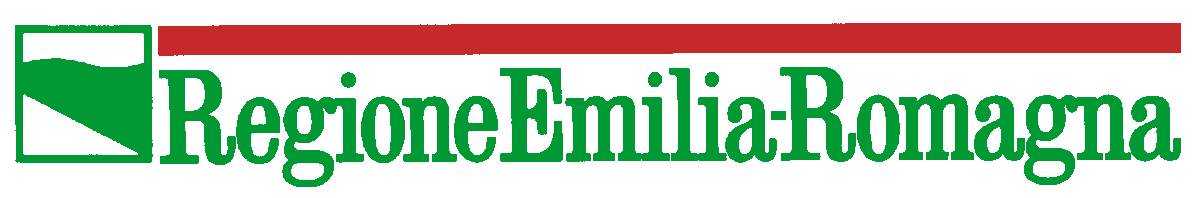 Nota 1 - Per accrediti presso banche diverse dall’Istituto di Credito Tesoriere della Regione Emilia-Romagna (Unicredit S.p.A., Banca Popolare dell’Emilia-Romagna S.c.r.l., Banco BPM S.P.A.) e d’importo superiore a € 5.000,00 saranno applicate dal Tesoriere € 7,00 di commissione - Condizioni da riferirsi alla proroga della Convenzione fino al 30/06/2017 nelle more di aggiudicazione del Servizio di Tesoreria Regionale.Si fa riserva di revocare in qualsiasi momento la volontà espressa con la presente o di apportare alla medesima le variazioni opportune, mediante tempestiva comunicazione scritta indirizzata a codesta Amministrazione.Informativa ai sensi dell’art. 13 Dlgs 30/06/2003 n. 196 – i dati sopraindicati sono prescritti dalle disposizioni vigenti ai fini del procedimento per il quale sono richiesti e saranno trattati dalla Regione Emilia-Romagna anche con l’ausilio di mezzi elettronici e/o autorizzati, esclusivamente per tale scopo. Responsabile del trattamento è il Direttore Generale alle Risorse, Europa, Innovazione e Istituzioni – Regione Emilia-Romagna Viale A. Moro, 18 - 40127 Bologna.Il sottoscritto consapevole delle conseguenze civili e penali previste per coloro che rendono dichiarazioni false, dichiara che i dati forniti rispondono a verità (art. 76 D.P.R. n. 445/2000).DATA	_________________________				FIRMATO DIGITALMENTE _____________________________NOTE PER LA COMPILAZIONECLASSIFICAZIONE GIURIDICA DEI SOGGETTI BENEFICIARI    codice     descrizione						         codice     descrizioneINFORMATIVA per il trattamento dei dati personali1. PremessaAi sensi dell’art. 13 del D.Lgs. n. 196/2003 - “Codice in materia di protezione dei dati personali” (di seguito denominato “Codice”), la Regione Emilia-Romagna, in qualità di “Titolare” del trattamento, è tenuta a fornirle informazioni in merito all’utilizzo dei suoi dati personali. Il trattamento dei suoi dati per lo svolgimento di funzioni istituzionali da parte della Regione Emilia-Romagna, in quanto soggetto pubblico non economico, non necessita del suo consenso.2. Fonte dei dati personaliLa raccolta dei suoi dati personali viene effettuata registrando i dati da lei stesso forniti, in qualità di interessato, al momento della compilazione del presente modulo.3. Finalità del trattamentoI dati personali sono trattati ai fini del procedimento per il quale sono richiesti e per adempiere a quanto previsto dall’articolo 18 “ Amministrazione aperta “ del decreto-legge 22 giugno 2012 n. 83 (Misure urgenti per la crescita del paese), convertito in legge 7 agosto 2012 n. 134.4. Modalità di trattamento dei datiIn relazione alle finalità descritte, il trattamento dei dati personali avviene mediante strumenti manuali, informatici e telematici con logiche strettamente correlate alle finalità sopra evidenziate e, comunque, in modo da garantire la sicurezza e la riservatezza dei dati stessi. Adempiute le finalità prefissate, i dati verranno cancellati o trasformati in forma anonima. 5. Facoltatività del conferimento dei datiIl conferimento dei dati è facoltativo, ma in mancanza non sarà possibile adempiere alle finalità descritte al punto 3 (“Finalità del trattamento”). L’eventuale rifiuto da parte dell’interessato comporta per la Regione l’impossibilità di procedere al pagamento della somma dovuta.6. Categorie di soggetti ai quali i dati possono essere comunicati o che possono venirne a conoscenza in qualità di Responsabili o IncaricatiI suoi dati personali potranno essere conosciuti esclusivamente dagli operatori della Direzione Generale Economia della Conoscenza,del Lavoro e dell’Impresa e del Servizio Gestione della Spesa Regionale, individuati quali Incaricati del trattamento. Esclusivamente per le finalità previste al paragrafo 3 (Finalità del trattamento), possono venire a conoscenza dei dati personali società terze fornitrici di servizi per la Regione Emilia-Romagna, previa designazione in qualità di Responsabili del trattamento e garantendo il medesimo livello di protezione.I dati personali, inoltre, possono essere comunicati a soggetti terzi in adempimento a specifici obblighi di legge (ad esempio: comunicazioni di dati all’Autorità giudiziaria nel caso di richieste della stessa).7. Titolare e Responsabili del trattamentoIl Titolare del trattamento dei dati personali di cui alla presente Informativa è la Giunta della Regione Emilia-Romagna, con sede in Bologna, Viale Aldo Moro n. 52, cap 40127.La Giunta della Regione Emilia-Romagna ha designato quale Responsabile del trattamento il Direttore Generale della Direzione Generale Economia della Conoscenza,del Lavoro e dell’Impresa .Quest’ultimo è responsabile del riscontro, in caso di esercizio dei diritti descritti al punto 8.E’ inoltre Responsabile del trattamento il Direttore Generale Centrale Risorse, Europa, Innovazione e Istituzioni per i dati relativi alla esecuzione dei pagamenti.8. Diritti dell'InteressatoLa informiamo, infine, che con determinazione n. 1044/2006 del Direttore Generale Organizzazione, Sistemi Informativi e Telematica è stato adottato il Disciplinare Tecnico per l’esercizio del diritto di accesso dell’interessato ai propri dati personali nella Giunta della Regione Emilia-Romagna.Nel caso in cui specificatamente l’interessato intenda esercitare il diritto di conoscenza ed intervento sui propri dati personali secondo quanto indicato all’art. 7 del “Codice” (di seguito riportato), è tenuto a indicare espressamente nell’istanza il ricorso all’esercizio di tale diritto.7. Diritti dell'Interessato
La informiamo, infine, che la normativa in materia di protezione dei dati personali conferisce agli Interessati la possibilità di esercitare specifici diritti, in base a quanto indicato all’art. 7 del “Codice” che qui si riporta:
1. L’interessato ha diritto di ottenere la conferma dell’esistenza o meno di dati personali che lo riguardano, anche se non ancora registrati, e la loro comunicazione in forma intelligibile.2. L’interessato ha diritto di ottenere l’indicazione:dell’origine dei dati personali;delle finalità e modalità del trattamento;della logica applicata in caso di trattamento effettuato con l’ausilio di strumenti elettronici;degli estremi identificativi del titolare, dei responsabili e del rappresentante designato ai sensi dell’art. 5, comma 2;dei soggetti o delle categorie di soggetti ai quali i dati personali possono essere comunicati o che possono venirne a conoscenza in qualità di rappresentante designato nel territorio dello Stato, di responsabili o incaricati.3. L’interessato ha diritto di ottenere:l’aggiornamento, la rettificazione ovvero, quando vi ha interesse, l’integrazione dei dati;la cancellazione, la trasformazione in forma anonima o il blocco dei dati trattati in violazione di legge, compresi quelli di cui non è necessaria la conservazione in relazione agli scopi per i quali i dati sono stati raccolti o successivamente trattati;l’attestazione che le operazioni di cui alle lettere a) e b) sono state portate a conoscenza, anche per quanto riguarda il loro contenuto, di coloro ai quali i dati sono stati comunicati o diffusi, eccettuato il caso in cui tale adempimento si rivela impossibile o comporta un impiego di mezzi manifestamente sproporzionato rispetto al diritto tutelato.4. L’interessato ha diritto di opporsi, in tutto o in parte:per motivi legittimi al trattamento dei dati personali che lo riguardano, ancorché pertinenti allo scopo della raccolta;al trattamento di dati personali che lo riguardano a fini di invio di materiale pubblicitario o di vendita diretta o per il compimento di ricerche di mercato o di comunicazione commerciale.Voci di spesaNumero fatturaData emissioneMotivazione della spesaRagione sociale del fornitoreData quietanzaImportoConsulenze esterneSpese di promozione e diffusione dell’iniziativaSpese per la realizzazione di workshop, eventi e seminari(solo per le imprese appartenenti alle categorie A,B,C,D,E)Esclusivamente nell’ambito del progetto ER Go-Global 2019 sono riconosciute le spese di viaggio e soggiorno per missioni di promozione commerciale organizzate dalla Regione Emilia-RomagnaTotaleTotaleTotaleTotaleTotaleRiferimenti del referente del progettoNome/Cognome:Ruolo: Telefono:Mail: DICHIARAZIONE DI ASSOGGETTABILITA' ALLA RITENUTA D’ACCONTO DEL 4% IRPEF/IRES SUI CONTRIBUTI CONCESSI (Ai sensi dell’art. 28 – comma 2 - D.P.R. 600/73)Esente da imposta di bollo ai sensi dell’art. 37 DPR 445/2000)DICHIARAZIONE DI ASSOGGETTABILITA' ALLA RITENUTA D’ACCONTO DEL 4% IRPEF/IRES SUI CONTRIBUTI CONCESSI (Ai sensi dell’art. 28 – comma 2 - D.P.R. 600/73)Esente da imposta di bollo ai sensi dell’art. 37 DPR 445/2000)DICHIARAZIONE DI ASSOGGETTABILITA' ALLA RITENUTA D’ACCONTO DEL 4% IRPEF/IRES SUI CONTRIBUTI CONCESSI (Ai sensi dell’art. 28 – comma 2 - D.P.R. 600/73)Esente da imposta di bollo ai sensi dell’art. 37 DPR 445/2000)DICHIARAZIONE DI ASSOGGETTABILITA' ALLA RITENUTA D’ACCONTO DEL 4% IRPEF/IRES SUI CONTRIBUTI CONCESSI (Ai sensi dell’art. 28 – comma 2 - D.P.R. 600/73)Esente da imposta di bollo ai sensi dell’art. 37 DPR 445/2000)DICHIARAZIONE DI ASSOGGETTABILITA' ALLA RITENUTA D’ACCONTO DEL 4% IRPEF/IRES SUI CONTRIBUTI CONCESSI (Ai sensi dell’art. 28 – comma 2 - D.P.R. 600/73)Esente da imposta di bollo ai sensi dell’art. 37 DPR 445/2000)DICHIARAZIONE DI ASSOGGETTABILITA' ALLA RITENUTA D’ACCONTO DEL 4% IRPEF/IRES SUI CONTRIBUTI CONCESSI (Ai sensi dell’art. 28 – comma 2 - D.P.R. 600/73)Esente da imposta di bollo ai sensi dell’art. 37 DPR 445/2000)DICHIARAZIONE DI ASSOGGETTABILITA' ALLA RITENUTA D’ACCONTO DEL 4% IRPEF/IRES SUI CONTRIBUTI CONCESSI (Ai sensi dell’art. 28 – comma 2 - D.P.R. 600/73)Esente da imposta di bollo ai sensi dell’art. 37 DPR 445/2000)DICHIARAZIONE DI ASSOGGETTABILITA' ALLA RITENUTA D’ACCONTO DEL 4% IRPEF/IRES SUI CONTRIBUTI CONCESSI (Ai sensi dell’art. 28 – comma 2 - D.P.R. 600/73)Esente da imposta di bollo ai sensi dell’art. 37 DPR 445/2000)DICHIARAZIONE DI ASSOGGETTABILITA' ALLA RITENUTA D’ACCONTO DEL 4% IRPEF/IRES SUI CONTRIBUTI CONCESSI (Ai sensi dell’art. 28 – comma 2 - D.P.R. 600/73)Esente da imposta di bollo ai sensi dell’art. 37 DPR 445/2000)DICHIARAZIONE DI ASSOGGETTABILITA' ALLA RITENUTA D’ACCONTO DEL 4% IRPEF/IRES SUI CONTRIBUTI CONCESSI (Ai sensi dell’art. 28 – comma 2 - D.P.R. 600/73)Esente da imposta di bollo ai sensi dell’art. 37 DPR 445/2000)DICHIARAZIONE DI ASSOGGETTABILITA' ALLA RITENUTA D’ACCONTO DEL 4% IRPEF/IRES SUI CONTRIBUTI CONCESSI (Ai sensi dell’art. 28 – comma 2 - D.P.R. 600/73)Esente da imposta di bollo ai sensi dell’art. 37 DPR 445/2000)DICHIARAZIONE DI ASSOGGETTABILITA' ALLA RITENUTA D’ACCONTO DEL 4% IRPEF/IRES SUI CONTRIBUTI CONCESSI (Ai sensi dell’art. 28 – comma 2 - D.P.R. 600/73)Esente da imposta di bollo ai sensi dell’art. 37 DPR 445/2000)DICHIARAZIONE DI ASSOGGETTABILITA' ALLA RITENUTA D’ACCONTO DEL 4% IRPEF/IRES SUI CONTRIBUTI CONCESSI (Ai sensi dell’art. 28 – comma 2 - D.P.R. 600/73)Esente da imposta di bollo ai sensi dell’art. 37 DPR 445/2000)DICHIARAZIONE DI ASSOGGETTABILITA' ALLA RITENUTA D’ACCONTO DEL 4% IRPEF/IRES SUI CONTRIBUTI CONCESSI (Ai sensi dell’art. 28 – comma 2 - D.P.R. 600/73)Esente da imposta di bollo ai sensi dell’art. 37 DPR 445/2000)DICHIARAZIONE DI ASSOGGETTABILITA' ALLA RITENUTA D’ACCONTO DEL 4% IRPEF/IRES SUI CONTRIBUTI CONCESSI (Ai sensi dell’art. 28 – comma 2 - D.P.R. 600/73)Esente da imposta di bollo ai sensi dell’art. 37 DPR 445/2000)DICHIARAZIONE DI ASSOGGETTABILITA' ALLA RITENUTA D’ACCONTO DEL 4% IRPEF/IRES SUI CONTRIBUTI CONCESSI (Ai sensi dell’art. 28 – comma 2 - D.P.R. 600/73)Esente da imposta di bollo ai sensi dell’art. 37 DPR 445/2000)DICHIARAZIONE DI ASSOGGETTABILITA' ALLA RITENUTA D’ACCONTO DEL 4% IRPEF/IRES SUI CONTRIBUTI CONCESSI (Ai sensi dell’art. 28 – comma 2 - D.P.R. 600/73)Esente da imposta di bollo ai sensi dell’art. 37 DPR 445/2000)DICHIARAZIONE DI ASSOGGETTABILITA' ALLA RITENUTA D’ACCONTO DEL 4% IRPEF/IRES SUI CONTRIBUTI CONCESSI (Ai sensi dell’art. 28 – comma 2 - D.P.R. 600/73)Esente da imposta di bollo ai sensi dell’art. 37 DPR 445/2000)DICHIARAZIONE DI ASSOGGETTABILITA' ALLA RITENUTA D’ACCONTO DEL 4% IRPEF/IRES SUI CONTRIBUTI CONCESSI (Ai sensi dell’art. 28 – comma 2 - D.P.R. 600/73)Esente da imposta di bollo ai sensi dell’art. 37 DPR 445/2000)DICHIARAZIONE DI ASSOGGETTABILITA' ALLA RITENUTA D’ACCONTO DEL 4% IRPEF/IRES SUI CONTRIBUTI CONCESSI (Ai sensi dell’art. 28 – comma 2 - D.P.R. 600/73)Esente da imposta di bollo ai sensi dell’art. 37 DPR 445/2000)DICHIARAZIONE DI ASSOGGETTABILITA' ALLA RITENUTA D’ACCONTO DEL 4% IRPEF/IRES SUI CONTRIBUTI CONCESSI (Ai sensi dell’art. 28 – comma 2 - D.P.R. 600/73)Esente da imposta di bollo ai sensi dell’art. 37 DPR 445/2000)DICHIARAZIONE DI ASSOGGETTABILITA' ALLA RITENUTA D’ACCONTO DEL 4% IRPEF/IRES SUI CONTRIBUTI CONCESSI (Ai sensi dell’art. 28 – comma 2 - D.P.R. 600/73)Esente da imposta di bollo ai sensi dell’art. 37 DPR 445/2000)DICHIARAZIONE DI ASSOGGETTABILITA' ALLA RITENUTA D’ACCONTO DEL 4% IRPEF/IRES SUI CONTRIBUTI CONCESSI (Ai sensi dell’art. 28 – comma 2 - D.P.R. 600/73)Esente da imposta di bollo ai sensi dell’art. 37 DPR 445/2000)DICHIARAZIONE DI ASSOGGETTABILITA' ALLA RITENUTA D’ACCONTO DEL 4% IRPEF/IRES SUI CONTRIBUTI CONCESSI (Ai sensi dell’art. 28 – comma 2 - D.P.R. 600/73)Esente da imposta di bollo ai sensi dell’art. 37 DPR 445/2000)DICHIARAZIONE DI ASSOGGETTABILITA' ALLA RITENUTA D’ACCONTO DEL 4% IRPEF/IRES SUI CONTRIBUTI CONCESSI (Ai sensi dell’art. 28 – comma 2 - D.P.R. 600/73)Esente da imposta di bollo ai sensi dell’art. 37 DPR 445/2000)DICHIARAZIONE DI ASSOGGETTABILITA' ALLA RITENUTA D’ACCONTO DEL 4% IRPEF/IRES SUI CONTRIBUTI CONCESSI (Ai sensi dell’art. 28 – comma 2 - D.P.R. 600/73)Esente da imposta di bollo ai sensi dell’art. 37 DPR 445/2000)DICHIARAZIONE DI ASSOGGETTABILITA' ALLA RITENUTA D’ACCONTO DEL 4% IRPEF/IRES SUI CONTRIBUTI CONCESSI (Ai sensi dell’art. 28 – comma 2 - D.P.R. 600/73)Esente da imposta di bollo ai sensi dell’art. 37 DPR 445/2000)DICHIARAZIONE DI ASSOGGETTABILITA' ALLA RITENUTA D’ACCONTO DEL 4% IRPEF/IRES SUI CONTRIBUTI CONCESSI (Ai sensi dell’art. 28 – comma 2 - D.P.R. 600/73)Esente da imposta di bollo ai sensi dell’art. 37 DPR 445/2000)DICHIARAZIONE DI ASSOGGETTABILITA' ALLA RITENUTA D’ACCONTO DEL 4% IRPEF/IRES SUI CONTRIBUTI CONCESSI (Ai sensi dell’art. 28 – comma 2 - D.P.R. 600/73)Esente da imposta di bollo ai sensi dell’art. 37 DPR 445/2000)DICHIARAZIONE DI ASSOGGETTABILITA' ALLA RITENUTA D’ACCONTO DEL 4% IRPEF/IRES SUI CONTRIBUTI CONCESSI (Ai sensi dell’art. 28 – comma 2 - D.P.R. 600/73)Esente da imposta di bollo ai sensi dell’art. 37 DPR 445/2000)DICHIARAZIONE DI ASSOGGETTABILITA' ALLA RITENUTA D’ACCONTO DEL 4% IRPEF/IRES SUI CONTRIBUTI CONCESSI (Ai sensi dell’art. 28 – comma 2 - D.P.R. 600/73)Esente da imposta di bollo ai sensi dell’art. 37 DPR 445/2000)DICHIARAZIONE DI ASSOGGETTABILITA' ALLA RITENUTA D’ACCONTO DEL 4% IRPEF/IRES SUI CONTRIBUTI CONCESSI (Ai sensi dell’art. 28 – comma 2 - D.P.R. 600/73)Esente da imposta di bollo ai sensi dell’art. 37 DPR 445/2000)DICHIARAZIONE DI ASSOGGETTABILITA' ALLA RITENUTA D’ACCONTO DEL 4% IRPEF/IRES SUI CONTRIBUTI CONCESSI (Ai sensi dell’art. 28 – comma 2 - D.P.R. 600/73)Esente da imposta di bollo ai sensi dell’art. 37 DPR 445/2000)DICHIARAZIONE DI ASSOGGETTABILITA' ALLA RITENUTA D’ACCONTO DEL 4% IRPEF/IRES SUI CONTRIBUTI CONCESSI (Ai sensi dell’art. 28 – comma 2 - D.P.R. 600/73)Esente da imposta di bollo ai sensi dell’art. 37 DPR 445/2000)DICHIARAZIONE DI ASSOGGETTABILITA' ALLA RITENUTA D’ACCONTO DEL 4% IRPEF/IRES SUI CONTRIBUTI CONCESSI (Ai sensi dell’art. 28 – comma 2 - D.P.R. 600/73)Esente da imposta di bollo ai sensi dell’art. 37 DPR 445/2000)DICHIARAZIONE DI ASSOGGETTABILITA' ALLA RITENUTA D’ACCONTO DEL 4% IRPEF/IRES SUI CONTRIBUTI CONCESSI (Ai sensi dell’art. 28 – comma 2 - D.P.R. 600/73)Esente da imposta di bollo ai sensi dell’art. 37 DPR 445/2000)DICHIARAZIONE DI ASSOGGETTABILITA' ALLA RITENUTA D’ACCONTO DEL 4% IRPEF/IRES SUI CONTRIBUTI CONCESSI (Ai sensi dell’art. 28 – comma 2 - D.P.R. 600/73)Esente da imposta di bollo ai sensi dell’art. 37 DPR 445/2000)DICHIARAZIONE DI ASSOGGETTABILITA' ALLA RITENUTA D’ACCONTO DEL 4% IRPEF/IRES SUI CONTRIBUTI CONCESSI (Ai sensi dell’art. 28 – comma 2 - D.P.R. 600/73)Esente da imposta di bollo ai sensi dell’art. 37 DPR 445/2000)DICHIARAZIONE DI ASSOGGETTABILITA' ALLA RITENUTA D’ACCONTO DEL 4% IRPEF/IRES SUI CONTRIBUTI CONCESSI (Ai sensi dell’art. 28 – comma 2 - D.P.R. 600/73)Esente da imposta di bollo ai sensi dell’art. 37 DPR 445/2000)DICHIARAZIONE DI ASSOGGETTABILITA' ALLA RITENUTA D’ACCONTO DEL 4% IRPEF/IRES SUI CONTRIBUTI CONCESSI (Ai sensi dell’art. 28 – comma 2 - D.P.R. 600/73)Esente da imposta di bollo ai sensi dell’art. 37 DPR 445/2000)DICHIARAZIONE DI ASSOGGETTABILITA' ALLA RITENUTA D’ACCONTO DEL 4% IRPEF/IRES SUI CONTRIBUTI CONCESSI (Ai sensi dell’art. 28 – comma 2 - D.P.R. 600/73)Esente da imposta di bollo ai sensi dell’art. 37 DPR 445/2000)DICHIARAZIONE DI ASSOGGETTABILITA' ALLA RITENUTA D’ACCONTO DEL 4% IRPEF/IRES SUI CONTRIBUTI CONCESSI (Ai sensi dell’art. 28 – comma 2 - D.P.R. 600/73)Esente da imposta di bollo ai sensi dell’art. 37 DPR 445/2000)DICHIARAZIONE DI ASSOGGETTABILITA' ALLA RITENUTA D’ACCONTO DEL 4% IRPEF/IRES SUI CONTRIBUTI CONCESSI (Ai sensi dell’art. 28 – comma 2 - D.P.R. 600/73)Esente da imposta di bollo ai sensi dell’art. 37 DPR 445/2000)DICHIARAZIONE DI ASSOGGETTABILITA' ALLA RITENUTA D’ACCONTO DEL 4% IRPEF/IRES SUI CONTRIBUTI CONCESSI (Ai sensi dell’art. 28 – comma 2 - D.P.R. 600/73)Esente da imposta di bollo ai sensi dell’art. 37 DPR 445/2000)DICHIARAZIONE DI ASSOGGETTABILITA' ALLA RITENUTA D’ACCONTO DEL 4% IRPEF/IRES SUI CONTRIBUTI CONCESSI (Ai sensi dell’art. 28 – comma 2 - D.P.R. 600/73)Esente da imposta di bollo ai sensi dell’art. 37 DPR 445/2000)DICHIARAZIONE DI ASSOGGETTABILITA' ALLA RITENUTA D’ACCONTO DEL 4% IRPEF/IRES SUI CONTRIBUTI CONCESSI (Ai sensi dell’art. 28 – comma 2 - D.P.R. 600/73)Esente da imposta di bollo ai sensi dell’art. 37 DPR 445/2000)DICHIARAZIONE DI ASSOGGETTABILITA' ALLA RITENUTA D’ACCONTO DEL 4% IRPEF/IRES SUI CONTRIBUTI CONCESSI (Ai sensi dell’art. 28 – comma 2 - D.P.R. 600/73)Esente da imposta di bollo ai sensi dell’art. 37 DPR 445/2000)DICHIARAZIONE DI ASSOGGETTABILITA' ALLA RITENUTA D’ACCONTO DEL 4% IRPEF/IRES SUI CONTRIBUTI CONCESSI (Ai sensi dell’art. 28 – comma 2 - D.P.R. 600/73)Esente da imposta di bollo ai sensi dell’art. 37 DPR 445/2000)DICHIARAZIONE DI ASSOGGETTABILITA' ALLA RITENUTA D’ACCONTO DEL 4% IRPEF/IRES SUI CONTRIBUTI CONCESSI (Ai sensi dell’art. 28 – comma 2 - D.P.R. 600/73)Esente da imposta di bollo ai sensi dell’art. 37 DPR 445/2000)CLASSIFICAZIONE  GIURIDICA (indicare il codice di elenco riportato in allegato) CLASSIFICAZIONE  GIURIDICA (indicare il codice di elenco riportato in allegato) CLASSIFICAZIONE  GIURIDICA (indicare il codice di elenco riportato in allegato) CLASSIFICAZIONE  GIURIDICA (indicare il codice di elenco riportato in allegato) CLASSIFICAZIONE  GIURIDICA (indicare il codice di elenco riportato in allegato) CLASSIFICAZIONE  GIURIDICA (indicare il codice di elenco riportato in allegato) CLASSIFICAZIONE  GIURIDICA (indicare il codice di elenco riportato in allegato) CLASSIFICAZIONE  GIURIDICA (indicare il codice di elenco riportato in allegato) CLASSIFICAZIONE  GIURIDICA (indicare il codice di elenco riportato in allegato) CLASSIFICAZIONE  GIURIDICA (indicare il codice di elenco riportato in allegato) CLASSIFICAZIONE  GIURIDICA (indicare il codice di elenco riportato in allegato) CLASSIFICAZIONE  GIURIDICA (indicare il codice di elenco riportato in allegato) CLASSIFICAZIONE  GIURIDICA (indicare il codice di elenco riportato in allegato) CLASSIFICAZIONE  GIURIDICA (indicare il codice di elenco riportato in allegato) CLASSIFICAZIONE  GIURIDICA (indicare il codice di elenco riportato in allegato) CLASSIFICAZIONE  GIURIDICA (indicare il codice di elenco riportato in allegato) CLASSIFICAZIONE  GIURIDICA (indicare il codice di elenco riportato in allegato) CLASSIFICAZIONE  GIURIDICA (indicare il codice di elenco riportato in allegato) CLASSIFICAZIONE  GIURIDICA (indicare il codice di elenco riportato in allegato) CLASSIFICAZIONE  GIURIDICA (indicare il codice di elenco riportato in allegato) CLASSIFICAZIONE  GIURIDICA (indicare il codice di elenco riportato in allegato) CLASSIFICAZIONE  GIURIDICA (indicare il codice di elenco riportato in allegato) CLASSIFICAZIONE  GIURIDICA (indicare il codice di elenco riportato in allegato) CLASSIFICAZIONE  GIURIDICA (indicare il codice di elenco riportato in allegato) CLASSIFICAZIONE  GIURIDICA (indicare il codice di elenco riportato in allegato) CLASSIFICAZIONE  GIURIDICA (indicare il codice di elenco riportato in allegato) CLASSIFICAZIONE  GIURIDICA (indicare il codice di elenco riportato in allegato) CLASSIFICAZIONE  GIURIDICA (indicare il codice di elenco riportato in allegato) CLASSIFICAZIONE  GIURIDICA (indicare il codice di elenco riportato in allegato) CLASSIFICAZIONE  GIURIDICA (indicare il codice di elenco riportato in allegato) CLASSIFICAZIONE  GIURIDICA (indicare il codice di elenco riportato in allegato) CLASSIFICAZIONE  GIURIDICA (indicare il codice di elenco riportato in allegato) CLASSIFICAZIONE  GIURIDICA (indicare il codice di elenco riportato in allegato) CLASSIFICAZIONE  GIURIDICA (indicare il codice di elenco riportato in allegato) CLASSIFICAZIONE  GIURIDICA (indicare il codice di elenco riportato in allegato) CLASSIFICAZIONE  GIURIDICA (indicare il codice di elenco riportato in allegato) CLASSIFICAZIONE  GIURIDICA (indicare il codice di elenco riportato in allegato) CLASSIFICAZIONE  GIURIDICA (indicare il codice di elenco riportato in allegato) CLASSIFICAZIONE  GIURIDICA (indicare il codice di elenco riportato in allegato) CLASSIFICAZIONE  GIURIDICA (indicare il codice di elenco riportato in allegato) CLASSIFICAZIONE  GIURIDICA (indicare il codice di elenco riportato in allegato) CLASSIFICAZIONE  GIURIDICA (indicare il codice di elenco riportato in allegato) CLASSIFICAZIONE  GIURIDICA (indicare il codice di elenco riportato in allegato) CLASSIFICAZIONE  GIURIDICA (indicare il codice di elenco riportato in allegato) CLASSIFICAZIONE  GIURIDICA (indicare il codice di elenco riportato in allegato) CLASSIFICAZIONE  GIURIDICA (indicare il codice di elenco riportato in allegato) CLASSIFICAZIONE  GIURIDICA (indicare il codice di elenco riportato in allegato) CLASSIFICAZIONE  GIURIDICA (indicare il codice di elenco riportato in allegato) codicecodicecodicecodicecodicecodicecodiceIL/LA SOTTOSCRITTO/AIL/LA SOTTOSCRITTO/AIL/LA SOTTOSCRITTO/AIL/LA SOTTOSCRITTO/AIL/LA SOTTOSCRITTO/AIL/LA SOTTOSCRITTO/AIL/LA SOTTOSCRITTO/AIL/LA SOTTOSCRITTO/AIL/LA SOTTOSCRITTO/AIL/LA SOTTOSCRITTO/AIL/LA SOTTOSCRITTO/AIL/LA SOTTOSCRITTO/AIL/LA SOTTOSCRITTO/AIL/LA SOTTOSCRITTO/AIL/LA SOTTOSCRITTO/AIL/LA SOTTOSCRITTO/AIL/LA SOTTOSCRITTO/AIL/LA SOTTOSCRITTO/AIL/LA SOTTOSCRITTO/AIL/LA SOTTOSCRITTO/AIL/LA SOTTOSCRITTO/AIL/LA SOTTOSCRITTO/AIL/LA SOTTOSCRITTO/AIL/LA SOTTOSCRITTO/AIL/LA SOTTOSCRITTO/AIL/LA SOTTOSCRITTO/AIL/LA SOTTOSCRITTO/AIL/LA SOTTOSCRITTO/AIL/LA SOTTOSCRITTO/AIL/LA SOTTOSCRITTO/AIL/LA SOTTOSCRITTO/AIL/LA SOTTOSCRITTO/AIL/LA SOTTOSCRITTO/AIL/LA SOTTOSCRITTO/AIL/LA SOTTOSCRITTO/AIL/LA SOTTOSCRITTO/AIL/LA SOTTOSCRITTO/AIL/LA SOTTOSCRITTO/AIL/LA SOTTOSCRITTO/AIL/LA SOTTOSCRITTO/AIL/LA SOTTOSCRITTO/AIL/LA SOTTOSCRITTO/AIL/LA SOTTOSCRITTO/AIL/LA SOTTOSCRITTO/AIL/LA SOTTOSCRITTO/AIL/LA SOTTOSCRITTO/AIL/LA SOTTOSCRITTO/AIL/LA SOTTOSCRITTO/AIL/LA SOTTOSCRITTO/AIL/LA SOTTOSCRITTO/AIL/LA SOTTOSCRITTO/AIL/LA SOTTOSCRITTO/AIL/LA SOTTOSCRITTO/AIL/LA SOTTOSCRITTO/AIL/LA SOTTOSCRITTO/Acognome e nomecognome e nomecognome e nomecognome e nomecognome e nomecognome e nomecognome e nomecognome e nomecognome e nomecognome e nomecognome e nomecognome e nomecognome e nomecognome e nomecognome e nomecognome e nomecognome e nomecognome e nomecognome e nomecognome e nomecognome e nomecognome e nomecognome e nomecognome e nomecognome e nomecognome e nomecognome e nomecognome e nomecognome e nomecognome e nomecognome e nomecognome e nomecognome e nomecognome e nomecognome e nomecognome e nomecognome e nomecognome e nomecognome e nomecognome e nomecognome e nomecognome e nomecodice fiscalecodice fiscalecodice fiscalecodice fiscalecodice fiscalecodice fiscalecodice fiscalecodice fiscalecodice fiscalecodice fiscalecodice fiscalecodice fiscalecodice fiscaleluogo e data di nascitaluogo e data di nascitaluogo e data di nascitaluogo e data di nascitaluogo e data di nascitaluogo e data di nascitaluogo e data di nascitaluogo e data di nascitaluogo e data di nascitaluogo e data di nascitaluogo e data di nascitaluogo e data di nascitaluogo e data di nascitaluogo e data di nascitaluogo e data di nascitain qualità di (es. amm.re unico, presidente cons. di amm.ne, titolare, ecc.)…………………………………………………………………………………………del seguente ente/ditta/societa' in qualità di (es. amm.re unico, presidente cons. di amm.ne, titolare, ecc.)…………………………………………………………………………………………del seguente ente/ditta/societa' in qualità di (es. amm.re unico, presidente cons. di amm.ne, titolare, ecc.)…………………………………………………………………………………………del seguente ente/ditta/societa' in qualità di (es. amm.re unico, presidente cons. di amm.ne, titolare, ecc.)…………………………………………………………………………………………del seguente ente/ditta/societa' in qualità di (es. amm.re unico, presidente cons. di amm.ne, titolare, ecc.)…………………………………………………………………………………………del seguente ente/ditta/societa' in qualità di (es. amm.re unico, presidente cons. di amm.ne, titolare, ecc.)…………………………………………………………………………………………del seguente ente/ditta/societa' in qualità di (es. amm.re unico, presidente cons. di amm.ne, titolare, ecc.)…………………………………………………………………………………………del seguente ente/ditta/societa' in qualità di (es. amm.re unico, presidente cons. di amm.ne, titolare, ecc.)…………………………………………………………………………………………del seguente ente/ditta/societa' in qualità di (es. amm.re unico, presidente cons. di amm.ne, titolare, ecc.)…………………………………………………………………………………………del seguente ente/ditta/societa' in qualità di (es. amm.re unico, presidente cons. di amm.ne, titolare, ecc.)…………………………………………………………………………………………del seguente ente/ditta/societa' in qualità di (es. amm.re unico, presidente cons. di amm.ne, titolare, ecc.)…………………………………………………………………………………………del seguente ente/ditta/societa' in qualità di (es. amm.re unico, presidente cons. di amm.ne, titolare, ecc.)…………………………………………………………………………………………del seguente ente/ditta/societa' in qualità di (es. amm.re unico, presidente cons. di amm.ne, titolare, ecc.)…………………………………………………………………………………………del seguente ente/ditta/societa' in qualità di (es. amm.re unico, presidente cons. di amm.ne, titolare, ecc.)…………………………………………………………………………………………del seguente ente/ditta/societa' in qualità di (es. amm.re unico, presidente cons. di amm.ne, titolare, ecc.)…………………………………………………………………………………………del seguente ente/ditta/societa' in qualità di (es. amm.re unico, presidente cons. di amm.ne, titolare, ecc.)…………………………………………………………………………………………del seguente ente/ditta/societa' in qualità di (es. amm.re unico, presidente cons. di amm.ne, titolare, ecc.)…………………………………………………………………………………………del seguente ente/ditta/societa' in qualità di (es. amm.re unico, presidente cons. di amm.ne, titolare, ecc.)…………………………………………………………………………………………del seguente ente/ditta/societa' in qualità di (es. amm.re unico, presidente cons. di amm.ne, titolare, ecc.)…………………………………………………………………………………………del seguente ente/ditta/societa' in qualità di (es. amm.re unico, presidente cons. di amm.ne, titolare, ecc.)…………………………………………………………………………………………del seguente ente/ditta/societa' in qualità di (es. amm.re unico, presidente cons. di amm.ne, titolare, ecc.)…………………………………………………………………………………………del seguente ente/ditta/societa' in qualità di (es. amm.re unico, presidente cons. di amm.ne, titolare, ecc.)…………………………………………………………………………………………del seguente ente/ditta/societa' in qualità di (es. amm.re unico, presidente cons. di amm.ne, titolare, ecc.)…………………………………………………………………………………………del seguente ente/ditta/societa' in qualità di (es. amm.re unico, presidente cons. di amm.ne, titolare, ecc.)…………………………………………………………………………………………del seguente ente/ditta/societa' in qualità di (es. amm.re unico, presidente cons. di amm.ne, titolare, ecc.)…………………………………………………………………………………………del seguente ente/ditta/societa' in qualità di (es. amm.re unico, presidente cons. di amm.ne, titolare, ecc.)…………………………………………………………………………………………del seguente ente/ditta/societa' in qualità di (es. amm.re unico, presidente cons. di amm.ne, titolare, ecc.)…………………………………………………………………………………………del seguente ente/ditta/societa' in qualità di (es. amm.re unico, presidente cons. di amm.ne, titolare, ecc.)…………………………………………………………………………………………del seguente ente/ditta/societa' in qualità di (es. amm.re unico, presidente cons. di amm.ne, titolare, ecc.)…………………………………………………………………………………………del seguente ente/ditta/societa' in qualità di (es. amm.re unico, presidente cons. di amm.ne, titolare, ecc.)…………………………………………………………………………………………del seguente ente/ditta/societa' in qualità di (es. amm.re unico, presidente cons. di amm.ne, titolare, ecc.)…………………………………………………………………………………………del seguente ente/ditta/societa' in qualità di (es. amm.re unico, presidente cons. di amm.ne, titolare, ecc.)…………………………………………………………………………………………del seguente ente/ditta/societa' in qualità di (es. amm.re unico, presidente cons. di amm.ne, titolare, ecc.)…………………………………………………………………………………………del seguente ente/ditta/societa' in qualità di (es. amm.re unico, presidente cons. di amm.ne, titolare, ecc.)…………………………………………………………………………………………del seguente ente/ditta/societa' in qualità di (es. amm.re unico, presidente cons. di amm.ne, titolare, ecc.)…………………………………………………………………………………………del seguente ente/ditta/societa' in qualità di (es. amm.re unico, presidente cons. di amm.ne, titolare, ecc.)…………………………………………………………………………………………del seguente ente/ditta/societa' in qualità di (es. amm.re unico, presidente cons. di amm.ne, titolare, ecc.)…………………………………………………………………………………………del seguente ente/ditta/societa' in qualità di (es. amm.re unico, presidente cons. di amm.ne, titolare, ecc.)…………………………………………………………………………………………del seguente ente/ditta/societa' in qualità di (es. amm.re unico, presidente cons. di amm.ne, titolare, ecc.)…………………………………………………………………………………………del seguente ente/ditta/societa' in qualità di (es. amm.re unico, presidente cons. di amm.ne, titolare, ecc.)…………………………………………………………………………………………del seguente ente/ditta/societa' in qualità di (es. amm.re unico, presidente cons. di amm.ne, titolare, ecc.)…………………………………………………………………………………………del seguente ente/ditta/societa' in qualità di (es. amm.re unico, presidente cons. di amm.ne, titolare, ecc.)…………………………………………………………………………………………del seguente ente/ditta/societa' in qualità di (es. amm.re unico, presidente cons. di amm.ne, titolare, ecc.)…………………………………………………………………………………………del seguente ente/ditta/societa' in qualità di (es. amm.re unico, presidente cons. di amm.ne, titolare, ecc.)…………………………………………………………………………………………del seguente ente/ditta/societa' in qualità di (es. amm.re unico, presidente cons. di amm.ne, titolare, ecc.)…………………………………………………………………………………………del seguente ente/ditta/societa' in qualità di (es. amm.re unico, presidente cons. di amm.ne, titolare, ecc.)…………………………………………………………………………………………del seguente ente/ditta/societa' in qualità di (es. amm.re unico, presidente cons. di amm.ne, titolare, ecc.)…………………………………………………………………………………………del seguente ente/ditta/societa' in qualità di (es. amm.re unico, presidente cons. di amm.ne, titolare, ecc.)…………………………………………………………………………………………del seguente ente/ditta/societa' in qualità di (es. amm.re unico, presidente cons. di amm.ne, titolare, ecc.)…………………………………………………………………………………………del seguente ente/ditta/societa' in qualità di (es. amm.re unico, presidente cons. di amm.ne, titolare, ecc.)…………………………………………………………………………………………del seguente ente/ditta/societa' in qualità di (es. amm.re unico, presidente cons. di amm.ne, titolare, ecc.)…………………………………………………………………………………………del seguente ente/ditta/societa' in qualità di (es. amm.re unico, presidente cons. di amm.ne, titolare, ecc.)…………………………………………………………………………………………del seguente ente/ditta/societa' in qualità di (es. amm.re unico, presidente cons. di amm.ne, titolare, ecc.)…………………………………………………………………………………………del seguente ente/ditta/societa' in qualità di (es. amm.re unico, presidente cons. di amm.ne, titolare, ecc.)…………………………………………………………………………………………del seguente ente/ditta/societa' in qualità di (es. amm.re unico, presidente cons. di amm.ne, titolare, ecc.)…………………………………………………………………………………………del seguente ente/ditta/societa' denominazione (come da certificato di iscrizione al Registro delle Imprese o da atto costitutivo/statuto)denominazione (come da certificato di iscrizione al Registro delle Imprese o da atto costitutivo/statuto)denominazione (come da certificato di iscrizione al Registro delle Imprese o da atto costitutivo/statuto)denominazione (come da certificato di iscrizione al Registro delle Imprese o da atto costitutivo/statuto)denominazione (come da certificato di iscrizione al Registro delle Imprese o da atto costitutivo/statuto)denominazione (come da certificato di iscrizione al Registro delle Imprese o da atto costitutivo/statuto)denominazione (come da certificato di iscrizione al Registro delle Imprese o da atto costitutivo/statuto)denominazione (come da certificato di iscrizione al Registro delle Imprese o da atto costitutivo/statuto)denominazione (come da certificato di iscrizione al Registro delle Imprese o da atto costitutivo/statuto)denominazione (come da certificato di iscrizione al Registro delle Imprese o da atto costitutivo/statuto)denominazione (come da certificato di iscrizione al Registro delle Imprese o da atto costitutivo/statuto)denominazione (come da certificato di iscrizione al Registro delle Imprese o da atto costitutivo/statuto)denominazione (come da certificato di iscrizione al Registro delle Imprese o da atto costitutivo/statuto)denominazione (come da certificato di iscrizione al Registro delle Imprese o da atto costitutivo/statuto)denominazione (come da certificato di iscrizione al Registro delle Imprese o da atto costitutivo/statuto)denominazione (come da certificato di iscrizione al Registro delle Imprese o da atto costitutivo/statuto)denominazione (come da certificato di iscrizione al Registro delle Imprese o da atto costitutivo/statuto)denominazione (come da certificato di iscrizione al Registro delle Imprese o da atto costitutivo/statuto)denominazione (come da certificato di iscrizione al Registro delle Imprese o da atto costitutivo/statuto)denominazione (come da certificato di iscrizione al Registro delle Imprese o da atto costitutivo/statuto)denominazione (come da certificato di iscrizione al Registro delle Imprese o da atto costitutivo/statuto)denominazione (come da certificato di iscrizione al Registro delle Imprese o da atto costitutivo/statuto)denominazione (come da certificato di iscrizione al Registro delle Imprese o da atto costitutivo/statuto)denominazione (come da certificato di iscrizione al Registro delle Imprese o da atto costitutivo/statuto)denominazione (come da certificato di iscrizione al Registro delle Imprese o da atto costitutivo/statuto)denominazione (come da certificato di iscrizione al Registro delle Imprese o da atto costitutivo/statuto)denominazione (come da certificato di iscrizione al Registro delle Imprese o da atto costitutivo/statuto)denominazione (come da certificato di iscrizione al Registro delle Imprese o da atto costitutivo/statuto)denominazione (come da certificato di iscrizione al Registro delle Imprese o da atto costitutivo/statuto)denominazione (come da certificato di iscrizione al Registro delle Imprese o da atto costitutivo/statuto)denominazione (come da certificato di iscrizione al Registro delle Imprese o da atto costitutivo/statuto)denominazione (come da certificato di iscrizione al Registro delle Imprese o da atto costitutivo/statuto)denominazione (come da certificato di iscrizione al Registro delle Imprese o da atto costitutivo/statuto)denominazione (come da certificato di iscrizione al Registro delle Imprese o da atto costitutivo/statuto)denominazione (come da certificato di iscrizione al Registro delle Imprese o da atto costitutivo/statuto)denominazione (come da certificato di iscrizione al Registro delle Imprese o da atto costitutivo/statuto)denominazione (come da certificato di iscrizione al Registro delle Imprese o da atto costitutivo/statuto)denominazione (come da certificato di iscrizione al Registro delle Imprese o da atto costitutivo/statuto)denominazione (come da certificato di iscrizione al Registro delle Imprese o da atto costitutivo/statuto)denominazione (come da certificato di iscrizione al Registro delle Imprese o da atto costitutivo/statuto)denominazione (come da certificato di iscrizione al Registro delle Imprese o da atto costitutivo/statuto)denominazione (come da certificato di iscrizione al Registro delle Imprese o da atto costitutivo/statuto)denominazione (come da certificato di iscrizione al Registro delle Imprese o da atto costitutivo/statuto)denominazione (come da certificato di iscrizione al Registro delle Imprese o da atto costitutivo/statuto)denominazione (come da certificato di iscrizione al Registro delle Imprese o da atto costitutivo/statuto)denominazione (come da certificato di iscrizione al Registro delle Imprese o da atto costitutivo/statuto)denominazione (come da certificato di iscrizione al Registro delle Imprese o da atto costitutivo/statuto)denominazione (come da certificato di iscrizione al Registro delle Imprese o da atto costitutivo/statuto)denominazione (come da certificato di iscrizione al Registro delle Imprese o da atto costitutivo/statuto)denominazione (come da certificato di iscrizione al Registro delle Imprese o da atto costitutivo/statuto)denominazione (come da certificato di iscrizione al Registro delle Imprese o da atto costitutivo/statuto)denominazione (come da certificato di iscrizione al Registro delle Imprese o da atto costitutivo/statuto)denominazione (come da certificato di iscrizione al Registro delle Imprese o da atto costitutivo/statuto)denominazione (come da certificato di iscrizione al Registro delle Imprese o da atto costitutivo/statuto)denominazione (come da certificato di iscrizione al Registro delle Imprese o da atto costitutivo/statuto)sede legale (via, numero civico e frazione) sede legale (via, numero civico e frazione) sede legale (via, numero civico e frazione) sede legale (via, numero civico e frazione) sede legale (via, numero civico e frazione) sede legale (via, numero civico e frazione) sede legale (via, numero civico e frazione) sede legale (via, numero civico e frazione) sede legale (via, numero civico e frazione) sede legale (via, numero civico e frazione) sede legale (via, numero civico e frazione) sede legale (via, numero civico e frazione) sede legale (via, numero civico e frazione) sede legale (via, numero civico e frazione) sede legale (via, numero civico e frazione) sede legale (via, numero civico e frazione) sede legale (via, numero civico e frazione) sede legale (via, numero civico e frazione) sede legale (via, numero civico e frazione) sede legale (via, numero civico e frazione) sede legale (via, numero civico e frazione) sede legale (via, numero civico e frazione) sede legale (via, numero civico e frazione) sede legale (via, numero civico e frazione) sede legale (via, numero civico e frazione) sede legale (via, numero civico e frazione) sede legale (via, numero civico e frazione) sede legale (via, numero civico e frazione) sede legale (via, numero civico e frazione) sede legale (via, numero civico e frazione) sede legale (via, numero civico e frazione) sede legale (via, numero civico e frazione) sede legale (via, numero civico e frazione) sede legale (via, numero civico e frazione) sede legale (via, numero civico e frazione) sede legale (via, numero civico e frazione) sede legale (via, numero civico e frazione) sede legale (via, numero civico e frazione) sede legale (via, numero civico e frazione) sede legale (via, numero civico e frazione) comunecomunecomunecomunecomunecomunecomunecomunecomunecomunecomunecomunecomunecomunecomunecapcapcapcapcapcapcapprov.prov.prov.prov.prov.codice fiscalecodice fiscalecodice fiscalecodice fiscalecodice fiscalecodice fiscalecodice fiscalecodice fiscalecodice fiscalecodice fiscalecodice fiscalecodice fiscalecodice fiscalecodice fiscalecodice fiscalecodice fiscalecodice fiscalecodice fiscalecodice fiscalecodice fiscalecodice fiscalecodice fiscalecodice fiscalepartita ivapartita ivapartita ivapartita ivapartita ivapartita ivapartita ivapartita ivapartita ivapartita ivapartita ivapartita ivapartita ivapartita ivapartita ivan. iscrizione r.e.a.n. iscrizione r.e.a.n. iscrizione r.e.a.n. iscrizione r.e.a.n. iscrizione r.e.a.Tel Tel Tel Tel Tel Tel Tel Tel Tel Tel Tel Tel Tel Tel Tel Tel Tel Tel INDIRIZZO PECINDIRIZZO PECINDIRIZZO PECINDIRIZZO PECINDIRIZZO PECINDIRIZZO PECINDIRIZZO PECINDIRIZZO PECINDIRIZZO PECINDIRIZZO PECINDIRIZZO PECINDIRIZZO PECINDIRIZZO PECINDIRIZZO PECINDIRIZZO PECINDIRIZZO PECINDIRIZZO PECINDIRIZZO PECINDIRIZZO PECINDIRIZZO PECINDIRIZZO PECINDIRIZZO PECINDIRIZZO PECINDIRIZZO PECINDIRIZZO PECINDIRIZZO PECINDIRIZZO PECINDIRIZZO PECINDIRIZZO PECINDIRIZZO PECINDIRIZZO PECINDIRIZZO PECINDIRIZZO PECINDIRIZZO PECINDIRIZZO PECINDIRIZZO PECINDIRIZZO PECconsapevole che le dichiarazioni mendaci sono punite penalmente ai sensi dell’art. 76 del D.P.R. n. 445/2000 e che la che la Regione Emilia Romagna si riserva di effettuare controlli, anche a campione, sulle dichiarazioni rese,DICHIARAsotto la propria responsabilità che, ai fini dell’applicazione della ritenuta di acconto del 4% prevista dal comma 2 dell’art. 28 del D.P.R. n. 600/1973 di cui alla Delibera di Giunta/Determinazione Dirigenziale  n° ……........ del ………………….(Provvedimento amministrativo di concessione), è da considerarsi come segue:(barrare la casella corrispondente) di Firenze si riserva di effettuare controlli, anche a campione, sulle dichiarazioni rese,che la Provincia di Firenze si riserva di effettuare controlli, anche a campione, sulle dichiarazioni rese,DICHIARAsotto la propria responsabilità che, ai fini dell’applicazione della ritenuta di acconto del 4% prevista dal secondocomma dell’art. 28 del D.P.R. n. 600/1973, il contributo di Euro ………………….di cui alla DeterminazioneDirigenziale n° ……. del …………….., oggetto della richiesta a cui viene allegata la presente dichiarazione, è daconsiderarsi come segue (barrare la casella corrispondente):􀀀 soggetto a ritenuta􀀀 non soggetto a ritenuta in quanto:􀀀 il soggetto beneficiario del contributo non esercita, neppure in modo occasionale, attivitàche la Provincia di Firenze si riserva di effettuare controlli, anche a campione, sulle dichiarazioni rese,DICHIARAsotto la propria responsabilità che, ai fini dell’applicazione della ritenuta di acconto del 4% prevista dal secondocomma dell’art. 28 del D.P.R. n. 600/1973, il contributo di Euro ………………….di cui alla DeterminazioneDirigenziale n° ……. del …………….., oggetto della richiesta a cui viene allegata la presente dichiarazione, è daconsiderarsi come segue (barrare la casella corrispondente): consapevole D I C H I A R A consapevole che le dichiarazioni mendaci sono punite penalmente ai sensi dell’art. 76 del D.P.R. n. 445/2000 e che la che la Regione Emilia Romagna si riserva di effettuare controlli, anche a campione, sulle dichiarazioni rese,DICHIARAsotto la propria responsabilità che, ai fini dell’applicazione della ritenuta di acconto del 4% prevista dal comma 2 dell’art. 28 del D.P.R. n. 600/1973 di cui alla Delibera di Giunta/Determinazione Dirigenziale  n° ……........ del ………………….(Provvedimento amministrativo di concessione), è da considerarsi come segue:(barrare la casella corrispondente) di Firenze si riserva di effettuare controlli, anche a campione, sulle dichiarazioni rese,che la Provincia di Firenze si riserva di effettuare controlli, anche a campione, sulle dichiarazioni rese,DICHIARAsotto la propria responsabilità che, ai fini dell’applicazione della ritenuta di acconto del 4% prevista dal secondocomma dell’art. 28 del D.P.R. n. 600/1973, il contributo di Euro ………………….di cui alla DeterminazioneDirigenziale n° ……. del …………….., oggetto della richiesta a cui viene allegata la presente dichiarazione, è daconsiderarsi come segue (barrare la casella corrispondente):􀀀 soggetto a ritenuta􀀀 non soggetto a ritenuta in quanto:􀀀 il soggetto beneficiario del contributo non esercita, neppure in modo occasionale, attivitàche la Provincia di Firenze si riserva di effettuare controlli, anche a campione, sulle dichiarazioni rese,DICHIARAsotto la propria responsabilità che, ai fini dell’applicazione della ritenuta di acconto del 4% prevista dal secondocomma dell’art. 28 del D.P.R. n. 600/1973, il contributo di Euro ………………….di cui alla DeterminazioneDirigenziale n° ……. del …………….., oggetto della richiesta a cui viene allegata la presente dichiarazione, è daconsiderarsi come segue (barrare la casella corrispondente): consapevole D I C H I A R A consapevole che le dichiarazioni mendaci sono punite penalmente ai sensi dell’art. 76 del D.P.R. n. 445/2000 e che la che la Regione Emilia Romagna si riserva di effettuare controlli, anche a campione, sulle dichiarazioni rese,DICHIARAsotto la propria responsabilità che, ai fini dell’applicazione della ritenuta di acconto del 4% prevista dal comma 2 dell’art. 28 del D.P.R. n. 600/1973 di cui alla Delibera di Giunta/Determinazione Dirigenziale  n° ……........ del ………………….(Provvedimento amministrativo di concessione), è da considerarsi come segue:(barrare la casella corrispondente) di Firenze si riserva di effettuare controlli, anche a campione, sulle dichiarazioni rese,che la Provincia di Firenze si riserva di effettuare controlli, anche a campione, sulle dichiarazioni rese,DICHIARAsotto la propria responsabilità che, ai fini dell’applicazione della ritenuta di acconto del 4% prevista dal secondocomma dell’art. 28 del D.P.R. n. 600/1973, il contributo di Euro ………………….di cui alla DeterminazioneDirigenziale n° ……. del …………….., oggetto della richiesta a cui viene allegata la presente dichiarazione, è daconsiderarsi come segue (barrare la casella corrispondente):􀀀 soggetto a ritenuta􀀀 non soggetto a ritenuta in quanto:􀀀 il soggetto beneficiario del contributo non esercita, neppure in modo occasionale, attivitàche la Provincia di Firenze si riserva di effettuare controlli, anche a campione, sulle dichiarazioni rese,DICHIARAsotto la propria responsabilità che, ai fini dell’applicazione della ritenuta di acconto del 4% prevista dal secondocomma dell’art. 28 del D.P.R. n. 600/1973, il contributo di Euro ………………….di cui alla DeterminazioneDirigenziale n° ……. del …………….., oggetto della richiesta a cui viene allegata la presente dichiarazione, è daconsiderarsi come segue (barrare la casella corrispondente): consapevole D I C H I A R A consapevole che le dichiarazioni mendaci sono punite penalmente ai sensi dell’art. 76 del D.P.R. n. 445/2000 e che la che la Regione Emilia Romagna si riserva di effettuare controlli, anche a campione, sulle dichiarazioni rese,DICHIARAsotto la propria responsabilità che, ai fini dell’applicazione della ritenuta di acconto del 4% prevista dal comma 2 dell’art. 28 del D.P.R. n. 600/1973 di cui alla Delibera di Giunta/Determinazione Dirigenziale  n° ……........ del ………………….(Provvedimento amministrativo di concessione), è da considerarsi come segue:(barrare la casella corrispondente) di Firenze si riserva di effettuare controlli, anche a campione, sulle dichiarazioni rese,che la Provincia di Firenze si riserva di effettuare controlli, anche a campione, sulle dichiarazioni rese,DICHIARAsotto la propria responsabilità che, ai fini dell’applicazione della ritenuta di acconto del 4% prevista dal secondocomma dell’art. 28 del D.P.R. n. 600/1973, il contributo di Euro ………………….di cui alla DeterminazioneDirigenziale n° ……. del …………….., oggetto della richiesta a cui viene allegata la presente dichiarazione, è daconsiderarsi come segue (barrare la casella corrispondente):􀀀 soggetto a ritenuta􀀀 non soggetto a ritenuta in quanto:􀀀 il soggetto beneficiario del contributo non esercita, neppure in modo occasionale, attivitàche la Provincia di Firenze si riserva di effettuare controlli, anche a campione, sulle dichiarazioni rese,DICHIARAsotto la propria responsabilità che, ai fini dell’applicazione della ritenuta di acconto del 4% prevista dal secondocomma dell’art. 28 del D.P.R. n. 600/1973, il contributo di Euro ………………….di cui alla DeterminazioneDirigenziale n° ……. del …………….., oggetto della richiesta a cui viene allegata la presente dichiarazione, è daconsiderarsi come segue (barrare la casella corrispondente): consapevole D I C H I A R A consapevole che le dichiarazioni mendaci sono punite penalmente ai sensi dell’art. 76 del D.P.R. n. 445/2000 e che la che la Regione Emilia Romagna si riserva di effettuare controlli, anche a campione, sulle dichiarazioni rese,DICHIARAsotto la propria responsabilità che, ai fini dell’applicazione della ritenuta di acconto del 4% prevista dal comma 2 dell’art. 28 del D.P.R. n. 600/1973 di cui alla Delibera di Giunta/Determinazione Dirigenziale  n° ……........ del ………………….(Provvedimento amministrativo di concessione), è da considerarsi come segue:(barrare la casella corrispondente) di Firenze si riserva di effettuare controlli, anche a campione, sulle dichiarazioni rese,che la Provincia di Firenze si riserva di effettuare controlli, anche a campione, sulle dichiarazioni rese,DICHIARAsotto la propria responsabilità che, ai fini dell’applicazione della ritenuta di acconto del 4% prevista dal secondocomma dell’art. 28 del D.P.R. n. 600/1973, il contributo di Euro ………………….di cui alla DeterminazioneDirigenziale n° ……. del …………….., oggetto della richiesta a cui viene allegata la presente dichiarazione, è daconsiderarsi come segue (barrare la casella corrispondente):􀀀 soggetto a ritenuta􀀀 non soggetto a ritenuta in quanto:􀀀 il soggetto beneficiario del contributo non esercita, neppure in modo occasionale, attivitàche la Provincia di Firenze si riserva di effettuare controlli, anche a campione, sulle dichiarazioni rese,DICHIARAsotto la propria responsabilità che, ai fini dell’applicazione della ritenuta di acconto del 4% prevista dal secondocomma dell’art. 28 del D.P.R. n. 600/1973, il contributo di Euro ………………….di cui alla DeterminazioneDirigenziale n° ……. del …………….., oggetto della richiesta a cui viene allegata la presente dichiarazione, è daconsiderarsi come segue (barrare la casella corrispondente): consapevole D I C H I A R A consapevole che le dichiarazioni mendaci sono punite penalmente ai sensi dell’art. 76 del D.P.R. n. 445/2000 e che la che la Regione Emilia Romagna si riserva di effettuare controlli, anche a campione, sulle dichiarazioni rese,DICHIARAsotto la propria responsabilità che, ai fini dell’applicazione della ritenuta di acconto del 4% prevista dal comma 2 dell’art. 28 del D.P.R. n. 600/1973 di cui alla Delibera di Giunta/Determinazione Dirigenziale  n° ……........ del ………………….(Provvedimento amministrativo di concessione), è da considerarsi come segue:(barrare la casella corrispondente) di Firenze si riserva di effettuare controlli, anche a campione, sulle dichiarazioni rese,che la Provincia di Firenze si riserva di effettuare controlli, anche a campione, sulle dichiarazioni rese,DICHIARAsotto la propria responsabilità che, ai fini dell’applicazione della ritenuta di acconto del 4% prevista dal secondocomma dell’art. 28 del D.P.R. n. 600/1973, il contributo di Euro ………………….di cui alla DeterminazioneDirigenziale n° ……. del …………….., oggetto della richiesta a cui viene allegata la presente dichiarazione, è daconsiderarsi come segue (barrare la casella corrispondente):􀀀 soggetto a ritenuta􀀀 non soggetto a ritenuta in quanto:􀀀 il soggetto beneficiario del contributo non esercita, neppure in modo occasionale, attivitàche la Provincia di Firenze si riserva di effettuare controlli, anche a campione, sulle dichiarazioni rese,DICHIARAsotto la propria responsabilità che, ai fini dell’applicazione della ritenuta di acconto del 4% prevista dal secondocomma dell’art. 28 del D.P.R. n. 600/1973, il contributo di Euro ………………….di cui alla DeterminazioneDirigenziale n° ……. del …………….., oggetto della richiesta a cui viene allegata la presente dichiarazione, è daconsiderarsi come segue (barrare la casella corrispondente): consapevole D I C H I A R A consapevole che le dichiarazioni mendaci sono punite penalmente ai sensi dell’art. 76 del D.P.R. n. 445/2000 e che la che la Regione Emilia Romagna si riserva di effettuare controlli, anche a campione, sulle dichiarazioni rese,DICHIARAsotto la propria responsabilità che, ai fini dell’applicazione della ritenuta di acconto del 4% prevista dal comma 2 dell’art. 28 del D.P.R. n. 600/1973 di cui alla Delibera di Giunta/Determinazione Dirigenziale  n° ……........ del ………………….(Provvedimento amministrativo di concessione), è da considerarsi come segue:(barrare la casella corrispondente) di Firenze si riserva di effettuare controlli, anche a campione, sulle dichiarazioni rese,che la Provincia di Firenze si riserva di effettuare controlli, anche a campione, sulle dichiarazioni rese,DICHIARAsotto la propria responsabilità che, ai fini dell’applicazione della ritenuta di acconto del 4% prevista dal secondocomma dell’art. 28 del D.P.R. n. 600/1973, il contributo di Euro ………………….di cui alla DeterminazioneDirigenziale n° ……. del …………….., oggetto della richiesta a cui viene allegata la presente dichiarazione, è daconsiderarsi come segue (barrare la casella corrispondente):􀀀 soggetto a ritenuta􀀀 non soggetto a ritenuta in quanto:􀀀 il soggetto beneficiario del contributo non esercita, neppure in modo occasionale, attivitàche la Provincia di Firenze si riserva di effettuare controlli, anche a campione, sulle dichiarazioni rese,DICHIARAsotto la propria responsabilità che, ai fini dell’applicazione della ritenuta di acconto del 4% prevista dal secondocomma dell’art. 28 del D.P.R. n. 600/1973, il contributo di Euro ………………….di cui alla DeterminazioneDirigenziale n° ……. del …………….., oggetto della richiesta a cui viene allegata la presente dichiarazione, è daconsiderarsi come segue (barrare la casella corrispondente): consapevole D I C H I A R A consapevole che le dichiarazioni mendaci sono punite penalmente ai sensi dell’art. 76 del D.P.R. n. 445/2000 e che la che la Regione Emilia Romagna si riserva di effettuare controlli, anche a campione, sulle dichiarazioni rese,DICHIARAsotto la propria responsabilità che, ai fini dell’applicazione della ritenuta di acconto del 4% prevista dal comma 2 dell’art. 28 del D.P.R. n. 600/1973 di cui alla Delibera di Giunta/Determinazione Dirigenziale  n° ……........ del ………………….(Provvedimento amministrativo di concessione), è da considerarsi come segue:(barrare la casella corrispondente) di Firenze si riserva di effettuare controlli, anche a campione, sulle dichiarazioni rese,che la Provincia di Firenze si riserva di effettuare controlli, anche a campione, sulle dichiarazioni rese,DICHIARAsotto la propria responsabilità che, ai fini dell’applicazione della ritenuta di acconto del 4% prevista dal secondocomma dell’art. 28 del D.P.R. n. 600/1973, il contributo di Euro ………………….di cui alla DeterminazioneDirigenziale n° ……. del …………….., oggetto della richiesta a cui viene allegata la presente dichiarazione, è daconsiderarsi come segue (barrare la casella corrispondente):􀀀 soggetto a ritenuta􀀀 non soggetto a ritenuta in quanto:􀀀 il soggetto beneficiario del contributo non esercita, neppure in modo occasionale, attivitàche la Provincia di Firenze si riserva di effettuare controlli, anche a campione, sulle dichiarazioni rese,DICHIARAsotto la propria responsabilità che, ai fini dell’applicazione della ritenuta di acconto del 4% prevista dal secondocomma dell’art. 28 del D.P.R. n. 600/1973, il contributo di Euro ………………….di cui alla DeterminazioneDirigenziale n° ……. del …………….., oggetto della richiesta a cui viene allegata la presente dichiarazione, è daconsiderarsi come segue (barrare la casella corrispondente): consapevole D I C H I A R A consapevole che le dichiarazioni mendaci sono punite penalmente ai sensi dell’art. 76 del D.P.R. n. 445/2000 e che la che la Regione Emilia Romagna si riserva di effettuare controlli, anche a campione, sulle dichiarazioni rese,DICHIARAsotto la propria responsabilità che, ai fini dell’applicazione della ritenuta di acconto del 4% prevista dal comma 2 dell’art. 28 del D.P.R. n. 600/1973 di cui alla Delibera di Giunta/Determinazione Dirigenziale  n° ……........ del ………………….(Provvedimento amministrativo di concessione), è da considerarsi come segue:(barrare la casella corrispondente) di Firenze si riserva di effettuare controlli, anche a campione, sulle dichiarazioni rese,che la Provincia di Firenze si riserva di effettuare controlli, anche a campione, sulle dichiarazioni rese,DICHIARAsotto la propria responsabilità che, ai fini dell’applicazione della ritenuta di acconto del 4% prevista dal secondocomma dell’art. 28 del D.P.R. n. 600/1973, il contributo di Euro ………………….di cui alla DeterminazioneDirigenziale n° ……. del …………….., oggetto della richiesta a cui viene allegata la presente dichiarazione, è daconsiderarsi come segue (barrare la casella corrispondente):􀀀 soggetto a ritenuta􀀀 non soggetto a ritenuta in quanto:􀀀 il soggetto beneficiario del contributo non esercita, neppure in modo occasionale, attivitàche la Provincia di Firenze si riserva di effettuare controlli, anche a campione, sulle dichiarazioni rese,DICHIARAsotto la propria responsabilità che, ai fini dell’applicazione della ritenuta di acconto del 4% prevista dal secondocomma dell’art. 28 del D.P.R. n. 600/1973, il contributo di Euro ………………….di cui alla DeterminazioneDirigenziale n° ……. del …………….., oggetto della richiesta a cui viene allegata la presente dichiarazione, è daconsiderarsi come segue (barrare la casella corrispondente): consapevole D I C H I A R A consapevole che le dichiarazioni mendaci sono punite penalmente ai sensi dell’art. 76 del D.P.R. n. 445/2000 e che la che la Regione Emilia Romagna si riserva di effettuare controlli, anche a campione, sulle dichiarazioni rese,DICHIARAsotto la propria responsabilità che, ai fini dell’applicazione della ritenuta di acconto del 4% prevista dal comma 2 dell’art. 28 del D.P.R. n. 600/1973 di cui alla Delibera di Giunta/Determinazione Dirigenziale  n° ……........ del ………………….(Provvedimento amministrativo di concessione), è da considerarsi come segue:(barrare la casella corrispondente) di Firenze si riserva di effettuare controlli, anche a campione, sulle dichiarazioni rese,che la Provincia di Firenze si riserva di effettuare controlli, anche a campione, sulle dichiarazioni rese,DICHIARAsotto la propria responsabilità che, ai fini dell’applicazione della ritenuta di acconto del 4% prevista dal secondocomma dell’art. 28 del D.P.R. n. 600/1973, il contributo di Euro ………………….di cui alla DeterminazioneDirigenziale n° ……. del …………….., oggetto della richiesta a cui viene allegata la presente dichiarazione, è daconsiderarsi come segue (barrare la casella corrispondente):􀀀 soggetto a ritenuta􀀀 non soggetto a ritenuta in quanto:􀀀 il soggetto beneficiario del contributo non esercita, neppure in modo occasionale, attivitàche la Provincia di Firenze si riserva di effettuare controlli, anche a campione, sulle dichiarazioni rese,DICHIARAsotto la propria responsabilità che, ai fini dell’applicazione della ritenuta di acconto del 4% prevista dal secondocomma dell’art. 28 del D.P.R. n. 600/1973, il contributo di Euro ………………….di cui alla DeterminazioneDirigenziale n° ……. del …………….., oggetto della richiesta a cui viene allegata la presente dichiarazione, è daconsiderarsi come segue (barrare la casella corrispondente): consapevole D I C H I A R A consapevole che le dichiarazioni mendaci sono punite penalmente ai sensi dell’art. 76 del D.P.R. n. 445/2000 e che la che la Regione Emilia Romagna si riserva di effettuare controlli, anche a campione, sulle dichiarazioni rese,DICHIARAsotto la propria responsabilità che, ai fini dell’applicazione della ritenuta di acconto del 4% prevista dal comma 2 dell’art. 28 del D.P.R. n. 600/1973 di cui alla Delibera di Giunta/Determinazione Dirigenziale  n° ……........ del ………………….(Provvedimento amministrativo di concessione), è da considerarsi come segue:(barrare la casella corrispondente) di Firenze si riserva di effettuare controlli, anche a campione, sulle dichiarazioni rese,che la Provincia di Firenze si riserva di effettuare controlli, anche a campione, sulle dichiarazioni rese,DICHIARAsotto la propria responsabilità che, ai fini dell’applicazione della ritenuta di acconto del 4% prevista dal secondocomma dell’art. 28 del D.P.R. n. 600/1973, il contributo di Euro ………………….di cui alla DeterminazioneDirigenziale n° ……. del …………….., oggetto della richiesta a cui viene allegata la presente dichiarazione, è daconsiderarsi come segue (barrare la casella corrispondente):􀀀 soggetto a ritenuta􀀀 non soggetto a ritenuta in quanto:􀀀 il soggetto beneficiario del contributo non esercita, neppure in modo occasionale, attivitàche la Provincia di Firenze si riserva di effettuare controlli, anche a campione, sulle dichiarazioni rese,DICHIARAsotto la propria responsabilità che, ai fini dell’applicazione della ritenuta di acconto del 4% prevista dal secondocomma dell’art. 28 del D.P.R. n. 600/1973, il contributo di Euro ………………….di cui alla DeterminazioneDirigenziale n° ……. del …………….., oggetto della richiesta a cui viene allegata la presente dichiarazione, è daconsiderarsi come segue (barrare la casella corrispondente): consapevole D I C H I A R A consapevole che le dichiarazioni mendaci sono punite penalmente ai sensi dell’art. 76 del D.P.R. n. 445/2000 e che la che la Regione Emilia Romagna si riserva di effettuare controlli, anche a campione, sulle dichiarazioni rese,DICHIARAsotto la propria responsabilità che, ai fini dell’applicazione della ritenuta di acconto del 4% prevista dal comma 2 dell’art. 28 del D.P.R. n. 600/1973 di cui alla Delibera di Giunta/Determinazione Dirigenziale  n° ……........ del ………………….(Provvedimento amministrativo di concessione), è da considerarsi come segue:(barrare la casella corrispondente) di Firenze si riserva di effettuare controlli, anche a campione, sulle dichiarazioni rese,che la Provincia di Firenze si riserva di effettuare controlli, anche a campione, sulle dichiarazioni rese,DICHIARAsotto la propria responsabilità che, ai fini dell’applicazione della ritenuta di acconto del 4% prevista dal secondocomma dell’art. 28 del D.P.R. n. 600/1973, il contributo di Euro ………………….di cui alla DeterminazioneDirigenziale n° ……. del …………….., oggetto della richiesta a cui viene allegata la presente dichiarazione, è daconsiderarsi come segue (barrare la casella corrispondente):􀀀 soggetto a ritenuta􀀀 non soggetto a ritenuta in quanto:􀀀 il soggetto beneficiario del contributo non esercita, neppure in modo occasionale, attivitàche la Provincia di Firenze si riserva di effettuare controlli, anche a campione, sulle dichiarazioni rese,DICHIARAsotto la propria responsabilità che, ai fini dell’applicazione della ritenuta di acconto del 4% prevista dal secondocomma dell’art. 28 del D.P.R. n. 600/1973, il contributo di Euro ………………….di cui alla DeterminazioneDirigenziale n° ……. del …………….., oggetto della richiesta a cui viene allegata la presente dichiarazione, è daconsiderarsi come segue (barrare la casella corrispondente): consapevole D I C H I A R A consapevole che le dichiarazioni mendaci sono punite penalmente ai sensi dell’art. 76 del D.P.R. n. 445/2000 e che la che la Regione Emilia Romagna si riserva di effettuare controlli, anche a campione, sulle dichiarazioni rese,DICHIARAsotto la propria responsabilità che, ai fini dell’applicazione della ritenuta di acconto del 4% prevista dal comma 2 dell’art. 28 del D.P.R. n. 600/1973 di cui alla Delibera di Giunta/Determinazione Dirigenziale  n° ……........ del ………………….(Provvedimento amministrativo di concessione), è da considerarsi come segue:(barrare la casella corrispondente) di Firenze si riserva di effettuare controlli, anche a campione, sulle dichiarazioni rese,che la Provincia di Firenze si riserva di effettuare controlli, anche a campione, sulle dichiarazioni rese,DICHIARAsotto la propria responsabilità che, ai fini dell’applicazione della ritenuta di acconto del 4% prevista dal secondocomma dell’art. 28 del D.P.R. n. 600/1973, il contributo di Euro ………………….di cui alla DeterminazioneDirigenziale n° ……. del …………….., oggetto della richiesta a cui viene allegata la presente dichiarazione, è daconsiderarsi come segue (barrare la casella corrispondente):􀀀 soggetto a ritenuta􀀀 non soggetto a ritenuta in quanto:􀀀 il soggetto beneficiario del contributo non esercita, neppure in modo occasionale, attivitàche la Provincia di Firenze si riserva di effettuare controlli, anche a campione, sulle dichiarazioni rese,DICHIARAsotto la propria responsabilità che, ai fini dell’applicazione della ritenuta di acconto del 4% prevista dal secondocomma dell’art. 28 del D.P.R. n. 600/1973, il contributo di Euro ………………….di cui alla DeterminazioneDirigenziale n° ……. del …………….., oggetto della richiesta a cui viene allegata la presente dichiarazione, è daconsiderarsi come segue (barrare la casella corrispondente): consapevole D I C H I A R A consapevole che le dichiarazioni mendaci sono punite penalmente ai sensi dell’art. 76 del D.P.R. n. 445/2000 e che la che la Regione Emilia Romagna si riserva di effettuare controlli, anche a campione, sulle dichiarazioni rese,DICHIARAsotto la propria responsabilità che, ai fini dell’applicazione della ritenuta di acconto del 4% prevista dal comma 2 dell’art. 28 del D.P.R. n. 600/1973 di cui alla Delibera di Giunta/Determinazione Dirigenziale  n° ……........ del ………………….(Provvedimento amministrativo di concessione), è da considerarsi come segue:(barrare la casella corrispondente) di Firenze si riserva di effettuare controlli, anche a campione, sulle dichiarazioni rese,che la Provincia di Firenze si riserva di effettuare controlli, anche a campione, sulle dichiarazioni rese,DICHIARAsotto la propria responsabilità che, ai fini dell’applicazione della ritenuta di acconto del 4% prevista dal secondocomma dell’art. 28 del D.P.R. n. 600/1973, il contributo di Euro ………………….di cui alla DeterminazioneDirigenziale n° ……. del …………….., oggetto della richiesta a cui viene allegata la presente dichiarazione, è daconsiderarsi come segue (barrare la casella corrispondente):􀀀 soggetto a ritenuta􀀀 non soggetto a ritenuta in quanto:􀀀 il soggetto beneficiario del contributo non esercita, neppure in modo occasionale, attivitàche la Provincia di Firenze si riserva di effettuare controlli, anche a campione, sulle dichiarazioni rese,DICHIARAsotto la propria responsabilità che, ai fini dell’applicazione della ritenuta di acconto del 4% prevista dal secondocomma dell’art. 28 del D.P.R. n. 600/1973, il contributo di Euro ………………….di cui alla DeterminazioneDirigenziale n° ……. del …………….., oggetto della richiesta a cui viene allegata la presente dichiarazione, è daconsiderarsi come segue (barrare la casella corrispondente): consapevole D I C H I A R A consapevole che le dichiarazioni mendaci sono punite penalmente ai sensi dell’art. 76 del D.P.R. n. 445/2000 e che la che la Regione Emilia Romagna si riserva di effettuare controlli, anche a campione, sulle dichiarazioni rese,DICHIARAsotto la propria responsabilità che, ai fini dell’applicazione della ritenuta di acconto del 4% prevista dal comma 2 dell’art. 28 del D.P.R. n. 600/1973 di cui alla Delibera di Giunta/Determinazione Dirigenziale  n° ……........ del ………………….(Provvedimento amministrativo di concessione), è da considerarsi come segue:(barrare la casella corrispondente) di Firenze si riserva di effettuare controlli, anche a campione, sulle dichiarazioni rese,che la Provincia di Firenze si riserva di effettuare controlli, anche a campione, sulle dichiarazioni rese,DICHIARAsotto la propria responsabilità che, ai fini dell’applicazione della ritenuta di acconto del 4% prevista dal secondocomma dell’art. 28 del D.P.R. n. 600/1973, il contributo di Euro ………………….di cui alla DeterminazioneDirigenziale n° ……. del …………….., oggetto della richiesta a cui viene allegata la presente dichiarazione, è daconsiderarsi come segue (barrare la casella corrispondente):􀀀 soggetto a ritenuta􀀀 non soggetto a ritenuta in quanto:􀀀 il soggetto beneficiario del contributo non esercita, neppure in modo occasionale, attivitàche la Provincia di Firenze si riserva di effettuare controlli, anche a campione, sulle dichiarazioni rese,DICHIARAsotto la propria responsabilità che, ai fini dell’applicazione della ritenuta di acconto del 4% prevista dal secondocomma dell’art. 28 del D.P.R. n. 600/1973, il contributo di Euro ………………….di cui alla DeterminazioneDirigenziale n° ……. del …………….., oggetto della richiesta a cui viene allegata la presente dichiarazione, è daconsiderarsi come segue (barrare la casella corrispondente): consapevole D I C H I A R A consapevole che le dichiarazioni mendaci sono punite penalmente ai sensi dell’art. 76 del D.P.R. n. 445/2000 e che la che la Regione Emilia Romagna si riserva di effettuare controlli, anche a campione, sulle dichiarazioni rese,DICHIARAsotto la propria responsabilità che, ai fini dell’applicazione della ritenuta di acconto del 4% prevista dal comma 2 dell’art. 28 del D.P.R. n. 600/1973 di cui alla Delibera di Giunta/Determinazione Dirigenziale  n° ……........ del ………………….(Provvedimento amministrativo di concessione), è da considerarsi come segue:(barrare la casella corrispondente) di Firenze si riserva di effettuare controlli, anche a campione, sulle dichiarazioni rese,che la Provincia di Firenze si riserva di effettuare controlli, anche a campione, sulle dichiarazioni rese,DICHIARAsotto la propria responsabilità che, ai fini dell’applicazione della ritenuta di acconto del 4% prevista dal secondocomma dell’art. 28 del D.P.R. n. 600/1973, il contributo di Euro ………………….di cui alla DeterminazioneDirigenziale n° ……. del …………….., oggetto della richiesta a cui viene allegata la presente dichiarazione, è daconsiderarsi come segue (barrare la casella corrispondente):􀀀 soggetto a ritenuta􀀀 non soggetto a ritenuta in quanto:􀀀 il soggetto beneficiario del contributo non esercita, neppure in modo occasionale, attivitàche la Provincia di Firenze si riserva di effettuare controlli, anche a campione, sulle dichiarazioni rese,DICHIARAsotto la propria responsabilità che, ai fini dell’applicazione della ritenuta di acconto del 4% prevista dal secondocomma dell’art. 28 del D.P.R. n. 600/1973, il contributo di Euro ………………….di cui alla DeterminazioneDirigenziale n° ……. del …………….., oggetto della richiesta a cui viene allegata la presente dichiarazione, è daconsiderarsi come segue (barrare la casella corrispondente): consapevole D I C H I A R A consapevole che le dichiarazioni mendaci sono punite penalmente ai sensi dell’art. 76 del D.P.R. n. 445/2000 e che la che la Regione Emilia Romagna si riserva di effettuare controlli, anche a campione, sulle dichiarazioni rese,DICHIARAsotto la propria responsabilità che, ai fini dell’applicazione della ritenuta di acconto del 4% prevista dal comma 2 dell’art. 28 del D.P.R. n. 600/1973 di cui alla Delibera di Giunta/Determinazione Dirigenziale  n° ……........ del ………………….(Provvedimento amministrativo di concessione), è da considerarsi come segue:(barrare la casella corrispondente) di Firenze si riserva di effettuare controlli, anche a campione, sulle dichiarazioni rese,che la Provincia di Firenze si riserva di effettuare controlli, anche a campione, sulle dichiarazioni rese,DICHIARAsotto la propria responsabilità che, ai fini dell’applicazione della ritenuta di acconto del 4% prevista dal secondocomma dell’art. 28 del D.P.R. n. 600/1973, il contributo di Euro ………………….di cui alla DeterminazioneDirigenziale n° ……. del …………….., oggetto della richiesta a cui viene allegata la presente dichiarazione, è daconsiderarsi come segue (barrare la casella corrispondente):􀀀 soggetto a ritenuta􀀀 non soggetto a ritenuta in quanto:􀀀 il soggetto beneficiario del contributo non esercita, neppure in modo occasionale, attivitàche la Provincia di Firenze si riserva di effettuare controlli, anche a campione, sulle dichiarazioni rese,DICHIARAsotto la propria responsabilità che, ai fini dell’applicazione della ritenuta di acconto del 4% prevista dal secondocomma dell’art. 28 del D.P.R. n. 600/1973, il contributo di Euro ………………….di cui alla DeterminazioneDirigenziale n° ……. del …………….., oggetto della richiesta a cui viene allegata la presente dichiarazione, è daconsiderarsi come segue (barrare la casella corrispondente): consapevole D I C H I A R A consapevole che le dichiarazioni mendaci sono punite penalmente ai sensi dell’art. 76 del D.P.R. n. 445/2000 e che la che la Regione Emilia Romagna si riserva di effettuare controlli, anche a campione, sulle dichiarazioni rese,DICHIARAsotto la propria responsabilità che, ai fini dell’applicazione della ritenuta di acconto del 4% prevista dal comma 2 dell’art. 28 del D.P.R. n. 600/1973 di cui alla Delibera di Giunta/Determinazione Dirigenziale  n° ……........ del ………………….(Provvedimento amministrativo di concessione), è da considerarsi come segue:(barrare la casella corrispondente) di Firenze si riserva di effettuare controlli, anche a campione, sulle dichiarazioni rese,che la Provincia di Firenze si riserva di effettuare controlli, anche a campione, sulle dichiarazioni rese,DICHIARAsotto la propria responsabilità che, ai fini dell’applicazione della ritenuta di acconto del 4% prevista dal secondocomma dell’art. 28 del D.P.R. n. 600/1973, il contributo di Euro ………………….di cui alla DeterminazioneDirigenziale n° ……. del …………….., oggetto della richiesta a cui viene allegata la presente dichiarazione, è daconsiderarsi come segue (barrare la casella corrispondente):􀀀 soggetto a ritenuta􀀀 non soggetto a ritenuta in quanto:􀀀 il soggetto beneficiario del contributo non esercita, neppure in modo occasionale, attivitàche la Provincia di Firenze si riserva di effettuare controlli, anche a campione, sulle dichiarazioni rese,DICHIARAsotto la propria responsabilità che, ai fini dell’applicazione della ritenuta di acconto del 4% prevista dal secondocomma dell’art. 28 del D.P.R. n. 600/1973, il contributo di Euro ………………….di cui alla DeterminazioneDirigenziale n° ……. del …………….., oggetto della richiesta a cui viene allegata la presente dichiarazione, è daconsiderarsi come segue (barrare la casella corrispondente): consapevole D I C H I A R A consapevole che le dichiarazioni mendaci sono punite penalmente ai sensi dell’art. 76 del D.P.R. n. 445/2000 e che la che la Regione Emilia Romagna si riserva di effettuare controlli, anche a campione, sulle dichiarazioni rese,DICHIARAsotto la propria responsabilità che, ai fini dell’applicazione della ritenuta di acconto del 4% prevista dal comma 2 dell’art. 28 del D.P.R. n. 600/1973 di cui alla Delibera di Giunta/Determinazione Dirigenziale  n° ……........ del ………………….(Provvedimento amministrativo di concessione), è da considerarsi come segue:(barrare la casella corrispondente) di Firenze si riserva di effettuare controlli, anche a campione, sulle dichiarazioni rese,che la Provincia di Firenze si riserva di effettuare controlli, anche a campione, sulle dichiarazioni rese,DICHIARAsotto la propria responsabilità che, ai fini dell’applicazione della ritenuta di acconto del 4% prevista dal secondocomma dell’art. 28 del D.P.R. n. 600/1973, il contributo di Euro ………………….di cui alla DeterminazioneDirigenziale n° ……. del …………….., oggetto della richiesta a cui viene allegata la presente dichiarazione, è daconsiderarsi come segue (barrare la casella corrispondente):􀀀 soggetto a ritenuta􀀀 non soggetto a ritenuta in quanto:􀀀 il soggetto beneficiario del contributo non esercita, neppure in modo occasionale, attivitàche la Provincia di Firenze si riserva di effettuare controlli, anche a campione, sulle dichiarazioni rese,DICHIARAsotto la propria responsabilità che, ai fini dell’applicazione della ritenuta di acconto del 4% prevista dal secondocomma dell’art. 28 del D.P.R. n. 600/1973, il contributo di Euro ………………….di cui alla DeterminazioneDirigenziale n° ……. del …………….., oggetto della richiesta a cui viene allegata la presente dichiarazione, è daconsiderarsi come segue (barrare la casella corrispondente): consapevole D I C H I A R A consapevole che le dichiarazioni mendaci sono punite penalmente ai sensi dell’art. 76 del D.P.R. n. 445/2000 e che la che la Regione Emilia Romagna si riserva di effettuare controlli, anche a campione, sulle dichiarazioni rese,DICHIARAsotto la propria responsabilità che, ai fini dell’applicazione della ritenuta di acconto del 4% prevista dal comma 2 dell’art. 28 del D.P.R. n. 600/1973 di cui alla Delibera di Giunta/Determinazione Dirigenziale  n° ……........ del ………………….(Provvedimento amministrativo di concessione), è da considerarsi come segue:(barrare la casella corrispondente) di Firenze si riserva di effettuare controlli, anche a campione, sulle dichiarazioni rese,che la Provincia di Firenze si riserva di effettuare controlli, anche a campione, sulle dichiarazioni rese,DICHIARAsotto la propria responsabilità che, ai fini dell’applicazione della ritenuta di acconto del 4% prevista dal secondocomma dell’art. 28 del D.P.R. n. 600/1973, il contributo di Euro ………………….di cui alla DeterminazioneDirigenziale n° ……. del …………….., oggetto della richiesta a cui viene allegata la presente dichiarazione, è daconsiderarsi come segue (barrare la casella corrispondente):􀀀 soggetto a ritenuta􀀀 non soggetto a ritenuta in quanto:􀀀 il soggetto beneficiario del contributo non esercita, neppure in modo occasionale, attivitàche la Provincia di Firenze si riserva di effettuare controlli, anche a campione, sulle dichiarazioni rese,DICHIARAsotto la propria responsabilità che, ai fini dell’applicazione della ritenuta di acconto del 4% prevista dal secondocomma dell’art. 28 del D.P.R. n. 600/1973, il contributo di Euro ………………….di cui alla DeterminazioneDirigenziale n° ……. del …………….., oggetto della richiesta a cui viene allegata la presente dichiarazione, è daconsiderarsi come segue (barrare la casella corrispondente): consapevole D I C H I A R A consapevole che le dichiarazioni mendaci sono punite penalmente ai sensi dell’art. 76 del D.P.R. n. 445/2000 e che la che la Regione Emilia Romagna si riserva di effettuare controlli, anche a campione, sulle dichiarazioni rese,DICHIARAsotto la propria responsabilità che, ai fini dell’applicazione della ritenuta di acconto del 4% prevista dal comma 2 dell’art. 28 del D.P.R. n. 600/1973 di cui alla Delibera di Giunta/Determinazione Dirigenziale  n° ……........ del ………………….(Provvedimento amministrativo di concessione), è da considerarsi come segue:(barrare la casella corrispondente) di Firenze si riserva di effettuare controlli, anche a campione, sulle dichiarazioni rese,che la Provincia di Firenze si riserva di effettuare controlli, anche a campione, sulle dichiarazioni rese,DICHIARAsotto la propria responsabilità che, ai fini dell’applicazione della ritenuta di acconto del 4% prevista dal secondocomma dell’art. 28 del D.P.R. n. 600/1973, il contributo di Euro ………………….di cui alla DeterminazioneDirigenziale n° ……. del …………….., oggetto della richiesta a cui viene allegata la presente dichiarazione, è daconsiderarsi come segue (barrare la casella corrispondente):􀀀 soggetto a ritenuta􀀀 non soggetto a ritenuta in quanto:􀀀 il soggetto beneficiario del contributo non esercita, neppure in modo occasionale, attivitàche la Provincia di Firenze si riserva di effettuare controlli, anche a campione, sulle dichiarazioni rese,DICHIARAsotto la propria responsabilità che, ai fini dell’applicazione della ritenuta di acconto del 4% prevista dal secondocomma dell’art. 28 del D.P.R. n. 600/1973, il contributo di Euro ………………….di cui alla DeterminazioneDirigenziale n° ……. del …………….., oggetto della richiesta a cui viene allegata la presente dichiarazione, è daconsiderarsi come segue (barrare la casella corrispondente): consapevole D I C H I A R A consapevole che le dichiarazioni mendaci sono punite penalmente ai sensi dell’art. 76 del D.P.R. n. 445/2000 e che la che la Regione Emilia Romagna si riserva di effettuare controlli, anche a campione, sulle dichiarazioni rese,DICHIARAsotto la propria responsabilità che, ai fini dell’applicazione della ritenuta di acconto del 4% prevista dal comma 2 dell’art. 28 del D.P.R. n. 600/1973 di cui alla Delibera di Giunta/Determinazione Dirigenziale  n° ……........ del ………………….(Provvedimento amministrativo di concessione), è da considerarsi come segue:(barrare la casella corrispondente) di Firenze si riserva di effettuare controlli, anche a campione, sulle dichiarazioni rese,che la Provincia di Firenze si riserva di effettuare controlli, anche a campione, sulle dichiarazioni rese,DICHIARAsotto la propria responsabilità che, ai fini dell’applicazione della ritenuta di acconto del 4% prevista dal secondocomma dell’art. 28 del D.P.R. n. 600/1973, il contributo di Euro ………………….di cui alla DeterminazioneDirigenziale n° ……. del …………….., oggetto della richiesta a cui viene allegata la presente dichiarazione, è daconsiderarsi come segue (barrare la casella corrispondente):􀀀 soggetto a ritenuta􀀀 non soggetto a ritenuta in quanto:􀀀 il soggetto beneficiario del contributo non esercita, neppure in modo occasionale, attivitàche la Provincia di Firenze si riserva di effettuare controlli, anche a campione, sulle dichiarazioni rese,DICHIARAsotto la propria responsabilità che, ai fini dell’applicazione della ritenuta di acconto del 4% prevista dal secondocomma dell’art. 28 del D.P.R. n. 600/1973, il contributo di Euro ………………….di cui alla DeterminazioneDirigenziale n° ……. del …………….., oggetto della richiesta a cui viene allegata la presente dichiarazione, è daconsiderarsi come segue (barrare la casella corrispondente): consapevole D I C H I A R A consapevole che le dichiarazioni mendaci sono punite penalmente ai sensi dell’art. 76 del D.P.R. n. 445/2000 e che la che la Regione Emilia Romagna si riserva di effettuare controlli, anche a campione, sulle dichiarazioni rese,DICHIARAsotto la propria responsabilità che, ai fini dell’applicazione della ritenuta di acconto del 4% prevista dal comma 2 dell’art. 28 del D.P.R. n. 600/1973 di cui alla Delibera di Giunta/Determinazione Dirigenziale  n° ……........ del ………………….(Provvedimento amministrativo di concessione), è da considerarsi come segue:(barrare la casella corrispondente) di Firenze si riserva di effettuare controlli, anche a campione, sulle dichiarazioni rese,che la Provincia di Firenze si riserva di effettuare controlli, anche a campione, sulle dichiarazioni rese,DICHIARAsotto la propria responsabilità che, ai fini dell’applicazione della ritenuta di acconto del 4% prevista dal secondocomma dell’art. 28 del D.P.R. n. 600/1973, il contributo di Euro ………………….di cui alla DeterminazioneDirigenziale n° ……. del …………….., oggetto della richiesta a cui viene allegata la presente dichiarazione, è daconsiderarsi come segue (barrare la casella corrispondente):􀀀 soggetto a ritenuta􀀀 non soggetto a ritenuta in quanto:􀀀 il soggetto beneficiario del contributo non esercita, neppure in modo occasionale, attivitàche la Provincia di Firenze si riserva di effettuare controlli, anche a campione, sulle dichiarazioni rese,DICHIARAsotto la propria responsabilità che, ai fini dell’applicazione della ritenuta di acconto del 4% prevista dal secondocomma dell’art. 28 del D.P.R. n. 600/1973, il contributo di Euro ………………….di cui alla DeterminazioneDirigenziale n° ……. del …………….., oggetto della richiesta a cui viene allegata la presente dichiarazione, è daconsiderarsi come segue (barrare la casella corrispondente): consapevole D I C H I A R A consapevole che le dichiarazioni mendaci sono punite penalmente ai sensi dell’art. 76 del D.P.R. n. 445/2000 e che la che la Regione Emilia Romagna si riserva di effettuare controlli, anche a campione, sulle dichiarazioni rese,DICHIARAsotto la propria responsabilità che, ai fini dell’applicazione della ritenuta di acconto del 4% prevista dal comma 2 dell’art. 28 del D.P.R. n. 600/1973 di cui alla Delibera di Giunta/Determinazione Dirigenziale  n° ……........ del ………………….(Provvedimento amministrativo di concessione), è da considerarsi come segue:(barrare la casella corrispondente) di Firenze si riserva di effettuare controlli, anche a campione, sulle dichiarazioni rese,che la Provincia di Firenze si riserva di effettuare controlli, anche a campione, sulle dichiarazioni rese,DICHIARAsotto la propria responsabilità che, ai fini dell’applicazione della ritenuta di acconto del 4% prevista dal secondocomma dell’art. 28 del D.P.R. n. 600/1973, il contributo di Euro ………………….di cui alla DeterminazioneDirigenziale n° ……. del …………….., oggetto della richiesta a cui viene allegata la presente dichiarazione, è daconsiderarsi come segue (barrare la casella corrispondente):􀀀 soggetto a ritenuta􀀀 non soggetto a ritenuta in quanto:􀀀 il soggetto beneficiario del contributo non esercita, neppure in modo occasionale, attivitàche la Provincia di Firenze si riserva di effettuare controlli, anche a campione, sulle dichiarazioni rese,DICHIARAsotto la propria responsabilità che, ai fini dell’applicazione della ritenuta di acconto del 4% prevista dal secondocomma dell’art. 28 del D.P.R. n. 600/1973, il contributo di Euro ………………….di cui alla DeterminazioneDirigenziale n° ……. del …………….., oggetto della richiesta a cui viene allegata la presente dichiarazione, è daconsiderarsi come segue (barrare la casella corrispondente): consapevole D I C H I A R A consapevole che le dichiarazioni mendaci sono punite penalmente ai sensi dell’art. 76 del D.P.R. n. 445/2000 e che la che la Regione Emilia Romagna si riserva di effettuare controlli, anche a campione, sulle dichiarazioni rese,DICHIARAsotto la propria responsabilità che, ai fini dell’applicazione della ritenuta di acconto del 4% prevista dal comma 2 dell’art. 28 del D.P.R. n. 600/1973 di cui alla Delibera di Giunta/Determinazione Dirigenziale  n° ……........ del ………………….(Provvedimento amministrativo di concessione), è da considerarsi come segue:(barrare la casella corrispondente) di Firenze si riserva di effettuare controlli, anche a campione, sulle dichiarazioni rese,che la Provincia di Firenze si riserva di effettuare controlli, anche a campione, sulle dichiarazioni rese,DICHIARAsotto la propria responsabilità che, ai fini dell’applicazione della ritenuta di acconto del 4% prevista dal secondocomma dell’art. 28 del D.P.R. n. 600/1973, il contributo di Euro ………………….di cui alla DeterminazioneDirigenziale n° ……. del …………….., oggetto della richiesta a cui viene allegata la presente dichiarazione, è daconsiderarsi come segue (barrare la casella corrispondente):􀀀 soggetto a ritenuta􀀀 non soggetto a ritenuta in quanto:􀀀 il soggetto beneficiario del contributo non esercita, neppure in modo occasionale, attivitàche la Provincia di Firenze si riserva di effettuare controlli, anche a campione, sulle dichiarazioni rese,DICHIARAsotto la propria responsabilità che, ai fini dell’applicazione della ritenuta di acconto del 4% prevista dal secondocomma dell’art. 28 del D.P.R. n. 600/1973, il contributo di Euro ………………….di cui alla DeterminazioneDirigenziale n° ……. del …………….., oggetto della richiesta a cui viene allegata la presente dichiarazione, è daconsiderarsi come segue (barrare la casella corrispondente): consapevole D I C H I A R A consapevole che le dichiarazioni mendaci sono punite penalmente ai sensi dell’art. 76 del D.P.R. n. 445/2000 e che la che la Regione Emilia Romagna si riserva di effettuare controlli, anche a campione, sulle dichiarazioni rese,DICHIARAsotto la propria responsabilità che, ai fini dell’applicazione della ritenuta di acconto del 4% prevista dal comma 2 dell’art. 28 del D.P.R. n. 600/1973 di cui alla Delibera di Giunta/Determinazione Dirigenziale  n° ……........ del ………………….(Provvedimento amministrativo di concessione), è da considerarsi come segue:(barrare la casella corrispondente) di Firenze si riserva di effettuare controlli, anche a campione, sulle dichiarazioni rese,che la Provincia di Firenze si riserva di effettuare controlli, anche a campione, sulle dichiarazioni rese,DICHIARAsotto la propria responsabilità che, ai fini dell’applicazione della ritenuta di acconto del 4% prevista dal secondocomma dell’art. 28 del D.P.R. n. 600/1973, il contributo di Euro ………………….di cui alla DeterminazioneDirigenziale n° ……. del …………….., oggetto della richiesta a cui viene allegata la presente dichiarazione, è daconsiderarsi come segue (barrare la casella corrispondente):􀀀 soggetto a ritenuta􀀀 non soggetto a ritenuta in quanto:􀀀 il soggetto beneficiario del contributo non esercita, neppure in modo occasionale, attivitàche la Provincia di Firenze si riserva di effettuare controlli, anche a campione, sulle dichiarazioni rese,DICHIARAsotto la propria responsabilità che, ai fini dell’applicazione della ritenuta di acconto del 4% prevista dal secondocomma dell’art. 28 del D.P.R. n. 600/1973, il contributo di Euro ………………….di cui alla DeterminazioneDirigenziale n° ……. del …………….., oggetto della richiesta a cui viene allegata la presente dichiarazione, è daconsiderarsi come segue (barrare la casella corrispondente): consapevole D I C H I A R A consapevole che le dichiarazioni mendaci sono punite penalmente ai sensi dell’art. 76 del D.P.R. n. 445/2000 e che la che la Regione Emilia Romagna si riserva di effettuare controlli, anche a campione, sulle dichiarazioni rese,DICHIARAsotto la propria responsabilità che, ai fini dell’applicazione della ritenuta di acconto del 4% prevista dal comma 2 dell’art. 28 del D.P.R. n. 600/1973 di cui alla Delibera di Giunta/Determinazione Dirigenziale  n° ……........ del ………………….(Provvedimento amministrativo di concessione), è da considerarsi come segue:(barrare la casella corrispondente) di Firenze si riserva di effettuare controlli, anche a campione, sulle dichiarazioni rese,che la Provincia di Firenze si riserva di effettuare controlli, anche a campione, sulle dichiarazioni rese,DICHIARAsotto la propria responsabilità che, ai fini dell’applicazione della ritenuta di acconto del 4% prevista dal secondocomma dell’art. 28 del D.P.R. n. 600/1973, il contributo di Euro ………………….di cui alla DeterminazioneDirigenziale n° ……. del …………….., oggetto della richiesta a cui viene allegata la presente dichiarazione, è daconsiderarsi come segue (barrare la casella corrispondente):􀀀 soggetto a ritenuta􀀀 non soggetto a ritenuta in quanto:􀀀 il soggetto beneficiario del contributo non esercita, neppure in modo occasionale, attivitàche la Provincia di Firenze si riserva di effettuare controlli, anche a campione, sulle dichiarazioni rese,DICHIARAsotto la propria responsabilità che, ai fini dell’applicazione della ritenuta di acconto del 4% prevista dal secondocomma dell’art. 28 del D.P.R. n. 600/1973, il contributo di Euro ………………….di cui alla DeterminazioneDirigenziale n° ……. del …………….., oggetto della richiesta a cui viene allegata la presente dichiarazione, è daconsiderarsi come segue (barrare la casella corrispondente): consapevole D I C H I A R A consapevole che le dichiarazioni mendaci sono punite penalmente ai sensi dell’art. 76 del D.P.R. n. 445/2000 e che la che la Regione Emilia Romagna si riserva di effettuare controlli, anche a campione, sulle dichiarazioni rese,DICHIARAsotto la propria responsabilità che, ai fini dell’applicazione della ritenuta di acconto del 4% prevista dal comma 2 dell’art. 28 del D.P.R. n. 600/1973 di cui alla Delibera di Giunta/Determinazione Dirigenziale  n° ……........ del ………………….(Provvedimento amministrativo di concessione), è da considerarsi come segue:(barrare la casella corrispondente) di Firenze si riserva di effettuare controlli, anche a campione, sulle dichiarazioni rese,che la Provincia di Firenze si riserva di effettuare controlli, anche a campione, sulle dichiarazioni rese,DICHIARAsotto la propria responsabilità che, ai fini dell’applicazione della ritenuta di acconto del 4% prevista dal secondocomma dell’art. 28 del D.P.R. n. 600/1973, il contributo di Euro ………………….di cui alla DeterminazioneDirigenziale n° ……. del …………….., oggetto della richiesta a cui viene allegata la presente dichiarazione, è daconsiderarsi come segue (barrare la casella corrispondente):􀀀 soggetto a ritenuta􀀀 non soggetto a ritenuta in quanto:􀀀 il soggetto beneficiario del contributo non esercita, neppure in modo occasionale, attivitàche la Provincia di Firenze si riserva di effettuare controlli, anche a campione, sulle dichiarazioni rese,DICHIARAsotto la propria responsabilità che, ai fini dell’applicazione della ritenuta di acconto del 4% prevista dal secondocomma dell’art. 28 del D.P.R. n. 600/1973, il contributo di Euro ………………….di cui alla DeterminazioneDirigenziale n° ……. del …………….., oggetto della richiesta a cui viene allegata la presente dichiarazione, è daconsiderarsi come segue (barrare la casella corrispondente): consapevole D I C H I A R A consapevole che le dichiarazioni mendaci sono punite penalmente ai sensi dell’art. 76 del D.P.R. n. 445/2000 e che la che la Regione Emilia Romagna si riserva di effettuare controlli, anche a campione, sulle dichiarazioni rese,DICHIARAsotto la propria responsabilità che, ai fini dell’applicazione della ritenuta di acconto del 4% prevista dal comma 2 dell’art. 28 del D.P.R. n. 600/1973 di cui alla Delibera di Giunta/Determinazione Dirigenziale  n° ……........ del ………………….(Provvedimento amministrativo di concessione), è da considerarsi come segue:(barrare la casella corrispondente) di Firenze si riserva di effettuare controlli, anche a campione, sulle dichiarazioni rese,che la Provincia di Firenze si riserva di effettuare controlli, anche a campione, sulle dichiarazioni rese,DICHIARAsotto la propria responsabilità che, ai fini dell’applicazione della ritenuta di acconto del 4% prevista dal secondocomma dell’art. 28 del D.P.R. n. 600/1973, il contributo di Euro ………………….di cui alla DeterminazioneDirigenziale n° ……. del …………….., oggetto della richiesta a cui viene allegata la presente dichiarazione, è daconsiderarsi come segue (barrare la casella corrispondente):􀀀 soggetto a ritenuta􀀀 non soggetto a ritenuta in quanto:􀀀 il soggetto beneficiario del contributo non esercita, neppure in modo occasionale, attivitàche la Provincia di Firenze si riserva di effettuare controlli, anche a campione, sulle dichiarazioni rese,DICHIARAsotto la propria responsabilità che, ai fini dell’applicazione della ritenuta di acconto del 4% prevista dal secondocomma dell’art. 28 del D.P.R. n. 600/1973, il contributo di Euro ………………….di cui alla DeterminazioneDirigenziale n° ……. del …………….., oggetto della richiesta a cui viene allegata la presente dichiarazione, è daconsiderarsi come segue (barrare la casella corrispondente): consapevole D I C H I A R A consapevole che le dichiarazioni mendaci sono punite penalmente ai sensi dell’art. 76 del D.P.R. n. 445/2000 e che la che la Regione Emilia Romagna si riserva di effettuare controlli, anche a campione, sulle dichiarazioni rese,DICHIARAsotto la propria responsabilità che, ai fini dell’applicazione della ritenuta di acconto del 4% prevista dal comma 2 dell’art. 28 del D.P.R. n. 600/1973 di cui alla Delibera di Giunta/Determinazione Dirigenziale  n° ……........ del ………………….(Provvedimento amministrativo di concessione), è da considerarsi come segue:(barrare la casella corrispondente) di Firenze si riserva di effettuare controlli, anche a campione, sulle dichiarazioni rese,che la Provincia di Firenze si riserva di effettuare controlli, anche a campione, sulle dichiarazioni rese,DICHIARAsotto la propria responsabilità che, ai fini dell’applicazione della ritenuta di acconto del 4% prevista dal secondocomma dell’art. 28 del D.P.R. n. 600/1973, il contributo di Euro ………………….di cui alla DeterminazioneDirigenziale n° ……. del …………….., oggetto della richiesta a cui viene allegata la presente dichiarazione, è daconsiderarsi come segue (barrare la casella corrispondente):􀀀 soggetto a ritenuta􀀀 non soggetto a ritenuta in quanto:􀀀 il soggetto beneficiario del contributo non esercita, neppure in modo occasionale, attivitàche la Provincia di Firenze si riserva di effettuare controlli, anche a campione, sulle dichiarazioni rese,DICHIARAsotto la propria responsabilità che, ai fini dell’applicazione della ritenuta di acconto del 4% prevista dal secondocomma dell’art. 28 del D.P.R. n. 600/1973, il contributo di Euro ………………….di cui alla DeterminazioneDirigenziale n° ……. del …………….., oggetto della richiesta a cui viene allegata la presente dichiarazione, è daconsiderarsi come segue (barrare la casella corrispondente): consapevole D I C H I A R A consapevole che le dichiarazioni mendaci sono punite penalmente ai sensi dell’art. 76 del D.P.R. n. 445/2000 e che la che la Regione Emilia Romagna si riserva di effettuare controlli, anche a campione, sulle dichiarazioni rese,DICHIARAsotto la propria responsabilità che, ai fini dell’applicazione della ritenuta di acconto del 4% prevista dal comma 2 dell’art. 28 del D.P.R. n. 600/1973 di cui alla Delibera di Giunta/Determinazione Dirigenziale  n° ……........ del ………………….(Provvedimento amministrativo di concessione), è da considerarsi come segue:(barrare la casella corrispondente) di Firenze si riserva di effettuare controlli, anche a campione, sulle dichiarazioni rese,che la Provincia di Firenze si riserva di effettuare controlli, anche a campione, sulle dichiarazioni rese,DICHIARAsotto la propria responsabilità che, ai fini dell’applicazione della ritenuta di acconto del 4% prevista dal secondocomma dell’art. 28 del D.P.R. n. 600/1973, il contributo di Euro ………………….di cui alla DeterminazioneDirigenziale n° ……. del …………….., oggetto della richiesta a cui viene allegata la presente dichiarazione, è daconsiderarsi come segue (barrare la casella corrispondente):􀀀 soggetto a ritenuta􀀀 non soggetto a ritenuta in quanto:􀀀 il soggetto beneficiario del contributo non esercita, neppure in modo occasionale, attivitàche la Provincia di Firenze si riserva di effettuare controlli, anche a campione, sulle dichiarazioni rese,DICHIARAsotto la propria responsabilità che, ai fini dell’applicazione della ritenuta di acconto del 4% prevista dal secondocomma dell’art. 28 del D.P.R. n. 600/1973, il contributo di Euro ………………….di cui alla DeterminazioneDirigenziale n° ……. del …………….., oggetto della richiesta a cui viene allegata la presente dichiarazione, è daconsiderarsi come segue (barrare la casella corrispondente): consapevole D I C H I A R A consapevole che le dichiarazioni mendaci sono punite penalmente ai sensi dell’art. 76 del D.P.R. n. 445/2000 e che la che la Regione Emilia Romagna si riserva di effettuare controlli, anche a campione, sulle dichiarazioni rese,DICHIARAsotto la propria responsabilità che, ai fini dell’applicazione della ritenuta di acconto del 4% prevista dal comma 2 dell’art. 28 del D.P.R. n. 600/1973 di cui alla Delibera di Giunta/Determinazione Dirigenziale  n° ……........ del ………………….(Provvedimento amministrativo di concessione), è da considerarsi come segue:(barrare la casella corrispondente) di Firenze si riserva di effettuare controlli, anche a campione, sulle dichiarazioni rese,che la Provincia di Firenze si riserva di effettuare controlli, anche a campione, sulle dichiarazioni rese,DICHIARAsotto la propria responsabilità che, ai fini dell’applicazione della ritenuta di acconto del 4% prevista dal secondocomma dell’art. 28 del D.P.R. n. 600/1973, il contributo di Euro ………………….di cui alla DeterminazioneDirigenziale n° ……. del …………….., oggetto della richiesta a cui viene allegata la presente dichiarazione, è daconsiderarsi come segue (barrare la casella corrispondente):􀀀 soggetto a ritenuta􀀀 non soggetto a ritenuta in quanto:􀀀 il soggetto beneficiario del contributo non esercita, neppure in modo occasionale, attivitàche la Provincia di Firenze si riserva di effettuare controlli, anche a campione, sulle dichiarazioni rese,DICHIARAsotto la propria responsabilità che, ai fini dell’applicazione della ritenuta di acconto del 4% prevista dal secondocomma dell’art. 28 del D.P.R. n. 600/1973, il contributo di Euro ………………….di cui alla DeterminazioneDirigenziale n° ……. del …………….., oggetto della richiesta a cui viene allegata la presente dichiarazione, è daconsiderarsi come segue (barrare la casella corrispondente): consapevole D I C H I A R A consapevole che le dichiarazioni mendaci sono punite penalmente ai sensi dell’art. 76 del D.P.R. n. 445/2000 e che la che la Regione Emilia Romagna si riserva di effettuare controlli, anche a campione, sulle dichiarazioni rese,DICHIARAsotto la propria responsabilità che, ai fini dell’applicazione della ritenuta di acconto del 4% prevista dal comma 2 dell’art. 28 del D.P.R. n. 600/1973 di cui alla Delibera di Giunta/Determinazione Dirigenziale  n° ……........ del ………………….(Provvedimento amministrativo di concessione), è da considerarsi come segue:(barrare la casella corrispondente) di Firenze si riserva di effettuare controlli, anche a campione, sulle dichiarazioni rese,che la Provincia di Firenze si riserva di effettuare controlli, anche a campione, sulle dichiarazioni rese,DICHIARAsotto la propria responsabilità che, ai fini dell’applicazione della ritenuta di acconto del 4% prevista dal secondocomma dell’art. 28 del D.P.R. n. 600/1973, il contributo di Euro ………………….di cui alla DeterminazioneDirigenziale n° ……. del …………….., oggetto della richiesta a cui viene allegata la presente dichiarazione, è daconsiderarsi come segue (barrare la casella corrispondente):􀀀 soggetto a ritenuta􀀀 non soggetto a ritenuta in quanto:􀀀 il soggetto beneficiario del contributo non esercita, neppure in modo occasionale, attivitàche la Provincia di Firenze si riserva di effettuare controlli, anche a campione, sulle dichiarazioni rese,DICHIARAsotto la propria responsabilità che, ai fini dell’applicazione della ritenuta di acconto del 4% prevista dal secondocomma dell’art. 28 del D.P.R. n. 600/1973, il contributo di Euro ………………….di cui alla DeterminazioneDirigenziale n° ……. del …………….., oggetto della richiesta a cui viene allegata la presente dichiarazione, è daconsiderarsi come segue (barrare la casella corrispondente): consapevole D I C H I A R A consapevole che le dichiarazioni mendaci sono punite penalmente ai sensi dell’art. 76 del D.P.R. n. 445/2000 e che la che la Regione Emilia Romagna si riserva di effettuare controlli, anche a campione, sulle dichiarazioni rese,DICHIARAsotto la propria responsabilità che, ai fini dell’applicazione della ritenuta di acconto del 4% prevista dal comma 2 dell’art. 28 del D.P.R. n. 600/1973 di cui alla Delibera di Giunta/Determinazione Dirigenziale  n° ……........ del ………………….(Provvedimento amministrativo di concessione), è da considerarsi come segue:(barrare la casella corrispondente) di Firenze si riserva di effettuare controlli, anche a campione, sulle dichiarazioni rese,che la Provincia di Firenze si riserva di effettuare controlli, anche a campione, sulle dichiarazioni rese,DICHIARAsotto la propria responsabilità che, ai fini dell’applicazione della ritenuta di acconto del 4% prevista dal secondocomma dell’art. 28 del D.P.R. n. 600/1973, il contributo di Euro ………………….di cui alla DeterminazioneDirigenziale n° ……. del …………….., oggetto della richiesta a cui viene allegata la presente dichiarazione, è daconsiderarsi come segue (barrare la casella corrispondente):􀀀 soggetto a ritenuta􀀀 non soggetto a ritenuta in quanto:􀀀 il soggetto beneficiario del contributo non esercita, neppure in modo occasionale, attivitàche la Provincia di Firenze si riserva di effettuare controlli, anche a campione, sulle dichiarazioni rese,DICHIARAsotto la propria responsabilità che, ai fini dell’applicazione della ritenuta di acconto del 4% prevista dal secondocomma dell’art. 28 del D.P.R. n. 600/1973, il contributo di Euro ………………….di cui alla DeterminazioneDirigenziale n° ……. del …………….., oggetto della richiesta a cui viene allegata la presente dichiarazione, è daconsiderarsi come segue (barrare la casella corrispondente): consapevole D I C H I A R A consapevole che le dichiarazioni mendaci sono punite penalmente ai sensi dell’art. 76 del D.P.R. n. 445/2000 e che la che la Regione Emilia Romagna si riserva di effettuare controlli, anche a campione, sulle dichiarazioni rese,DICHIARAsotto la propria responsabilità che, ai fini dell’applicazione della ritenuta di acconto del 4% prevista dal comma 2 dell’art. 28 del D.P.R. n. 600/1973 di cui alla Delibera di Giunta/Determinazione Dirigenziale  n° ……........ del ………………….(Provvedimento amministrativo di concessione), è da considerarsi come segue:(barrare la casella corrispondente) di Firenze si riserva di effettuare controlli, anche a campione, sulle dichiarazioni rese,che la Provincia di Firenze si riserva di effettuare controlli, anche a campione, sulle dichiarazioni rese,DICHIARAsotto la propria responsabilità che, ai fini dell’applicazione della ritenuta di acconto del 4% prevista dal secondocomma dell’art. 28 del D.P.R. n. 600/1973, il contributo di Euro ………………….di cui alla DeterminazioneDirigenziale n° ……. del …………….., oggetto della richiesta a cui viene allegata la presente dichiarazione, è daconsiderarsi come segue (barrare la casella corrispondente):􀀀 soggetto a ritenuta􀀀 non soggetto a ritenuta in quanto:􀀀 il soggetto beneficiario del contributo non esercita, neppure in modo occasionale, attivitàche la Provincia di Firenze si riserva di effettuare controlli, anche a campione, sulle dichiarazioni rese,DICHIARAsotto la propria responsabilità che, ai fini dell’applicazione della ritenuta di acconto del 4% prevista dal secondocomma dell’art. 28 del D.P.R. n. 600/1973, il contributo di Euro ………………….di cui alla DeterminazioneDirigenziale n° ……. del …………….., oggetto della richiesta a cui viene allegata la presente dichiarazione, è daconsiderarsi come segue (barrare la casella corrispondente): consapevole D I C H I A R A consapevole che le dichiarazioni mendaci sono punite penalmente ai sensi dell’art. 76 del D.P.R. n. 445/2000 e che la che la Regione Emilia Romagna si riserva di effettuare controlli, anche a campione, sulle dichiarazioni rese,DICHIARAsotto la propria responsabilità che, ai fini dell’applicazione della ritenuta di acconto del 4% prevista dal comma 2 dell’art. 28 del D.P.R. n. 600/1973 di cui alla Delibera di Giunta/Determinazione Dirigenziale  n° ……........ del ………………….(Provvedimento amministrativo di concessione), è da considerarsi come segue:(barrare la casella corrispondente) di Firenze si riserva di effettuare controlli, anche a campione, sulle dichiarazioni rese,che la Provincia di Firenze si riserva di effettuare controlli, anche a campione, sulle dichiarazioni rese,DICHIARAsotto la propria responsabilità che, ai fini dell’applicazione della ritenuta di acconto del 4% prevista dal secondocomma dell’art. 28 del D.P.R. n. 600/1973, il contributo di Euro ………………….di cui alla DeterminazioneDirigenziale n° ……. del …………….., oggetto della richiesta a cui viene allegata la presente dichiarazione, è daconsiderarsi come segue (barrare la casella corrispondente):􀀀 soggetto a ritenuta􀀀 non soggetto a ritenuta in quanto:􀀀 il soggetto beneficiario del contributo non esercita, neppure in modo occasionale, attivitàche la Provincia di Firenze si riserva di effettuare controlli, anche a campione, sulle dichiarazioni rese,DICHIARAsotto la propria responsabilità che, ai fini dell’applicazione della ritenuta di acconto del 4% prevista dal secondocomma dell’art. 28 del D.P.R. n. 600/1973, il contributo di Euro ………………….di cui alla DeterminazioneDirigenziale n° ……. del …………….., oggetto della richiesta a cui viene allegata la presente dichiarazione, è daconsiderarsi come segue (barrare la casella corrispondente): consapevole D I C H I A R A consapevole che le dichiarazioni mendaci sono punite penalmente ai sensi dell’art. 76 del D.P.R. n. 445/2000 e che la che la Regione Emilia Romagna si riserva di effettuare controlli, anche a campione, sulle dichiarazioni rese,DICHIARAsotto la propria responsabilità che, ai fini dell’applicazione della ritenuta di acconto del 4% prevista dal comma 2 dell’art. 28 del D.P.R. n. 600/1973 di cui alla Delibera di Giunta/Determinazione Dirigenziale  n° ……........ del ………………….(Provvedimento amministrativo di concessione), è da considerarsi come segue:(barrare la casella corrispondente) di Firenze si riserva di effettuare controlli, anche a campione, sulle dichiarazioni rese,che la Provincia di Firenze si riserva di effettuare controlli, anche a campione, sulle dichiarazioni rese,DICHIARAsotto la propria responsabilità che, ai fini dell’applicazione della ritenuta di acconto del 4% prevista dal secondocomma dell’art. 28 del D.P.R. n. 600/1973, il contributo di Euro ………………….di cui alla DeterminazioneDirigenziale n° ……. del …………….., oggetto della richiesta a cui viene allegata la presente dichiarazione, è daconsiderarsi come segue (barrare la casella corrispondente):􀀀 soggetto a ritenuta􀀀 non soggetto a ritenuta in quanto:􀀀 il soggetto beneficiario del contributo non esercita, neppure in modo occasionale, attivitàche la Provincia di Firenze si riserva di effettuare controlli, anche a campione, sulle dichiarazioni rese,DICHIARAsotto la propria responsabilità che, ai fini dell’applicazione della ritenuta di acconto del 4% prevista dal secondocomma dell’art. 28 del D.P.R. n. 600/1973, il contributo di Euro ………………….di cui alla DeterminazioneDirigenziale n° ……. del …………….., oggetto della richiesta a cui viene allegata la presente dichiarazione, è daconsiderarsi come segue (barrare la casella corrispondente): consapevole D I C H I A R A consapevole che le dichiarazioni mendaci sono punite penalmente ai sensi dell’art. 76 del D.P.R. n. 445/2000 e che la che la Regione Emilia Romagna si riserva di effettuare controlli, anche a campione, sulle dichiarazioni rese,DICHIARAsotto la propria responsabilità che, ai fini dell’applicazione della ritenuta di acconto del 4% prevista dal comma 2 dell’art. 28 del D.P.R. n. 600/1973 di cui alla Delibera di Giunta/Determinazione Dirigenziale  n° ……........ del ………………….(Provvedimento amministrativo di concessione), è da considerarsi come segue:(barrare la casella corrispondente) di Firenze si riserva di effettuare controlli, anche a campione, sulle dichiarazioni rese,che la Provincia di Firenze si riserva di effettuare controlli, anche a campione, sulle dichiarazioni rese,DICHIARAsotto la propria responsabilità che, ai fini dell’applicazione della ritenuta di acconto del 4% prevista dal secondocomma dell’art. 28 del D.P.R. n. 600/1973, il contributo di Euro ………………….di cui alla DeterminazioneDirigenziale n° ……. del …………….., oggetto della richiesta a cui viene allegata la presente dichiarazione, è daconsiderarsi come segue (barrare la casella corrispondente):􀀀 soggetto a ritenuta􀀀 non soggetto a ritenuta in quanto:􀀀 il soggetto beneficiario del contributo non esercita, neppure in modo occasionale, attivitàche la Provincia di Firenze si riserva di effettuare controlli, anche a campione, sulle dichiarazioni rese,DICHIARAsotto la propria responsabilità che, ai fini dell’applicazione della ritenuta di acconto del 4% prevista dal secondocomma dell’art. 28 del D.P.R. n. 600/1973, il contributo di Euro ………………….di cui alla DeterminazioneDirigenziale n° ……. del …………….., oggetto della richiesta a cui viene allegata la presente dichiarazione, è daconsiderarsi come segue (barrare la casella corrispondente): consapevole D I C H I A R A consapevole che le dichiarazioni mendaci sono punite penalmente ai sensi dell’art. 76 del D.P.R. n. 445/2000 e che la che la Regione Emilia Romagna si riserva di effettuare controlli, anche a campione, sulle dichiarazioni rese,DICHIARAsotto la propria responsabilità che, ai fini dell’applicazione della ritenuta di acconto del 4% prevista dal comma 2 dell’art. 28 del D.P.R. n. 600/1973 di cui alla Delibera di Giunta/Determinazione Dirigenziale  n° ……........ del ………………….(Provvedimento amministrativo di concessione), è da considerarsi come segue:(barrare la casella corrispondente) di Firenze si riserva di effettuare controlli, anche a campione, sulle dichiarazioni rese,che la Provincia di Firenze si riserva di effettuare controlli, anche a campione, sulle dichiarazioni rese,DICHIARAsotto la propria responsabilità che, ai fini dell’applicazione della ritenuta di acconto del 4% prevista dal secondocomma dell’art. 28 del D.P.R. n. 600/1973, il contributo di Euro ………………….di cui alla DeterminazioneDirigenziale n° ……. del …………….., oggetto della richiesta a cui viene allegata la presente dichiarazione, è daconsiderarsi come segue (barrare la casella corrispondente):􀀀 soggetto a ritenuta􀀀 non soggetto a ritenuta in quanto:􀀀 il soggetto beneficiario del contributo non esercita, neppure in modo occasionale, attivitàche la Provincia di Firenze si riserva di effettuare controlli, anche a campione, sulle dichiarazioni rese,DICHIARAsotto la propria responsabilità che, ai fini dell’applicazione della ritenuta di acconto del 4% prevista dal secondocomma dell’art. 28 del D.P.R. n. 600/1973, il contributo di Euro ………………….di cui alla DeterminazioneDirigenziale n° ……. del …………….., oggetto della richiesta a cui viene allegata la presente dichiarazione, è daconsiderarsi come segue (barrare la casella corrispondente): consapevole D I C H I A R A consapevole che le dichiarazioni mendaci sono punite penalmente ai sensi dell’art. 76 del D.P.R. n. 445/2000 e che la che la Regione Emilia Romagna si riserva di effettuare controlli, anche a campione, sulle dichiarazioni rese,DICHIARAsotto la propria responsabilità che, ai fini dell’applicazione della ritenuta di acconto del 4% prevista dal comma 2 dell’art. 28 del D.P.R. n. 600/1973 di cui alla Delibera di Giunta/Determinazione Dirigenziale  n° ……........ del ………………….(Provvedimento amministrativo di concessione), è da considerarsi come segue:(barrare la casella corrispondente) di Firenze si riserva di effettuare controlli, anche a campione, sulle dichiarazioni rese,che la Provincia di Firenze si riserva di effettuare controlli, anche a campione, sulle dichiarazioni rese,DICHIARAsotto la propria responsabilità che, ai fini dell’applicazione della ritenuta di acconto del 4% prevista dal secondocomma dell’art. 28 del D.P.R. n. 600/1973, il contributo di Euro ………………….di cui alla DeterminazioneDirigenziale n° ……. del …………….., oggetto della richiesta a cui viene allegata la presente dichiarazione, è daconsiderarsi come segue (barrare la casella corrispondente):􀀀 soggetto a ritenuta􀀀 non soggetto a ritenuta in quanto:􀀀 il soggetto beneficiario del contributo non esercita, neppure in modo occasionale, attivitàche la Provincia di Firenze si riserva di effettuare controlli, anche a campione, sulle dichiarazioni rese,DICHIARAsotto la propria responsabilità che, ai fini dell’applicazione della ritenuta di acconto del 4% prevista dal secondocomma dell’art. 28 del D.P.R. n. 600/1973, il contributo di Euro ………………….di cui alla DeterminazioneDirigenziale n° ……. del …………….., oggetto della richiesta a cui viene allegata la presente dichiarazione, è daconsiderarsi come segue (barrare la casella corrispondente): consapevole D I C H I A R A consapevole che le dichiarazioni mendaci sono punite penalmente ai sensi dell’art. 76 del D.P.R. n. 445/2000 e che la che la Regione Emilia Romagna si riserva di effettuare controlli, anche a campione, sulle dichiarazioni rese,DICHIARAsotto la propria responsabilità che, ai fini dell’applicazione della ritenuta di acconto del 4% prevista dal comma 2 dell’art. 28 del D.P.R. n. 600/1973 di cui alla Delibera di Giunta/Determinazione Dirigenziale  n° ……........ del ………………….(Provvedimento amministrativo di concessione), è da considerarsi come segue:(barrare la casella corrispondente) di Firenze si riserva di effettuare controlli, anche a campione, sulle dichiarazioni rese,che la Provincia di Firenze si riserva di effettuare controlli, anche a campione, sulle dichiarazioni rese,DICHIARAsotto la propria responsabilità che, ai fini dell’applicazione della ritenuta di acconto del 4% prevista dal secondocomma dell’art. 28 del D.P.R. n. 600/1973, il contributo di Euro ………………….di cui alla DeterminazioneDirigenziale n° ……. del …………….., oggetto della richiesta a cui viene allegata la presente dichiarazione, è daconsiderarsi come segue (barrare la casella corrispondente):􀀀 soggetto a ritenuta􀀀 non soggetto a ritenuta in quanto:􀀀 il soggetto beneficiario del contributo non esercita, neppure in modo occasionale, attivitàche la Provincia di Firenze si riserva di effettuare controlli, anche a campione, sulle dichiarazioni rese,DICHIARAsotto la propria responsabilità che, ai fini dell’applicazione della ritenuta di acconto del 4% prevista dal secondocomma dell’art. 28 del D.P.R. n. 600/1973, il contributo di Euro ………………….di cui alla DeterminazioneDirigenziale n° ……. del …………….., oggetto della richiesta a cui viene allegata la presente dichiarazione, è daconsiderarsi come segue (barrare la casella corrispondente): consapevole D I C H I A R A consapevole che le dichiarazioni mendaci sono punite penalmente ai sensi dell’art. 76 del D.P.R. n. 445/2000 e che la che la Regione Emilia Romagna si riserva di effettuare controlli, anche a campione, sulle dichiarazioni rese,DICHIARAsotto la propria responsabilità che, ai fini dell’applicazione della ritenuta di acconto del 4% prevista dal comma 2 dell’art. 28 del D.P.R. n. 600/1973 di cui alla Delibera di Giunta/Determinazione Dirigenziale  n° ……........ del ………………….(Provvedimento amministrativo di concessione), è da considerarsi come segue:(barrare la casella corrispondente) di Firenze si riserva di effettuare controlli, anche a campione, sulle dichiarazioni rese,che la Provincia di Firenze si riserva di effettuare controlli, anche a campione, sulle dichiarazioni rese,DICHIARAsotto la propria responsabilità che, ai fini dell’applicazione della ritenuta di acconto del 4% prevista dal secondocomma dell’art. 28 del D.P.R. n. 600/1973, il contributo di Euro ………………….di cui alla DeterminazioneDirigenziale n° ……. del …………….., oggetto della richiesta a cui viene allegata la presente dichiarazione, è daconsiderarsi come segue (barrare la casella corrispondente):􀀀 soggetto a ritenuta􀀀 non soggetto a ritenuta in quanto:􀀀 il soggetto beneficiario del contributo non esercita, neppure in modo occasionale, attivitàche la Provincia di Firenze si riserva di effettuare controlli, anche a campione, sulle dichiarazioni rese,DICHIARAsotto la propria responsabilità che, ai fini dell’applicazione della ritenuta di acconto del 4% prevista dal secondocomma dell’art. 28 del D.P.R. n. 600/1973, il contributo di Euro ………………….di cui alla DeterminazioneDirigenziale n° ……. del …………….., oggetto della richiesta a cui viene allegata la presente dichiarazione, è daconsiderarsi come segue (barrare la casella corrispondente): consapevole D I C H I A R A consapevole che le dichiarazioni mendaci sono punite penalmente ai sensi dell’art. 76 del D.P.R. n. 445/2000 e che la che la Regione Emilia Romagna si riserva di effettuare controlli, anche a campione, sulle dichiarazioni rese,DICHIARAsotto la propria responsabilità che, ai fini dell’applicazione della ritenuta di acconto del 4% prevista dal comma 2 dell’art. 28 del D.P.R. n. 600/1973 di cui alla Delibera di Giunta/Determinazione Dirigenziale  n° ……........ del ………………….(Provvedimento amministrativo di concessione), è da considerarsi come segue:(barrare la casella corrispondente) di Firenze si riserva di effettuare controlli, anche a campione, sulle dichiarazioni rese,che la Provincia di Firenze si riserva di effettuare controlli, anche a campione, sulle dichiarazioni rese,DICHIARAsotto la propria responsabilità che, ai fini dell’applicazione della ritenuta di acconto del 4% prevista dal secondocomma dell’art. 28 del D.P.R. n. 600/1973, il contributo di Euro ………………….di cui alla DeterminazioneDirigenziale n° ……. del …………….., oggetto della richiesta a cui viene allegata la presente dichiarazione, è daconsiderarsi come segue (barrare la casella corrispondente):􀀀 soggetto a ritenuta􀀀 non soggetto a ritenuta in quanto:􀀀 il soggetto beneficiario del contributo non esercita, neppure in modo occasionale, attivitàche la Provincia di Firenze si riserva di effettuare controlli, anche a campione, sulle dichiarazioni rese,DICHIARAsotto la propria responsabilità che, ai fini dell’applicazione della ritenuta di acconto del 4% prevista dal secondocomma dell’art. 28 del D.P.R. n. 600/1973, il contributo di Euro ………………….di cui alla DeterminazioneDirigenziale n° ……. del …………….., oggetto della richiesta a cui viene allegata la presente dichiarazione, è daconsiderarsi come segue (barrare la casella corrispondente): consapevole D I C H I A R A consapevole che le dichiarazioni mendaci sono punite penalmente ai sensi dell’art. 76 del D.P.R. n. 445/2000 e che la che la Regione Emilia Romagna si riserva di effettuare controlli, anche a campione, sulle dichiarazioni rese,DICHIARAsotto la propria responsabilità che, ai fini dell’applicazione della ritenuta di acconto del 4% prevista dal comma 2 dell’art. 28 del D.P.R. n. 600/1973 di cui alla Delibera di Giunta/Determinazione Dirigenziale  n° ……........ del ………………….(Provvedimento amministrativo di concessione), è da considerarsi come segue:(barrare la casella corrispondente) di Firenze si riserva di effettuare controlli, anche a campione, sulle dichiarazioni rese,che la Provincia di Firenze si riserva di effettuare controlli, anche a campione, sulle dichiarazioni rese,DICHIARAsotto la propria responsabilità che, ai fini dell’applicazione della ritenuta di acconto del 4% prevista dal secondocomma dell’art. 28 del D.P.R. n. 600/1973, il contributo di Euro ………………….di cui alla DeterminazioneDirigenziale n° ……. del …………….., oggetto della richiesta a cui viene allegata la presente dichiarazione, è daconsiderarsi come segue (barrare la casella corrispondente):􀀀 soggetto a ritenuta􀀀 non soggetto a ritenuta in quanto:􀀀 il soggetto beneficiario del contributo non esercita, neppure in modo occasionale, attivitàche la Provincia di Firenze si riserva di effettuare controlli, anche a campione, sulle dichiarazioni rese,DICHIARAsotto la propria responsabilità che, ai fini dell’applicazione della ritenuta di acconto del 4% prevista dal secondocomma dell’art. 28 del D.P.R. n. 600/1973, il contributo di Euro ………………….di cui alla DeterminazioneDirigenziale n° ……. del …………….., oggetto della richiesta a cui viene allegata la presente dichiarazione, è daconsiderarsi come segue (barrare la casella corrispondente): consapevole D I C H I A R A consapevole che le dichiarazioni mendaci sono punite penalmente ai sensi dell’art. 76 del D.P.R. n. 445/2000 e che la che la Regione Emilia Romagna si riserva di effettuare controlli, anche a campione, sulle dichiarazioni rese,DICHIARAsotto la propria responsabilità che, ai fini dell’applicazione della ritenuta di acconto del 4% prevista dal comma 2 dell’art. 28 del D.P.R. n. 600/1973 di cui alla Delibera di Giunta/Determinazione Dirigenziale  n° ……........ del ………………….(Provvedimento amministrativo di concessione), è da considerarsi come segue:(barrare la casella corrispondente) di Firenze si riserva di effettuare controlli, anche a campione, sulle dichiarazioni rese,che la Provincia di Firenze si riserva di effettuare controlli, anche a campione, sulle dichiarazioni rese,DICHIARAsotto la propria responsabilità che, ai fini dell’applicazione della ritenuta di acconto del 4% prevista dal secondocomma dell’art. 28 del D.P.R. n. 600/1973, il contributo di Euro ………………….di cui alla DeterminazioneDirigenziale n° ……. del …………….., oggetto della richiesta a cui viene allegata la presente dichiarazione, è daconsiderarsi come segue (barrare la casella corrispondente):􀀀 soggetto a ritenuta􀀀 non soggetto a ritenuta in quanto:􀀀 il soggetto beneficiario del contributo non esercita, neppure in modo occasionale, attivitàche la Provincia di Firenze si riserva di effettuare controlli, anche a campione, sulle dichiarazioni rese,DICHIARAsotto la propria responsabilità che, ai fini dell’applicazione della ritenuta di acconto del 4% prevista dal secondocomma dell’art. 28 del D.P.R. n. 600/1973, il contributo di Euro ………………….di cui alla DeterminazioneDirigenziale n° ……. del …………….., oggetto della richiesta a cui viene allegata la presente dichiarazione, è daconsiderarsi come segue (barrare la casella corrispondente): consapevole D I C H I A R A consapevole che le dichiarazioni mendaci sono punite penalmente ai sensi dell’art. 76 del D.P.R. n. 445/2000 e che la che la Regione Emilia Romagna si riserva di effettuare controlli, anche a campione, sulle dichiarazioni rese,DICHIARAsotto la propria responsabilità che, ai fini dell’applicazione della ritenuta di acconto del 4% prevista dal comma 2 dell’art. 28 del D.P.R. n. 600/1973 di cui alla Delibera di Giunta/Determinazione Dirigenziale  n° ……........ del ………………….(Provvedimento amministrativo di concessione), è da considerarsi come segue:(barrare la casella corrispondente) di Firenze si riserva di effettuare controlli, anche a campione, sulle dichiarazioni rese,che la Provincia di Firenze si riserva di effettuare controlli, anche a campione, sulle dichiarazioni rese,DICHIARAsotto la propria responsabilità che, ai fini dell’applicazione della ritenuta di acconto del 4% prevista dal secondocomma dell’art. 28 del D.P.R. n. 600/1973, il contributo di Euro ………………….di cui alla DeterminazioneDirigenziale n° ……. del …………….., oggetto della richiesta a cui viene allegata la presente dichiarazione, è daconsiderarsi come segue (barrare la casella corrispondente):􀀀 soggetto a ritenuta􀀀 non soggetto a ritenuta in quanto:􀀀 il soggetto beneficiario del contributo non esercita, neppure in modo occasionale, attivitàche la Provincia di Firenze si riserva di effettuare controlli, anche a campione, sulle dichiarazioni rese,DICHIARAsotto la propria responsabilità che, ai fini dell’applicazione della ritenuta di acconto del 4% prevista dal secondocomma dell’art. 28 del D.P.R. n. 600/1973, il contributo di Euro ………………….di cui alla DeterminazioneDirigenziale n° ……. del …………….., oggetto della richiesta a cui viene allegata la presente dichiarazione, è daconsiderarsi come segue (barrare la casella corrispondente): consapevole D I C H I A R A consapevole che le dichiarazioni mendaci sono punite penalmente ai sensi dell’art. 76 del D.P.R. n. 445/2000 e che la che la Regione Emilia Romagna si riserva di effettuare controlli, anche a campione, sulle dichiarazioni rese,DICHIARAsotto la propria responsabilità che, ai fini dell’applicazione della ritenuta di acconto del 4% prevista dal comma 2 dell’art. 28 del D.P.R. n. 600/1973 di cui alla Delibera di Giunta/Determinazione Dirigenziale  n° ……........ del ………………….(Provvedimento amministrativo di concessione), è da considerarsi come segue:(barrare la casella corrispondente) di Firenze si riserva di effettuare controlli, anche a campione, sulle dichiarazioni rese,che la Provincia di Firenze si riserva di effettuare controlli, anche a campione, sulle dichiarazioni rese,DICHIARAsotto la propria responsabilità che, ai fini dell’applicazione della ritenuta di acconto del 4% prevista dal secondocomma dell’art. 28 del D.P.R. n. 600/1973, il contributo di Euro ………………….di cui alla DeterminazioneDirigenziale n° ……. del …………….., oggetto della richiesta a cui viene allegata la presente dichiarazione, è daconsiderarsi come segue (barrare la casella corrispondente):􀀀 soggetto a ritenuta􀀀 non soggetto a ritenuta in quanto:􀀀 il soggetto beneficiario del contributo non esercita, neppure in modo occasionale, attivitàche la Provincia di Firenze si riserva di effettuare controlli, anche a campione, sulle dichiarazioni rese,DICHIARAsotto la propria responsabilità che, ai fini dell’applicazione della ritenuta di acconto del 4% prevista dal secondocomma dell’art. 28 del D.P.R. n. 600/1973, il contributo di Euro ………………….di cui alla DeterminazioneDirigenziale n° ……. del …………….., oggetto della richiesta a cui viene allegata la presente dichiarazione, è daconsiderarsi come segue (barrare la casella corrispondente): consapevole D I C H I A R A consapevole che le dichiarazioni mendaci sono punite penalmente ai sensi dell’art. 76 del D.P.R. n. 445/2000 e che la che la Regione Emilia Romagna si riserva di effettuare controlli, anche a campione, sulle dichiarazioni rese,DICHIARAsotto la propria responsabilità che, ai fini dell’applicazione della ritenuta di acconto del 4% prevista dal comma 2 dell’art. 28 del D.P.R. n. 600/1973 di cui alla Delibera di Giunta/Determinazione Dirigenziale  n° ……........ del ………………….(Provvedimento amministrativo di concessione), è da considerarsi come segue:(barrare la casella corrispondente) di Firenze si riserva di effettuare controlli, anche a campione, sulle dichiarazioni rese,che la Provincia di Firenze si riserva di effettuare controlli, anche a campione, sulle dichiarazioni rese,DICHIARAsotto la propria responsabilità che, ai fini dell’applicazione della ritenuta di acconto del 4% prevista dal secondocomma dell’art. 28 del D.P.R. n. 600/1973, il contributo di Euro ………………….di cui alla DeterminazioneDirigenziale n° ……. del …………….., oggetto della richiesta a cui viene allegata la presente dichiarazione, è daconsiderarsi come segue (barrare la casella corrispondente):􀀀 soggetto a ritenuta􀀀 non soggetto a ritenuta in quanto:􀀀 il soggetto beneficiario del contributo non esercita, neppure in modo occasionale, attivitàche la Provincia di Firenze si riserva di effettuare controlli, anche a campione, sulle dichiarazioni rese,DICHIARAsotto la propria responsabilità che, ai fini dell’applicazione della ritenuta di acconto del 4% prevista dal secondocomma dell’art. 28 del D.P.R. n. 600/1973, il contributo di Euro ………………….di cui alla DeterminazioneDirigenziale n° ……. del …………….., oggetto della richiesta a cui viene allegata la presente dichiarazione, è daconsiderarsi come segue (barrare la casella corrispondente): consapevole D I C H I A R A consapevole che le dichiarazioni mendaci sono punite penalmente ai sensi dell’art. 76 del D.P.R. n. 445/2000 e che la che la Regione Emilia Romagna si riserva di effettuare controlli, anche a campione, sulle dichiarazioni rese,DICHIARAsotto la propria responsabilità che, ai fini dell’applicazione della ritenuta di acconto del 4% prevista dal comma 2 dell’art. 28 del D.P.R. n. 600/1973 di cui alla Delibera di Giunta/Determinazione Dirigenziale  n° ……........ del ………………….(Provvedimento amministrativo di concessione), è da considerarsi come segue:(barrare la casella corrispondente) di Firenze si riserva di effettuare controlli, anche a campione, sulle dichiarazioni rese,che la Provincia di Firenze si riserva di effettuare controlli, anche a campione, sulle dichiarazioni rese,DICHIARAsotto la propria responsabilità che, ai fini dell’applicazione della ritenuta di acconto del 4% prevista dal secondocomma dell’art. 28 del D.P.R. n. 600/1973, il contributo di Euro ………………….di cui alla DeterminazioneDirigenziale n° ……. del …………….., oggetto della richiesta a cui viene allegata la presente dichiarazione, è daconsiderarsi come segue (barrare la casella corrispondente):􀀀 soggetto a ritenuta􀀀 non soggetto a ritenuta in quanto:􀀀 il soggetto beneficiario del contributo non esercita, neppure in modo occasionale, attivitàche la Provincia di Firenze si riserva di effettuare controlli, anche a campione, sulle dichiarazioni rese,DICHIARAsotto la propria responsabilità che, ai fini dell’applicazione della ritenuta di acconto del 4% prevista dal secondocomma dell’art. 28 del D.P.R. n. 600/1973, il contributo di Euro ………………….di cui alla DeterminazioneDirigenziale n° ……. del …………….., oggetto della richiesta a cui viene allegata la presente dichiarazione, è daconsiderarsi come segue (barrare la casella corrispondente): consapevole D I C H I A R A consapevole che le dichiarazioni mendaci sono punite penalmente ai sensi dell’art. 76 del D.P.R. n. 445/2000 e che la che la Regione Emilia Romagna si riserva di effettuare controlli, anche a campione, sulle dichiarazioni rese,DICHIARAsotto la propria responsabilità che, ai fini dell’applicazione della ritenuta di acconto del 4% prevista dal comma 2 dell’art. 28 del D.P.R. n. 600/1973 di cui alla Delibera di Giunta/Determinazione Dirigenziale  n° ……........ del ………………….(Provvedimento amministrativo di concessione), è da considerarsi come segue:(barrare la casella corrispondente) di Firenze si riserva di effettuare controlli, anche a campione, sulle dichiarazioni rese,che la Provincia di Firenze si riserva di effettuare controlli, anche a campione, sulle dichiarazioni rese,DICHIARAsotto la propria responsabilità che, ai fini dell’applicazione della ritenuta di acconto del 4% prevista dal secondocomma dell’art. 28 del D.P.R. n. 600/1973, il contributo di Euro ………………….di cui alla DeterminazioneDirigenziale n° ……. del …………….., oggetto della richiesta a cui viene allegata la presente dichiarazione, è daconsiderarsi come segue (barrare la casella corrispondente):􀀀 soggetto a ritenuta􀀀 non soggetto a ritenuta in quanto:􀀀 il soggetto beneficiario del contributo non esercita, neppure in modo occasionale, attivitàche la Provincia di Firenze si riserva di effettuare controlli, anche a campione, sulle dichiarazioni rese,DICHIARAsotto la propria responsabilità che, ai fini dell’applicazione della ritenuta di acconto del 4% prevista dal secondocomma dell’art. 28 del D.P.R. n. 600/1973, il contributo di Euro ………………….di cui alla DeterminazioneDirigenziale n° ……. del …………….., oggetto della richiesta a cui viene allegata la presente dichiarazione, è daconsiderarsi come segue (barrare la casella corrispondente): consapevole D I C H I A R A consapevole che le dichiarazioni mendaci sono punite penalmente ai sensi dell’art. 76 del D.P.R. n. 445/2000 e che la che la Regione Emilia Romagna si riserva di effettuare controlli, anche a campione, sulle dichiarazioni rese,DICHIARAsotto la propria responsabilità che, ai fini dell’applicazione della ritenuta di acconto del 4% prevista dal comma 2 dell’art. 28 del D.P.R. n. 600/1973 di cui alla Delibera di Giunta/Determinazione Dirigenziale  n° ……........ del ………………….(Provvedimento amministrativo di concessione), è da considerarsi come segue:(barrare la casella corrispondente) di Firenze si riserva di effettuare controlli, anche a campione, sulle dichiarazioni rese,che la Provincia di Firenze si riserva di effettuare controlli, anche a campione, sulle dichiarazioni rese,DICHIARAsotto la propria responsabilità che, ai fini dell’applicazione della ritenuta di acconto del 4% prevista dal secondocomma dell’art. 28 del D.P.R. n. 600/1973, il contributo di Euro ………………….di cui alla DeterminazioneDirigenziale n° ……. del …………….., oggetto della richiesta a cui viene allegata la presente dichiarazione, è daconsiderarsi come segue (barrare la casella corrispondente):􀀀 soggetto a ritenuta􀀀 non soggetto a ritenuta in quanto:􀀀 il soggetto beneficiario del contributo non esercita, neppure in modo occasionale, attivitàche la Provincia di Firenze si riserva di effettuare controlli, anche a campione, sulle dichiarazioni rese,DICHIARAsotto la propria responsabilità che, ai fini dell’applicazione della ritenuta di acconto del 4% prevista dal secondocomma dell’art. 28 del D.P.R. n. 600/1973, il contributo di Euro ………………….di cui alla DeterminazioneDirigenziale n° ……. del …………….., oggetto della richiesta a cui viene allegata la presente dichiarazione, è daconsiderarsi come segue (barrare la casella corrispondente): consapevole D I C H I A R A consapevole che le dichiarazioni mendaci sono punite penalmente ai sensi dell’art. 76 del D.P.R. n. 445/2000 e che la che la Regione Emilia Romagna si riserva di effettuare controlli, anche a campione, sulle dichiarazioni rese,DICHIARAsotto la propria responsabilità che, ai fini dell’applicazione della ritenuta di acconto del 4% prevista dal comma 2 dell’art. 28 del D.P.R. n. 600/1973 di cui alla Delibera di Giunta/Determinazione Dirigenziale  n° ……........ del ………………….(Provvedimento amministrativo di concessione), è da considerarsi come segue:(barrare la casella corrispondente) di Firenze si riserva di effettuare controlli, anche a campione, sulle dichiarazioni rese,che la Provincia di Firenze si riserva di effettuare controlli, anche a campione, sulle dichiarazioni rese,DICHIARAsotto la propria responsabilità che, ai fini dell’applicazione della ritenuta di acconto del 4% prevista dal secondocomma dell’art. 28 del D.P.R. n. 600/1973, il contributo di Euro ………………….di cui alla DeterminazioneDirigenziale n° ……. del …………….., oggetto della richiesta a cui viene allegata la presente dichiarazione, è daconsiderarsi come segue (barrare la casella corrispondente):􀀀 soggetto a ritenuta􀀀 non soggetto a ritenuta in quanto:􀀀 il soggetto beneficiario del contributo non esercita, neppure in modo occasionale, attivitàche la Provincia di Firenze si riserva di effettuare controlli, anche a campione, sulle dichiarazioni rese,DICHIARAsotto la propria responsabilità che, ai fini dell’applicazione della ritenuta di acconto del 4% prevista dal secondocomma dell’art. 28 del D.P.R. n. 600/1973, il contributo di Euro ………………….di cui alla DeterminazioneDirigenziale n° ……. del …………….., oggetto della richiesta a cui viene allegata la presente dichiarazione, è daconsiderarsi come segue (barrare la casella corrispondente): consapevole D I C H I A R A consapevole che le dichiarazioni mendaci sono punite penalmente ai sensi dell’art. 76 del D.P.R. n. 445/2000 e che la che la Regione Emilia Romagna si riserva di effettuare controlli, anche a campione, sulle dichiarazioni rese,DICHIARAsotto la propria responsabilità che, ai fini dell’applicazione della ritenuta di acconto del 4% prevista dal comma 2 dell’art. 28 del D.P.R. n. 600/1973 di cui alla Delibera di Giunta/Determinazione Dirigenziale  n° ……........ del ………………….(Provvedimento amministrativo di concessione), è da considerarsi come segue:(barrare la casella corrispondente) di Firenze si riserva di effettuare controlli, anche a campione, sulle dichiarazioni rese,che la Provincia di Firenze si riserva di effettuare controlli, anche a campione, sulle dichiarazioni rese,DICHIARAsotto la propria responsabilità che, ai fini dell’applicazione della ritenuta di acconto del 4% prevista dal secondocomma dell’art. 28 del D.P.R. n. 600/1973, il contributo di Euro ………………….di cui alla DeterminazioneDirigenziale n° ……. del …………….., oggetto della richiesta a cui viene allegata la presente dichiarazione, è daconsiderarsi come segue (barrare la casella corrispondente):􀀀 soggetto a ritenuta􀀀 non soggetto a ritenuta in quanto:􀀀 il soggetto beneficiario del contributo non esercita, neppure in modo occasionale, attivitàche la Provincia di Firenze si riserva di effettuare controlli, anche a campione, sulle dichiarazioni rese,DICHIARAsotto la propria responsabilità che, ai fini dell’applicazione della ritenuta di acconto del 4% prevista dal secondocomma dell’art. 28 del D.P.R. n. 600/1973, il contributo di Euro ………………….di cui alla DeterminazioneDirigenziale n° ……. del …………….., oggetto della richiesta a cui viene allegata la presente dichiarazione, è daconsiderarsi come segue (barrare la casella corrispondente): consapevole D I C H I A R A consapevole che le dichiarazioni mendaci sono punite penalmente ai sensi dell’art. 76 del D.P.R. n. 445/2000 e che la che la Regione Emilia Romagna si riserva di effettuare controlli, anche a campione, sulle dichiarazioni rese,DICHIARAsotto la propria responsabilità che, ai fini dell’applicazione della ritenuta di acconto del 4% prevista dal comma 2 dell’art. 28 del D.P.R. n. 600/1973 di cui alla Delibera di Giunta/Determinazione Dirigenziale  n° ……........ del ………………….(Provvedimento amministrativo di concessione), è da considerarsi come segue:(barrare la casella corrispondente) di Firenze si riserva di effettuare controlli, anche a campione, sulle dichiarazioni rese,che la Provincia di Firenze si riserva di effettuare controlli, anche a campione, sulle dichiarazioni rese,DICHIARAsotto la propria responsabilità che, ai fini dell’applicazione della ritenuta di acconto del 4% prevista dal secondocomma dell’art. 28 del D.P.R. n. 600/1973, il contributo di Euro ………………….di cui alla DeterminazioneDirigenziale n° ……. del …………….., oggetto della richiesta a cui viene allegata la presente dichiarazione, è daconsiderarsi come segue (barrare la casella corrispondente):􀀀 soggetto a ritenuta􀀀 non soggetto a ritenuta in quanto:􀀀 il soggetto beneficiario del contributo non esercita, neppure in modo occasionale, attivitàche la Provincia di Firenze si riserva di effettuare controlli, anche a campione, sulle dichiarazioni rese,DICHIARAsotto la propria responsabilità che, ai fini dell’applicazione della ritenuta di acconto del 4% prevista dal secondocomma dell’art. 28 del D.P.R. n. 600/1973, il contributo di Euro ………………….di cui alla DeterminazioneDirigenziale n° ……. del …………….., oggetto della richiesta a cui viene allegata la presente dichiarazione, è daconsiderarsi come segue (barrare la casella corrispondente): consapevole D I C H I A R A consapevole che le dichiarazioni mendaci sono punite penalmente ai sensi dell’art. 76 del D.P.R. n. 445/2000 e che la che la Regione Emilia Romagna si riserva di effettuare controlli, anche a campione, sulle dichiarazioni rese,DICHIARAsotto la propria responsabilità che, ai fini dell’applicazione della ritenuta di acconto del 4% prevista dal comma 2 dell’art. 28 del D.P.R. n. 600/1973 di cui alla Delibera di Giunta/Determinazione Dirigenziale  n° ……........ del ………………….(Provvedimento amministrativo di concessione), è da considerarsi come segue:(barrare la casella corrispondente) di Firenze si riserva di effettuare controlli, anche a campione, sulle dichiarazioni rese,che la Provincia di Firenze si riserva di effettuare controlli, anche a campione, sulle dichiarazioni rese,DICHIARAsotto la propria responsabilità che, ai fini dell’applicazione della ritenuta di acconto del 4% prevista dal secondocomma dell’art. 28 del D.P.R. n. 600/1973, il contributo di Euro ………………….di cui alla DeterminazioneDirigenziale n° ……. del …………….., oggetto della richiesta a cui viene allegata la presente dichiarazione, è daconsiderarsi come segue (barrare la casella corrispondente):􀀀 soggetto a ritenuta􀀀 non soggetto a ritenuta in quanto:􀀀 il soggetto beneficiario del contributo non esercita, neppure in modo occasionale, attivitàche la Provincia di Firenze si riserva di effettuare controlli, anche a campione, sulle dichiarazioni rese,DICHIARAsotto la propria responsabilità che, ai fini dell’applicazione della ritenuta di acconto del 4% prevista dal secondocomma dell’art. 28 del D.P.R. n. 600/1973, il contributo di Euro ………………….di cui alla DeterminazioneDirigenziale n° ……. del …………….., oggetto della richiesta a cui viene allegata la presente dichiarazione, è daconsiderarsi come segue (barrare la casella corrispondente): consapevole D I C H I A R A SOGGETTO A RITENUTA (RIVESTE IL CARATTERE DI SOGGETTO PASSIVO IRPEF -  AI SENSI DEGLI ART. 2, 5 E 55 DEL d.p.r. 22/12/86 n. 917 SOGGETTO A RITENUTA (RIVESTE IL CARATTERE DI SOGGETTO PASSIVO IRES - AI SENSI DELL’ART. 73 DEL d.p.r. 22/12/86 n. 917SOGGETTO A RITENUTA (RIVESTE IL CARATTERE DI SOGGETTO PASSIVO IRPEF -  AI SENSI DEGLI ART. 2, 5 E 55 DEL d.p.r. 22/12/86 n. 917 SOGGETTO A RITENUTA (RIVESTE IL CARATTERE DI SOGGETTO PASSIVO IRES - AI SENSI DELL’ART. 73 DEL d.p.r. 22/12/86 n. 917SOGGETTO A RITENUTA (RIVESTE IL CARATTERE DI SOGGETTO PASSIVO IRPEF -  AI SENSI DEGLI ART. 2, 5 E 55 DEL d.p.r. 22/12/86 n. 917 SOGGETTO A RITENUTA (RIVESTE IL CARATTERE DI SOGGETTO PASSIVO IRES - AI SENSI DELL’ART. 73 DEL d.p.r. 22/12/86 n. 917SOGGETTO A RITENUTA (RIVESTE IL CARATTERE DI SOGGETTO PASSIVO IRPEF -  AI SENSI DEGLI ART. 2, 5 E 55 DEL d.p.r. 22/12/86 n. 917 SOGGETTO A RITENUTA (RIVESTE IL CARATTERE DI SOGGETTO PASSIVO IRES - AI SENSI DELL’ART. 73 DEL d.p.r. 22/12/86 n. 917SOGGETTO A RITENUTA (RIVESTE IL CARATTERE DI SOGGETTO PASSIVO IRPEF -  AI SENSI DEGLI ART. 2, 5 E 55 DEL d.p.r. 22/12/86 n. 917 SOGGETTO A RITENUTA (RIVESTE IL CARATTERE DI SOGGETTO PASSIVO IRES - AI SENSI DELL’ART. 73 DEL d.p.r. 22/12/86 n. 917SOGGETTO A RITENUTA (RIVESTE IL CARATTERE DI SOGGETTO PASSIVO IRPEF -  AI SENSI DEGLI ART. 2, 5 E 55 DEL d.p.r. 22/12/86 n. 917 SOGGETTO A RITENUTA (RIVESTE IL CARATTERE DI SOGGETTO PASSIVO IRES - AI SENSI DELL’ART. 73 DEL d.p.r. 22/12/86 n. 917SOGGETTO A RITENUTA (RIVESTE IL CARATTERE DI SOGGETTO PASSIVO IRPEF -  AI SENSI DEGLI ART. 2, 5 E 55 DEL d.p.r. 22/12/86 n. 917 SOGGETTO A RITENUTA (RIVESTE IL CARATTERE DI SOGGETTO PASSIVO IRES - AI SENSI DELL’ART. 73 DEL d.p.r. 22/12/86 n. 917SOGGETTO A RITENUTA (RIVESTE IL CARATTERE DI SOGGETTO PASSIVO IRPEF -  AI SENSI DEGLI ART. 2, 5 E 55 DEL d.p.r. 22/12/86 n. 917 SOGGETTO A RITENUTA (RIVESTE IL CARATTERE DI SOGGETTO PASSIVO IRES - AI SENSI DELL’ART. 73 DEL d.p.r. 22/12/86 n. 917SOGGETTO A RITENUTA (RIVESTE IL CARATTERE DI SOGGETTO PASSIVO IRPEF -  AI SENSI DEGLI ART. 2, 5 E 55 DEL d.p.r. 22/12/86 n. 917 SOGGETTO A RITENUTA (RIVESTE IL CARATTERE DI SOGGETTO PASSIVO IRES - AI SENSI DELL’ART. 73 DEL d.p.r. 22/12/86 n. 917SOGGETTO A RITENUTA (RIVESTE IL CARATTERE DI SOGGETTO PASSIVO IRPEF -  AI SENSI DEGLI ART. 2, 5 E 55 DEL d.p.r. 22/12/86 n. 917 SOGGETTO A RITENUTA (RIVESTE IL CARATTERE DI SOGGETTO PASSIVO IRES - AI SENSI DELL’ART. 73 DEL d.p.r. 22/12/86 n. 917SOGGETTO A RITENUTA (RIVESTE IL CARATTERE DI SOGGETTO PASSIVO IRPEF -  AI SENSI DEGLI ART. 2, 5 E 55 DEL d.p.r. 22/12/86 n. 917 SOGGETTO A RITENUTA (RIVESTE IL CARATTERE DI SOGGETTO PASSIVO IRES - AI SENSI DELL’ART. 73 DEL d.p.r. 22/12/86 n. 917SOGGETTO A RITENUTA (RIVESTE IL CARATTERE DI SOGGETTO PASSIVO IRPEF -  AI SENSI DEGLI ART. 2, 5 E 55 DEL d.p.r. 22/12/86 n. 917 SOGGETTO A RITENUTA (RIVESTE IL CARATTERE DI SOGGETTO PASSIVO IRES - AI SENSI DELL’ART. 73 DEL d.p.r. 22/12/86 n. 917SOGGETTO A RITENUTA (RIVESTE IL CARATTERE DI SOGGETTO PASSIVO IRPEF -  AI SENSI DEGLI ART. 2, 5 E 55 DEL d.p.r. 22/12/86 n. 917 SOGGETTO A RITENUTA (RIVESTE IL CARATTERE DI SOGGETTO PASSIVO IRES - AI SENSI DELL’ART. 73 DEL d.p.r. 22/12/86 n. 917SOGGETTO A RITENUTA (RIVESTE IL CARATTERE DI SOGGETTO PASSIVO IRPEF -  AI SENSI DEGLI ART. 2, 5 E 55 DEL d.p.r. 22/12/86 n. 917 SOGGETTO A RITENUTA (RIVESTE IL CARATTERE DI SOGGETTO PASSIVO IRES - AI SENSI DELL’ART. 73 DEL d.p.r. 22/12/86 n. 917SOGGETTO A RITENUTA (RIVESTE IL CARATTERE DI SOGGETTO PASSIVO IRPEF -  AI SENSI DEGLI ART. 2, 5 E 55 DEL d.p.r. 22/12/86 n. 917 SOGGETTO A RITENUTA (RIVESTE IL CARATTERE DI SOGGETTO PASSIVO IRES - AI SENSI DELL’ART. 73 DEL d.p.r. 22/12/86 n. 917SOGGETTO A RITENUTA (RIVESTE IL CARATTERE DI SOGGETTO PASSIVO IRPEF -  AI SENSI DEGLI ART. 2, 5 E 55 DEL d.p.r. 22/12/86 n. 917 SOGGETTO A RITENUTA (RIVESTE IL CARATTERE DI SOGGETTO PASSIVO IRES - AI SENSI DELL’ART. 73 DEL d.p.r. 22/12/86 n. 917SOGGETTO A RITENUTA (RIVESTE IL CARATTERE DI SOGGETTO PASSIVO IRPEF -  AI SENSI DEGLI ART. 2, 5 E 55 DEL d.p.r. 22/12/86 n. 917 SOGGETTO A RITENUTA (RIVESTE IL CARATTERE DI SOGGETTO PASSIVO IRES - AI SENSI DELL’ART. 73 DEL d.p.r. 22/12/86 n. 917SOGGETTO A RITENUTA (RIVESTE IL CARATTERE DI SOGGETTO PASSIVO IRPEF -  AI SENSI DEGLI ART. 2, 5 E 55 DEL d.p.r. 22/12/86 n. 917 SOGGETTO A RITENUTA (RIVESTE IL CARATTERE DI SOGGETTO PASSIVO IRES - AI SENSI DELL’ART. 73 DEL d.p.r. 22/12/86 n. 917SOGGETTO A RITENUTA (RIVESTE IL CARATTERE DI SOGGETTO PASSIVO IRPEF -  AI SENSI DEGLI ART. 2, 5 E 55 DEL d.p.r. 22/12/86 n. 917 SOGGETTO A RITENUTA (RIVESTE IL CARATTERE DI SOGGETTO PASSIVO IRES - AI SENSI DELL’ART. 73 DEL d.p.r. 22/12/86 n. 917SOGGETTO A RITENUTA (RIVESTE IL CARATTERE DI SOGGETTO PASSIVO IRPEF -  AI SENSI DEGLI ART. 2, 5 E 55 DEL d.p.r. 22/12/86 n. 917 SOGGETTO A RITENUTA (RIVESTE IL CARATTERE DI SOGGETTO PASSIVO IRES - AI SENSI DELL’ART. 73 DEL d.p.r. 22/12/86 n. 917SOGGETTO A RITENUTA (RIVESTE IL CARATTERE DI SOGGETTO PASSIVO IRPEF -  AI SENSI DEGLI ART. 2, 5 E 55 DEL d.p.r. 22/12/86 n. 917 SOGGETTO A RITENUTA (RIVESTE IL CARATTERE DI SOGGETTO PASSIVO IRES - AI SENSI DELL’ART. 73 DEL d.p.r. 22/12/86 n. 917SOGGETTO A RITENUTA (RIVESTE IL CARATTERE DI SOGGETTO PASSIVO IRPEF -  AI SENSI DEGLI ART. 2, 5 E 55 DEL d.p.r. 22/12/86 n. 917 SOGGETTO A RITENUTA (RIVESTE IL CARATTERE DI SOGGETTO PASSIVO IRES - AI SENSI DELL’ART. 73 DEL d.p.r. 22/12/86 n. 917SOGGETTO A RITENUTA (RIVESTE IL CARATTERE DI SOGGETTO PASSIVO IRPEF -  AI SENSI DEGLI ART. 2, 5 E 55 DEL d.p.r. 22/12/86 n. 917 SOGGETTO A RITENUTA (RIVESTE IL CARATTERE DI SOGGETTO PASSIVO IRES - AI SENSI DELL’ART. 73 DEL d.p.r. 22/12/86 n. 917SOGGETTO A RITENUTA (RIVESTE IL CARATTERE DI SOGGETTO PASSIVO IRPEF -  AI SENSI DEGLI ART. 2, 5 E 55 DEL d.p.r. 22/12/86 n. 917 SOGGETTO A RITENUTA (RIVESTE IL CARATTERE DI SOGGETTO PASSIVO IRES - AI SENSI DELL’ART. 73 DEL d.p.r. 22/12/86 n. 917SOGGETTO A RITENUTA (RIVESTE IL CARATTERE DI SOGGETTO PASSIVO IRPEF -  AI SENSI DEGLI ART. 2, 5 E 55 DEL d.p.r. 22/12/86 n. 917 SOGGETTO A RITENUTA (RIVESTE IL CARATTERE DI SOGGETTO PASSIVO IRES - AI SENSI DELL’ART. 73 DEL d.p.r. 22/12/86 n. 917SOGGETTO A RITENUTA (RIVESTE IL CARATTERE DI SOGGETTO PASSIVO IRPEF -  AI SENSI DEGLI ART. 2, 5 E 55 DEL d.p.r. 22/12/86 n. 917 SOGGETTO A RITENUTA (RIVESTE IL CARATTERE DI SOGGETTO PASSIVO IRES - AI SENSI DELL’ART. 73 DEL d.p.r. 22/12/86 n. 917SOGGETTO A RITENUTA (RIVESTE IL CARATTERE DI SOGGETTO PASSIVO IRPEF -  AI SENSI DEGLI ART. 2, 5 E 55 DEL d.p.r. 22/12/86 n. 917 SOGGETTO A RITENUTA (RIVESTE IL CARATTERE DI SOGGETTO PASSIVO IRES - AI SENSI DELL’ART. 73 DEL d.p.r. 22/12/86 n. 917SOGGETTO A RITENUTA (RIVESTE IL CARATTERE DI SOGGETTO PASSIVO IRPEF -  AI SENSI DEGLI ART. 2, 5 E 55 DEL d.p.r. 22/12/86 n. 917 SOGGETTO A RITENUTA (RIVESTE IL CARATTERE DI SOGGETTO PASSIVO IRES - AI SENSI DELL’ART. 73 DEL d.p.r. 22/12/86 n. 917SOGGETTO A RITENUTA (RIVESTE IL CARATTERE DI SOGGETTO PASSIVO IRPEF -  AI SENSI DEGLI ART. 2, 5 E 55 DEL d.p.r. 22/12/86 n. 917 SOGGETTO A RITENUTA (RIVESTE IL CARATTERE DI SOGGETTO PASSIVO IRES - AI SENSI DELL’ART. 73 DEL d.p.r. 22/12/86 n. 917SOGGETTO A RITENUTA (RIVESTE IL CARATTERE DI SOGGETTO PASSIVO IRPEF -  AI SENSI DEGLI ART. 2, 5 E 55 DEL d.p.r. 22/12/86 n. 917 SOGGETTO A RITENUTA (RIVESTE IL CARATTERE DI SOGGETTO PASSIVO IRES - AI SENSI DELL’ART. 73 DEL d.p.r. 22/12/86 n. 917SOGGETTO A RITENUTA (RIVESTE IL CARATTERE DI SOGGETTO PASSIVO IRPEF -  AI SENSI DEGLI ART. 2, 5 E 55 DEL d.p.r. 22/12/86 n. 917 SOGGETTO A RITENUTA (RIVESTE IL CARATTERE DI SOGGETTO PASSIVO IRES - AI SENSI DELL’ART. 73 DEL d.p.r. 22/12/86 n. 917SOGGETTO A RITENUTA (RIVESTE IL CARATTERE DI SOGGETTO PASSIVO IRPEF -  AI SENSI DEGLI ART. 2, 5 E 55 DEL d.p.r. 22/12/86 n. 917 SOGGETTO A RITENUTA (RIVESTE IL CARATTERE DI SOGGETTO PASSIVO IRES - AI SENSI DELL’ART. 73 DEL d.p.r. 22/12/86 n. 917SOGGETTO A RITENUTA (RIVESTE IL CARATTERE DI SOGGETTO PASSIVO IRPEF -  AI SENSI DEGLI ART. 2, 5 E 55 DEL d.p.r. 22/12/86 n. 917 SOGGETTO A RITENUTA (RIVESTE IL CARATTERE DI SOGGETTO PASSIVO IRES - AI SENSI DELL’ART. 73 DEL d.p.r. 22/12/86 n. 917SOGGETTO A RITENUTA (RIVESTE IL CARATTERE DI SOGGETTO PASSIVO IRPEF -  AI SENSI DEGLI ART. 2, 5 E 55 DEL d.p.r. 22/12/86 n. 917 SOGGETTO A RITENUTA (RIVESTE IL CARATTERE DI SOGGETTO PASSIVO IRES - AI SENSI DELL’ART. 73 DEL d.p.r. 22/12/86 n. 917SOGGETTO A RITENUTA (RIVESTE IL CARATTERE DI SOGGETTO PASSIVO IRPEF -  AI SENSI DEGLI ART. 2, 5 E 55 DEL d.p.r. 22/12/86 n. 917 SOGGETTO A RITENUTA (RIVESTE IL CARATTERE DI SOGGETTO PASSIVO IRES - AI SENSI DELL’ART. 73 DEL d.p.r. 22/12/86 n. 917SOGGETTO A RITENUTA (RIVESTE IL CARATTERE DI SOGGETTO PASSIVO IRPEF -  AI SENSI DEGLI ART. 2, 5 E 55 DEL d.p.r. 22/12/86 n. 917 SOGGETTO A RITENUTA (RIVESTE IL CARATTERE DI SOGGETTO PASSIVO IRES - AI SENSI DELL’ART. 73 DEL d.p.r. 22/12/86 n. 917SOGGETTO A RITENUTA (RIVESTE IL CARATTERE DI SOGGETTO PASSIVO IRPEF -  AI SENSI DEGLI ART. 2, 5 E 55 DEL d.p.r. 22/12/86 n. 917 SOGGETTO A RITENUTA (RIVESTE IL CARATTERE DI SOGGETTO PASSIVO IRES - AI SENSI DELL’ART. 73 DEL d.p.r. 22/12/86 n. 917SOGGETTO A RITENUTA (RIVESTE IL CARATTERE DI SOGGETTO PASSIVO IRPEF -  AI SENSI DEGLI ART. 2, 5 E 55 DEL d.p.r. 22/12/86 n. 917 SOGGETTO A RITENUTA (RIVESTE IL CARATTERE DI SOGGETTO PASSIVO IRES - AI SENSI DELL’ART. 73 DEL d.p.r. 22/12/86 n. 917SOGGETTO A RITENUTA (RIVESTE IL CARATTERE DI SOGGETTO PASSIVO IRPEF -  AI SENSI DEGLI ART. 2, 5 E 55 DEL d.p.r. 22/12/86 n. 917 SOGGETTO A RITENUTA (RIVESTE IL CARATTERE DI SOGGETTO PASSIVO IRES - AI SENSI DELL’ART. 73 DEL d.p.r. 22/12/86 n. 917SOGGETTO A RITENUTA (RIVESTE IL CARATTERE DI SOGGETTO PASSIVO IRPEF -  AI SENSI DEGLI ART. 2, 5 E 55 DEL d.p.r. 22/12/86 n. 917 SOGGETTO A RITENUTA (RIVESTE IL CARATTERE DI SOGGETTO PASSIVO IRES - AI SENSI DELL’ART. 73 DEL d.p.r. 22/12/86 n. 917SOGGETTO A RITENUTA (RIVESTE IL CARATTERE DI SOGGETTO PASSIVO IRPEF -  AI SENSI DEGLI ART. 2, 5 E 55 DEL d.p.r. 22/12/86 n. 917 SOGGETTO A RITENUTA (RIVESTE IL CARATTERE DI SOGGETTO PASSIVO IRES - AI SENSI DELL’ART. 73 DEL d.p.r. 22/12/86 n. 917SOGGETTO A RITENUTA (RIVESTE IL CARATTERE DI SOGGETTO PASSIVO IRPEF -  AI SENSI DEGLI ART. 2, 5 E 55 DEL d.p.r. 22/12/86 n. 917 SOGGETTO A RITENUTA (RIVESTE IL CARATTERE DI SOGGETTO PASSIVO IRES - AI SENSI DELL’ART. 73 DEL d.p.r. 22/12/86 n. 917SOGGETTO A RITENUTA (RIVESTE IL CARATTERE DI SOGGETTO PASSIVO IRPEF -  AI SENSI DEGLI ART. 2, 5 E 55 DEL d.p.r. 22/12/86 n. 917 SOGGETTO A RITENUTA (RIVESTE IL CARATTERE DI SOGGETTO PASSIVO IRES - AI SENSI DELL’ART. 73 DEL d.p.r. 22/12/86 n. 917SOGGETTO A RITENUTA (RIVESTE IL CARATTERE DI SOGGETTO PASSIVO IRPEF -  AI SENSI DEGLI ART. 2, 5 E 55 DEL d.p.r. 22/12/86 n. 917 SOGGETTO A RITENUTA (RIVESTE IL CARATTERE DI SOGGETTO PASSIVO IRES - AI SENSI DELL’ART. 73 DEL d.p.r. 22/12/86 n. 917SOGGETTO A RITENUTA (RIVESTE IL CARATTERE DI SOGGETTO PASSIVO IRPEF -  AI SENSI DEGLI ART. 2, 5 E 55 DEL d.p.r. 22/12/86 n. 917 SOGGETTO A RITENUTA (RIVESTE IL CARATTERE DI SOGGETTO PASSIVO IRES - AI SENSI DELL’ART. 73 DEL d.p.r. 22/12/86 n. 917SOGGETTO A RITENUTA (RIVESTE IL CARATTERE DI SOGGETTO PASSIVO IRPEF -  AI SENSI DEGLI ART. 2, 5 E 55 DEL d.p.r. 22/12/86 n. 917 SOGGETTO A RITENUTA (RIVESTE IL CARATTERE DI SOGGETTO PASSIVO IRES - AI SENSI DELL’ART. 73 DEL d.p.r. 22/12/86 n. 917SOGGETTO A RITENUTA (RIVESTE IL CARATTERE DI SOGGETTO PASSIVO IRPEF -  AI SENSI DEGLI ART. 2, 5 E 55 DEL d.p.r. 22/12/86 n. 917 SOGGETTO A RITENUTA (RIVESTE IL CARATTERE DI SOGGETTO PASSIVO IRES - AI SENSI DELL’ART. 73 DEL d.p.r. 22/12/86 n. 917SOGGETTO A RITENUTA (RIVESTE IL CARATTERE DI SOGGETTO PASSIVO IRPEF -  AI SENSI DEGLI ART. 2, 5 E 55 DEL d.p.r. 22/12/86 n. 917 SOGGETTO A RITENUTA (RIVESTE IL CARATTERE DI SOGGETTO PASSIVO IRES - AI SENSI DELL’ART. 73 DEL d.p.r. 22/12/86 n. 917SOGGETTO A RITENUTA (RIVESTE IL CARATTERE DI SOGGETTO PASSIVO IRPEF -  AI SENSI DEGLI ART. 2, 5 E 55 DEL d.p.r. 22/12/86 n. 917 SOGGETTO A RITENUTA (RIVESTE IL CARATTERE DI SOGGETTO PASSIVO IRES - AI SENSI DELL’ART. 73 DEL d.p.r. 22/12/86 n. 917SOGGETTO A RITENUTA (RIVESTE IL CARATTERE DI SOGGETTO PASSIVO IRPEF -  AI SENSI DEGLI ART. 2, 5 E 55 DEL d.p.r. 22/12/86 n. 917 SOGGETTO A RITENUTA (RIVESTE IL CARATTERE DI SOGGETTO PASSIVO IRES - AI SENSI DELL’ART. 73 DEL d.p.r. 22/12/86 n. 917SOGGETTO A RITENUTA (RIVESTE IL CARATTERE DI SOGGETTO PASSIVO IRPEF -  AI SENSI DEGLI ART. 2, 5 E 55 DEL d.p.r. 22/12/86 n. 917 SOGGETTO A RITENUTA (RIVESTE IL CARATTERE DI SOGGETTO PASSIVO IRES - AI SENSI DELL’ART. 73 DEL d.p.r. 22/12/86 n. 917SOGGETTO A RITENUTA (RIVESTE IL CARATTERE DI SOGGETTO PASSIVO IRPEF -  AI SENSI DEGLI ART. 2, 5 E 55 DEL d.p.r. 22/12/86 n. 917 SOGGETTO A RITENUTA (RIVESTE IL CARATTERE DI SOGGETTO PASSIVO IRES - AI SENSI DELL’ART. 73 DEL d.p.r. 22/12/86 n. 917SOGGETTO A RITENUTA (RIVESTE IL CARATTERE DI SOGGETTO PASSIVO IRPEF -  AI SENSI DEGLI ART. 2, 5 E 55 DEL d.p.r. 22/12/86 n. 917 SOGGETTO A RITENUTA (RIVESTE IL CARATTERE DI SOGGETTO PASSIVO IRES - AI SENSI DELL’ART. 73 DEL d.p.r. 22/12/86 n. 917SOGGETTO A RITENUTA (RIVESTE IL CARATTERE DI SOGGETTO PASSIVO IRPEF -  AI SENSI DEGLI ART. 2, 5 E 55 DEL d.p.r. 22/12/86 n. 917 SOGGETTO A RITENUTA (RIVESTE IL CARATTERE DI SOGGETTO PASSIVO IRES - AI SENSI DELL’ART. 73 DEL d.p.r. 22/12/86 n. 917SOGGETTO A RITENUTA (RIVESTE IL CARATTERE DI SOGGETTO PASSIVO IRPEF -  AI SENSI DEGLI ART. 2, 5 E 55 DEL d.p.r. 22/12/86 n. 917 SOGGETTO A RITENUTA (RIVESTE IL CARATTERE DI SOGGETTO PASSIVO IRES - AI SENSI DELL’ART. 73 DEL d.p.r. 22/12/86 n. 917SOGGETTO A RITENUTA (RIVESTE IL CARATTERE DI SOGGETTO PASSIVO IRPEF -  AI SENSI DEGLI ART. 2, 5 E 55 DEL d.p.r. 22/12/86 n. 917 SOGGETTO A RITENUTA (RIVESTE IL CARATTERE DI SOGGETTO PASSIVO IRES - AI SENSI DELL’ART. 73 DEL d.p.r. 22/12/86 n. 917SOGGETTO A RITENUTA (RIVESTE IL CARATTERE DI SOGGETTO PASSIVO IRPEF -  AI SENSI DEGLI ART. 2, 5 E 55 DEL d.p.r. 22/12/86 n. 917 SOGGETTO A RITENUTA (RIVESTE IL CARATTERE DI SOGGETTO PASSIVO IRES - AI SENSI DELL’ART. 73 DEL d.p.r. 22/12/86 n. 917SOGGETTO A RITENUTA (RIVESTE IL CARATTERE DI SOGGETTO PASSIVO IRPEF -  AI SENSI DEGLI ART. 2, 5 E 55 DEL d.p.r. 22/12/86 n. 917 SOGGETTO A RITENUTA (RIVESTE IL CARATTERE DI SOGGETTO PASSIVO IRES - AI SENSI DELL’ART. 73 DEL d.p.r. 22/12/86 n. 917SOGGETTO A RITENUTA (RIVESTE IL CARATTERE DI SOGGETTO PASSIVO IRPEF -  AI SENSI DEGLI ART. 2, 5 E 55 DEL d.p.r. 22/12/86 n. 917 SOGGETTO A RITENUTA (RIVESTE IL CARATTERE DI SOGGETTO PASSIVO IRES - AI SENSI DELL’ART. 73 DEL d.p.r. 22/12/86 n. 917SOGGETTO A RITENUTA (RIVESTE IL CARATTERE DI SOGGETTO PASSIVO IRPEF -  AI SENSI DEGLI ART. 2, 5 E 55 DEL d.p.r. 22/12/86 n. 917 SOGGETTO A RITENUTA (RIVESTE IL CARATTERE DI SOGGETTO PASSIVO IRES - AI SENSI DELL’ART. 73 DEL d.p.r. 22/12/86 n. 917SOGGETTO A RITENUTA (RIVESTE IL CARATTERE DI SOGGETTO PASSIVO IRPEF -  AI SENSI DEGLI ART. 2, 5 E 55 DEL d.p.r. 22/12/86 n. 917 SOGGETTO A RITENUTA (RIVESTE IL CARATTERE DI SOGGETTO PASSIVO IRES - AI SENSI DELL’ART. 73 DEL d.p.r. 22/12/86 n. 917SOGGETTO A RITENUTA (RIVESTE IL CARATTERE DI SOGGETTO PASSIVO IRPEF -  AI SENSI DEGLI ART. 2, 5 E 55 DEL d.p.r. 22/12/86 n. 917 SOGGETTO A RITENUTA (RIVESTE IL CARATTERE DI SOGGETTO PASSIVO IRES - AI SENSI DELL’ART. 73 DEL d.p.r. 22/12/86 n. 917SOGGETTO A RITENUTA (RIVESTE IL CARATTERE DI SOGGETTO PASSIVO IRPEF -  AI SENSI DEGLI ART. 2, 5 E 55 DEL d.p.r. 22/12/86 n. 917 SOGGETTO A RITENUTA (RIVESTE IL CARATTERE DI SOGGETTO PASSIVO IRES - AI SENSI DELL’ART. 73 DEL d.p.r. 22/12/86 n. 917SOGGETTO A RITENUTA (RIVESTE IL CARATTERE DI SOGGETTO PASSIVO IRPEF -  AI SENSI DEGLI ART. 2, 5 E 55 DEL d.p.r. 22/12/86 n. 917 SOGGETTO A RITENUTA (RIVESTE IL CARATTERE DI SOGGETTO PASSIVO IRES - AI SENSI DELL’ART. 73 DEL d.p.r. 22/12/86 n. 917SOGGETTO A RITENUTA (RIVESTE IL CARATTERE DI SOGGETTO PASSIVO IRPEF -  AI SENSI DEGLI ART. 2, 5 E 55 DEL d.p.r. 22/12/86 n. 917 SOGGETTO A RITENUTA (RIVESTE IL CARATTERE DI SOGGETTO PASSIVO IRES - AI SENSI DELL’ART. 73 DEL d.p.r. 22/12/86 n. 917SOGGETTO A RITENUTA (RIVESTE IL CARATTERE DI SOGGETTO PASSIVO IRPEF -  AI SENSI DEGLI ART. 2, 5 E 55 DEL d.p.r. 22/12/86 n. 917 SOGGETTO A RITENUTA (RIVESTE IL CARATTERE DI SOGGETTO PASSIVO IRES - AI SENSI DELL’ART. 73 DEL d.p.r. 22/12/86 n. 917SOGGETTO A RITENUTA (RIVESTE IL CARATTERE DI SOGGETTO PASSIVO IRPEF -  AI SENSI DEGLI ART. 2, 5 E 55 DEL d.p.r. 22/12/86 n. 917 SOGGETTO A RITENUTA (RIVESTE IL CARATTERE DI SOGGETTO PASSIVO IRES - AI SENSI DELL’ART. 73 DEL d.p.r. 22/12/86 n. 917SOGGETTO A RITENUTA (RIVESTE IL CARATTERE DI SOGGETTO PASSIVO IRPEF -  AI SENSI DEGLI ART. 2, 5 E 55 DEL d.p.r. 22/12/86 n. 917 SOGGETTO A RITENUTA (RIVESTE IL CARATTERE DI SOGGETTO PASSIVO IRES - AI SENSI DELL’ART. 73 DEL d.p.r. 22/12/86 n. 917SOGGETTO A RITENUTA (RIVESTE IL CARATTERE DI SOGGETTO PASSIVO IRPEF -  AI SENSI DEGLI ART. 2, 5 E 55 DEL d.p.r. 22/12/86 n. 917 SOGGETTO A RITENUTA (RIVESTE IL CARATTERE DI SOGGETTO PASSIVO IRES - AI SENSI DELL’ART. 73 DEL d.p.r. 22/12/86 n. 917SOGGETTO A RITENUTA (RIVESTE IL CARATTERE DI SOGGETTO PASSIVO IRPEF -  AI SENSI DEGLI ART. 2, 5 E 55 DEL d.p.r. 22/12/86 n. 917 SOGGETTO A RITENUTA (RIVESTE IL CARATTERE DI SOGGETTO PASSIVO IRES - AI SENSI DELL’ART. 73 DEL d.p.r. 22/12/86 n. 917SOGGETTO A RITENUTA (RIVESTE IL CARATTERE DI SOGGETTO PASSIVO IRPEF -  AI SENSI DEGLI ART. 2, 5 E 55 DEL d.p.r. 22/12/86 n. 917 SOGGETTO A RITENUTA (RIVESTE IL CARATTERE DI SOGGETTO PASSIVO IRES - AI SENSI DELL’ART. 73 DEL d.p.r. 22/12/86 n. 917SOGGETTO A RITENUTA (RIVESTE IL CARATTERE DI SOGGETTO PASSIVO IRPEF -  AI SENSI DEGLI ART. 2, 5 E 55 DEL d.p.r. 22/12/86 n. 917 SOGGETTO A RITENUTA (RIVESTE IL CARATTERE DI SOGGETTO PASSIVO IRES - AI SENSI DELL’ART. 73 DEL d.p.r. 22/12/86 n. 917SOGGETTO A RITENUTA (RIVESTE IL CARATTERE DI SOGGETTO PASSIVO IRPEF -  AI SENSI DEGLI ART. 2, 5 E 55 DEL d.p.r. 22/12/86 n. 917 SOGGETTO A RITENUTA (RIVESTE IL CARATTERE DI SOGGETTO PASSIVO IRES - AI SENSI DELL’ART. 73 DEL d.p.r. 22/12/86 n. 917SOGGETTO A RITENUTA (RIVESTE IL CARATTERE DI SOGGETTO PASSIVO IRPEF -  AI SENSI DEGLI ART. 2, 5 E 55 DEL d.p.r. 22/12/86 n. 917 SOGGETTO A RITENUTA (RIVESTE IL CARATTERE DI SOGGETTO PASSIVO IRES - AI SENSI DELL’ART. 73 DEL d.p.r. 22/12/86 n. 917SOGGETTO A RITENUTA (RIVESTE IL CARATTERE DI SOGGETTO PASSIVO IRPEF -  AI SENSI DEGLI ART. 2, 5 E 55 DEL d.p.r. 22/12/86 n. 917 SOGGETTO A RITENUTA (RIVESTE IL CARATTERE DI SOGGETTO PASSIVO IRES - AI SENSI DELL’ART. 73 DEL d.p.r. 22/12/86 n. 917SOGGETTO A RITENUTA (RIVESTE IL CARATTERE DI SOGGETTO PASSIVO IRPEF -  AI SENSI DEGLI ART. 2, 5 E 55 DEL d.p.r. 22/12/86 n. 917 SOGGETTO A RITENUTA (RIVESTE IL CARATTERE DI SOGGETTO PASSIVO IRES - AI SENSI DELL’ART. 73 DEL d.p.r. 22/12/86 n. 917SOGGETTO A RITENUTA (RIVESTE IL CARATTERE DI SOGGETTO PASSIVO IRPEF -  AI SENSI DEGLI ART. 2, 5 E 55 DEL d.p.r. 22/12/86 n. 917 SOGGETTO A RITENUTA (RIVESTE IL CARATTERE DI SOGGETTO PASSIVO IRES - AI SENSI DELL’ART. 73 DEL d.p.r. 22/12/86 n. 917SOGGETTO A RITENUTA (RIVESTE IL CARATTERE DI SOGGETTO PASSIVO IRPEF -  AI SENSI DEGLI ART. 2, 5 E 55 DEL d.p.r. 22/12/86 n. 917 SOGGETTO A RITENUTA (RIVESTE IL CARATTERE DI SOGGETTO PASSIVO IRES - AI SENSI DELL’ART. 73 DEL d.p.r. 22/12/86 n. 917SOGGETTO A RITENUTA (RIVESTE IL CARATTERE DI SOGGETTO PASSIVO IRPEF -  AI SENSI DEGLI ART. 2, 5 E 55 DEL d.p.r. 22/12/86 n. 917 SOGGETTO A RITENUTA (RIVESTE IL CARATTERE DI SOGGETTO PASSIVO IRES - AI SENSI DELL’ART. 73 DEL d.p.r. 22/12/86 n. 917SOGGETTO A RITENUTA (RIVESTE IL CARATTERE DI SOGGETTO PASSIVO IRPEF -  AI SENSI DEGLI ART. 2, 5 E 55 DEL d.p.r. 22/12/86 n. 917 SOGGETTO A RITENUTA (RIVESTE IL CARATTERE DI SOGGETTO PASSIVO IRES - AI SENSI DELL’ART. 73 DEL d.p.r. 22/12/86 n. 917SOGGETTO A RITENUTA (RIVESTE IL CARATTERE DI SOGGETTO PASSIVO IRPEF -  AI SENSI DEGLI ART. 2, 5 E 55 DEL d.p.r. 22/12/86 n. 917 SOGGETTO A RITENUTA (RIVESTE IL CARATTERE DI SOGGETTO PASSIVO IRES - AI SENSI DELL’ART. 73 DEL d.p.r. 22/12/86 n. 917SOGGETTO A RITENUTA (RIVESTE IL CARATTERE DI SOGGETTO PASSIVO IRPEF -  AI SENSI DEGLI ART. 2, 5 E 55 DEL d.p.r. 22/12/86 n. 917 SOGGETTO A RITENUTA (RIVESTE IL CARATTERE DI SOGGETTO PASSIVO IRES - AI SENSI DELL’ART. 73 DEL d.p.r. 22/12/86 n. 917SOGGETTO A RITENUTA (RIVESTE IL CARATTERE DI SOGGETTO PASSIVO IRPEF -  AI SENSI DEGLI ART. 2, 5 E 55 DEL d.p.r. 22/12/86 n. 917 SOGGETTO A RITENUTA (RIVESTE IL CARATTERE DI SOGGETTO PASSIVO IRES - AI SENSI DELL’ART. 73 DEL d.p.r. 22/12/86 n. 917SOGGETTO A RITENUTA (RIVESTE IL CARATTERE DI SOGGETTO PASSIVO IRPEF -  AI SENSI DEGLI ART. 2, 5 E 55 DEL d.p.r. 22/12/86 n. 917 SOGGETTO A RITENUTA (RIVESTE IL CARATTERE DI SOGGETTO PASSIVO IRES - AI SENSI DELL’ART. 73 DEL d.p.r. 22/12/86 n. 917SOGGETTO A RITENUTA (RIVESTE IL CARATTERE DI SOGGETTO PASSIVO IRPEF -  AI SENSI DEGLI ART. 2, 5 E 55 DEL d.p.r. 22/12/86 n. 917 SOGGETTO A RITENUTA (RIVESTE IL CARATTERE DI SOGGETTO PASSIVO IRES - AI SENSI DELL’ART. 73 DEL d.p.r. 22/12/86 n. 917SOGGETTO A RITENUTA (RIVESTE IL CARATTERE DI SOGGETTO PASSIVO IRPEF -  AI SENSI DEGLI ART. 2, 5 E 55 DEL d.p.r. 22/12/86 n. 917 SOGGETTO A RITENUTA (RIVESTE IL CARATTERE DI SOGGETTO PASSIVO IRES - AI SENSI DELL’ART. 73 DEL d.p.r. 22/12/86 n. 917SOGGETTO A RITENUTA (RIVESTE IL CARATTERE DI SOGGETTO PASSIVO IRPEF -  AI SENSI DEGLI ART. 2, 5 E 55 DEL d.p.r. 22/12/86 n. 917 SOGGETTO A RITENUTA (RIVESTE IL CARATTERE DI SOGGETTO PASSIVO IRES - AI SENSI DELL’ART. 73 DEL d.p.r. 22/12/86 n. 917SOGGETTO A RITENUTA (RIVESTE IL CARATTERE DI SOGGETTO PASSIVO IRPEF -  AI SENSI DEGLI ART. 2, 5 E 55 DEL d.p.r. 22/12/86 n. 917 SOGGETTO A RITENUTA (RIVESTE IL CARATTERE DI SOGGETTO PASSIVO IRES - AI SENSI DELL’ART. 73 DEL d.p.r. 22/12/86 n. 917SOGGETTO A RITENUTA (RIVESTE IL CARATTERE DI SOGGETTO PASSIVO IRPEF -  AI SENSI DEGLI ART. 2, 5 E 55 DEL d.p.r. 22/12/86 n. 917 SOGGETTO A RITENUTA (RIVESTE IL CARATTERE DI SOGGETTO PASSIVO IRES - AI SENSI DELL’ART. 73 DEL d.p.r. 22/12/86 n. 917SOGGETTO A RITENUTA (RIVESTE IL CARATTERE DI SOGGETTO PASSIVO IRPEF -  AI SENSI DEGLI ART. 2, 5 E 55 DEL d.p.r. 22/12/86 n. 917 SOGGETTO A RITENUTA (RIVESTE IL CARATTERE DI SOGGETTO PASSIVO IRES - AI SENSI DELL’ART. 73 DEL d.p.r. 22/12/86 n. 917SOGGETTO A RITENUTA (RIVESTE IL CARATTERE DI SOGGETTO PASSIVO IRPEF -  AI SENSI DEGLI ART. 2, 5 E 55 DEL d.p.r. 22/12/86 n. 917 SOGGETTO A RITENUTA (RIVESTE IL CARATTERE DI SOGGETTO PASSIVO IRES - AI SENSI DELL’ART. 73 DEL d.p.r. 22/12/86 n. 917SOGGETTO A RITENUTA (RIVESTE IL CARATTERE DI SOGGETTO PASSIVO IRPEF -  AI SENSI DEGLI ART. 2, 5 E 55 DEL d.p.r. 22/12/86 n. 917 SOGGETTO A RITENUTA (RIVESTE IL CARATTERE DI SOGGETTO PASSIVO IRES - AI SENSI DELL’ART. 73 DEL d.p.r. 22/12/86 n. 917SOGGETTO A RITENUTA (RIVESTE IL CARATTERE DI SOGGETTO PASSIVO IRPEF -  AI SENSI DEGLI ART. 2, 5 E 55 DEL d.p.r. 22/12/86 n. 917 SOGGETTO A RITENUTA (RIVESTE IL CARATTERE DI SOGGETTO PASSIVO IRES - AI SENSI DELL’ART. 73 DEL d.p.r. 22/12/86 n. 917SOGGETTO A RITENUTA (RIVESTE IL CARATTERE DI SOGGETTO PASSIVO IRPEF -  AI SENSI DEGLI ART. 2, 5 E 55 DEL d.p.r. 22/12/86 n. 917 SOGGETTO A RITENUTA (RIVESTE IL CARATTERE DI SOGGETTO PASSIVO IRES - AI SENSI DELL’ART. 73 DEL d.p.r. 22/12/86 n. 917SOGGETTO A RITENUTA (RIVESTE IL CARATTERE DI SOGGETTO PASSIVO IRPEF -  AI SENSI DEGLI ART. 2, 5 E 55 DEL d.p.r. 22/12/86 n. 917 SOGGETTO A RITENUTA (RIVESTE IL CARATTERE DI SOGGETTO PASSIVO IRES - AI SENSI DELL’ART. 73 DEL d.p.r. 22/12/86 n. 917SOGGETTO A RITENUTA (RIVESTE IL CARATTERE DI SOGGETTO PASSIVO IRPEF -  AI SENSI DEGLI ART. 2, 5 E 55 DEL d.p.r. 22/12/86 n. 917 SOGGETTO A RITENUTA (RIVESTE IL CARATTERE DI SOGGETTO PASSIVO IRES - AI SENSI DELL’ART. 73 DEL d.p.r. 22/12/86 n. 917SOGGETTO A RITENUTA (RIVESTE IL CARATTERE DI SOGGETTO PASSIVO IRPEF -  AI SENSI DEGLI ART. 2, 5 E 55 DEL d.p.r. 22/12/86 n. 917 SOGGETTO A RITENUTA (RIVESTE IL CARATTERE DI SOGGETTO PASSIVO IRES - AI SENSI DELL’ART. 73 DEL d.p.r. 22/12/86 n. 917SOGGETTO A RITENUTA (RIVESTE IL CARATTERE DI SOGGETTO PASSIVO IRPEF -  AI SENSI DEGLI ART. 2, 5 E 55 DEL d.p.r. 22/12/86 n. 917 SOGGETTO A RITENUTA (RIVESTE IL CARATTERE DI SOGGETTO PASSIVO IRES - AI SENSI DELL’ART. 73 DEL d.p.r. 22/12/86 n. 917SOGGETTO A RITENUTA (RIVESTE IL CARATTERE DI SOGGETTO PASSIVO IRPEF -  AI SENSI DEGLI ART. 2, 5 E 55 DEL d.p.r. 22/12/86 n. 917 SOGGETTO A RITENUTA (RIVESTE IL CARATTERE DI SOGGETTO PASSIVO IRES - AI SENSI DELL’ART. 73 DEL d.p.r. 22/12/86 n. 917SOGGETTO A RITENUTA (RIVESTE IL CARATTERE DI SOGGETTO PASSIVO IRPEF -  AI SENSI DEGLI ART. 2, 5 E 55 DEL d.p.r. 22/12/86 n. 917 SOGGETTO A RITENUTA (RIVESTE IL CARATTERE DI SOGGETTO PASSIVO IRES - AI SENSI DELL’ART. 73 DEL d.p.r. 22/12/86 n. 917SOGGETTO A RITENUTA (RIVESTE IL CARATTERE DI SOGGETTO PASSIVO IRPEF -  AI SENSI DEGLI ART. 2, 5 E 55 DEL d.p.r. 22/12/86 n. 917 SOGGETTO A RITENUTA (RIVESTE IL CARATTERE DI SOGGETTO PASSIVO IRES - AI SENSI DELL’ART. 73 DEL d.p.r. 22/12/86 n. 917SOGGETTO A RITENUTA (RIVESTE IL CARATTERE DI SOGGETTO PASSIVO IRPEF -  AI SENSI DEGLI ART. 2, 5 E 55 DEL d.p.r. 22/12/86 n. 917 SOGGETTO A RITENUTA (RIVESTE IL CARATTERE DI SOGGETTO PASSIVO IRES - AI SENSI DELL’ART. 73 DEL d.p.r. 22/12/86 n. 917SOGGETTO A RITENUTA (RIVESTE IL CARATTERE DI SOGGETTO PASSIVO IRPEF -  AI SENSI DEGLI ART. 2, 5 E 55 DEL d.p.r. 22/12/86 n. 917 SOGGETTO A RITENUTA (RIVESTE IL CARATTERE DI SOGGETTO PASSIVO IRES - AI SENSI DELL’ART. 73 DEL d.p.r. 22/12/86 n. 917SOGGETTO A RITENUTA (RIVESTE IL CARATTERE DI SOGGETTO PASSIVO IRPEF -  AI SENSI DEGLI ART. 2, 5 E 55 DEL d.p.r. 22/12/86 n. 917 SOGGETTO A RITENUTA (RIVESTE IL CARATTERE DI SOGGETTO PASSIVO IRES - AI SENSI DELL’ART. 73 DEL d.p.r. 22/12/86 n. 917SOGGETTO A RITENUTA (RIVESTE IL CARATTERE DI SOGGETTO PASSIVO IRPEF -  AI SENSI DEGLI ART. 2, 5 E 55 DEL d.p.r. 22/12/86 n. 917 SOGGETTO A RITENUTA (RIVESTE IL CARATTERE DI SOGGETTO PASSIVO IRES - AI SENSI DELL’ART. 73 DEL d.p.r. 22/12/86 n. 917SOGGETTO A RITENUTA (RIVESTE IL CARATTERE DI SOGGETTO PASSIVO IRPEF -  AI SENSI DEGLI ART. 2, 5 E 55 DEL d.p.r. 22/12/86 n. 917 SOGGETTO A RITENUTA (RIVESTE IL CARATTERE DI SOGGETTO PASSIVO IRES - AI SENSI DELL’ART. 73 DEL d.p.r. 22/12/86 n. 917C)   NON SOGGETTO A RITENUTA in quanto: il soggetto beneficiario del contributo non esercita, neppure in modo occasionale, attività configurabili nell’esercizio di impresa ai sensi del comma 2 art. 28 del D.P.R. n. 600/1973 e dell’ art. 32 del D.P.R. n. 917/86;il soggetto beneficiario del contributo è un’organizzazione non lucrativa di utilità sociale – ONLUS ai sensi del comma 1 art. 16 D.Lgs. n. 460/1997;il soggetto beneficiario del contributo è un’organizzazione di volontariato di cui alla L. n. 266/1991 iscritta nei registri istituiti dalle Regioni ai sensi del combinato disposto dal comma 8 art. 10 e dal comma 1 art. 16 del D.Lgs. n. 460/1997;il soggetto beneficiario del contributo è un’Associazione o un Ente operante in campo musicale ai sensi del combinato disposto dal comma 2 art. 2 della Legge n. 54/1980 e dalla Legge n. 800/1967;il soggetto beneficiario del contributo è una cooperativa sociale di cui alla Legge n. 381/1991 ai sensi del combinato disposto dal comma 8 art. 10 e dal comma 1 art. 16 del D.Lgs. n. 460/1997;altri motivi di esenzione (specificare il titolo ed il riferimento normativo)………………………………………………………………………………………..…………………………………….C)   NON SOGGETTO A RITENUTA in quanto: il soggetto beneficiario del contributo non esercita, neppure in modo occasionale, attività configurabili nell’esercizio di impresa ai sensi del comma 2 art. 28 del D.P.R. n. 600/1973 e dell’ art. 32 del D.P.R. n. 917/86;il soggetto beneficiario del contributo è un’organizzazione non lucrativa di utilità sociale – ONLUS ai sensi del comma 1 art. 16 D.Lgs. n. 460/1997;il soggetto beneficiario del contributo è un’organizzazione di volontariato di cui alla L. n. 266/1991 iscritta nei registri istituiti dalle Regioni ai sensi del combinato disposto dal comma 8 art. 10 e dal comma 1 art. 16 del D.Lgs. n. 460/1997;il soggetto beneficiario del contributo è un’Associazione o un Ente operante in campo musicale ai sensi del combinato disposto dal comma 2 art. 2 della Legge n. 54/1980 e dalla Legge n. 800/1967;il soggetto beneficiario del contributo è una cooperativa sociale di cui alla Legge n. 381/1991 ai sensi del combinato disposto dal comma 8 art. 10 e dal comma 1 art. 16 del D.Lgs. n. 460/1997;altri motivi di esenzione (specificare il titolo ed il riferimento normativo)………………………………………………………………………………………..…………………………………….C)   NON SOGGETTO A RITENUTA in quanto: il soggetto beneficiario del contributo non esercita, neppure in modo occasionale, attività configurabili nell’esercizio di impresa ai sensi del comma 2 art. 28 del D.P.R. n. 600/1973 e dell’ art. 32 del D.P.R. n. 917/86;il soggetto beneficiario del contributo è un’organizzazione non lucrativa di utilità sociale – ONLUS ai sensi del comma 1 art. 16 D.Lgs. n. 460/1997;il soggetto beneficiario del contributo è un’organizzazione di volontariato di cui alla L. n. 266/1991 iscritta nei registri istituiti dalle Regioni ai sensi del combinato disposto dal comma 8 art. 10 e dal comma 1 art. 16 del D.Lgs. n. 460/1997;il soggetto beneficiario del contributo è un’Associazione o un Ente operante in campo musicale ai sensi del combinato disposto dal comma 2 art. 2 della Legge n. 54/1980 e dalla Legge n. 800/1967;il soggetto beneficiario del contributo è una cooperativa sociale di cui alla Legge n. 381/1991 ai sensi del combinato disposto dal comma 8 art. 10 e dal comma 1 art. 16 del D.Lgs. n. 460/1997;altri motivi di esenzione (specificare il titolo ed il riferimento normativo)………………………………………………………………………………………..…………………………………….C)   NON SOGGETTO A RITENUTA in quanto: il soggetto beneficiario del contributo non esercita, neppure in modo occasionale, attività configurabili nell’esercizio di impresa ai sensi del comma 2 art. 28 del D.P.R. n. 600/1973 e dell’ art. 32 del D.P.R. n. 917/86;il soggetto beneficiario del contributo è un’organizzazione non lucrativa di utilità sociale – ONLUS ai sensi del comma 1 art. 16 D.Lgs. n. 460/1997;il soggetto beneficiario del contributo è un’organizzazione di volontariato di cui alla L. n. 266/1991 iscritta nei registri istituiti dalle Regioni ai sensi del combinato disposto dal comma 8 art. 10 e dal comma 1 art. 16 del D.Lgs. n. 460/1997;il soggetto beneficiario del contributo è un’Associazione o un Ente operante in campo musicale ai sensi del combinato disposto dal comma 2 art. 2 della Legge n. 54/1980 e dalla Legge n. 800/1967;il soggetto beneficiario del contributo è una cooperativa sociale di cui alla Legge n. 381/1991 ai sensi del combinato disposto dal comma 8 art. 10 e dal comma 1 art. 16 del D.Lgs. n. 460/1997;altri motivi di esenzione (specificare il titolo ed il riferimento normativo)………………………………………………………………………………………..…………………………………….C)   NON SOGGETTO A RITENUTA in quanto: il soggetto beneficiario del contributo non esercita, neppure in modo occasionale, attività configurabili nell’esercizio di impresa ai sensi del comma 2 art. 28 del D.P.R. n. 600/1973 e dell’ art. 32 del D.P.R. n. 917/86;il soggetto beneficiario del contributo è un’organizzazione non lucrativa di utilità sociale – ONLUS ai sensi del comma 1 art. 16 D.Lgs. n. 460/1997;il soggetto beneficiario del contributo è un’organizzazione di volontariato di cui alla L. n. 266/1991 iscritta nei registri istituiti dalle Regioni ai sensi del combinato disposto dal comma 8 art. 10 e dal comma 1 art. 16 del D.Lgs. n. 460/1997;il soggetto beneficiario del contributo è un’Associazione o un Ente operante in campo musicale ai sensi del combinato disposto dal comma 2 art. 2 della Legge n. 54/1980 e dalla Legge n. 800/1967;il soggetto beneficiario del contributo è una cooperativa sociale di cui alla Legge n. 381/1991 ai sensi del combinato disposto dal comma 8 art. 10 e dal comma 1 art. 16 del D.Lgs. n. 460/1997;altri motivi di esenzione (specificare il titolo ed il riferimento normativo)………………………………………………………………………………………..…………………………………….C)   NON SOGGETTO A RITENUTA in quanto: il soggetto beneficiario del contributo non esercita, neppure in modo occasionale, attività configurabili nell’esercizio di impresa ai sensi del comma 2 art. 28 del D.P.R. n. 600/1973 e dell’ art. 32 del D.P.R. n. 917/86;il soggetto beneficiario del contributo è un’organizzazione non lucrativa di utilità sociale – ONLUS ai sensi del comma 1 art. 16 D.Lgs. n. 460/1997;il soggetto beneficiario del contributo è un’organizzazione di volontariato di cui alla L. n. 266/1991 iscritta nei registri istituiti dalle Regioni ai sensi del combinato disposto dal comma 8 art. 10 e dal comma 1 art. 16 del D.Lgs. n. 460/1997;il soggetto beneficiario del contributo è un’Associazione o un Ente operante in campo musicale ai sensi del combinato disposto dal comma 2 art. 2 della Legge n. 54/1980 e dalla Legge n. 800/1967;il soggetto beneficiario del contributo è una cooperativa sociale di cui alla Legge n. 381/1991 ai sensi del combinato disposto dal comma 8 art. 10 e dal comma 1 art. 16 del D.Lgs. n. 460/1997;altri motivi di esenzione (specificare il titolo ed il riferimento normativo)………………………………………………………………………………………..…………………………………….C)   NON SOGGETTO A RITENUTA in quanto: il soggetto beneficiario del contributo non esercita, neppure in modo occasionale, attività configurabili nell’esercizio di impresa ai sensi del comma 2 art. 28 del D.P.R. n. 600/1973 e dell’ art. 32 del D.P.R. n. 917/86;il soggetto beneficiario del contributo è un’organizzazione non lucrativa di utilità sociale – ONLUS ai sensi del comma 1 art. 16 D.Lgs. n. 460/1997;il soggetto beneficiario del contributo è un’organizzazione di volontariato di cui alla L. n. 266/1991 iscritta nei registri istituiti dalle Regioni ai sensi del combinato disposto dal comma 8 art. 10 e dal comma 1 art. 16 del D.Lgs. n. 460/1997;il soggetto beneficiario del contributo è un’Associazione o un Ente operante in campo musicale ai sensi del combinato disposto dal comma 2 art. 2 della Legge n. 54/1980 e dalla Legge n. 800/1967;il soggetto beneficiario del contributo è una cooperativa sociale di cui alla Legge n. 381/1991 ai sensi del combinato disposto dal comma 8 art. 10 e dal comma 1 art. 16 del D.Lgs. n. 460/1997;altri motivi di esenzione (specificare il titolo ed il riferimento normativo)………………………………………………………………………………………..…………………………………….C)   NON SOGGETTO A RITENUTA in quanto: il soggetto beneficiario del contributo non esercita, neppure in modo occasionale, attività configurabili nell’esercizio di impresa ai sensi del comma 2 art. 28 del D.P.R. n. 600/1973 e dell’ art. 32 del D.P.R. n. 917/86;il soggetto beneficiario del contributo è un’organizzazione non lucrativa di utilità sociale – ONLUS ai sensi del comma 1 art. 16 D.Lgs. n. 460/1997;il soggetto beneficiario del contributo è un’organizzazione di volontariato di cui alla L. n. 266/1991 iscritta nei registri istituiti dalle Regioni ai sensi del combinato disposto dal comma 8 art. 10 e dal comma 1 art. 16 del D.Lgs. n. 460/1997;il soggetto beneficiario del contributo è un’Associazione o un Ente operante in campo musicale ai sensi del combinato disposto dal comma 2 art. 2 della Legge n. 54/1980 e dalla Legge n. 800/1967;il soggetto beneficiario del contributo è una cooperativa sociale di cui alla Legge n. 381/1991 ai sensi del combinato disposto dal comma 8 art. 10 e dal comma 1 art. 16 del D.Lgs. n. 460/1997;altri motivi di esenzione (specificare il titolo ed il riferimento normativo)………………………………………………………………………………………..…………………………………….C)   NON SOGGETTO A RITENUTA in quanto: il soggetto beneficiario del contributo non esercita, neppure in modo occasionale, attività configurabili nell’esercizio di impresa ai sensi del comma 2 art. 28 del D.P.R. n. 600/1973 e dell’ art. 32 del D.P.R. n. 917/86;il soggetto beneficiario del contributo è un’organizzazione non lucrativa di utilità sociale – ONLUS ai sensi del comma 1 art. 16 D.Lgs. n. 460/1997;il soggetto beneficiario del contributo è un’organizzazione di volontariato di cui alla L. n. 266/1991 iscritta nei registri istituiti dalle Regioni ai sensi del combinato disposto dal comma 8 art. 10 e dal comma 1 art. 16 del D.Lgs. n. 460/1997;il soggetto beneficiario del contributo è un’Associazione o un Ente operante in campo musicale ai sensi del combinato disposto dal comma 2 art. 2 della Legge n. 54/1980 e dalla Legge n. 800/1967;il soggetto beneficiario del contributo è una cooperativa sociale di cui alla Legge n. 381/1991 ai sensi del combinato disposto dal comma 8 art. 10 e dal comma 1 art. 16 del D.Lgs. n. 460/1997;altri motivi di esenzione (specificare il titolo ed il riferimento normativo)………………………………………………………………………………………..…………………………………….C)   NON SOGGETTO A RITENUTA in quanto: il soggetto beneficiario del contributo non esercita, neppure in modo occasionale, attività configurabili nell’esercizio di impresa ai sensi del comma 2 art. 28 del D.P.R. n. 600/1973 e dell’ art. 32 del D.P.R. n. 917/86;il soggetto beneficiario del contributo è un’organizzazione non lucrativa di utilità sociale – ONLUS ai sensi del comma 1 art. 16 D.Lgs. n. 460/1997;il soggetto beneficiario del contributo è un’organizzazione di volontariato di cui alla L. n. 266/1991 iscritta nei registri istituiti dalle Regioni ai sensi del combinato disposto dal comma 8 art. 10 e dal comma 1 art. 16 del D.Lgs. n. 460/1997;il soggetto beneficiario del contributo è un’Associazione o un Ente operante in campo musicale ai sensi del combinato disposto dal comma 2 art. 2 della Legge n. 54/1980 e dalla Legge n. 800/1967;il soggetto beneficiario del contributo è una cooperativa sociale di cui alla Legge n. 381/1991 ai sensi del combinato disposto dal comma 8 art. 10 e dal comma 1 art. 16 del D.Lgs. n. 460/1997;altri motivi di esenzione (specificare il titolo ed il riferimento normativo)………………………………………………………………………………………..…………………………………….C)   NON SOGGETTO A RITENUTA in quanto: il soggetto beneficiario del contributo non esercita, neppure in modo occasionale, attività configurabili nell’esercizio di impresa ai sensi del comma 2 art. 28 del D.P.R. n. 600/1973 e dell’ art. 32 del D.P.R. n. 917/86;il soggetto beneficiario del contributo è un’organizzazione non lucrativa di utilità sociale – ONLUS ai sensi del comma 1 art. 16 D.Lgs. n. 460/1997;il soggetto beneficiario del contributo è un’organizzazione di volontariato di cui alla L. n. 266/1991 iscritta nei registri istituiti dalle Regioni ai sensi del combinato disposto dal comma 8 art. 10 e dal comma 1 art. 16 del D.Lgs. n. 460/1997;il soggetto beneficiario del contributo è un’Associazione o un Ente operante in campo musicale ai sensi del combinato disposto dal comma 2 art. 2 della Legge n. 54/1980 e dalla Legge n. 800/1967;il soggetto beneficiario del contributo è una cooperativa sociale di cui alla Legge n. 381/1991 ai sensi del combinato disposto dal comma 8 art. 10 e dal comma 1 art. 16 del D.Lgs. n. 460/1997;altri motivi di esenzione (specificare il titolo ed il riferimento normativo)………………………………………………………………………………………..…………………………………….C)   NON SOGGETTO A RITENUTA in quanto: il soggetto beneficiario del contributo non esercita, neppure in modo occasionale, attività configurabili nell’esercizio di impresa ai sensi del comma 2 art. 28 del D.P.R. n. 600/1973 e dell’ art. 32 del D.P.R. n. 917/86;il soggetto beneficiario del contributo è un’organizzazione non lucrativa di utilità sociale – ONLUS ai sensi del comma 1 art. 16 D.Lgs. n. 460/1997;il soggetto beneficiario del contributo è un’organizzazione di volontariato di cui alla L. n. 266/1991 iscritta nei registri istituiti dalle Regioni ai sensi del combinato disposto dal comma 8 art. 10 e dal comma 1 art. 16 del D.Lgs. n. 460/1997;il soggetto beneficiario del contributo è un’Associazione o un Ente operante in campo musicale ai sensi del combinato disposto dal comma 2 art. 2 della Legge n. 54/1980 e dalla Legge n. 800/1967;il soggetto beneficiario del contributo è una cooperativa sociale di cui alla Legge n. 381/1991 ai sensi del combinato disposto dal comma 8 art. 10 e dal comma 1 art. 16 del D.Lgs. n. 460/1997;altri motivi di esenzione (specificare il titolo ed il riferimento normativo)………………………………………………………………………………………..…………………………………….C)   NON SOGGETTO A RITENUTA in quanto: il soggetto beneficiario del contributo non esercita, neppure in modo occasionale, attività configurabili nell’esercizio di impresa ai sensi del comma 2 art. 28 del D.P.R. n. 600/1973 e dell’ art. 32 del D.P.R. n. 917/86;il soggetto beneficiario del contributo è un’organizzazione non lucrativa di utilità sociale – ONLUS ai sensi del comma 1 art. 16 D.Lgs. n. 460/1997;il soggetto beneficiario del contributo è un’organizzazione di volontariato di cui alla L. n. 266/1991 iscritta nei registri istituiti dalle Regioni ai sensi del combinato disposto dal comma 8 art. 10 e dal comma 1 art. 16 del D.Lgs. n. 460/1997;il soggetto beneficiario del contributo è un’Associazione o un Ente operante in campo musicale ai sensi del combinato disposto dal comma 2 art. 2 della Legge n. 54/1980 e dalla Legge n. 800/1967;il soggetto beneficiario del contributo è una cooperativa sociale di cui alla Legge n. 381/1991 ai sensi del combinato disposto dal comma 8 art. 10 e dal comma 1 art. 16 del D.Lgs. n. 460/1997;altri motivi di esenzione (specificare il titolo ed il riferimento normativo)………………………………………………………………………………………..…………………………………….C)   NON SOGGETTO A RITENUTA in quanto: il soggetto beneficiario del contributo non esercita, neppure in modo occasionale, attività configurabili nell’esercizio di impresa ai sensi del comma 2 art. 28 del D.P.R. n. 600/1973 e dell’ art. 32 del D.P.R. n. 917/86;il soggetto beneficiario del contributo è un’organizzazione non lucrativa di utilità sociale – ONLUS ai sensi del comma 1 art. 16 D.Lgs. n. 460/1997;il soggetto beneficiario del contributo è un’organizzazione di volontariato di cui alla L. n. 266/1991 iscritta nei registri istituiti dalle Regioni ai sensi del combinato disposto dal comma 8 art. 10 e dal comma 1 art. 16 del D.Lgs. n. 460/1997;il soggetto beneficiario del contributo è un’Associazione o un Ente operante in campo musicale ai sensi del combinato disposto dal comma 2 art. 2 della Legge n. 54/1980 e dalla Legge n. 800/1967;il soggetto beneficiario del contributo è una cooperativa sociale di cui alla Legge n. 381/1991 ai sensi del combinato disposto dal comma 8 art. 10 e dal comma 1 art. 16 del D.Lgs. n. 460/1997;altri motivi di esenzione (specificare il titolo ed il riferimento normativo)………………………………………………………………………………………..…………………………………….C)   NON SOGGETTO A RITENUTA in quanto: il soggetto beneficiario del contributo non esercita, neppure in modo occasionale, attività configurabili nell’esercizio di impresa ai sensi del comma 2 art. 28 del D.P.R. n. 600/1973 e dell’ art. 32 del D.P.R. n. 917/86;il soggetto beneficiario del contributo è un’organizzazione non lucrativa di utilità sociale – ONLUS ai sensi del comma 1 art. 16 D.Lgs. n. 460/1997;il soggetto beneficiario del contributo è un’organizzazione di volontariato di cui alla L. n. 266/1991 iscritta nei registri istituiti dalle Regioni ai sensi del combinato disposto dal comma 8 art. 10 e dal comma 1 art. 16 del D.Lgs. n. 460/1997;il soggetto beneficiario del contributo è un’Associazione o un Ente operante in campo musicale ai sensi del combinato disposto dal comma 2 art. 2 della Legge n. 54/1980 e dalla Legge n. 800/1967;il soggetto beneficiario del contributo è una cooperativa sociale di cui alla Legge n. 381/1991 ai sensi del combinato disposto dal comma 8 art. 10 e dal comma 1 art. 16 del D.Lgs. n. 460/1997;altri motivi di esenzione (specificare il titolo ed il riferimento normativo)………………………………………………………………………………………..…………………………………….C)   NON SOGGETTO A RITENUTA in quanto: il soggetto beneficiario del contributo non esercita, neppure in modo occasionale, attività configurabili nell’esercizio di impresa ai sensi del comma 2 art. 28 del D.P.R. n. 600/1973 e dell’ art. 32 del D.P.R. n. 917/86;il soggetto beneficiario del contributo è un’organizzazione non lucrativa di utilità sociale – ONLUS ai sensi del comma 1 art. 16 D.Lgs. n. 460/1997;il soggetto beneficiario del contributo è un’organizzazione di volontariato di cui alla L. n. 266/1991 iscritta nei registri istituiti dalle Regioni ai sensi del combinato disposto dal comma 8 art. 10 e dal comma 1 art. 16 del D.Lgs. n. 460/1997;il soggetto beneficiario del contributo è un’Associazione o un Ente operante in campo musicale ai sensi del combinato disposto dal comma 2 art. 2 della Legge n. 54/1980 e dalla Legge n. 800/1967;il soggetto beneficiario del contributo è una cooperativa sociale di cui alla Legge n. 381/1991 ai sensi del combinato disposto dal comma 8 art. 10 e dal comma 1 art. 16 del D.Lgs. n. 460/1997;altri motivi di esenzione (specificare il titolo ed il riferimento normativo)………………………………………………………………………………………..…………………………………….C)   NON SOGGETTO A RITENUTA in quanto: il soggetto beneficiario del contributo non esercita, neppure in modo occasionale, attività configurabili nell’esercizio di impresa ai sensi del comma 2 art. 28 del D.P.R. n. 600/1973 e dell’ art. 32 del D.P.R. n. 917/86;il soggetto beneficiario del contributo è un’organizzazione non lucrativa di utilità sociale – ONLUS ai sensi del comma 1 art. 16 D.Lgs. n. 460/1997;il soggetto beneficiario del contributo è un’organizzazione di volontariato di cui alla L. n. 266/1991 iscritta nei registri istituiti dalle Regioni ai sensi del combinato disposto dal comma 8 art. 10 e dal comma 1 art. 16 del D.Lgs. n. 460/1997;il soggetto beneficiario del contributo è un’Associazione o un Ente operante in campo musicale ai sensi del combinato disposto dal comma 2 art. 2 della Legge n. 54/1980 e dalla Legge n. 800/1967;il soggetto beneficiario del contributo è una cooperativa sociale di cui alla Legge n. 381/1991 ai sensi del combinato disposto dal comma 8 art. 10 e dal comma 1 art. 16 del D.Lgs. n. 460/1997;altri motivi di esenzione (specificare il titolo ed il riferimento normativo)………………………………………………………………………………………..…………………………………….C)   NON SOGGETTO A RITENUTA in quanto: il soggetto beneficiario del contributo non esercita, neppure in modo occasionale, attività configurabili nell’esercizio di impresa ai sensi del comma 2 art. 28 del D.P.R. n. 600/1973 e dell’ art. 32 del D.P.R. n. 917/86;il soggetto beneficiario del contributo è un’organizzazione non lucrativa di utilità sociale – ONLUS ai sensi del comma 1 art. 16 D.Lgs. n. 460/1997;il soggetto beneficiario del contributo è un’organizzazione di volontariato di cui alla L. n. 266/1991 iscritta nei registri istituiti dalle Regioni ai sensi del combinato disposto dal comma 8 art. 10 e dal comma 1 art. 16 del D.Lgs. n. 460/1997;il soggetto beneficiario del contributo è un’Associazione o un Ente operante in campo musicale ai sensi del combinato disposto dal comma 2 art. 2 della Legge n. 54/1980 e dalla Legge n. 800/1967;il soggetto beneficiario del contributo è una cooperativa sociale di cui alla Legge n. 381/1991 ai sensi del combinato disposto dal comma 8 art. 10 e dal comma 1 art. 16 del D.Lgs. n. 460/1997;altri motivi di esenzione (specificare il titolo ed il riferimento normativo)………………………………………………………………………………………..…………………………………….C)   NON SOGGETTO A RITENUTA in quanto: il soggetto beneficiario del contributo non esercita, neppure in modo occasionale, attività configurabili nell’esercizio di impresa ai sensi del comma 2 art. 28 del D.P.R. n. 600/1973 e dell’ art. 32 del D.P.R. n. 917/86;il soggetto beneficiario del contributo è un’organizzazione non lucrativa di utilità sociale – ONLUS ai sensi del comma 1 art. 16 D.Lgs. n. 460/1997;il soggetto beneficiario del contributo è un’organizzazione di volontariato di cui alla L. n. 266/1991 iscritta nei registri istituiti dalle Regioni ai sensi del combinato disposto dal comma 8 art. 10 e dal comma 1 art. 16 del D.Lgs. n. 460/1997;il soggetto beneficiario del contributo è un’Associazione o un Ente operante in campo musicale ai sensi del combinato disposto dal comma 2 art. 2 della Legge n. 54/1980 e dalla Legge n. 800/1967;il soggetto beneficiario del contributo è una cooperativa sociale di cui alla Legge n. 381/1991 ai sensi del combinato disposto dal comma 8 art. 10 e dal comma 1 art. 16 del D.Lgs. n. 460/1997;altri motivi di esenzione (specificare il titolo ed il riferimento normativo)………………………………………………………………………………………..…………………………………….C)   NON SOGGETTO A RITENUTA in quanto: il soggetto beneficiario del contributo non esercita, neppure in modo occasionale, attività configurabili nell’esercizio di impresa ai sensi del comma 2 art. 28 del D.P.R. n. 600/1973 e dell’ art. 32 del D.P.R. n. 917/86;il soggetto beneficiario del contributo è un’organizzazione non lucrativa di utilità sociale – ONLUS ai sensi del comma 1 art. 16 D.Lgs. n. 460/1997;il soggetto beneficiario del contributo è un’organizzazione di volontariato di cui alla L. n. 266/1991 iscritta nei registri istituiti dalle Regioni ai sensi del combinato disposto dal comma 8 art. 10 e dal comma 1 art. 16 del D.Lgs. n. 460/1997;il soggetto beneficiario del contributo è un’Associazione o un Ente operante in campo musicale ai sensi del combinato disposto dal comma 2 art. 2 della Legge n. 54/1980 e dalla Legge n. 800/1967;il soggetto beneficiario del contributo è una cooperativa sociale di cui alla Legge n. 381/1991 ai sensi del combinato disposto dal comma 8 art. 10 e dal comma 1 art. 16 del D.Lgs. n. 460/1997;altri motivi di esenzione (specificare il titolo ed il riferimento normativo)………………………………………………………………………………………..…………………………………….C)   NON SOGGETTO A RITENUTA in quanto: il soggetto beneficiario del contributo non esercita, neppure in modo occasionale, attività configurabili nell’esercizio di impresa ai sensi del comma 2 art. 28 del D.P.R. n. 600/1973 e dell’ art. 32 del D.P.R. n. 917/86;il soggetto beneficiario del contributo è un’organizzazione non lucrativa di utilità sociale – ONLUS ai sensi del comma 1 art. 16 D.Lgs. n. 460/1997;il soggetto beneficiario del contributo è un’organizzazione di volontariato di cui alla L. n. 266/1991 iscritta nei registri istituiti dalle Regioni ai sensi del combinato disposto dal comma 8 art. 10 e dal comma 1 art. 16 del D.Lgs. n. 460/1997;il soggetto beneficiario del contributo è un’Associazione o un Ente operante in campo musicale ai sensi del combinato disposto dal comma 2 art. 2 della Legge n. 54/1980 e dalla Legge n. 800/1967;il soggetto beneficiario del contributo è una cooperativa sociale di cui alla Legge n. 381/1991 ai sensi del combinato disposto dal comma 8 art. 10 e dal comma 1 art. 16 del D.Lgs. n. 460/1997;altri motivi di esenzione (specificare il titolo ed il riferimento normativo)………………………………………………………………………………………..…………………………………….C)   NON SOGGETTO A RITENUTA in quanto: il soggetto beneficiario del contributo non esercita, neppure in modo occasionale, attività configurabili nell’esercizio di impresa ai sensi del comma 2 art. 28 del D.P.R. n. 600/1973 e dell’ art. 32 del D.P.R. n. 917/86;il soggetto beneficiario del contributo è un’organizzazione non lucrativa di utilità sociale – ONLUS ai sensi del comma 1 art. 16 D.Lgs. n. 460/1997;il soggetto beneficiario del contributo è un’organizzazione di volontariato di cui alla L. n. 266/1991 iscritta nei registri istituiti dalle Regioni ai sensi del combinato disposto dal comma 8 art. 10 e dal comma 1 art. 16 del D.Lgs. n. 460/1997;il soggetto beneficiario del contributo è un’Associazione o un Ente operante in campo musicale ai sensi del combinato disposto dal comma 2 art. 2 della Legge n. 54/1980 e dalla Legge n. 800/1967;il soggetto beneficiario del contributo è una cooperativa sociale di cui alla Legge n. 381/1991 ai sensi del combinato disposto dal comma 8 art. 10 e dal comma 1 art. 16 del D.Lgs. n. 460/1997;altri motivi di esenzione (specificare il titolo ed il riferimento normativo)………………………………………………………………………………………..…………………………………….C)   NON SOGGETTO A RITENUTA in quanto: il soggetto beneficiario del contributo non esercita, neppure in modo occasionale, attività configurabili nell’esercizio di impresa ai sensi del comma 2 art. 28 del D.P.R. n. 600/1973 e dell’ art. 32 del D.P.R. n. 917/86;il soggetto beneficiario del contributo è un’organizzazione non lucrativa di utilità sociale – ONLUS ai sensi del comma 1 art. 16 D.Lgs. n. 460/1997;il soggetto beneficiario del contributo è un’organizzazione di volontariato di cui alla L. n. 266/1991 iscritta nei registri istituiti dalle Regioni ai sensi del combinato disposto dal comma 8 art. 10 e dal comma 1 art. 16 del D.Lgs. n. 460/1997;il soggetto beneficiario del contributo è un’Associazione o un Ente operante in campo musicale ai sensi del combinato disposto dal comma 2 art. 2 della Legge n. 54/1980 e dalla Legge n. 800/1967;il soggetto beneficiario del contributo è una cooperativa sociale di cui alla Legge n. 381/1991 ai sensi del combinato disposto dal comma 8 art. 10 e dal comma 1 art. 16 del D.Lgs. n. 460/1997;altri motivi di esenzione (specificare il titolo ed il riferimento normativo)………………………………………………………………………………………..…………………………………….C)   NON SOGGETTO A RITENUTA in quanto: il soggetto beneficiario del contributo non esercita, neppure in modo occasionale, attività configurabili nell’esercizio di impresa ai sensi del comma 2 art. 28 del D.P.R. n. 600/1973 e dell’ art. 32 del D.P.R. n. 917/86;il soggetto beneficiario del contributo è un’organizzazione non lucrativa di utilità sociale – ONLUS ai sensi del comma 1 art. 16 D.Lgs. n. 460/1997;il soggetto beneficiario del contributo è un’organizzazione di volontariato di cui alla L. n. 266/1991 iscritta nei registri istituiti dalle Regioni ai sensi del combinato disposto dal comma 8 art. 10 e dal comma 1 art. 16 del D.Lgs. n. 460/1997;il soggetto beneficiario del contributo è un’Associazione o un Ente operante in campo musicale ai sensi del combinato disposto dal comma 2 art. 2 della Legge n. 54/1980 e dalla Legge n. 800/1967;il soggetto beneficiario del contributo è una cooperativa sociale di cui alla Legge n. 381/1991 ai sensi del combinato disposto dal comma 8 art. 10 e dal comma 1 art. 16 del D.Lgs. n. 460/1997;altri motivi di esenzione (specificare il titolo ed il riferimento normativo)………………………………………………………………………………………..…………………………………….C)   NON SOGGETTO A RITENUTA in quanto: il soggetto beneficiario del contributo non esercita, neppure in modo occasionale, attività configurabili nell’esercizio di impresa ai sensi del comma 2 art. 28 del D.P.R. n. 600/1973 e dell’ art. 32 del D.P.R. n. 917/86;il soggetto beneficiario del contributo è un’organizzazione non lucrativa di utilità sociale – ONLUS ai sensi del comma 1 art. 16 D.Lgs. n. 460/1997;il soggetto beneficiario del contributo è un’organizzazione di volontariato di cui alla L. n. 266/1991 iscritta nei registri istituiti dalle Regioni ai sensi del combinato disposto dal comma 8 art. 10 e dal comma 1 art. 16 del D.Lgs. n. 460/1997;il soggetto beneficiario del contributo è un’Associazione o un Ente operante in campo musicale ai sensi del combinato disposto dal comma 2 art. 2 della Legge n. 54/1980 e dalla Legge n. 800/1967;il soggetto beneficiario del contributo è una cooperativa sociale di cui alla Legge n. 381/1991 ai sensi del combinato disposto dal comma 8 art. 10 e dal comma 1 art. 16 del D.Lgs. n. 460/1997;altri motivi di esenzione (specificare il titolo ed il riferimento normativo)………………………………………………………………………………………..…………………………………….C)   NON SOGGETTO A RITENUTA in quanto: il soggetto beneficiario del contributo non esercita, neppure in modo occasionale, attività configurabili nell’esercizio di impresa ai sensi del comma 2 art. 28 del D.P.R. n. 600/1973 e dell’ art. 32 del D.P.R. n. 917/86;il soggetto beneficiario del contributo è un’organizzazione non lucrativa di utilità sociale – ONLUS ai sensi del comma 1 art. 16 D.Lgs. n. 460/1997;il soggetto beneficiario del contributo è un’organizzazione di volontariato di cui alla L. n. 266/1991 iscritta nei registri istituiti dalle Regioni ai sensi del combinato disposto dal comma 8 art. 10 e dal comma 1 art. 16 del D.Lgs. n. 460/1997;il soggetto beneficiario del contributo è un’Associazione o un Ente operante in campo musicale ai sensi del combinato disposto dal comma 2 art. 2 della Legge n. 54/1980 e dalla Legge n. 800/1967;il soggetto beneficiario del contributo è una cooperativa sociale di cui alla Legge n. 381/1991 ai sensi del combinato disposto dal comma 8 art. 10 e dal comma 1 art. 16 del D.Lgs. n. 460/1997;altri motivi di esenzione (specificare il titolo ed il riferimento normativo)………………………………………………………………………………………..…………………………………….C)   NON SOGGETTO A RITENUTA in quanto: il soggetto beneficiario del contributo non esercita, neppure in modo occasionale, attività configurabili nell’esercizio di impresa ai sensi del comma 2 art. 28 del D.P.R. n. 600/1973 e dell’ art. 32 del D.P.R. n. 917/86;il soggetto beneficiario del contributo è un’organizzazione non lucrativa di utilità sociale – ONLUS ai sensi del comma 1 art. 16 D.Lgs. n. 460/1997;il soggetto beneficiario del contributo è un’organizzazione di volontariato di cui alla L. n. 266/1991 iscritta nei registri istituiti dalle Regioni ai sensi del combinato disposto dal comma 8 art. 10 e dal comma 1 art. 16 del D.Lgs. n. 460/1997;il soggetto beneficiario del contributo è un’Associazione o un Ente operante in campo musicale ai sensi del combinato disposto dal comma 2 art. 2 della Legge n. 54/1980 e dalla Legge n. 800/1967;il soggetto beneficiario del contributo è una cooperativa sociale di cui alla Legge n. 381/1991 ai sensi del combinato disposto dal comma 8 art. 10 e dal comma 1 art. 16 del D.Lgs. n. 460/1997;altri motivi di esenzione (specificare il titolo ed il riferimento normativo)………………………………………………………………………………………..…………………………………….C)   NON SOGGETTO A RITENUTA in quanto: il soggetto beneficiario del contributo non esercita, neppure in modo occasionale, attività configurabili nell’esercizio di impresa ai sensi del comma 2 art. 28 del D.P.R. n. 600/1973 e dell’ art. 32 del D.P.R. n. 917/86;il soggetto beneficiario del contributo è un’organizzazione non lucrativa di utilità sociale – ONLUS ai sensi del comma 1 art. 16 D.Lgs. n. 460/1997;il soggetto beneficiario del contributo è un’organizzazione di volontariato di cui alla L. n. 266/1991 iscritta nei registri istituiti dalle Regioni ai sensi del combinato disposto dal comma 8 art. 10 e dal comma 1 art. 16 del D.Lgs. n. 460/1997;il soggetto beneficiario del contributo è un’Associazione o un Ente operante in campo musicale ai sensi del combinato disposto dal comma 2 art. 2 della Legge n. 54/1980 e dalla Legge n. 800/1967;il soggetto beneficiario del contributo è una cooperativa sociale di cui alla Legge n. 381/1991 ai sensi del combinato disposto dal comma 8 art. 10 e dal comma 1 art. 16 del D.Lgs. n. 460/1997;altri motivi di esenzione (specificare il titolo ed il riferimento normativo)………………………………………………………………………………………..…………………………………….C)   NON SOGGETTO A RITENUTA in quanto: il soggetto beneficiario del contributo non esercita, neppure in modo occasionale, attività configurabili nell’esercizio di impresa ai sensi del comma 2 art. 28 del D.P.R. n. 600/1973 e dell’ art. 32 del D.P.R. n. 917/86;il soggetto beneficiario del contributo è un’organizzazione non lucrativa di utilità sociale – ONLUS ai sensi del comma 1 art. 16 D.Lgs. n. 460/1997;il soggetto beneficiario del contributo è un’organizzazione di volontariato di cui alla L. n. 266/1991 iscritta nei registri istituiti dalle Regioni ai sensi del combinato disposto dal comma 8 art. 10 e dal comma 1 art. 16 del D.Lgs. n. 460/1997;il soggetto beneficiario del contributo è un’Associazione o un Ente operante in campo musicale ai sensi del combinato disposto dal comma 2 art. 2 della Legge n. 54/1980 e dalla Legge n. 800/1967;il soggetto beneficiario del contributo è una cooperativa sociale di cui alla Legge n. 381/1991 ai sensi del combinato disposto dal comma 8 art. 10 e dal comma 1 art. 16 del D.Lgs. n. 460/1997;altri motivi di esenzione (specificare il titolo ed il riferimento normativo)………………………………………………………………………………………..…………………………………….C)   NON SOGGETTO A RITENUTA in quanto: il soggetto beneficiario del contributo non esercita, neppure in modo occasionale, attività configurabili nell’esercizio di impresa ai sensi del comma 2 art. 28 del D.P.R. n. 600/1973 e dell’ art. 32 del D.P.R. n. 917/86;il soggetto beneficiario del contributo è un’organizzazione non lucrativa di utilità sociale – ONLUS ai sensi del comma 1 art. 16 D.Lgs. n. 460/1997;il soggetto beneficiario del contributo è un’organizzazione di volontariato di cui alla L. n. 266/1991 iscritta nei registri istituiti dalle Regioni ai sensi del combinato disposto dal comma 8 art. 10 e dal comma 1 art. 16 del D.Lgs. n. 460/1997;il soggetto beneficiario del contributo è un’Associazione o un Ente operante in campo musicale ai sensi del combinato disposto dal comma 2 art. 2 della Legge n. 54/1980 e dalla Legge n. 800/1967;il soggetto beneficiario del contributo è una cooperativa sociale di cui alla Legge n. 381/1991 ai sensi del combinato disposto dal comma 8 art. 10 e dal comma 1 art. 16 del D.Lgs. n. 460/1997;altri motivi di esenzione (specificare il titolo ed il riferimento normativo)………………………………………………………………………………………..…………………………………….C)   NON SOGGETTO A RITENUTA in quanto: il soggetto beneficiario del contributo non esercita, neppure in modo occasionale, attività configurabili nell’esercizio di impresa ai sensi del comma 2 art. 28 del D.P.R. n. 600/1973 e dell’ art. 32 del D.P.R. n. 917/86;il soggetto beneficiario del contributo è un’organizzazione non lucrativa di utilità sociale – ONLUS ai sensi del comma 1 art. 16 D.Lgs. n. 460/1997;il soggetto beneficiario del contributo è un’organizzazione di volontariato di cui alla L. n. 266/1991 iscritta nei registri istituiti dalle Regioni ai sensi del combinato disposto dal comma 8 art. 10 e dal comma 1 art. 16 del D.Lgs. n. 460/1997;il soggetto beneficiario del contributo è un’Associazione o un Ente operante in campo musicale ai sensi del combinato disposto dal comma 2 art. 2 della Legge n. 54/1980 e dalla Legge n. 800/1967;il soggetto beneficiario del contributo è una cooperativa sociale di cui alla Legge n. 381/1991 ai sensi del combinato disposto dal comma 8 art. 10 e dal comma 1 art. 16 del D.Lgs. n. 460/1997;altri motivi di esenzione (specificare il titolo ed il riferimento normativo)………………………………………………………………………………………..…………………………………….C)   NON SOGGETTO A RITENUTA in quanto: il soggetto beneficiario del contributo non esercita, neppure in modo occasionale, attività configurabili nell’esercizio di impresa ai sensi del comma 2 art. 28 del D.P.R. n. 600/1973 e dell’ art. 32 del D.P.R. n. 917/86;il soggetto beneficiario del contributo è un’organizzazione non lucrativa di utilità sociale – ONLUS ai sensi del comma 1 art. 16 D.Lgs. n. 460/1997;il soggetto beneficiario del contributo è un’organizzazione di volontariato di cui alla L. n. 266/1991 iscritta nei registri istituiti dalle Regioni ai sensi del combinato disposto dal comma 8 art. 10 e dal comma 1 art. 16 del D.Lgs. n. 460/1997;il soggetto beneficiario del contributo è un’Associazione o un Ente operante in campo musicale ai sensi del combinato disposto dal comma 2 art. 2 della Legge n. 54/1980 e dalla Legge n. 800/1967;il soggetto beneficiario del contributo è una cooperativa sociale di cui alla Legge n. 381/1991 ai sensi del combinato disposto dal comma 8 art. 10 e dal comma 1 art. 16 del D.Lgs. n. 460/1997;altri motivi di esenzione (specificare il titolo ed il riferimento normativo)………………………………………………………………………………………..…………………………………….C)   NON SOGGETTO A RITENUTA in quanto: il soggetto beneficiario del contributo non esercita, neppure in modo occasionale, attività configurabili nell’esercizio di impresa ai sensi del comma 2 art. 28 del D.P.R. n. 600/1973 e dell’ art. 32 del D.P.R. n. 917/86;il soggetto beneficiario del contributo è un’organizzazione non lucrativa di utilità sociale – ONLUS ai sensi del comma 1 art. 16 D.Lgs. n. 460/1997;il soggetto beneficiario del contributo è un’organizzazione di volontariato di cui alla L. n. 266/1991 iscritta nei registri istituiti dalle Regioni ai sensi del combinato disposto dal comma 8 art. 10 e dal comma 1 art. 16 del D.Lgs. n. 460/1997;il soggetto beneficiario del contributo è un’Associazione o un Ente operante in campo musicale ai sensi del combinato disposto dal comma 2 art. 2 della Legge n. 54/1980 e dalla Legge n. 800/1967;il soggetto beneficiario del contributo è una cooperativa sociale di cui alla Legge n. 381/1991 ai sensi del combinato disposto dal comma 8 art. 10 e dal comma 1 art. 16 del D.Lgs. n. 460/1997;altri motivi di esenzione (specificare il titolo ed il riferimento normativo)………………………………………………………………………………………..…………………………………….C)   NON SOGGETTO A RITENUTA in quanto: il soggetto beneficiario del contributo non esercita, neppure in modo occasionale, attività configurabili nell’esercizio di impresa ai sensi del comma 2 art. 28 del D.P.R. n. 600/1973 e dell’ art. 32 del D.P.R. n. 917/86;il soggetto beneficiario del contributo è un’organizzazione non lucrativa di utilità sociale – ONLUS ai sensi del comma 1 art. 16 D.Lgs. n. 460/1997;il soggetto beneficiario del contributo è un’organizzazione di volontariato di cui alla L. n. 266/1991 iscritta nei registri istituiti dalle Regioni ai sensi del combinato disposto dal comma 8 art. 10 e dal comma 1 art. 16 del D.Lgs. n. 460/1997;il soggetto beneficiario del contributo è un’Associazione o un Ente operante in campo musicale ai sensi del combinato disposto dal comma 2 art. 2 della Legge n. 54/1980 e dalla Legge n. 800/1967;il soggetto beneficiario del contributo è una cooperativa sociale di cui alla Legge n. 381/1991 ai sensi del combinato disposto dal comma 8 art. 10 e dal comma 1 art. 16 del D.Lgs. n. 460/1997;altri motivi di esenzione (specificare il titolo ed il riferimento normativo)………………………………………………………………………………………..…………………………………….C)   NON SOGGETTO A RITENUTA in quanto: il soggetto beneficiario del contributo non esercita, neppure in modo occasionale, attività configurabili nell’esercizio di impresa ai sensi del comma 2 art. 28 del D.P.R. n. 600/1973 e dell’ art. 32 del D.P.R. n. 917/86;il soggetto beneficiario del contributo è un’organizzazione non lucrativa di utilità sociale – ONLUS ai sensi del comma 1 art. 16 D.Lgs. n. 460/1997;il soggetto beneficiario del contributo è un’organizzazione di volontariato di cui alla L. n. 266/1991 iscritta nei registri istituiti dalle Regioni ai sensi del combinato disposto dal comma 8 art. 10 e dal comma 1 art. 16 del D.Lgs. n. 460/1997;il soggetto beneficiario del contributo è un’Associazione o un Ente operante in campo musicale ai sensi del combinato disposto dal comma 2 art. 2 della Legge n. 54/1980 e dalla Legge n. 800/1967;il soggetto beneficiario del contributo è una cooperativa sociale di cui alla Legge n. 381/1991 ai sensi del combinato disposto dal comma 8 art. 10 e dal comma 1 art. 16 del D.Lgs. n. 460/1997;altri motivi di esenzione (specificare il titolo ed il riferimento normativo)………………………………………………………………………………………..…………………………………….C)   NON SOGGETTO A RITENUTA in quanto: il soggetto beneficiario del contributo non esercita, neppure in modo occasionale, attività configurabili nell’esercizio di impresa ai sensi del comma 2 art. 28 del D.P.R. n. 600/1973 e dell’ art. 32 del D.P.R. n. 917/86;il soggetto beneficiario del contributo è un’organizzazione non lucrativa di utilità sociale – ONLUS ai sensi del comma 1 art. 16 D.Lgs. n. 460/1997;il soggetto beneficiario del contributo è un’organizzazione di volontariato di cui alla L. n. 266/1991 iscritta nei registri istituiti dalle Regioni ai sensi del combinato disposto dal comma 8 art. 10 e dal comma 1 art. 16 del D.Lgs. n. 460/1997;il soggetto beneficiario del contributo è un’Associazione o un Ente operante in campo musicale ai sensi del combinato disposto dal comma 2 art. 2 della Legge n. 54/1980 e dalla Legge n. 800/1967;il soggetto beneficiario del contributo è una cooperativa sociale di cui alla Legge n. 381/1991 ai sensi del combinato disposto dal comma 8 art. 10 e dal comma 1 art. 16 del D.Lgs. n. 460/1997;altri motivi di esenzione (specificare il titolo ed il riferimento normativo)………………………………………………………………………………………..…………………………………….C)   NON SOGGETTO A RITENUTA in quanto: il soggetto beneficiario del contributo non esercita, neppure in modo occasionale, attività configurabili nell’esercizio di impresa ai sensi del comma 2 art. 28 del D.P.R. n. 600/1973 e dell’ art. 32 del D.P.R. n. 917/86;il soggetto beneficiario del contributo è un’organizzazione non lucrativa di utilità sociale – ONLUS ai sensi del comma 1 art. 16 D.Lgs. n. 460/1997;il soggetto beneficiario del contributo è un’organizzazione di volontariato di cui alla L. n. 266/1991 iscritta nei registri istituiti dalle Regioni ai sensi del combinato disposto dal comma 8 art. 10 e dal comma 1 art. 16 del D.Lgs. n. 460/1997;il soggetto beneficiario del contributo è un’Associazione o un Ente operante in campo musicale ai sensi del combinato disposto dal comma 2 art. 2 della Legge n. 54/1980 e dalla Legge n. 800/1967;il soggetto beneficiario del contributo è una cooperativa sociale di cui alla Legge n. 381/1991 ai sensi del combinato disposto dal comma 8 art. 10 e dal comma 1 art. 16 del D.Lgs. n. 460/1997;altri motivi di esenzione (specificare il titolo ed il riferimento normativo)………………………………………………………………………………………..…………………………………….C)   NON SOGGETTO A RITENUTA in quanto: il soggetto beneficiario del contributo non esercita, neppure in modo occasionale, attività configurabili nell’esercizio di impresa ai sensi del comma 2 art. 28 del D.P.R. n. 600/1973 e dell’ art. 32 del D.P.R. n. 917/86;il soggetto beneficiario del contributo è un’organizzazione non lucrativa di utilità sociale – ONLUS ai sensi del comma 1 art. 16 D.Lgs. n. 460/1997;il soggetto beneficiario del contributo è un’organizzazione di volontariato di cui alla L. n. 266/1991 iscritta nei registri istituiti dalle Regioni ai sensi del combinato disposto dal comma 8 art. 10 e dal comma 1 art. 16 del D.Lgs. n. 460/1997;il soggetto beneficiario del contributo è un’Associazione o un Ente operante in campo musicale ai sensi del combinato disposto dal comma 2 art. 2 della Legge n. 54/1980 e dalla Legge n. 800/1967;il soggetto beneficiario del contributo è una cooperativa sociale di cui alla Legge n. 381/1991 ai sensi del combinato disposto dal comma 8 art. 10 e dal comma 1 art. 16 del D.Lgs. n. 460/1997;altri motivi di esenzione (specificare il titolo ed il riferimento normativo)………………………………………………………………………………………..…………………………………….C)   NON SOGGETTO A RITENUTA in quanto: il soggetto beneficiario del contributo non esercita, neppure in modo occasionale, attività configurabili nell’esercizio di impresa ai sensi del comma 2 art. 28 del D.P.R. n. 600/1973 e dell’ art. 32 del D.P.R. n. 917/86;il soggetto beneficiario del contributo è un’organizzazione non lucrativa di utilità sociale – ONLUS ai sensi del comma 1 art. 16 D.Lgs. n. 460/1997;il soggetto beneficiario del contributo è un’organizzazione di volontariato di cui alla L. n. 266/1991 iscritta nei registri istituiti dalle Regioni ai sensi del combinato disposto dal comma 8 art. 10 e dal comma 1 art. 16 del D.Lgs. n. 460/1997;il soggetto beneficiario del contributo è un’Associazione o un Ente operante in campo musicale ai sensi del combinato disposto dal comma 2 art. 2 della Legge n. 54/1980 e dalla Legge n. 800/1967;il soggetto beneficiario del contributo è una cooperativa sociale di cui alla Legge n. 381/1991 ai sensi del combinato disposto dal comma 8 art. 10 e dal comma 1 art. 16 del D.Lgs. n. 460/1997;altri motivi di esenzione (specificare il titolo ed il riferimento normativo)………………………………………………………………………………………..…………………………………….C)   NON SOGGETTO A RITENUTA in quanto: il soggetto beneficiario del contributo non esercita, neppure in modo occasionale, attività configurabili nell’esercizio di impresa ai sensi del comma 2 art. 28 del D.P.R. n. 600/1973 e dell’ art. 32 del D.P.R. n. 917/86;il soggetto beneficiario del contributo è un’organizzazione non lucrativa di utilità sociale – ONLUS ai sensi del comma 1 art. 16 D.Lgs. n. 460/1997;il soggetto beneficiario del contributo è un’organizzazione di volontariato di cui alla L. n. 266/1991 iscritta nei registri istituiti dalle Regioni ai sensi del combinato disposto dal comma 8 art. 10 e dal comma 1 art. 16 del D.Lgs. n. 460/1997;il soggetto beneficiario del contributo è un’Associazione o un Ente operante in campo musicale ai sensi del combinato disposto dal comma 2 art. 2 della Legge n. 54/1980 e dalla Legge n. 800/1967;il soggetto beneficiario del contributo è una cooperativa sociale di cui alla Legge n. 381/1991 ai sensi del combinato disposto dal comma 8 art. 10 e dal comma 1 art. 16 del D.Lgs. n. 460/1997;altri motivi di esenzione (specificare il titolo ed il riferimento normativo)………………………………………………………………………………………..…………………………………….C)   NON SOGGETTO A RITENUTA in quanto: il soggetto beneficiario del contributo non esercita, neppure in modo occasionale, attività configurabili nell’esercizio di impresa ai sensi del comma 2 art. 28 del D.P.R. n. 600/1973 e dell’ art. 32 del D.P.R. n. 917/86;il soggetto beneficiario del contributo è un’organizzazione non lucrativa di utilità sociale – ONLUS ai sensi del comma 1 art. 16 D.Lgs. n. 460/1997;il soggetto beneficiario del contributo è un’organizzazione di volontariato di cui alla L. n. 266/1991 iscritta nei registri istituiti dalle Regioni ai sensi del combinato disposto dal comma 8 art. 10 e dal comma 1 art. 16 del D.Lgs. n. 460/1997;il soggetto beneficiario del contributo è un’Associazione o un Ente operante in campo musicale ai sensi del combinato disposto dal comma 2 art. 2 della Legge n. 54/1980 e dalla Legge n. 800/1967;il soggetto beneficiario del contributo è una cooperativa sociale di cui alla Legge n. 381/1991 ai sensi del combinato disposto dal comma 8 art. 10 e dal comma 1 art. 16 del D.Lgs. n. 460/1997;altri motivi di esenzione (specificare il titolo ed il riferimento normativo)………………………………………………………………………………………..…………………………………….C)   NON SOGGETTO A RITENUTA in quanto: il soggetto beneficiario del contributo non esercita, neppure in modo occasionale, attività configurabili nell’esercizio di impresa ai sensi del comma 2 art. 28 del D.P.R. n. 600/1973 e dell’ art. 32 del D.P.R. n. 917/86;il soggetto beneficiario del contributo è un’organizzazione non lucrativa di utilità sociale – ONLUS ai sensi del comma 1 art. 16 D.Lgs. n. 460/1997;il soggetto beneficiario del contributo è un’organizzazione di volontariato di cui alla L. n. 266/1991 iscritta nei registri istituiti dalle Regioni ai sensi del combinato disposto dal comma 8 art. 10 e dal comma 1 art. 16 del D.Lgs. n. 460/1997;il soggetto beneficiario del contributo è un’Associazione o un Ente operante in campo musicale ai sensi del combinato disposto dal comma 2 art. 2 della Legge n. 54/1980 e dalla Legge n. 800/1967;il soggetto beneficiario del contributo è una cooperativa sociale di cui alla Legge n. 381/1991 ai sensi del combinato disposto dal comma 8 art. 10 e dal comma 1 art. 16 del D.Lgs. n. 460/1997;altri motivi di esenzione (specificare il titolo ed il riferimento normativo)………………………………………………………………………………………..…………………………………….C)   NON SOGGETTO A RITENUTA in quanto: il soggetto beneficiario del contributo non esercita, neppure in modo occasionale, attività configurabili nell’esercizio di impresa ai sensi del comma 2 art. 28 del D.P.R. n. 600/1973 e dell’ art. 32 del D.P.R. n. 917/86;il soggetto beneficiario del contributo è un’organizzazione non lucrativa di utilità sociale – ONLUS ai sensi del comma 1 art. 16 D.Lgs. n. 460/1997;il soggetto beneficiario del contributo è un’organizzazione di volontariato di cui alla L. n. 266/1991 iscritta nei registri istituiti dalle Regioni ai sensi del combinato disposto dal comma 8 art. 10 e dal comma 1 art. 16 del D.Lgs. n. 460/1997;il soggetto beneficiario del contributo è un’Associazione o un Ente operante in campo musicale ai sensi del combinato disposto dal comma 2 art. 2 della Legge n. 54/1980 e dalla Legge n. 800/1967;il soggetto beneficiario del contributo è una cooperativa sociale di cui alla Legge n. 381/1991 ai sensi del combinato disposto dal comma 8 art. 10 e dal comma 1 art. 16 del D.Lgs. n. 460/1997;altri motivi di esenzione (specificare il titolo ed il riferimento normativo)………………………………………………………………………………………..…………………………………….C)   NON SOGGETTO A RITENUTA in quanto: il soggetto beneficiario del contributo non esercita, neppure in modo occasionale, attività configurabili nell’esercizio di impresa ai sensi del comma 2 art. 28 del D.P.R. n. 600/1973 e dell’ art. 32 del D.P.R. n. 917/86;il soggetto beneficiario del contributo è un’organizzazione non lucrativa di utilità sociale – ONLUS ai sensi del comma 1 art. 16 D.Lgs. n. 460/1997;il soggetto beneficiario del contributo è un’organizzazione di volontariato di cui alla L. n. 266/1991 iscritta nei registri istituiti dalle Regioni ai sensi del combinato disposto dal comma 8 art. 10 e dal comma 1 art. 16 del D.Lgs. n. 460/1997;il soggetto beneficiario del contributo è un’Associazione o un Ente operante in campo musicale ai sensi del combinato disposto dal comma 2 art. 2 della Legge n. 54/1980 e dalla Legge n. 800/1967;il soggetto beneficiario del contributo è una cooperativa sociale di cui alla Legge n. 381/1991 ai sensi del combinato disposto dal comma 8 art. 10 e dal comma 1 art. 16 del D.Lgs. n. 460/1997;altri motivi di esenzione (specificare il titolo ed il riferimento normativo)………………………………………………………………………………………..…………………………………….C)   NON SOGGETTO A RITENUTA in quanto: il soggetto beneficiario del contributo non esercita, neppure in modo occasionale, attività configurabili nell’esercizio di impresa ai sensi del comma 2 art. 28 del D.P.R. n. 600/1973 e dell’ art. 32 del D.P.R. n. 917/86;il soggetto beneficiario del contributo è un’organizzazione non lucrativa di utilità sociale – ONLUS ai sensi del comma 1 art. 16 D.Lgs. n. 460/1997;il soggetto beneficiario del contributo è un’organizzazione di volontariato di cui alla L. n. 266/1991 iscritta nei registri istituiti dalle Regioni ai sensi del combinato disposto dal comma 8 art. 10 e dal comma 1 art. 16 del D.Lgs. n. 460/1997;il soggetto beneficiario del contributo è un’Associazione o un Ente operante in campo musicale ai sensi del combinato disposto dal comma 2 art. 2 della Legge n. 54/1980 e dalla Legge n. 800/1967;il soggetto beneficiario del contributo è una cooperativa sociale di cui alla Legge n. 381/1991 ai sensi del combinato disposto dal comma 8 art. 10 e dal comma 1 art. 16 del D.Lgs. n. 460/1997;altri motivi di esenzione (specificare il titolo ed il riferimento normativo)………………………………………………………………………………………..…………………………………….C)   NON SOGGETTO A RITENUTA in quanto: il soggetto beneficiario del contributo non esercita, neppure in modo occasionale, attività configurabili nell’esercizio di impresa ai sensi del comma 2 art. 28 del D.P.R. n. 600/1973 e dell’ art. 32 del D.P.R. n. 917/86;il soggetto beneficiario del contributo è un’organizzazione non lucrativa di utilità sociale – ONLUS ai sensi del comma 1 art. 16 D.Lgs. n. 460/1997;il soggetto beneficiario del contributo è un’organizzazione di volontariato di cui alla L. n. 266/1991 iscritta nei registri istituiti dalle Regioni ai sensi del combinato disposto dal comma 8 art. 10 e dal comma 1 art. 16 del D.Lgs. n. 460/1997;il soggetto beneficiario del contributo è un’Associazione o un Ente operante in campo musicale ai sensi del combinato disposto dal comma 2 art. 2 della Legge n. 54/1980 e dalla Legge n. 800/1967;il soggetto beneficiario del contributo è una cooperativa sociale di cui alla Legge n. 381/1991 ai sensi del combinato disposto dal comma 8 art. 10 e dal comma 1 art. 16 del D.Lgs. n. 460/1997;altri motivi di esenzione (specificare il titolo ed il riferimento normativo)………………………………………………………………………………………..…………………………………….C)   NON SOGGETTO A RITENUTA in quanto: il soggetto beneficiario del contributo non esercita, neppure in modo occasionale, attività configurabili nell’esercizio di impresa ai sensi del comma 2 art. 28 del D.P.R. n. 600/1973 e dell’ art. 32 del D.P.R. n. 917/86;il soggetto beneficiario del contributo è un’organizzazione non lucrativa di utilità sociale – ONLUS ai sensi del comma 1 art. 16 D.Lgs. n. 460/1997;il soggetto beneficiario del contributo è un’organizzazione di volontariato di cui alla L. n. 266/1991 iscritta nei registri istituiti dalle Regioni ai sensi del combinato disposto dal comma 8 art. 10 e dal comma 1 art. 16 del D.Lgs. n. 460/1997;il soggetto beneficiario del contributo è un’Associazione o un Ente operante in campo musicale ai sensi del combinato disposto dal comma 2 art. 2 della Legge n. 54/1980 e dalla Legge n. 800/1967;il soggetto beneficiario del contributo è una cooperativa sociale di cui alla Legge n. 381/1991 ai sensi del combinato disposto dal comma 8 art. 10 e dal comma 1 art. 16 del D.Lgs. n. 460/1997;altri motivi di esenzione (specificare il titolo ed il riferimento normativo)………………………………………………………………………………………..…………………………………….C)   NON SOGGETTO A RITENUTA in quanto: il soggetto beneficiario del contributo non esercita, neppure in modo occasionale, attività configurabili nell’esercizio di impresa ai sensi del comma 2 art. 28 del D.P.R. n. 600/1973 e dell’ art. 32 del D.P.R. n. 917/86;il soggetto beneficiario del contributo è un’organizzazione non lucrativa di utilità sociale – ONLUS ai sensi del comma 1 art. 16 D.Lgs. n. 460/1997;il soggetto beneficiario del contributo è un’organizzazione di volontariato di cui alla L. n. 266/1991 iscritta nei registri istituiti dalle Regioni ai sensi del combinato disposto dal comma 8 art. 10 e dal comma 1 art. 16 del D.Lgs. n. 460/1997;il soggetto beneficiario del contributo è un’Associazione o un Ente operante in campo musicale ai sensi del combinato disposto dal comma 2 art. 2 della Legge n. 54/1980 e dalla Legge n. 800/1967;il soggetto beneficiario del contributo è una cooperativa sociale di cui alla Legge n. 381/1991 ai sensi del combinato disposto dal comma 8 art. 10 e dal comma 1 art. 16 del D.Lgs. n. 460/1997;altri motivi di esenzione (specificare il titolo ed il riferimento normativo)………………………………………………………………………………………..…………………………………….C)   NON SOGGETTO A RITENUTA in quanto: il soggetto beneficiario del contributo non esercita, neppure in modo occasionale, attività configurabili nell’esercizio di impresa ai sensi del comma 2 art. 28 del D.P.R. n. 600/1973 e dell’ art. 32 del D.P.R. n. 917/86;il soggetto beneficiario del contributo è un’organizzazione non lucrativa di utilità sociale – ONLUS ai sensi del comma 1 art. 16 D.Lgs. n. 460/1997;il soggetto beneficiario del contributo è un’organizzazione di volontariato di cui alla L. n. 266/1991 iscritta nei registri istituiti dalle Regioni ai sensi del combinato disposto dal comma 8 art. 10 e dal comma 1 art. 16 del D.Lgs. n. 460/1997;il soggetto beneficiario del contributo è un’Associazione o un Ente operante in campo musicale ai sensi del combinato disposto dal comma 2 art. 2 della Legge n. 54/1980 e dalla Legge n. 800/1967;il soggetto beneficiario del contributo è una cooperativa sociale di cui alla Legge n. 381/1991 ai sensi del combinato disposto dal comma 8 art. 10 e dal comma 1 art. 16 del D.Lgs. n. 460/1997;altri motivi di esenzione (specificare il titolo ed il riferimento normativo)………………………………………………………………………………………..…………………………………….C)   NON SOGGETTO A RITENUTA in quanto: il soggetto beneficiario del contributo non esercita, neppure in modo occasionale, attività configurabili nell’esercizio di impresa ai sensi del comma 2 art. 28 del D.P.R. n. 600/1973 e dell’ art. 32 del D.P.R. n. 917/86;il soggetto beneficiario del contributo è un’organizzazione non lucrativa di utilità sociale – ONLUS ai sensi del comma 1 art. 16 D.Lgs. n. 460/1997;il soggetto beneficiario del contributo è un’organizzazione di volontariato di cui alla L. n. 266/1991 iscritta nei registri istituiti dalle Regioni ai sensi del combinato disposto dal comma 8 art. 10 e dal comma 1 art. 16 del D.Lgs. n. 460/1997;il soggetto beneficiario del contributo è un’Associazione o un Ente operante in campo musicale ai sensi del combinato disposto dal comma 2 art. 2 della Legge n. 54/1980 e dalla Legge n. 800/1967;il soggetto beneficiario del contributo è una cooperativa sociale di cui alla Legge n. 381/1991 ai sensi del combinato disposto dal comma 8 art. 10 e dal comma 1 art. 16 del D.Lgs. n. 460/1997;altri motivi di esenzione (specificare il titolo ed il riferimento normativo)………………………………………………………………………………………..…………………………………….C)   NON SOGGETTO A RITENUTA in quanto: il soggetto beneficiario del contributo non esercita, neppure in modo occasionale, attività configurabili nell’esercizio di impresa ai sensi del comma 2 art. 28 del D.P.R. n. 600/1973 e dell’ art. 32 del D.P.R. n. 917/86;il soggetto beneficiario del contributo è un’organizzazione non lucrativa di utilità sociale – ONLUS ai sensi del comma 1 art. 16 D.Lgs. n. 460/1997;il soggetto beneficiario del contributo è un’organizzazione di volontariato di cui alla L. n. 266/1991 iscritta nei registri istituiti dalle Regioni ai sensi del combinato disposto dal comma 8 art. 10 e dal comma 1 art. 16 del D.Lgs. n. 460/1997;il soggetto beneficiario del contributo è un’Associazione o un Ente operante in campo musicale ai sensi del combinato disposto dal comma 2 art. 2 della Legge n. 54/1980 e dalla Legge n. 800/1967;il soggetto beneficiario del contributo è una cooperativa sociale di cui alla Legge n. 381/1991 ai sensi del combinato disposto dal comma 8 art. 10 e dal comma 1 art. 16 del D.Lgs. n. 460/1997;altri motivi di esenzione (specificare il titolo ed il riferimento normativo)………………………………………………………………………………………..…………………………………….C)   NON SOGGETTO A RITENUTA in quanto: il soggetto beneficiario del contributo non esercita, neppure in modo occasionale, attività configurabili nell’esercizio di impresa ai sensi del comma 2 art. 28 del D.P.R. n. 600/1973 e dell’ art. 32 del D.P.R. n. 917/86;il soggetto beneficiario del contributo è un’organizzazione non lucrativa di utilità sociale – ONLUS ai sensi del comma 1 art. 16 D.Lgs. n. 460/1997;il soggetto beneficiario del contributo è un’organizzazione di volontariato di cui alla L. n. 266/1991 iscritta nei registri istituiti dalle Regioni ai sensi del combinato disposto dal comma 8 art. 10 e dal comma 1 art. 16 del D.Lgs. n. 460/1997;il soggetto beneficiario del contributo è un’Associazione o un Ente operante in campo musicale ai sensi del combinato disposto dal comma 2 art. 2 della Legge n. 54/1980 e dalla Legge n. 800/1967;il soggetto beneficiario del contributo è una cooperativa sociale di cui alla Legge n. 381/1991 ai sensi del combinato disposto dal comma 8 art. 10 e dal comma 1 art. 16 del D.Lgs. n. 460/1997;altri motivi di esenzione (specificare il titolo ed il riferimento normativo)………………………………………………………………………………………..…………………………………….C)   NON SOGGETTO A RITENUTA in quanto: il soggetto beneficiario del contributo non esercita, neppure in modo occasionale, attività configurabili nell’esercizio di impresa ai sensi del comma 2 art. 28 del D.P.R. n. 600/1973 e dell’ art. 32 del D.P.R. n. 917/86;il soggetto beneficiario del contributo è un’organizzazione non lucrativa di utilità sociale – ONLUS ai sensi del comma 1 art. 16 D.Lgs. n. 460/1997;il soggetto beneficiario del contributo è un’organizzazione di volontariato di cui alla L. n. 266/1991 iscritta nei registri istituiti dalle Regioni ai sensi del combinato disposto dal comma 8 art. 10 e dal comma 1 art. 16 del D.Lgs. n. 460/1997;il soggetto beneficiario del contributo è un’Associazione o un Ente operante in campo musicale ai sensi del combinato disposto dal comma 2 art. 2 della Legge n. 54/1980 e dalla Legge n. 800/1967;il soggetto beneficiario del contributo è una cooperativa sociale di cui alla Legge n. 381/1991 ai sensi del combinato disposto dal comma 8 art. 10 e dal comma 1 art. 16 del D.Lgs. n. 460/1997;altri motivi di esenzione (specificare il titolo ed il riferimento normativo)………………………………………………………………………………………..…………………………………….C)   NON SOGGETTO A RITENUTA in quanto: il soggetto beneficiario del contributo non esercita, neppure in modo occasionale, attività configurabili nell’esercizio di impresa ai sensi del comma 2 art. 28 del D.P.R. n. 600/1973 e dell’ art. 32 del D.P.R. n. 917/86;il soggetto beneficiario del contributo è un’organizzazione non lucrativa di utilità sociale – ONLUS ai sensi del comma 1 art. 16 D.Lgs. n. 460/1997;il soggetto beneficiario del contributo è un’organizzazione di volontariato di cui alla L. n. 266/1991 iscritta nei registri istituiti dalle Regioni ai sensi del combinato disposto dal comma 8 art. 10 e dal comma 1 art. 16 del D.Lgs. n. 460/1997;il soggetto beneficiario del contributo è un’Associazione o un Ente operante in campo musicale ai sensi del combinato disposto dal comma 2 art. 2 della Legge n. 54/1980 e dalla Legge n. 800/1967;il soggetto beneficiario del contributo è una cooperativa sociale di cui alla Legge n. 381/1991 ai sensi del combinato disposto dal comma 8 art. 10 e dal comma 1 art. 16 del D.Lgs. n. 460/1997;altri motivi di esenzione (specificare il titolo ed il riferimento normativo)………………………………………………………………………………………..…………………………………….C)   NON SOGGETTO A RITENUTA in quanto: il soggetto beneficiario del contributo non esercita, neppure in modo occasionale, attività configurabili nell’esercizio di impresa ai sensi del comma 2 art. 28 del D.P.R. n. 600/1973 e dell’ art. 32 del D.P.R. n. 917/86;il soggetto beneficiario del contributo è un’organizzazione non lucrativa di utilità sociale – ONLUS ai sensi del comma 1 art. 16 D.Lgs. n. 460/1997;il soggetto beneficiario del contributo è un’organizzazione di volontariato di cui alla L. n. 266/1991 iscritta nei registri istituiti dalle Regioni ai sensi del combinato disposto dal comma 8 art. 10 e dal comma 1 art. 16 del D.Lgs. n. 460/1997;il soggetto beneficiario del contributo è un’Associazione o un Ente operante in campo musicale ai sensi del combinato disposto dal comma 2 art. 2 della Legge n. 54/1980 e dalla Legge n. 800/1967;il soggetto beneficiario del contributo è una cooperativa sociale di cui alla Legge n. 381/1991 ai sensi del combinato disposto dal comma 8 art. 10 e dal comma 1 art. 16 del D.Lgs. n. 460/1997;altri motivi di esenzione (specificare il titolo ed il riferimento normativo)………………………………………………………………………………………..…………………………………….C)   NON SOGGETTO A RITENUTA in quanto: il soggetto beneficiario del contributo non esercita, neppure in modo occasionale, attività configurabili nell’esercizio di impresa ai sensi del comma 2 art. 28 del D.P.R. n. 600/1973 e dell’ art. 32 del D.P.R. n. 917/86;il soggetto beneficiario del contributo è un’organizzazione non lucrativa di utilità sociale – ONLUS ai sensi del comma 1 art. 16 D.Lgs. n. 460/1997;il soggetto beneficiario del contributo è un’organizzazione di volontariato di cui alla L. n. 266/1991 iscritta nei registri istituiti dalle Regioni ai sensi del combinato disposto dal comma 8 art. 10 e dal comma 1 art. 16 del D.Lgs. n. 460/1997;il soggetto beneficiario del contributo è un’Associazione o un Ente operante in campo musicale ai sensi del combinato disposto dal comma 2 art. 2 della Legge n. 54/1980 e dalla Legge n. 800/1967;il soggetto beneficiario del contributo è una cooperativa sociale di cui alla Legge n. 381/1991 ai sensi del combinato disposto dal comma 8 art. 10 e dal comma 1 art. 16 del D.Lgs. n. 460/1997;altri motivi di esenzione (specificare il titolo ed il riferimento normativo)………………………………………………………………………………………..…………………………………….C)   NON SOGGETTO A RITENUTA in quanto: il soggetto beneficiario del contributo non esercita, neppure in modo occasionale, attività configurabili nell’esercizio di impresa ai sensi del comma 2 art. 28 del D.P.R. n. 600/1973 e dell’ art. 32 del D.P.R. n. 917/86;il soggetto beneficiario del contributo è un’organizzazione non lucrativa di utilità sociale – ONLUS ai sensi del comma 1 art. 16 D.Lgs. n. 460/1997;il soggetto beneficiario del contributo è un’organizzazione di volontariato di cui alla L. n. 266/1991 iscritta nei registri istituiti dalle Regioni ai sensi del combinato disposto dal comma 8 art. 10 e dal comma 1 art. 16 del D.Lgs. n. 460/1997;il soggetto beneficiario del contributo è un’Associazione o un Ente operante in campo musicale ai sensi del combinato disposto dal comma 2 art. 2 della Legge n. 54/1980 e dalla Legge n. 800/1967;il soggetto beneficiario del contributo è una cooperativa sociale di cui alla Legge n. 381/1991 ai sensi del combinato disposto dal comma 8 art. 10 e dal comma 1 art. 16 del D.Lgs. n. 460/1997;altri motivi di esenzione (specificare il titolo ed il riferimento normativo)………………………………………………………………………………………..…………………………………….C)   NON SOGGETTO A RITENUTA in quanto: il soggetto beneficiario del contributo non esercita, neppure in modo occasionale, attività configurabili nell’esercizio di impresa ai sensi del comma 2 art. 28 del D.P.R. n. 600/1973 e dell’ art. 32 del D.P.R. n. 917/86;il soggetto beneficiario del contributo è un’organizzazione non lucrativa di utilità sociale – ONLUS ai sensi del comma 1 art. 16 D.Lgs. n. 460/1997;il soggetto beneficiario del contributo è un’organizzazione di volontariato di cui alla L. n. 266/1991 iscritta nei registri istituiti dalle Regioni ai sensi del combinato disposto dal comma 8 art. 10 e dal comma 1 art. 16 del D.Lgs. n. 460/1997;il soggetto beneficiario del contributo è un’Associazione o un Ente operante in campo musicale ai sensi del combinato disposto dal comma 2 art. 2 della Legge n. 54/1980 e dalla Legge n. 800/1967;il soggetto beneficiario del contributo è una cooperativa sociale di cui alla Legge n. 381/1991 ai sensi del combinato disposto dal comma 8 art. 10 e dal comma 1 art. 16 del D.Lgs. n. 460/1997;altri motivi di esenzione (specificare il titolo ed il riferimento normativo)………………………………………………………………………………………..…………………………………….C)   NON SOGGETTO A RITENUTA in quanto: il soggetto beneficiario del contributo non esercita, neppure in modo occasionale, attività configurabili nell’esercizio di impresa ai sensi del comma 2 art. 28 del D.P.R. n. 600/1973 e dell’ art. 32 del D.P.R. n. 917/86;il soggetto beneficiario del contributo è un’organizzazione non lucrativa di utilità sociale – ONLUS ai sensi del comma 1 art. 16 D.Lgs. n. 460/1997;il soggetto beneficiario del contributo è un’organizzazione di volontariato di cui alla L. n. 266/1991 iscritta nei registri istituiti dalle Regioni ai sensi del combinato disposto dal comma 8 art. 10 e dal comma 1 art. 16 del D.Lgs. n. 460/1997;il soggetto beneficiario del contributo è un’Associazione o un Ente operante in campo musicale ai sensi del combinato disposto dal comma 2 art. 2 della Legge n. 54/1980 e dalla Legge n. 800/1967;il soggetto beneficiario del contributo è una cooperativa sociale di cui alla Legge n. 381/1991 ai sensi del combinato disposto dal comma 8 art. 10 e dal comma 1 art. 16 del D.Lgs. n. 460/1997;altri motivi di esenzione (specificare il titolo ed il riferimento normativo)………………………………………………………………………………………..…………………………………….C)   NON SOGGETTO A RITENUTA in quanto: il soggetto beneficiario del contributo non esercita, neppure in modo occasionale, attività configurabili nell’esercizio di impresa ai sensi del comma 2 art. 28 del D.P.R. n. 600/1973 e dell’ art. 32 del D.P.R. n. 917/86;il soggetto beneficiario del contributo è un’organizzazione non lucrativa di utilità sociale – ONLUS ai sensi del comma 1 art. 16 D.Lgs. n. 460/1997;il soggetto beneficiario del contributo è un’organizzazione di volontariato di cui alla L. n. 266/1991 iscritta nei registri istituiti dalle Regioni ai sensi del combinato disposto dal comma 8 art. 10 e dal comma 1 art. 16 del D.Lgs. n. 460/1997;il soggetto beneficiario del contributo è un’Associazione o un Ente operante in campo musicale ai sensi del combinato disposto dal comma 2 art. 2 della Legge n. 54/1980 e dalla Legge n. 800/1967;il soggetto beneficiario del contributo è una cooperativa sociale di cui alla Legge n. 381/1991 ai sensi del combinato disposto dal comma 8 art. 10 e dal comma 1 art. 16 del D.Lgs. n. 460/1997;altri motivi di esenzione (specificare il titolo ed il riferimento normativo)………………………………………………………………………………………..…………………………………….C)   NON SOGGETTO A RITENUTA in quanto: il soggetto beneficiario del contributo non esercita, neppure in modo occasionale, attività configurabili nell’esercizio di impresa ai sensi del comma 2 art. 28 del D.P.R. n. 600/1973 e dell’ art. 32 del D.P.R. n. 917/86;il soggetto beneficiario del contributo è un’organizzazione non lucrativa di utilità sociale – ONLUS ai sensi del comma 1 art. 16 D.Lgs. n. 460/1997;il soggetto beneficiario del contributo è un’organizzazione di volontariato di cui alla L. n. 266/1991 iscritta nei registri istituiti dalle Regioni ai sensi del combinato disposto dal comma 8 art. 10 e dal comma 1 art. 16 del D.Lgs. n. 460/1997;il soggetto beneficiario del contributo è un’Associazione o un Ente operante in campo musicale ai sensi del combinato disposto dal comma 2 art. 2 della Legge n. 54/1980 e dalla Legge n. 800/1967;il soggetto beneficiario del contributo è una cooperativa sociale di cui alla Legge n. 381/1991 ai sensi del combinato disposto dal comma 8 art. 10 e dal comma 1 art. 16 del D.Lgs. n. 460/1997;altri motivi di esenzione (specificare il titolo ed il riferimento normativo)………………………………………………………………………………………..…………………………………….C)   NON SOGGETTO A RITENUTA in quanto: il soggetto beneficiario del contributo non esercita, neppure in modo occasionale, attività configurabili nell’esercizio di impresa ai sensi del comma 2 art. 28 del D.P.R. n. 600/1973 e dell’ art. 32 del D.P.R. n. 917/86;il soggetto beneficiario del contributo è un’organizzazione non lucrativa di utilità sociale – ONLUS ai sensi del comma 1 art. 16 D.Lgs. n. 460/1997;il soggetto beneficiario del contributo è un’organizzazione di volontariato di cui alla L. n. 266/1991 iscritta nei registri istituiti dalle Regioni ai sensi del combinato disposto dal comma 8 art. 10 e dal comma 1 art. 16 del D.Lgs. n. 460/1997;il soggetto beneficiario del contributo è un’Associazione o un Ente operante in campo musicale ai sensi del combinato disposto dal comma 2 art. 2 della Legge n. 54/1980 e dalla Legge n. 800/1967;il soggetto beneficiario del contributo è una cooperativa sociale di cui alla Legge n. 381/1991 ai sensi del combinato disposto dal comma 8 art. 10 e dal comma 1 art. 16 del D.Lgs. n. 460/1997;altri motivi di esenzione (specificare il titolo ed il riferimento normativo)………………………………………………………………………………………..…………………………………….C)   NON SOGGETTO A RITENUTA in quanto: il soggetto beneficiario del contributo non esercita, neppure in modo occasionale, attività configurabili nell’esercizio di impresa ai sensi del comma 2 art. 28 del D.P.R. n. 600/1973 e dell’ art. 32 del D.P.R. n. 917/86;il soggetto beneficiario del contributo è un’organizzazione non lucrativa di utilità sociale – ONLUS ai sensi del comma 1 art. 16 D.Lgs. n. 460/1997;il soggetto beneficiario del contributo è un’organizzazione di volontariato di cui alla L. n. 266/1991 iscritta nei registri istituiti dalle Regioni ai sensi del combinato disposto dal comma 8 art. 10 e dal comma 1 art. 16 del D.Lgs. n. 460/1997;il soggetto beneficiario del contributo è un’Associazione o un Ente operante in campo musicale ai sensi del combinato disposto dal comma 2 art. 2 della Legge n. 54/1980 e dalla Legge n. 800/1967;il soggetto beneficiario del contributo è una cooperativa sociale di cui alla Legge n. 381/1991 ai sensi del combinato disposto dal comma 8 art. 10 e dal comma 1 art. 16 del D.Lgs. n. 460/1997;altri motivi di esenzione (specificare il titolo ed il riferimento normativo)………………………………………………………………………………………..…………………………………….C)   NON SOGGETTO A RITENUTA in quanto: il soggetto beneficiario del contributo non esercita, neppure in modo occasionale, attività configurabili nell’esercizio di impresa ai sensi del comma 2 art. 28 del D.P.R. n. 600/1973 e dell’ art. 32 del D.P.R. n. 917/86;il soggetto beneficiario del contributo è un’organizzazione non lucrativa di utilità sociale – ONLUS ai sensi del comma 1 art. 16 D.Lgs. n. 460/1997;il soggetto beneficiario del contributo è un’organizzazione di volontariato di cui alla L. n. 266/1991 iscritta nei registri istituiti dalle Regioni ai sensi del combinato disposto dal comma 8 art. 10 e dal comma 1 art. 16 del D.Lgs. n. 460/1997;il soggetto beneficiario del contributo è un’Associazione o un Ente operante in campo musicale ai sensi del combinato disposto dal comma 2 art. 2 della Legge n. 54/1980 e dalla Legge n. 800/1967;il soggetto beneficiario del contributo è una cooperativa sociale di cui alla Legge n. 381/1991 ai sensi del combinato disposto dal comma 8 art. 10 e dal comma 1 art. 16 del D.Lgs. n. 460/1997;altri motivi di esenzione (specificare il titolo ed il riferimento normativo)………………………………………………………………………………………..…………………………………….C)   NON SOGGETTO A RITENUTA in quanto: il soggetto beneficiario del contributo non esercita, neppure in modo occasionale, attività configurabili nell’esercizio di impresa ai sensi del comma 2 art. 28 del D.P.R. n. 600/1973 e dell’ art. 32 del D.P.R. n. 917/86;il soggetto beneficiario del contributo è un’organizzazione non lucrativa di utilità sociale – ONLUS ai sensi del comma 1 art. 16 D.Lgs. n. 460/1997;il soggetto beneficiario del contributo è un’organizzazione di volontariato di cui alla L. n. 266/1991 iscritta nei registri istituiti dalle Regioni ai sensi del combinato disposto dal comma 8 art. 10 e dal comma 1 art. 16 del D.Lgs. n. 460/1997;il soggetto beneficiario del contributo è un’Associazione o un Ente operante in campo musicale ai sensi del combinato disposto dal comma 2 art. 2 della Legge n. 54/1980 e dalla Legge n. 800/1967;il soggetto beneficiario del contributo è una cooperativa sociale di cui alla Legge n. 381/1991 ai sensi del combinato disposto dal comma 8 art. 10 e dal comma 1 art. 16 del D.Lgs. n. 460/1997;altri motivi di esenzione (specificare il titolo ed il riferimento normativo)………………………………………………………………………………………..…………………………………….C)   NON SOGGETTO A RITENUTA in quanto: il soggetto beneficiario del contributo non esercita, neppure in modo occasionale, attività configurabili nell’esercizio di impresa ai sensi del comma 2 art. 28 del D.P.R. n. 600/1973 e dell’ art. 32 del D.P.R. n. 917/86;il soggetto beneficiario del contributo è un’organizzazione non lucrativa di utilità sociale – ONLUS ai sensi del comma 1 art. 16 D.Lgs. n. 460/1997;il soggetto beneficiario del contributo è un’organizzazione di volontariato di cui alla L. n. 266/1991 iscritta nei registri istituiti dalle Regioni ai sensi del combinato disposto dal comma 8 art. 10 e dal comma 1 art. 16 del D.Lgs. n. 460/1997;il soggetto beneficiario del contributo è un’Associazione o un Ente operante in campo musicale ai sensi del combinato disposto dal comma 2 art. 2 della Legge n. 54/1980 e dalla Legge n. 800/1967;il soggetto beneficiario del contributo è una cooperativa sociale di cui alla Legge n. 381/1991 ai sensi del combinato disposto dal comma 8 art. 10 e dal comma 1 art. 16 del D.Lgs. n. 460/1997;altri motivi di esenzione (specificare il titolo ed il riferimento normativo)………………………………………………………………………………………..…………………………………….C)   NON SOGGETTO A RITENUTA in quanto: il soggetto beneficiario del contributo non esercita, neppure in modo occasionale, attività configurabili nell’esercizio di impresa ai sensi del comma 2 art. 28 del D.P.R. n. 600/1973 e dell’ art. 32 del D.P.R. n. 917/86;il soggetto beneficiario del contributo è un’organizzazione non lucrativa di utilità sociale – ONLUS ai sensi del comma 1 art. 16 D.Lgs. n. 460/1997;il soggetto beneficiario del contributo è un’organizzazione di volontariato di cui alla L. n. 266/1991 iscritta nei registri istituiti dalle Regioni ai sensi del combinato disposto dal comma 8 art. 10 e dal comma 1 art. 16 del D.Lgs. n. 460/1997;il soggetto beneficiario del contributo è un’Associazione o un Ente operante in campo musicale ai sensi del combinato disposto dal comma 2 art. 2 della Legge n. 54/1980 e dalla Legge n. 800/1967;il soggetto beneficiario del contributo è una cooperativa sociale di cui alla Legge n. 381/1991 ai sensi del combinato disposto dal comma 8 art. 10 e dal comma 1 art. 16 del D.Lgs. n. 460/1997;altri motivi di esenzione (specificare il titolo ed il riferimento normativo)………………………………………………………………………………………..…………………………………….C)   NON SOGGETTO A RITENUTA in quanto: il soggetto beneficiario del contributo non esercita, neppure in modo occasionale, attività configurabili nell’esercizio di impresa ai sensi del comma 2 art. 28 del D.P.R. n. 600/1973 e dell’ art. 32 del D.P.R. n. 917/86;il soggetto beneficiario del contributo è un’organizzazione non lucrativa di utilità sociale – ONLUS ai sensi del comma 1 art. 16 D.Lgs. n. 460/1997;il soggetto beneficiario del contributo è un’organizzazione di volontariato di cui alla L. n. 266/1991 iscritta nei registri istituiti dalle Regioni ai sensi del combinato disposto dal comma 8 art. 10 e dal comma 1 art. 16 del D.Lgs. n. 460/1997;il soggetto beneficiario del contributo è un’Associazione o un Ente operante in campo musicale ai sensi del combinato disposto dal comma 2 art. 2 della Legge n. 54/1980 e dalla Legge n. 800/1967;il soggetto beneficiario del contributo è una cooperativa sociale di cui alla Legge n. 381/1991 ai sensi del combinato disposto dal comma 8 art. 10 e dal comma 1 art. 16 del D.Lgs. n. 460/1997;altri motivi di esenzione (specificare il titolo ed il riferimento normativo)………………………………………………………………………………………..…………………………………….C)   NON SOGGETTO A RITENUTA in quanto: il soggetto beneficiario del contributo non esercita, neppure in modo occasionale, attività configurabili nell’esercizio di impresa ai sensi del comma 2 art. 28 del D.P.R. n. 600/1973 e dell’ art. 32 del D.P.R. n. 917/86;il soggetto beneficiario del contributo è un’organizzazione non lucrativa di utilità sociale – ONLUS ai sensi del comma 1 art. 16 D.Lgs. n. 460/1997;il soggetto beneficiario del contributo è un’organizzazione di volontariato di cui alla L. n. 266/1991 iscritta nei registri istituiti dalle Regioni ai sensi del combinato disposto dal comma 8 art. 10 e dal comma 1 art. 16 del D.Lgs. n. 460/1997;il soggetto beneficiario del contributo è un’Associazione o un Ente operante in campo musicale ai sensi del combinato disposto dal comma 2 art. 2 della Legge n. 54/1980 e dalla Legge n. 800/1967;il soggetto beneficiario del contributo è una cooperativa sociale di cui alla Legge n. 381/1991 ai sensi del combinato disposto dal comma 8 art. 10 e dal comma 1 art. 16 del D.Lgs. n. 460/1997;altri motivi di esenzione (specificare il titolo ed il riferimento normativo)………………………………………………………………………………………..…………………………………….C)   NON SOGGETTO A RITENUTA in quanto: il soggetto beneficiario del contributo non esercita, neppure in modo occasionale, attività configurabili nell’esercizio di impresa ai sensi del comma 2 art. 28 del D.P.R. n. 600/1973 e dell’ art. 32 del D.P.R. n. 917/86;il soggetto beneficiario del contributo è un’organizzazione non lucrativa di utilità sociale – ONLUS ai sensi del comma 1 art. 16 D.Lgs. n. 460/1997;il soggetto beneficiario del contributo è un’organizzazione di volontariato di cui alla L. n. 266/1991 iscritta nei registri istituiti dalle Regioni ai sensi del combinato disposto dal comma 8 art. 10 e dal comma 1 art. 16 del D.Lgs. n. 460/1997;il soggetto beneficiario del contributo è un’Associazione o un Ente operante in campo musicale ai sensi del combinato disposto dal comma 2 art. 2 della Legge n. 54/1980 e dalla Legge n. 800/1967;il soggetto beneficiario del contributo è una cooperativa sociale di cui alla Legge n. 381/1991 ai sensi del combinato disposto dal comma 8 art. 10 e dal comma 1 art. 16 del D.Lgs. n. 460/1997;altri motivi di esenzione (specificare il titolo ed il riferimento normativo)………………………………………………………………………………………..…………………………………….C)   NON SOGGETTO A RITENUTA in quanto: il soggetto beneficiario del contributo non esercita, neppure in modo occasionale, attività configurabili nell’esercizio di impresa ai sensi del comma 2 art. 28 del D.P.R. n. 600/1973 e dell’ art. 32 del D.P.R. n. 917/86;il soggetto beneficiario del contributo è un’organizzazione non lucrativa di utilità sociale – ONLUS ai sensi del comma 1 art. 16 D.Lgs. n. 460/1997;il soggetto beneficiario del contributo è un’organizzazione di volontariato di cui alla L. n. 266/1991 iscritta nei registri istituiti dalle Regioni ai sensi del combinato disposto dal comma 8 art. 10 e dal comma 1 art. 16 del D.Lgs. n. 460/1997;il soggetto beneficiario del contributo è un’Associazione o un Ente operante in campo musicale ai sensi del combinato disposto dal comma 2 art. 2 della Legge n. 54/1980 e dalla Legge n. 800/1967;il soggetto beneficiario del contributo è una cooperativa sociale di cui alla Legge n. 381/1991 ai sensi del combinato disposto dal comma 8 art. 10 e dal comma 1 art. 16 del D.Lgs. n. 460/1997;altri motivi di esenzione (specificare il titolo ed il riferimento normativo)………………………………………………………………………………………..…………………………………….C)   NON SOGGETTO A RITENUTA in quanto: il soggetto beneficiario del contributo non esercita, neppure in modo occasionale, attività configurabili nell’esercizio di impresa ai sensi del comma 2 art. 28 del D.P.R. n. 600/1973 e dell’ art. 32 del D.P.R. n. 917/86;il soggetto beneficiario del contributo è un’organizzazione non lucrativa di utilità sociale – ONLUS ai sensi del comma 1 art. 16 D.Lgs. n. 460/1997;il soggetto beneficiario del contributo è un’organizzazione di volontariato di cui alla L. n. 266/1991 iscritta nei registri istituiti dalle Regioni ai sensi del combinato disposto dal comma 8 art. 10 e dal comma 1 art. 16 del D.Lgs. n. 460/1997;il soggetto beneficiario del contributo è un’Associazione o un Ente operante in campo musicale ai sensi del combinato disposto dal comma 2 art. 2 della Legge n. 54/1980 e dalla Legge n. 800/1967;il soggetto beneficiario del contributo è una cooperativa sociale di cui alla Legge n. 381/1991 ai sensi del combinato disposto dal comma 8 art. 10 e dal comma 1 art. 16 del D.Lgs. n. 460/1997;altri motivi di esenzione (specificare il titolo ed il riferimento normativo)………………………………………………………………………………………..…………………………………….C)   NON SOGGETTO A RITENUTA in quanto: il soggetto beneficiario del contributo non esercita, neppure in modo occasionale, attività configurabili nell’esercizio di impresa ai sensi del comma 2 art. 28 del D.P.R. n. 600/1973 e dell’ art. 32 del D.P.R. n. 917/86;il soggetto beneficiario del contributo è un’organizzazione non lucrativa di utilità sociale – ONLUS ai sensi del comma 1 art. 16 D.Lgs. n. 460/1997;il soggetto beneficiario del contributo è un’organizzazione di volontariato di cui alla L. n. 266/1991 iscritta nei registri istituiti dalle Regioni ai sensi del combinato disposto dal comma 8 art. 10 e dal comma 1 art. 16 del D.Lgs. n. 460/1997;il soggetto beneficiario del contributo è un’Associazione o un Ente operante in campo musicale ai sensi del combinato disposto dal comma 2 art. 2 della Legge n. 54/1980 e dalla Legge n. 800/1967;il soggetto beneficiario del contributo è una cooperativa sociale di cui alla Legge n. 381/1991 ai sensi del combinato disposto dal comma 8 art. 10 e dal comma 1 art. 16 del D.Lgs. n. 460/1997;altri motivi di esenzione (specificare il titolo ed il riferimento normativo)………………………………………………………………………………………..…………………………………….C)   NON SOGGETTO A RITENUTA in quanto: il soggetto beneficiario del contributo non esercita, neppure in modo occasionale, attività configurabili nell’esercizio di impresa ai sensi del comma 2 art. 28 del D.P.R. n. 600/1973 e dell’ art. 32 del D.P.R. n. 917/86;il soggetto beneficiario del contributo è un’organizzazione non lucrativa di utilità sociale – ONLUS ai sensi del comma 1 art. 16 D.Lgs. n. 460/1997;il soggetto beneficiario del contributo è un’organizzazione di volontariato di cui alla L. n. 266/1991 iscritta nei registri istituiti dalle Regioni ai sensi del combinato disposto dal comma 8 art. 10 e dal comma 1 art. 16 del D.Lgs. n. 460/1997;il soggetto beneficiario del contributo è un’Associazione o un Ente operante in campo musicale ai sensi del combinato disposto dal comma 2 art. 2 della Legge n. 54/1980 e dalla Legge n. 800/1967;il soggetto beneficiario del contributo è una cooperativa sociale di cui alla Legge n. 381/1991 ai sensi del combinato disposto dal comma 8 art. 10 e dal comma 1 art. 16 del D.Lgs. n. 460/1997;altri motivi di esenzione (specificare il titolo ed il riferimento normativo)………………………………………………………………………………………..…………………………………….C)   NON SOGGETTO A RITENUTA in quanto: il soggetto beneficiario del contributo non esercita, neppure in modo occasionale, attività configurabili nell’esercizio di impresa ai sensi del comma 2 art. 28 del D.P.R. n. 600/1973 e dell’ art. 32 del D.P.R. n. 917/86;il soggetto beneficiario del contributo è un’organizzazione non lucrativa di utilità sociale – ONLUS ai sensi del comma 1 art. 16 D.Lgs. n. 460/1997;il soggetto beneficiario del contributo è un’organizzazione di volontariato di cui alla L. n. 266/1991 iscritta nei registri istituiti dalle Regioni ai sensi del combinato disposto dal comma 8 art. 10 e dal comma 1 art. 16 del D.Lgs. n. 460/1997;il soggetto beneficiario del contributo è un’Associazione o un Ente operante in campo musicale ai sensi del combinato disposto dal comma 2 art. 2 della Legge n. 54/1980 e dalla Legge n. 800/1967;il soggetto beneficiario del contributo è una cooperativa sociale di cui alla Legge n. 381/1991 ai sensi del combinato disposto dal comma 8 art. 10 e dal comma 1 art. 16 del D.Lgs. n. 460/1997;altri motivi di esenzione (specificare il titolo ed il riferimento normativo)………………………………………………………………………………………..…………………………………….C)   NON SOGGETTO A RITENUTA in quanto: il soggetto beneficiario del contributo non esercita, neppure in modo occasionale, attività configurabili nell’esercizio di impresa ai sensi del comma 2 art. 28 del D.P.R. n. 600/1973 e dell’ art. 32 del D.P.R. n. 917/86;il soggetto beneficiario del contributo è un’organizzazione non lucrativa di utilità sociale – ONLUS ai sensi del comma 1 art. 16 D.Lgs. n. 460/1997;il soggetto beneficiario del contributo è un’organizzazione di volontariato di cui alla L. n. 266/1991 iscritta nei registri istituiti dalle Regioni ai sensi del combinato disposto dal comma 8 art. 10 e dal comma 1 art. 16 del D.Lgs. n. 460/1997;il soggetto beneficiario del contributo è un’Associazione o un Ente operante in campo musicale ai sensi del combinato disposto dal comma 2 art. 2 della Legge n. 54/1980 e dalla Legge n. 800/1967;il soggetto beneficiario del contributo è una cooperativa sociale di cui alla Legge n. 381/1991 ai sensi del combinato disposto dal comma 8 art. 10 e dal comma 1 art. 16 del D.Lgs. n. 460/1997;altri motivi di esenzione (specificare il titolo ed il riferimento normativo)………………………………………………………………………………………..…………………………………….C)   NON SOGGETTO A RITENUTA in quanto: il soggetto beneficiario del contributo non esercita, neppure in modo occasionale, attività configurabili nell’esercizio di impresa ai sensi del comma 2 art. 28 del D.P.R. n. 600/1973 e dell’ art. 32 del D.P.R. n. 917/86;il soggetto beneficiario del contributo è un’organizzazione non lucrativa di utilità sociale – ONLUS ai sensi del comma 1 art. 16 D.Lgs. n. 460/1997;il soggetto beneficiario del contributo è un’organizzazione di volontariato di cui alla L. n. 266/1991 iscritta nei registri istituiti dalle Regioni ai sensi del combinato disposto dal comma 8 art. 10 e dal comma 1 art. 16 del D.Lgs. n. 460/1997;il soggetto beneficiario del contributo è un’Associazione o un Ente operante in campo musicale ai sensi del combinato disposto dal comma 2 art. 2 della Legge n. 54/1980 e dalla Legge n. 800/1967;il soggetto beneficiario del contributo è una cooperativa sociale di cui alla Legge n. 381/1991 ai sensi del combinato disposto dal comma 8 art. 10 e dal comma 1 art. 16 del D.Lgs. n. 460/1997;altri motivi di esenzione (specificare il titolo ed il riferimento normativo)………………………………………………………………………………………..…………………………………….C)   NON SOGGETTO A RITENUTA in quanto: il soggetto beneficiario del contributo non esercita, neppure in modo occasionale, attività configurabili nell’esercizio di impresa ai sensi del comma 2 art. 28 del D.P.R. n. 600/1973 e dell’ art. 32 del D.P.R. n. 917/86;il soggetto beneficiario del contributo è un’organizzazione non lucrativa di utilità sociale – ONLUS ai sensi del comma 1 art. 16 D.Lgs. n. 460/1997;il soggetto beneficiario del contributo è un’organizzazione di volontariato di cui alla L. n. 266/1991 iscritta nei registri istituiti dalle Regioni ai sensi del combinato disposto dal comma 8 art. 10 e dal comma 1 art. 16 del D.Lgs. n. 460/1997;il soggetto beneficiario del contributo è un’Associazione o un Ente operante in campo musicale ai sensi del combinato disposto dal comma 2 art. 2 della Legge n. 54/1980 e dalla Legge n. 800/1967;il soggetto beneficiario del contributo è una cooperativa sociale di cui alla Legge n. 381/1991 ai sensi del combinato disposto dal comma 8 art. 10 e dal comma 1 art. 16 del D.Lgs. n. 460/1997;altri motivi di esenzione (specificare il titolo ed il riferimento normativo)………………………………………………………………………………………..…………………………………….C)   NON SOGGETTO A RITENUTA in quanto: il soggetto beneficiario del contributo non esercita, neppure in modo occasionale, attività configurabili nell’esercizio di impresa ai sensi del comma 2 art. 28 del D.P.R. n. 600/1973 e dell’ art. 32 del D.P.R. n. 917/86;il soggetto beneficiario del contributo è un’organizzazione non lucrativa di utilità sociale – ONLUS ai sensi del comma 1 art. 16 D.Lgs. n. 460/1997;il soggetto beneficiario del contributo è un’organizzazione di volontariato di cui alla L. n. 266/1991 iscritta nei registri istituiti dalle Regioni ai sensi del combinato disposto dal comma 8 art. 10 e dal comma 1 art. 16 del D.Lgs. n. 460/1997;il soggetto beneficiario del contributo è un’Associazione o un Ente operante in campo musicale ai sensi del combinato disposto dal comma 2 art. 2 della Legge n. 54/1980 e dalla Legge n. 800/1967;il soggetto beneficiario del contributo è una cooperativa sociale di cui alla Legge n. 381/1991 ai sensi del combinato disposto dal comma 8 art. 10 e dal comma 1 art. 16 del D.Lgs. n. 460/1997;altri motivi di esenzione (specificare il titolo ed il riferimento normativo)………………………………………………………………………………………..…………………………………….C)   NON SOGGETTO A RITENUTA in quanto: il soggetto beneficiario del contributo non esercita, neppure in modo occasionale, attività configurabili nell’esercizio di impresa ai sensi del comma 2 art. 28 del D.P.R. n. 600/1973 e dell’ art. 32 del D.P.R. n. 917/86;il soggetto beneficiario del contributo è un’organizzazione non lucrativa di utilità sociale – ONLUS ai sensi del comma 1 art. 16 D.Lgs. n. 460/1997;il soggetto beneficiario del contributo è un’organizzazione di volontariato di cui alla L. n. 266/1991 iscritta nei registri istituiti dalle Regioni ai sensi del combinato disposto dal comma 8 art. 10 e dal comma 1 art. 16 del D.Lgs. n. 460/1997;il soggetto beneficiario del contributo è un’Associazione o un Ente operante in campo musicale ai sensi del combinato disposto dal comma 2 art. 2 della Legge n. 54/1980 e dalla Legge n. 800/1967;il soggetto beneficiario del contributo è una cooperativa sociale di cui alla Legge n. 381/1991 ai sensi del combinato disposto dal comma 8 art. 10 e dal comma 1 art. 16 del D.Lgs. n. 460/1997;altri motivi di esenzione (specificare il titolo ed il riferimento normativo)………………………………………………………………………………………..…………………………………….C)   NON SOGGETTO A RITENUTA in quanto: il soggetto beneficiario del contributo non esercita, neppure in modo occasionale, attività configurabili nell’esercizio di impresa ai sensi del comma 2 art. 28 del D.P.R. n. 600/1973 e dell’ art. 32 del D.P.R. n. 917/86;il soggetto beneficiario del contributo è un’organizzazione non lucrativa di utilità sociale – ONLUS ai sensi del comma 1 art. 16 D.Lgs. n. 460/1997;il soggetto beneficiario del contributo è un’organizzazione di volontariato di cui alla L. n. 266/1991 iscritta nei registri istituiti dalle Regioni ai sensi del combinato disposto dal comma 8 art. 10 e dal comma 1 art. 16 del D.Lgs. n. 460/1997;il soggetto beneficiario del contributo è un’Associazione o un Ente operante in campo musicale ai sensi del combinato disposto dal comma 2 art. 2 della Legge n. 54/1980 e dalla Legge n. 800/1967;il soggetto beneficiario del contributo è una cooperativa sociale di cui alla Legge n. 381/1991 ai sensi del combinato disposto dal comma 8 art. 10 e dal comma 1 art. 16 del D.Lgs. n. 460/1997;altri motivi di esenzione (specificare il titolo ed il riferimento normativo)………………………………………………………………………………………..…………………………………….C)   NON SOGGETTO A RITENUTA in quanto: il soggetto beneficiario del contributo non esercita, neppure in modo occasionale, attività configurabili nell’esercizio di impresa ai sensi del comma 2 art. 28 del D.P.R. n. 600/1973 e dell’ art. 32 del D.P.R. n. 917/86;il soggetto beneficiario del contributo è un’organizzazione non lucrativa di utilità sociale – ONLUS ai sensi del comma 1 art. 16 D.Lgs. n. 460/1997;il soggetto beneficiario del contributo è un’organizzazione di volontariato di cui alla L. n. 266/1991 iscritta nei registri istituiti dalle Regioni ai sensi del combinato disposto dal comma 8 art. 10 e dal comma 1 art. 16 del D.Lgs. n. 460/1997;il soggetto beneficiario del contributo è un’Associazione o un Ente operante in campo musicale ai sensi del combinato disposto dal comma 2 art. 2 della Legge n. 54/1980 e dalla Legge n. 800/1967;il soggetto beneficiario del contributo è una cooperativa sociale di cui alla Legge n. 381/1991 ai sensi del combinato disposto dal comma 8 art. 10 e dal comma 1 art. 16 del D.Lgs. n. 460/1997;altri motivi di esenzione (specificare il titolo ed il riferimento normativo)………………………………………………………………………………………..…………………………………….C)   NON SOGGETTO A RITENUTA in quanto: il soggetto beneficiario del contributo non esercita, neppure in modo occasionale, attività configurabili nell’esercizio di impresa ai sensi del comma 2 art. 28 del D.P.R. n. 600/1973 e dell’ art. 32 del D.P.R. n. 917/86;il soggetto beneficiario del contributo è un’organizzazione non lucrativa di utilità sociale – ONLUS ai sensi del comma 1 art. 16 D.Lgs. n. 460/1997;il soggetto beneficiario del contributo è un’organizzazione di volontariato di cui alla L. n. 266/1991 iscritta nei registri istituiti dalle Regioni ai sensi del combinato disposto dal comma 8 art. 10 e dal comma 1 art. 16 del D.Lgs. n. 460/1997;il soggetto beneficiario del contributo è un’Associazione o un Ente operante in campo musicale ai sensi del combinato disposto dal comma 2 art. 2 della Legge n. 54/1980 e dalla Legge n. 800/1967;il soggetto beneficiario del contributo è una cooperativa sociale di cui alla Legge n. 381/1991 ai sensi del combinato disposto dal comma 8 art. 10 e dal comma 1 art. 16 del D.Lgs. n. 460/1997;altri motivi di esenzione (specificare il titolo ed il riferimento normativo)………………………………………………………………………………………..…………………………………….C)   NON SOGGETTO A RITENUTA in quanto: il soggetto beneficiario del contributo non esercita, neppure in modo occasionale, attività configurabili nell’esercizio di impresa ai sensi del comma 2 art. 28 del D.P.R. n. 600/1973 e dell’ art. 32 del D.P.R. n. 917/86;il soggetto beneficiario del contributo è un’organizzazione non lucrativa di utilità sociale – ONLUS ai sensi del comma 1 art. 16 D.Lgs. n. 460/1997;il soggetto beneficiario del contributo è un’organizzazione di volontariato di cui alla L. n. 266/1991 iscritta nei registri istituiti dalle Regioni ai sensi del combinato disposto dal comma 8 art. 10 e dal comma 1 art. 16 del D.Lgs. n. 460/1997;il soggetto beneficiario del contributo è un’Associazione o un Ente operante in campo musicale ai sensi del combinato disposto dal comma 2 art. 2 della Legge n. 54/1980 e dalla Legge n. 800/1967;il soggetto beneficiario del contributo è una cooperativa sociale di cui alla Legge n. 381/1991 ai sensi del combinato disposto dal comma 8 art. 10 e dal comma 1 art. 16 del D.Lgs. n. 460/1997;altri motivi di esenzione (specificare il titolo ed il riferimento normativo)………………………………………………………………………………………..…………………………………….C)   NON SOGGETTO A RITENUTA in quanto: il soggetto beneficiario del contributo non esercita, neppure in modo occasionale, attività configurabili nell’esercizio di impresa ai sensi del comma 2 art. 28 del D.P.R. n. 600/1973 e dell’ art. 32 del D.P.R. n. 917/86;il soggetto beneficiario del contributo è un’organizzazione non lucrativa di utilità sociale – ONLUS ai sensi del comma 1 art. 16 D.Lgs. n. 460/1997;il soggetto beneficiario del contributo è un’organizzazione di volontariato di cui alla L. n. 266/1991 iscritta nei registri istituiti dalle Regioni ai sensi del combinato disposto dal comma 8 art. 10 e dal comma 1 art. 16 del D.Lgs. n. 460/1997;il soggetto beneficiario del contributo è un’Associazione o un Ente operante in campo musicale ai sensi del combinato disposto dal comma 2 art. 2 della Legge n. 54/1980 e dalla Legge n. 800/1967;il soggetto beneficiario del contributo è una cooperativa sociale di cui alla Legge n. 381/1991 ai sensi del combinato disposto dal comma 8 art. 10 e dal comma 1 art. 16 del D.Lgs. n. 460/1997;altri motivi di esenzione (specificare il titolo ed il riferimento normativo)………………………………………………………………………………………..…………………………………….C)   NON SOGGETTO A RITENUTA in quanto: il soggetto beneficiario del contributo non esercita, neppure in modo occasionale, attività configurabili nell’esercizio di impresa ai sensi del comma 2 art. 28 del D.P.R. n. 600/1973 e dell’ art. 32 del D.P.R. n. 917/86;il soggetto beneficiario del contributo è un’organizzazione non lucrativa di utilità sociale – ONLUS ai sensi del comma 1 art. 16 D.Lgs. n. 460/1997;il soggetto beneficiario del contributo è un’organizzazione di volontariato di cui alla L. n. 266/1991 iscritta nei registri istituiti dalle Regioni ai sensi del combinato disposto dal comma 8 art. 10 e dal comma 1 art. 16 del D.Lgs. n. 460/1997;il soggetto beneficiario del contributo è un’Associazione o un Ente operante in campo musicale ai sensi del combinato disposto dal comma 2 art. 2 della Legge n. 54/1980 e dalla Legge n. 800/1967;il soggetto beneficiario del contributo è una cooperativa sociale di cui alla Legge n. 381/1991 ai sensi del combinato disposto dal comma 8 art. 10 e dal comma 1 art. 16 del D.Lgs. n. 460/1997;altri motivi di esenzione (specificare il titolo ed il riferimento normativo)………………………………………………………………………………………..…………………………………….C)   NON SOGGETTO A RITENUTA in quanto: il soggetto beneficiario del contributo non esercita, neppure in modo occasionale, attività configurabili nell’esercizio di impresa ai sensi del comma 2 art. 28 del D.P.R. n. 600/1973 e dell’ art. 32 del D.P.R. n. 917/86;il soggetto beneficiario del contributo è un’organizzazione non lucrativa di utilità sociale – ONLUS ai sensi del comma 1 art. 16 D.Lgs. n. 460/1997;il soggetto beneficiario del contributo è un’organizzazione di volontariato di cui alla L. n. 266/1991 iscritta nei registri istituiti dalle Regioni ai sensi del combinato disposto dal comma 8 art. 10 e dal comma 1 art. 16 del D.Lgs. n. 460/1997;il soggetto beneficiario del contributo è un’Associazione o un Ente operante in campo musicale ai sensi del combinato disposto dal comma 2 art. 2 della Legge n. 54/1980 e dalla Legge n. 800/1967;il soggetto beneficiario del contributo è una cooperativa sociale di cui alla Legge n. 381/1991 ai sensi del combinato disposto dal comma 8 art. 10 e dal comma 1 art. 16 del D.Lgs. n. 460/1997;altri motivi di esenzione (specificare il titolo ed il riferimento normativo)………………………………………………………………………………………..…………………………………….C)   NON SOGGETTO A RITENUTA in quanto: il soggetto beneficiario del contributo non esercita, neppure in modo occasionale, attività configurabili nell’esercizio di impresa ai sensi del comma 2 art. 28 del D.P.R. n. 600/1973 e dell’ art. 32 del D.P.R. n. 917/86;il soggetto beneficiario del contributo è un’organizzazione non lucrativa di utilità sociale – ONLUS ai sensi del comma 1 art. 16 D.Lgs. n. 460/1997;il soggetto beneficiario del contributo è un’organizzazione di volontariato di cui alla L. n. 266/1991 iscritta nei registri istituiti dalle Regioni ai sensi del combinato disposto dal comma 8 art. 10 e dal comma 1 art. 16 del D.Lgs. n. 460/1997;il soggetto beneficiario del contributo è un’Associazione o un Ente operante in campo musicale ai sensi del combinato disposto dal comma 2 art. 2 della Legge n. 54/1980 e dalla Legge n. 800/1967;il soggetto beneficiario del contributo è una cooperativa sociale di cui alla Legge n. 381/1991 ai sensi del combinato disposto dal comma 8 art. 10 e dal comma 1 art. 16 del D.Lgs. n. 460/1997;altri motivi di esenzione (specificare il titolo ed il riferimento normativo)………………………………………………………………………………………..…………………………………….C)   NON SOGGETTO A RITENUTA in quanto: il soggetto beneficiario del contributo non esercita, neppure in modo occasionale, attività configurabili nell’esercizio di impresa ai sensi del comma 2 art. 28 del D.P.R. n. 600/1973 e dell’ art. 32 del D.P.R. n. 917/86;il soggetto beneficiario del contributo è un’organizzazione non lucrativa di utilità sociale – ONLUS ai sensi del comma 1 art. 16 D.Lgs. n. 460/1997;il soggetto beneficiario del contributo è un’organizzazione di volontariato di cui alla L. n. 266/1991 iscritta nei registri istituiti dalle Regioni ai sensi del combinato disposto dal comma 8 art. 10 e dal comma 1 art. 16 del D.Lgs. n. 460/1997;il soggetto beneficiario del contributo è un’Associazione o un Ente operante in campo musicale ai sensi del combinato disposto dal comma 2 art. 2 della Legge n. 54/1980 e dalla Legge n. 800/1967;il soggetto beneficiario del contributo è una cooperativa sociale di cui alla Legge n. 381/1991 ai sensi del combinato disposto dal comma 8 art. 10 e dal comma 1 art. 16 del D.Lgs. n. 460/1997;altri motivi di esenzione (specificare il titolo ed il riferimento normativo)………………………………………………………………………………………..…………………………………….C)   NON SOGGETTO A RITENUTA in quanto: il soggetto beneficiario del contributo non esercita, neppure in modo occasionale, attività configurabili nell’esercizio di impresa ai sensi del comma 2 art. 28 del D.P.R. n. 600/1973 e dell’ art. 32 del D.P.R. n. 917/86;il soggetto beneficiario del contributo è un’organizzazione non lucrativa di utilità sociale – ONLUS ai sensi del comma 1 art. 16 D.Lgs. n. 460/1997;il soggetto beneficiario del contributo è un’organizzazione di volontariato di cui alla L. n. 266/1991 iscritta nei registri istituiti dalle Regioni ai sensi del combinato disposto dal comma 8 art. 10 e dal comma 1 art. 16 del D.Lgs. n. 460/1997;il soggetto beneficiario del contributo è un’Associazione o un Ente operante in campo musicale ai sensi del combinato disposto dal comma 2 art. 2 della Legge n. 54/1980 e dalla Legge n. 800/1967;il soggetto beneficiario del contributo è una cooperativa sociale di cui alla Legge n. 381/1991 ai sensi del combinato disposto dal comma 8 art. 10 e dal comma 1 art. 16 del D.Lgs. n. 460/1997;altri motivi di esenzione (specificare il titolo ed il riferimento normativo)………………………………………………………………………………………..…………………………………….C)   NON SOGGETTO A RITENUTA in quanto: il soggetto beneficiario del contributo non esercita, neppure in modo occasionale, attività configurabili nell’esercizio di impresa ai sensi del comma 2 art. 28 del D.P.R. n. 600/1973 e dell’ art. 32 del D.P.R. n. 917/86;il soggetto beneficiario del contributo è un’organizzazione non lucrativa di utilità sociale – ONLUS ai sensi del comma 1 art. 16 D.Lgs. n. 460/1997;il soggetto beneficiario del contributo è un’organizzazione di volontariato di cui alla L. n. 266/1991 iscritta nei registri istituiti dalle Regioni ai sensi del combinato disposto dal comma 8 art. 10 e dal comma 1 art. 16 del D.Lgs. n. 460/1997;il soggetto beneficiario del contributo è un’Associazione o un Ente operante in campo musicale ai sensi del combinato disposto dal comma 2 art. 2 della Legge n. 54/1980 e dalla Legge n. 800/1967;il soggetto beneficiario del contributo è una cooperativa sociale di cui alla Legge n. 381/1991 ai sensi del combinato disposto dal comma 8 art. 10 e dal comma 1 art. 16 del D.Lgs. n. 460/1997;altri motivi di esenzione (specificare il titolo ed il riferimento normativo)………………………………………………………………………………………..…………………………………….C)   NON SOGGETTO A RITENUTA in quanto: il soggetto beneficiario del contributo non esercita, neppure in modo occasionale, attività configurabili nell’esercizio di impresa ai sensi del comma 2 art. 28 del D.P.R. n. 600/1973 e dell’ art. 32 del D.P.R. n. 917/86;il soggetto beneficiario del contributo è un’organizzazione non lucrativa di utilità sociale – ONLUS ai sensi del comma 1 art. 16 D.Lgs. n. 460/1997;il soggetto beneficiario del contributo è un’organizzazione di volontariato di cui alla L. n. 266/1991 iscritta nei registri istituiti dalle Regioni ai sensi del combinato disposto dal comma 8 art. 10 e dal comma 1 art. 16 del D.Lgs. n. 460/1997;il soggetto beneficiario del contributo è un’Associazione o un Ente operante in campo musicale ai sensi del combinato disposto dal comma 2 art. 2 della Legge n. 54/1980 e dalla Legge n. 800/1967;il soggetto beneficiario del contributo è una cooperativa sociale di cui alla Legge n. 381/1991 ai sensi del combinato disposto dal comma 8 art. 10 e dal comma 1 art. 16 del D.Lgs. n. 460/1997;altri motivi di esenzione (specificare il titolo ed il riferimento normativo)………………………………………………………………………………………..…………………………………….C)   NON SOGGETTO A RITENUTA in quanto: il soggetto beneficiario del contributo non esercita, neppure in modo occasionale, attività configurabili nell’esercizio di impresa ai sensi del comma 2 art. 28 del D.P.R. n. 600/1973 e dell’ art. 32 del D.P.R. n. 917/86;il soggetto beneficiario del contributo è un’organizzazione non lucrativa di utilità sociale – ONLUS ai sensi del comma 1 art. 16 D.Lgs. n. 460/1997;il soggetto beneficiario del contributo è un’organizzazione di volontariato di cui alla L. n. 266/1991 iscritta nei registri istituiti dalle Regioni ai sensi del combinato disposto dal comma 8 art. 10 e dal comma 1 art. 16 del D.Lgs. n. 460/1997;il soggetto beneficiario del contributo è un’Associazione o un Ente operante in campo musicale ai sensi del combinato disposto dal comma 2 art. 2 della Legge n. 54/1980 e dalla Legge n. 800/1967;il soggetto beneficiario del contributo è una cooperativa sociale di cui alla Legge n. 381/1991 ai sensi del combinato disposto dal comma 8 art. 10 e dal comma 1 art. 16 del D.Lgs. n. 460/1997;altri motivi di esenzione (specificare il titolo ed il riferimento normativo)………………………………………………………………………………………..…………………………………….C)   NON SOGGETTO A RITENUTA in quanto: il soggetto beneficiario del contributo non esercita, neppure in modo occasionale, attività configurabili nell’esercizio di impresa ai sensi del comma 2 art. 28 del D.P.R. n. 600/1973 e dell’ art. 32 del D.P.R. n. 917/86;il soggetto beneficiario del contributo è un’organizzazione non lucrativa di utilità sociale – ONLUS ai sensi del comma 1 art. 16 D.Lgs. n. 460/1997;il soggetto beneficiario del contributo è un’organizzazione di volontariato di cui alla L. n. 266/1991 iscritta nei registri istituiti dalle Regioni ai sensi del combinato disposto dal comma 8 art. 10 e dal comma 1 art. 16 del D.Lgs. n. 460/1997;il soggetto beneficiario del contributo è un’Associazione o un Ente operante in campo musicale ai sensi del combinato disposto dal comma 2 art. 2 della Legge n. 54/1980 e dalla Legge n. 800/1967;il soggetto beneficiario del contributo è una cooperativa sociale di cui alla Legge n. 381/1991 ai sensi del combinato disposto dal comma 8 art. 10 e dal comma 1 art. 16 del D.Lgs. n. 460/1997;altri motivi di esenzione (specificare il titolo ed il riferimento normativo)………………………………………………………………………………………..…………………………………….C)   NON SOGGETTO A RITENUTA in quanto: il soggetto beneficiario del contributo non esercita, neppure in modo occasionale, attività configurabili nell’esercizio di impresa ai sensi del comma 2 art. 28 del D.P.R. n. 600/1973 e dell’ art. 32 del D.P.R. n. 917/86;il soggetto beneficiario del contributo è un’organizzazione non lucrativa di utilità sociale – ONLUS ai sensi del comma 1 art. 16 D.Lgs. n. 460/1997;il soggetto beneficiario del contributo è un’organizzazione di volontariato di cui alla L. n. 266/1991 iscritta nei registri istituiti dalle Regioni ai sensi del combinato disposto dal comma 8 art. 10 e dal comma 1 art. 16 del D.Lgs. n. 460/1997;il soggetto beneficiario del contributo è un’Associazione o un Ente operante in campo musicale ai sensi del combinato disposto dal comma 2 art. 2 della Legge n. 54/1980 e dalla Legge n. 800/1967;il soggetto beneficiario del contributo è una cooperativa sociale di cui alla Legge n. 381/1991 ai sensi del combinato disposto dal comma 8 art. 10 e dal comma 1 art. 16 del D.Lgs. n. 460/1997;altri motivi di esenzione (specificare il titolo ed il riferimento normativo)………………………………………………………………………………………..…………………………………….C)   NON SOGGETTO A RITENUTA in quanto: il soggetto beneficiario del contributo non esercita, neppure in modo occasionale, attività configurabili nell’esercizio di impresa ai sensi del comma 2 art. 28 del D.P.R. n. 600/1973 e dell’ art. 32 del D.P.R. n. 917/86;il soggetto beneficiario del contributo è un’organizzazione non lucrativa di utilità sociale – ONLUS ai sensi del comma 1 art. 16 D.Lgs. n. 460/1997;il soggetto beneficiario del contributo è un’organizzazione di volontariato di cui alla L. n. 266/1991 iscritta nei registri istituiti dalle Regioni ai sensi del combinato disposto dal comma 8 art. 10 e dal comma 1 art. 16 del D.Lgs. n. 460/1997;il soggetto beneficiario del contributo è un’Associazione o un Ente operante in campo musicale ai sensi del combinato disposto dal comma 2 art. 2 della Legge n. 54/1980 e dalla Legge n. 800/1967;il soggetto beneficiario del contributo è una cooperativa sociale di cui alla Legge n. 381/1991 ai sensi del combinato disposto dal comma 8 art. 10 e dal comma 1 art. 16 del D.Lgs. n. 460/1997;altri motivi di esenzione (specificare il titolo ed il riferimento normativo)………………………………………………………………………………………..…………………………………….C)   NON SOGGETTO A RITENUTA in quanto: il soggetto beneficiario del contributo non esercita, neppure in modo occasionale, attività configurabili nell’esercizio di impresa ai sensi del comma 2 art. 28 del D.P.R. n. 600/1973 e dell’ art. 32 del D.P.R. n. 917/86;il soggetto beneficiario del contributo è un’organizzazione non lucrativa di utilità sociale – ONLUS ai sensi del comma 1 art. 16 D.Lgs. n. 460/1997;il soggetto beneficiario del contributo è un’organizzazione di volontariato di cui alla L. n. 266/1991 iscritta nei registri istituiti dalle Regioni ai sensi del combinato disposto dal comma 8 art. 10 e dal comma 1 art. 16 del D.Lgs. n. 460/1997;il soggetto beneficiario del contributo è un’Associazione o un Ente operante in campo musicale ai sensi del combinato disposto dal comma 2 art. 2 della Legge n. 54/1980 e dalla Legge n. 800/1967;il soggetto beneficiario del contributo è una cooperativa sociale di cui alla Legge n. 381/1991 ai sensi del combinato disposto dal comma 8 art. 10 e dal comma 1 art. 16 del D.Lgs. n. 460/1997;altri motivi di esenzione (specificare il titolo ed il riferimento normativo)………………………………………………………………………………………..…………………………………….C)   NON SOGGETTO A RITENUTA in quanto: il soggetto beneficiario del contributo non esercita, neppure in modo occasionale, attività configurabili nell’esercizio di impresa ai sensi del comma 2 art. 28 del D.P.R. n. 600/1973 e dell’ art. 32 del D.P.R. n. 917/86;il soggetto beneficiario del contributo è un’organizzazione non lucrativa di utilità sociale – ONLUS ai sensi del comma 1 art. 16 D.Lgs. n. 460/1997;il soggetto beneficiario del contributo è un’organizzazione di volontariato di cui alla L. n. 266/1991 iscritta nei registri istituiti dalle Regioni ai sensi del combinato disposto dal comma 8 art. 10 e dal comma 1 art. 16 del D.Lgs. n. 460/1997;il soggetto beneficiario del contributo è un’Associazione o un Ente operante in campo musicale ai sensi del combinato disposto dal comma 2 art. 2 della Legge n. 54/1980 e dalla Legge n. 800/1967;il soggetto beneficiario del contributo è una cooperativa sociale di cui alla Legge n. 381/1991 ai sensi del combinato disposto dal comma 8 art. 10 e dal comma 1 art. 16 del D.Lgs. n. 460/1997;altri motivi di esenzione (specificare il titolo ed il riferimento normativo)………………………………………………………………………………………..…………………………………….C)   NON SOGGETTO A RITENUTA in quanto: il soggetto beneficiario del contributo non esercita, neppure in modo occasionale, attività configurabili nell’esercizio di impresa ai sensi del comma 2 art. 28 del D.P.R. n. 600/1973 e dell’ art. 32 del D.P.R. n. 917/86;il soggetto beneficiario del contributo è un’organizzazione non lucrativa di utilità sociale – ONLUS ai sensi del comma 1 art. 16 D.Lgs. n. 460/1997;il soggetto beneficiario del contributo è un’organizzazione di volontariato di cui alla L. n. 266/1991 iscritta nei registri istituiti dalle Regioni ai sensi del combinato disposto dal comma 8 art. 10 e dal comma 1 art. 16 del D.Lgs. n. 460/1997;il soggetto beneficiario del contributo è un’Associazione o un Ente operante in campo musicale ai sensi del combinato disposto dal comma 2 art. 2 della Legge n. 54/1980 e dalla Legge n. 800/1967;il soggetto beneficiario del contributo è una cooperativa sociale di cui alla Legge n. 381/1991 ai sensi del combinato disposto dal comma 8 art. 10 e dal comma 1 art. 16 del D.Lgs. n. 460/1997;altri motivi di esenzione (specificare il titolo ed il riferimento normativo)………………………………………………………………………………………..…………………………………….C)   NON SOGGETTO A RITENUTA in quanto: il soggetto beneficiario del contributo non esercita, neppure in modo occasionale, attività configurabili nell’esercizio di impresa ai sensi del comma 2 art. 28 del D.P.R. n. 600/1973 e dell’ art. 32 del D.P.R. n. 917/86;il soggetto beneficiario del contributo è un’organizzazione non lucrativa di utilità sociale – ONLUS ai sensi del comma 1 art. 16 D.Lgs. n. 460/1997;il soggetto beneficiario del contributo è un’organizzazione di volontariato di cui alla L. n. 266/1991 iscritta nei registri istituiti dalle Regioni ai sensi del combinato disposto dal comma 8 art. 10 e dal comma 1 art. 16 del D.Lgs. n. 460/1997;il soggetto beneficiario del contributo è un’Associazione o un Ente operante in campo musicale ai sensi del combinato disposto dal comma 2 art. 2 della Legge n. 54/1980 e dalla Legge n. 800/1967;il soggetto beneficiario del contributo è una cooperativa sociale di cui alla Legge n. 381/1991 ai sensi del combinato disposto dal comma 8 art. 10 e dal comma 1 art. 16 del D.Lgs. n. 460/1997;altri motivi di esenzione (specificare il titolo ed il riferimento normativo)………………………………………………………………………………………..…………………………………….C)   NON SOGGETTO A RITENUTA in quanto: il soggetto beneficiario del contributo non esercita, neppure in modo occasionale, attività configurabili nell’esercizio di impresa ai sensi del comma 2 art. 28 del D.P.R. n. 600/1973 e dell’ art. 32 del D.P.R. n. 917/86;il soggetto beneficiario del contributo è un’organizzazione non lucrativa di utilità sociale – ONLUS ai sensi del comma 1 art. 16 D.Lgs. n. 460/1997;il soggetto beneficiario del contributo è un’organizzazione di volontariato di cui alla L. n. 266/1991 iscritta nei registri istituiti dalle Regioni ai sensi del combinato disposto dal comma 8 art. 10 e dal comma 1 art. 16 del D.Lgs. n. 460/1997;il soggetto beneficiario del contributo è un’Associazione o un Ente operante in campo musicale ai sensi del combinato disposto dal comma 2 art. 2 della Legge n. 54/1980 e dalla Legge n. 800/1967;il soggetto beneficiario del contributo è una cooperativa sociale di cui alla Legge n. 381/1991 ai sensi del combinato disposto dal comma 8 art. 10 e dal comma 1 art. 16 del D.Lgs. n. 460/1997;altri motivi di esenzione (specificare il titolo ed il riferimento normativo)………………………………………………………………………………………..…………………………………….C)   NON SOGGETTO A RITENUTA in quanto: il soggetto beneficiario del contributo non esercita, neppure in modo occasionale, attività configurabili nell’esercizio di impresa ai sensi del comma 2 art. 28 del D.P.R. n. 600/1973 e dell’ art. 32 del D.P.R. n. 917/86;il soggetto beneficiario del contributo è un’organizzazione non lucrativa di utilità sociale – ONLUS ai sensi del comma 1 art. 16 D.Lgs. n. 460/1997;il soggetto beneficiario del contributo è un’organizzazione di volontariato di cui alla L. n. 266/1991 iscritta nei registri istituiti dalle Regioni ai sensi del combinato disposto dal comma 8 art. 10 e dal comma 1 art. 16 del D.Lgs. n. 460/1997;il soggetto beneficiario del contributo è un’Associazione o un Ente operante in campo musicale ai sensi del combinato disposto dal comma 2 art. 2 della Legge n. 54/1980 e dalla Legge n. 800/1967;il soggetto beneficiario del contributo è una cooperativa sociale di cui alla Legge n. 381/1991 ai sensi del combinato disposto dal comma 8 art. 10 e dal comma 1 art. 16 del D.Lgs. n. 460/1997;altri motivi di esenzione (specificare il titolo ed il riferimento normativo)………………………………………………………………………………………..…………………………………….C)   NON SOGGETTO A RITENUTA in quanto: il soggetto beneficiario del contributo non esercita, neppure in modo occasionale, attività configurabili nell’esercizio di impresa ai sensi del comma 2 art. 28 del D.P.R. n. 600/1973 e dell’ art. 32 del D.P.R. n. 917/86;il soggetto beneficiario del contributo è un’organizzazione non lucrativa di utilità sociale – ONLUS ai sensi del comma 1 art. 16 D.Lgs. n. 460/1997;il soggetto beneficiario del contributo è un’organizzazione di volontariato di cui alla L. n. 266/1991 iscritta nei registri istituiti dalle Regioni ai sensi del combinato disposto dal comma 8 art. 10 e dal comma 1 art. 16 del D.Lgs. n. 460/1997;il soggetto beneficiario del contributo è un’Associazione o un Ente operante in campo musicale ai sensi del combinato disposto dal comma 2 art. 2 della Legge n. 54/1980 e dalla Legge n. 800/1967;il soggetto beneficiario del contributo è una cooperativa sociale di cui alla Legge n. 381/1991 ai sensi del combinato disposto dal comma 8 art. 10 e dal comma 1 art. 16 del D.Lgs. n. 460/1997;altri motivi di esenzione (specificare il titolo ed il riferimento normativo)………………………………………………………………………………………..…………………………………….C)   NON SOGGETTO A RITENUTA in quanto: il soggetto beneficiario del contributo non esercita, neppure in modo occasionale, attività configurabili nell’esercizio di impresa ai sensi del comma 2 art. 28 del D.P.R. n. 600/1973 e dell’ art. 32 del D.P.R. n. 917/86;il soggetto beneficiario del contributo è un’organizzazione non lucrativa di utilità sociale – ONLUS ai sensi del comma 1 art. 16 D.Lgs. n. 460/1997;il soggetto beneficiario del contributo è un’organizzazione di volontariato di cui alla L. n. 266/1991 iscritta nei registri istituiti dalle Regioni ai sensi del combinato disposto dal comma 8 art. 10 e dal comma 1 art. 16 del D.Lgs. n. 460/1997;il soggetto beneficiario del contributo è un’Associazione o un Ente operante in campo musicale ai sensi del combinato disposto dal comma 2 art. 2 della Legge n. 54/1980 e dalla Legge n. 800/1967;il soggetto beneficiario del contributo è una cooperativa sociale di cui alla Legge n. 381/1991 ai sensi del combinato disposto dal comma 8 art. 10 e dal comma 1 art. 16 del D.Lgs. n. 460/1997;altri motivi di esenzione (specificare il titolo ed il riferimento normativo)………………………………………………………………………………………..…………………………………….C)   NON SOGGETTO A RITENUTA in quanto: il soggetto beneficiario del contributo non esercita, neppure in modo occasionale, attività configurabili nell’esercizio di impresa ai sensi del comma 2 art. 28 del D.P.R. n. 600/1973 e dell’ art. 32 del D.P.R. n. 917/86;il soggetto beneficiario del contributo è un’organizzazione non lucrativa di utilità sociale – ONLUS ai sensi del comma 1 art. 16 D.Lgs. n. 460/1997;il soggetto beneficiario del contributo è un’organizzazione di volontariato di cui alla L. n. 266/1991 iscritta nei registri istituiti dalle Regioni ai sensi del combinato disposto dal comma 8 art. 10 e dal comma 1 art. 16 del D.Lgs. n. 460/1997;il soggetto beneficiario del contributo è un’Associazione o un Ente operante in campo musicale ai sensi del combinato disposto dal comma 2 art. 2 della Legge n. 54/1980 e dalla Legge n. 800/1967;il soggetto beneficiario del contributo è una cooperativa sociale di cui alla Legge n. 381/1991 ai sensi del combinato disposto dal comma 8 art. 10 e dal comma 1 art. 16 del D.Lgs. n. 460/1997;altri motivi di esenzione (specificare il titolo ed il riferimento normativo)………………………………………………………………………………………..…………………………………….C)   NON SOGGETTO A RITENUTA in quanto: il soggetto beneficiario del contributo non esercita, neppure in modo occasionale, attività configurabili nell’esercizio di impresa ai sensi del comma 2 art. 28 del D.P.R. n. 600/1973 e dell’ art. 32 del D.P.R. n. 917/86;il soggetto beneficiario del contributo è un’organizzazione non lucrativa di utilità sociale – ONLUS ai sensi del comma 1 art. 16 D.Lgs. n. 460/1997;il soggetto beneficiario del contributo è un’organizzazione di volontariato di cui alla L. n. 266/1991 iscritta nei registri istituiti dalle Regioni ai sensi del combinato disposto dal comma 8 art. 10 e dal comma 1 art. 16 del D.Lgs. n. 460/1997;il soggetto beneficiario del contributo è un’Associazione o un Ente operante in campo musicale ai sensi del combinato disposto dal comma 2 art. 2 della Legge n. 54/1980 e dalla Legge n. 800/1967;il soggetto beneficiario del contributo è una cooperativa sociale di cui alla Legge n. 381/1991 ai sensi del combinato disposto dal comma 8 art. 10 e dal comma 1 art. 16 del D.Lgs. n. 460/1997;altri motivi di esenzione (specificare il titolo ed il riferimento normativo)………………………………………………………………………………………..…………………………………….chiede che al pagamento di quanto dovuto dall’Amministrazione Regionale si provveda mediante: chiede che al pagamento di quanto dovuto dall’Amministrazione Regionale si provveda mediante: chiede che al pagamento di quanto dovuto dall’Amministrazione Regionale si provveda mediante: chiede che al pagamento di quanto dovuto dall’Amministrazione Regionale si provveda mediante: chiede che al pagamento di quanto dovuto dall’Amministrazione Regionale si provveda mediante: chiede che al pagamento di quanto dovuto dall’Amministrazione Regionale si provveda mediante: chiede che al pagamento di quanto dovuto dall’Amministrazione Regionale si provveda mediante: chiede che al pagamento di quanto dovuto dall’Amministrazione Regionale si provveda mediante: chiede che al pagamento di quanto dovuto dall’Amministrazione Regionale si provveda mediante: chiede che al pagamento di quanto dovuto dall’Amministrazione Regionale si provveda mediante: chiede che al pagamento di quanto dovuto dall’Amministrazione Regionale si provveda mediante: chiede che al pagamento di quanto dovuto dall’Amministrazione Regionale si provveda mediante: chiede che al pagamento di quanto dovuto dall’Amministrazione Regionale si provveda mediante: chiede che al pagamento di quanto dovuto dall’Amministrazione Regionale si provveda mediante: chiede che al pagamento di quanto dovuto dall’Amministrazione Regionale si provveda mediante: chiede che al pagamento di quanto dovuto dall’Amministrazione Regionale si provveda mediante: chiede che al pagamento di quanto dovuto dall’Amministrazione Regionale si provveda mediante: chiede che al pagamento di quanto dovuto dall’Amministrazione Regionale si provveda mediante: chiede che al pagamento di quanto dovuto dall’Amministrazione Regionale si provveda mediante: chiede che al pagamento di quanto dovuto dall’Amministrazione Regionale si provveda mediante: chiede che al pagamento di quanto dovuto dall’Amministrazione Regionale si provveda mediante: chiede che al pagamento di quanto dovuto dall’Amministrazione Regionale si provveda mediante: chiede che al pagamento di quanto dovuto dall’Amministrazione Regionale si provveda mediante: chiede che al pagamento di quanto dovuto dall’Amministrazione Regionale si provveda mediante: chiede che al pagamento di quanto dovuto dall’Amministrazione Regionale si provveda mediante: chiede che al pagamento di quanto dovuto dall’Amministrazione Regionale si provveda mediante: chiede che al pagamento di quanto dovuto dall’Amministrazione Regionale si provveda mediante: chiede che al pagamento di quanto dovuto dall’Amministrazione Regionale si provveda mediante: chiede che al pagamento di quanto dovuto dall’Amministrazione Regionale si provveda mediante: chiede che al pagamento di quanto dovuto dall’Amministrazione Regionale si provveda mediante: chiede che al pagamento di quanto dovuto dall’Amministrazione Regionale si provveda mediante: chiede che al pagamento di quanto dovuto dall’Amministrazione Regionale si provveda mediante: chiede che al pagamento di quanto dovuto dall’Amministrazione Regionale si provveda mediante: chiede che al pagamento di quanto dovuto dall’Amministrazione Regionale si provveda mediante: chiede che al pagamento di quanto dovuto dall’Amministrazione Regionale si provveda mediante: chiede che al pagamento di quanto dovuto dall’Amministrazione Regionale si provveda mediante: chiede che al pagamento di quanto dovuto dall’Amministrazione Regionale si provveda mediante: chiede che al pagamento di quanto dovuto dall’Amministrazione Regionale si provveda mediante: chiede che al pagamento di quanto dovuto dall’Amministrazione Regionale si provveda mediante: chiede che al pagamento di quanto dovuto dall’Amministrazione Regionale si provveda mediante: chiede che al pagamento di quanto dovuto dall’Amministrazione Regionale si provveda mediante: chiede che al pagamento di quanto dovuto dall’Amministrazione Regionale si provveda mediante: chiede che al pagamento di quanto dovuto dall’Amministrazione Regionale si provveda mediante: chiede che al pagamento di quanto dovuto dall’Amministrazione Regionale si provveda mediante: chiede che al pagamento di quanto dovuto dall’Amministrazione Regionale si provveda mediante: chiede che al pagamento di quanto dovuto dall’Amministrazione Regionale si provveda mediante: chiede che al pagamento di quanto dovuto dall’Amministrazione Regionale si provveda mediante: chiede che al pagamento di quanto dovuto dall’Amministrazione Regionale si provveda mediante: chiede che al pagamento di quanto dovuto dall’Amministrazione Regionale si provveda mediante: chiede che al pagamento di quanto dovuto dall’Amministrazione Regionale si provveda mediante: chiede che al pagamento di quanto dovuto dall’Amministrazione Regionale si provveda mediante: chiede che al pagamento di quanto dovuto dall’Amministrazione Regionale si provveda mediante: chiede che al pagamento di quanto dovuto dall’Amministrazione Regionale si provveda mediante: chiede che al pagamento di quanto dovuto dall’Amministrazione Regionale si provveda mediante: chiede che al pagamento di quanto dovuto dall’Amministrazione Regionale si provveda mediante: chiede che al pagamento di quanto dovuto dall’Amministrazione Regionale si provveda mediante: C) MODALITA' DI PAGAMENTOC) MODALITA' DI PAGAMENTOC) MODALITA' DI PAGAMENTOC) MODALITA' DI PAGAMENTOC) MODALITA' DI PAGAMENTOC) MODALITA' DI PAGAMENTOC) MODALITA' DI PAGAMENTOC) MODALITA' DI PAGAMENTOC) MODALITA' DI PAGAMENTOC) MODALITA' DI PAGAMENTOC) MODALITA' DI PAGAMENTOC) MODALITA' DI PAGAMENTOC) MODALITA' DI PAGAMENTOC) MODALITA' DI PAGAMENTOC) MODALITA' DI PAGAMENTOC) MODALITA' DI PAGAMENTOC) MODALITA' DI PAGAMENTOC) MODALITA' DI PAGAMENTOC) MODALITA' DI PAGAMENTOC) MODALITA' DI PAGAMENTOC) MODALITA' DI PAGAMENTOC) MODALITA' DI PAGAMENTOC) MODALITA' DI PAGAMENTOC) MODALITA' DI PAGAMENTOC) MODALITA' DI PAGAMENTOC) MODALITA' DI PAGAMENTOC) MODALITA' DI PAGAMENTOC) MODALITA' DI PAGAMENTOC) MODALITA' DI PAGAMENTOC) MODALITA' DI PAGAMENTOC) MODALITA' DI PAGAMENTOC) MODALITA' DI PAGAMENTOC) MODALITA' DI PAGAMENTOC) MODALITA' DI PAGAMENTOC) MODALITA' DI PAGAMENTOC) MODALITA' DI PAGAMENTOC) MODALITA' DI PAGAMENTOC) MODALITA' DI PAGAMENTOC) MODALITA' DI PAGAMENTOC) MODALITA' DI PAGAMENTOC) MODALITA' DI PAGAMENTOC) MODALITA' DI PAGAMENTOC) MODALITA' DI PAGAMENTOC) MODALITA' DI PAGAMENTOC) MODALITA' DI PAGAMENTOC) MODALITA' DI PAGAMENTOC) MODALITA' DI PAGAMENTOC) MODALITA' DI PAGAMENTOC) MODALITA' DI PAGAMENTOC) MODALITA' DI PAGAMENTOC) MODALITA' DI PAGAMENTOC) MODALITA' DI PAGAMENTOC) MODALITA' DI PAGAMENTOC) MODALITA' DI PAGAMENTOC) MODALITA' DI PAGAMENTOC) MODALITA' DI PAGAMENTOversamento in contanti con quietanza diretta di (nome, titolarieta’, data e luogo di nascita della persona che si presentera’ all’incasso) Si precisa che non si possono effettuare pagamenti uguali o superiori a € 1.000,00 ai sensi della L.214/2011.versamento in contanti con quietanza diretta di (nome, titolarieta’, data e luogo di nascita della persona che si presentera’ all’incasso) Si precisa che non si possono effettuare pagamenti uguali o superiori a € 1.000,00 ai sensi della L.214/2011.versamento in contanti con quietanza diretta di (nome, titolarieta’, data e luogo di nascita della persona che si presentera’ all’incasso) Si precisa che non si possono effettuare pagamenti uguali o superiori a € 1.000,00 ai sensi della L.214/2011.versamento in contanti con quietanza diretta di (nome, titolarieta’, data e luogo di nascita della persona che si presentera’ all’incasso) Si precisa che non si possono effettuare pagamenti uguali o superiori a € 1.000,00 ai sensi della L.214/2011.versamento in contanti con quietanza diretta di (nome, titolarieta’, data e luogo di nascita della persona che si presentera’ all’incasso) Si precisa che non si possono effettuare pagamenti uguali o superiori a € 1.000,00 ai sensi della L.214/2011.versamento in contanti con quietanza diretta di (nome, titolarieta’, data e luogo di nascita della persona che si presentera’ all’incasso) Si precisa che non si possono effettuare pagamenti uguali o superiori a € 1.000,00 ai sensi della L.214/2011.versamento in contanti con quietanza diretta di (nome, titolarieta’, data e luogo di nascita della persona che si presentera’ all’incasso) Si precisa che non si possono effettuare pagamenti uguali o superiori a € 1.000,00 ai sensi della L.214/2011.versamento in contanti con quietanza diretta di (nome, titolarieta’, data e luogo di nascita della persona che si presentera’ all’incasso) Si precisa che non si possono effettuare pagamenti uguali o superiori a € 1.000,00 ai sensi della L.214/2011.versamento in contanti con quietanza diretta di (nome, titolarieta’, data e luogo di nascita della persona che si presentera’ all’incasso) Si precisa che non si possono effettuare pagamenti uguali o superiori a € 1.000,00 ai sensi della L.214/2011.versamento in contanti con quietanza diretta di (nome, titolarieta’, data e luogo di nascita della persona che si presentera’ all’incasso) Si precisa che non si possono effettuare pagamenti uguali o superiori a € 1.000,00 ai sensi della L.214/2011.versamento in contanti con quietanza diretta di (nome, titolarieta’, data e luogo di nascita della persona che si presentera’ all’incasso) Si precisa che non si possono effettuare pagamenti uguali o superiori a € 1.000,00 ai sensi della L.214/2011.versamento in contanti con quietanza diretta di (nome, titolarieta’, data e luogo di nascita della persona che si presentera’ all’incasso) Si precisa che non si possono effettuare pagamenti uguali o superiori a € 1.000,00 ai sensi della L.214/2011.versamento in contanti con quietanza diretta di (nome, titolarieta’, data e luogo di nascita della persona che si presentera’ all’incasso) Si precisa che non si possono effettuare pagamenti uguali o superiori a € 1.000,00 ai sensi della L.214/2011.versamento in contanti con quietanza diretta di (nome, titolarieta’, data e luogo di nascita della persona che si presentera’ all’incasso) Si precisa che non si possono effettuare pagamenti uguali o superiori a € 1.000,00 ai sensi della L.214/2011.versamento in contanti con quietanza diretta di (nome, titolarieta’, data e luogo di nascita della persona che si presentera’ all’incasso) Si precisa che non si possono effettuare pagamenti uguali o superiori a € 1.000,00 ai sensi della L.214/2011.versamento in contanti con quietanza diretta di (nome, titolarieta’, data e luogo di nascita della persona che si presentera’ all’incasso) Si precisa che non si possono effettuare pagamenti uguali o superiori a € 1.000,00 ai sensi della L.214/2011.versamento in contanti con quietanza diretta di (nome, titolarieta’, data e luogo di nascita della persona che si presentera’ all’incasso) Si precisa che non si possono effettuare pagamenti uguali o superiori a € 1.000,00 ai sensi della L.214/2011.versamento in contanti con quietanza diretta di (nome, titolarieta’, data e luogo di nascita della persona che si presentera’ all’incasso) Si precisa che non si possono effettuare pagamenti uguali o superiori a € 1.000,00 ai sensi della L.214/2011.versamento in contanti con quietanza diretta di (nome, titolarieta’, data e luogo di nascita della persona che si presentera’ all’incasso) Si precisa che non si possono effettuare pagamenti uguali o superiori a € 1.000,00 ai sensi della L.214/2011.versamento in contanti con quietanza diretta di (nome, titolarieta’, data e luogo di nascita della persona che si presentera’ all’incasso) Si precisa che non si possono effettuare pagamenti uguali o superiori a € 1.000,00 ai sensi della L.214/2011.versamento in contanti con quietanza diretta di (nome, titolarieta’, data e luogo di nascita della persona che si presentera’ all’incasso) Si precisa che non si possono effettuare pagamenti uguali o superiori a € 1.000,00 ai sensi della L.214/2011.versamento in contanti con quietanza diretta di (nome, titolarieta’, data e luogo di nascita della persona che si presentera’ all’incasso) Si precisa che non si possono effettuare pagamenti uguali o superiori a € 1.000,00 ai sensi della L.214/2011.versamento in contanti con quietanza diretta di (nome, titolarieta’, data e luogo di nascita della persona che si presentera’ all’incasso) Si precisa che non si possono effettuare pagamenti uguali o superiori a € 1.000,00 ai sensi della L.214/2011.versamento in contanti con quietanza diretta di (nome, titolarieta’, data e luogo di nascita della persona che si presentera’ all’incasso) Si precisa che non si possono effettuare pagamenti uguali o superiori a € 1.000,00 ai sensi della L.214/2011.versamento in contanti con quietanza diretta di (nome, titolarieta’, data e luogo di nascita della persona che si presentera’ all’incasso) Si precisa che non si possono effettuare pagamenti uguali o superiori a € 1.000,00 ai sensi della L.214/2011.versamento in contanti con quietanza diretta di (nome, titolarieta’, data e luogo di nascita della persona che si presentera’ all’incasso) Si precisa che non si possono effettuare pagamenti uguali o superiori a € 1.000,00 ai sensi della L.214/2011.versamento in contanti con quietanza diretta di (nome, titolarieta’, data e luogo di nascita della persona che si presentera’ all’incasso) Si precisa che non si possono effettuare pagamenti uguali o superiori a € 1.000,00 ai sensi della L.214/2011.versamento in contanti con quietanza diretta di (nome, titolarieta’, data e luogo di nascita della persona che si presentera’ all’incasso) Si precisa che non si possono effettuare pagamenti uguali o superiori a € 1.000,00 ai sensi della L.214/2011.versamento in contanti con quietanza diretta di (nome, titolarieta’, data e luogo di nascita della persona che si presentera’ all’incasso) Si precisa che non si possono effettuare pagamenti uguali o superiori a € 1.000,00 ai sensi della L.214/2011.versamento in contanti con quietanza diretta di (nome, titolarieta’, data e luogo di nascita della persona che si presentera’ all’incasso) Si precisa che non si possono effettuare pagamenti uguali o superiori a € 1.000,00 ai sensi della L.214/2011.versamento in contanti con quietanza diretta di (nome, titolarieta’, data e luogo di nascita della persona che si presentera’ all’incasso) Si precisa che non si possono effettuare pagamenti uguali o superiori a € 1.000,00 ai sensi della L.214/2011.versamento in contanti con quietanza diretta di (nome, titolarieta’, data e luogo di nascita della persona che si presentera’ all’incasso) Si precisa che non si possono effettuare pagamenti uguali o superiori a € 1.000,00 ai sensi della L.214/2011.versamento in contanti con quietanza diretta di (nome, titolarieta’, data e luogo di nascita della persona che si presentera’ all’incasso) Si precisa che non si possono effettuare pagamenti uguali o superiori a € 1.000,00 ai sensi della L.214/2011.versamento in contanti con quietanza diretta di (nome, titolarieta’, data e luogo di nascita della persona che si presentera’ all’incasso) Si precisa che non si possono effettuare pagamenti uguali o superiori a € 1.000,00 ai sensi della L.214/2011.versamento in contanti con quietanza diretta di (nome, titolarieta’, data e luogo di nascita della persona che si presentera’ all’incasso) Si precisa che non si possono effettuare pagamenti uguali o superiori a € 1.000,00 ai sensi della L.214/2011.versamento in contanti con quietanza diretta di (nome, titolarieta’, data e luogo di nascita della persona che si presentera’ all’incasso) Si precisa che non si possono effettuare pagamenti uguali o superiori a € 1.000,00 ai sensi della L.214/2011.versamento in contanti con quietanza diretta di (nome, titolarieta’, data e luogo di nascita della persona che si presentera’ all’incasso) Si precisa che non si possono effettuare pagamenti uguali o superiori a € 1.000,00 ai sensi della L.214/2011.versamento in contanti con quietanza diretta di (nome, titolarieta’, data e luogo di nascita della persona che si presentera’ all’incasso) Si precisa che non si possono effettuare pagamenti uguali o superiori a € 1.000,00 ai sensi della L.214/2011.versamento in contanti con quietanza diretta di (nome, titolarieta’, data e luogo di nascita della persona che si presentera’ all’incasso) Si precisa che non si possono effettuare pagamenti uguali o superiori a € 1.000,00 ai sensi della L.214/2011.versamento in contanti con quietanza diretta di (nome, titolarieta’, data e luogo di nascita della persona che si presentera’ all’incasso) Si precisa che non si possono effettuare pagamenti uguali o superiori a € 1.000,00 ai sensi della L.214/2011.versamento in contanti con quietanza diretta di (nome, titolarieta’, data e luogo di nascita della persona che si presentera’ all’incasso) Si precisa che non si possono effettuare pagamenti uguali o superiori a € 1.000,00 ai sensi della L.214/2011.versamento in contanti con quietanza diretta di (nome, titolarieta’, data e luogo di nascita della persona che si presentera’ all’incasso) Si precisa che non si possono effettuare pagamenti uguali o superiori a € 1.000,00 ai sensi della L.214/2011.versamento in contanti con quietanza diretta di (nome, titolarieta’, data e luogo di nascita della persona che si presentera’ all’incasso) Si precisa che non si possono effettuare pagamenti uguali o superiori a € 1.000,00 ai sensi della L.214/2011.versamento in contanti con quietanza diretta di (nome, titolarieta’, data e luogo di nascita della persona che si presentera’ all’incasso) Si precisa che non si possono effettuare pagamenti uguali o superiori a € 1.000,00 ai sensi della L.214/2011.versamento in contanti con quietanza diretta di (nome, titolarieta’, data e luogo di nascita della persona che si presentera’ all’incasso) Si precisa che non si possono effettuare pagamenti uguali o superiori a € 1.000,00 ai sensi della L.214/2011.versamento in contanti con quietanza diretta di (nome, titolarieta’, data e luogo di nascita della persona che si presentera’ all’incasso) Si precisa che non si possono effettuare pagamenti uguali o superiori a € 1.000,00 ai sensi della L.214/2011.versamento in contanti con quietanza diretta di (nome, titolarieta’, data e luogo di nascita della persona che si presentera’ all’incasso) Si precisa che non si possono effettuare pagamenti uguali o superiori a € 1.000,00 ai sensi della L.214/2011.versamento in contanti con quietanza diretta di (nome, titolarieta’, data e luogo di nascita della persona che si presentera’ all’incasso) Si precisa che non si possono effettuare pagamenti uguali o superiori a € 1.000,00 ai sensi della L.214/2011.versamento in contanti con quietanza diretta di (nome, titolarieta’, data e luogo di nascita della persona che si presentera’ all’incasso) Si precisa che non si possono effettuare pagamenti uguali o superiori a € 1.000,00 ai sensi della L.214/2011.versamento in contanti con quietanza diretta di (nome, titolarieta’, data e luogo di nascita della persona che si presentera’ all’incasso) Si precisa che non si possono effettuare pagamenti uguali o superiori a € 1.000,00 ai sensi della L.214/2011.versamento con quietanza del Tesoriere (solo per gli enti pubblici, in applicazione del regime di Tesoreria Unica, come individuati dalla Circolare del Ministero dell’Economia e delle Finanze n. 11 del 24/03/2012, in attuazione dell’art. 35, commi 8 – 13 del Decreto Legge n. 1/2012 conv. L. n. 27 del 24/03/2012)versamento con quietanza del Tesoriere (solo per gli enti pubblici, in applicazione del regime di Tesoreria Unica, come individuati dalla Circolare del Ministero dell’Economia e delle Finanze n. 11 del 24/03/2012, in attuazione dell’art. 35, commi 8 – 13 del Decreto Legge n. 1/2012 conv. L. n. 27 del 24/03/2012)versamento con quietanza del Tesoriere (solo per gli enti pubblici, in applicazione del regime di Tesoreria Unica, come individuati dalla Circolare del Ministero dell’Economia e delle Finanze n. 11 del 24/03/2012, in attuazione dell’art. 35, commi 8 – 13 del Decreto Legge n. 1/2012 conv. L. n. 27 del 24/03/2012)versamento con quietanza del Tesoriere (solo per gli enti pubblici, in applicazione del regime di Tesoreria Unica, come individuati dalla Circolare del Ministero dell’Economia e delle Finanze n. 11 del 24/03/2012, in attuazione dell’art. 35, commi 8 – 13 del Decreto Legge n. 1/2012 conv. L. n. 27 del 24/03/2012)versamento con quietanza del Tesoriere (solo per gli enti pubblici, in applicazione del regime di Tesoreria Unica, come individuati dalla Circolare del Ministero dell’Economia e delle Finanze n. 11 del 24/03/2012, in attuazione dell’art. 35, commi 8 – 13 del Decreto Legge n. 1/2012 conv. L. n. 27 del 24/03/2012)versamento con quietanza del Tesoriere (solo per gli enti pubblici, in applicazione del regime di Tesoreria Unica, come individuati dalla Circolare del Ministero dell’Economia e delle Finanze n. 11 del 24/03/2012, in attuazione dell’art. 35, commi 8 – 13 del Decreto Legge n. 1/2012 conv. L. n. 27 del 24/03/2012)versamento con quietanza del Tesoriere (solo per gli enti pubblici, in applicazione del regime di Tesoreria Unica, come individuati dalla Circolare del Ministero dell’Economia e delle Finanze n. 11 del 24/03/2012, in attuazione dell’art. 35, commi 8 – 13 del Decreto Legge n. 1/2012 conv. L. n. 27 del 24/03/2012)versamento con quietanza del Tesoriere (solo per gli enti pubblici, in applicazione del regime di Tesoreria Unica, come individuati dalla Circolare del Ministero dell’Economia e delle Finanze n. 11 del 24/03/2012, in attuazione dell’art. 35, commi 8 – 13 del Decreto Legge n. 1/2012 conv. L. n. 27 del 24/03/2012)versamento con quietanza del Tesoriere (solo per gli enti pubblici, in applicazione del regime di Tesoreria Unica, come individuati dalla Circolare del Ministero dell’Economia e delle Finanze n. 11 del 24/03/2012, in attuazione dell’art. 35, commi 8 – 13 del Decreto Legge n. 1/2012 conv. L. n. 27 del 24/03/2012)versamento con quietanza del Tesoriere (solo per gli enti pubblici, in applicazione del regime di Tesoreria Unica, come individuati dalla Circolare del Ministero dell’Economia e delle Finanze n. 11 del 24/03/2012, in attuazione dell’art. 35, commi 8 – 13 del Decreto Legge n. 1/2012 conv. L. n. 27 del 24/03/2012)versamento con quietanza del Tesoriere (solo per gli enti pubblici, in applicazione del regime di Tesoreria Unica, come individuati dalla Circolare del Ministero dell’Economia e delle Finanze n. 11 del 24/03/2012, in attuazione dell’art. 35, commi 8 – 13 del Decreto Legge n. 1/2012 conv. L. n. 27 del 24/03/2012)versamento con quietanza del Tesoriere (solo per gli enti pubblici, in applicazione del regime di Tesoreria Unica, come individuati dalla Circolare del Ministero dell’Economia e delle Finanze n. 11 del 24/03/2012, in attuazione dell’art. 35, commi 8 – 13 del Decreto Legge n. 1/2012 conv. L. n. 27 del 24/03/2012)versamento con quietanza del Tesoriere (solo per gli enti pubblici, in applicazione del regime di Tesoreria Unica, come individuati dalla Circolare del Ministero dell’Economia e delle Finanze n. 11 del 24/03/2012, in attuazione dell’art. 35, commi 8 – 13 del Decreto Legge n. 1/2012 conv. L. n. 27 del 24/03/2012)versamento con quietanza del Tesoriere (solo per gli enti pubblici, in applicazione del regime di Tesoreria Unica, come individuati dalla Circolare del Ministero dell’Economia e delle Finanze n. 11 del 24/03/2012, in attuazione dell’art. 35, commi 8 – 13 del Decreto Legge n. 1/2012 conv. L. n. 27 del 24/03/2012)versamento con quietanza del Tesoriere (solo per gli enti pubblici, in applicazione del regime di Tesoreria Unica, come individuati dalla Circolare del Ministero dell’Economia e delle Finanze n. 11 del 24/03/2012, in attuazione dell’art. 35, commi 8 – 13 del Decreto Legge n. 1/2012 conv. L. n. 27 del 24/03/2012)versamento con quietanza del Tesoriere (solo per gli enti pubblici, in applicazione del regime di Tesoreria Unica, come individuati dalla Circolare del Ministero dell’Economia e delle Finanze n. 11 del 24/03/2012, in attuazione dell’art. 35, commi 8 – 13 del Decreto Legge n. 1/2012 conv. L. n. 27 del 24/03/2012)versamento con quietanza del Tesoriere (solo per gli enti pubblici, in applicazione del regime di Tesoreria Unica, come individuati dalla Circolare del Ministero dell’Economia e delle Finanze n. 11 del 24/03/2012, in attuazione dell’art. 35, commi 8 – 13 del Decreto Legge n. 1/2012 conv. L. n. 27 del 24/03/2012)versamento con quietanza del Tesoriere (solo per gli enti pubblici, in applicazione del regime di Tesoreria Unica, come individuati dalla Circolare del Ministero dell’Economia e delle Finanze n. 11 del 24/03/2012, in attuazione dell’art. 35, commi 8 – 13 del Decreto Legge n. 1/2012 conv. L. n. 27 del 24/03/2012)versamento con quietanza del Tesoriere (solo per gli enti pubblici, in applicazione del regime di Tesoreria Unica, come individuati dalla Circolare del Ministero dell’Economia e delle Finanze n. 11 del 24/03/2012, in attuazione dell’art. 35, commi 8 – 13 del Decreto Legge n. 1/2012 conv. L. n. 27 del 24/03/2012)versamento con quietanza del Tesoriere (solo per gli enti pubblici, in applicazione del regime di Tesoreria Unica, come individuati dalla Circolare del Ministero dell’Economia e delle Finanze n. 11 del 24/03/2012, in attuazione dell’art. 35, commi 8 – 13 del Decreto Legge n. 1/2012 conv. L. n. 27 del 24/03/2012)versamento con quietanza del Tesoriere (solo per gli enti pubblici, in applicazione del regime di Tesoreria Unica, come individuati dalla Circolare del Ministero dell’Economia e delle Finanze n. 11 del 24/03/2012, in attuazione dell’art. 35, commi 8 – 13 del Decreto Legge n. 1/2012 conv. L. n. 27 del 24/03/2012)versamento con quietanza del Tesoriere (solo per gli enti pubblici, in applicazione del regime di Tesoreria Unica, come individuati dalla Circolare del Ministero dell’Economia e delle Finanze n. 11 del 24/03/2012, in attuazione dell’art. 35, commi 8 – 13 del Decreto Legge n. 1/2012 conv. L. n. 27 del 24/03/2012)versamento con quietanza del Tesoriere (solo per gli enti pubblici, in applicazione del regime di Tesoreria Unica, come individuati dalla Circolare del Ministero dell’Economia e delle Finanze n. 11 del 24/03/2012, in attuazione dell’art. 35, commi 8 – 13 del Decreto Legge n. 1/2012 conv. L. n. 27 del 24/03/2012)versamento con quietanza del Tesoriere (solo per gli enti pubblici, in applicazione del regime di Tesoreria Unica, come individuati dalla Circolare del Ministero dell’Economia e delle Finanze n. 11 del 24/03/2012, in attuazione dell’art. 35, commi 8 – 13 del Decreto Legge n. 1/2012 conv. L. n. 27 del 24/03/2012)versamento con quietanza del Tesoriere (solo per gli enti pubblici, in applicazione del regime di Tesoreria Unica, come individuati dalla Circolare del Ministero dell’Economia e delle Finanze n. 11 del 24/03/2012, in attuazione dell’art. 35, commi 8 – 13 del Decreto Legge n. 1/2012 conv. L. n. 27 del 24/03/2012)versamento con quietanza del Tesoriere (solo per gli enti pubblici, in applicazione del regime di Tesoreria Unica, come individuati dalla Circolare del Ministero dell’Economia e delle Finanze n. 11 del 24/03/2012, in attuazione dell’art. 35, commi 8 – 13 del Decreto Legge n. 1/2012 conv. L. n. 27 del 24/03/2012)versamento con quietanza del Tesoriere (solo per gli enti pubblici, in applicazione del regime di Tesoreria Unica, come individuati dalla Circolare del Ministero dell’Economia e delle Finanze n. 11 del 24/03/2012, in attuazione dell’art. 35, commi 8 – 13 del Decreto Legge n. 1/2012 conv. L. n. 27 del 24/03/2012)versamento con quietanza del Tesoriere (solo per gli enti pubblici, in applicazione del regime di Tesoreria Unica, come individuati dalla Circolare del Ministero dell’Economia e delle Finanze n. 11 del 24/03/2012, in attuazione dell’art. 35, commi 8 – 13 del Decreto Legge n. 1/2012 conv. L. n. 27 del 24/03/2012)versamento con quietanza del Tesoriere (solo per gli enti pubblici, in applicazione del regime di Tesoreria Unica, come individuati dalla Circolare del Ministero dell’Economia e delle Finanze n. 11 del 24/03/2012, in attuazione dell’art. 35, commi 8 – 13 del Decreto Legge n. 1/2012 conv. L. n. 27 del 24/03/2012)versamento con quietanza del Tesoriere (solo per gli enti pubblici, in applicazione del regime di Tesoreria Unica, come individuati dalla Circolare del Ministero dell’Economia e delle Finanze n. 11 del 24/03/2012, in attuazione dell’art. 35, commi 8 – 13 del Decreto Legge n. 1/2012 conv. L. n. 27 del 24/03/2012)versamento con quietanza del Tesoriere (solo per gli enti pubblici, in applicazione del regime di Tesoreria Unica, come individuati dalla Circolare del Ministero dell’Economia e delle Finanze n. 11 del 24/03/2012, in attuazione dell’art. 35, commi 8 – 13 del Decreto Legge n. 1/2012 conv. L. n. 27 del 24/03/2012)versamento con quietanza del Tesoriere (solo per gli enti pubblici, in applicazione del regime di Tesoreria Unica, come individuati dalla Circolare del Ministero dell’Economia e delle Finanze n. 11 del 24/03/2012, in attuazione dell’art. 35, commi 8 – 13 del Decreto Legge n. 1/2012 conv. L. n. 27 del 24/03/2012)versamento con quietanza del Tesoriere (solo per gli enti pubblici, in applicazione del regime di Tesoreria Unica, come individuati dalla Circolare del Ministero dell’Economia e delle Finanze n. 11 del 24/03/2012, in attuazione dell’art. 35, commi 8 – 13 del Decreto Legge n. 1/2012 conv. L. n. 27 del 24/03/2012)versamento con quietanza del Tesoriere (solo per gli enti pubblici, in applicazione del regime di Tesoreria Unica, come individuati dalla Circolare del Ministero dell’Economia e delle Finanze n. 11 del 24/03/2012, in attuazione dell’art. 35, commi 8 – 13 del Decreto Legge n. 1/2012 conv. L. n. 27 del 24/03/2012)versamento con quietanza del Tesoriere (solo per gli enti pubblici, in applicazione del regime di Tesoreria Unica, come individuati dalla Circolare del Ministero dell’Economia e delle Finanze n. 11 del 24/03/2012, in attuazione dell’art. 35, commi 8 – 13 del Decreto Legge n. 1/2012 conv. L. n. 27 del 24/03/2012)versamento con quietanza del Tesoriere (solo per gli enti pubblici, in applicazione del regime di Tesoreria Unica, come individuati dalla Circolare del Ministero dell’Economia e delle Finanze n. 11 del 24/03/2012, in attuazione dell’art. 35, commi 8 – 13 del Decreto Legge n. 1/2012 conv. L. n. 27 del 24/03/2012)versamento con quietanza del Tesoriere (solo per gli enti pubblici, in applicazione del regime di Tesoreria Unica, come individuati dalla Circolare del Ministero dell’Economia e delle Finanze n. 11 del 24/03/2012, in attuazione dell’art. 35, commi 8 – 13 del Decreto Legge n. 1/2012 conv. L. n. 27 del 24/03/2012)versamento con quietanza del Tesoriere (solo per gli enti pubblici, in applicazione del regime di Tesoreria Unica, come individuati dalla Circolare del Ministero dell’Economia e delle Finanze n. 11 del 24/03/2012, in attuazione dell’art. 35, commi 8 – 13 del Decreto Legge n. 1/2012 conv. L. n. 27 del 24/03/2012)versamento con quietanza del Tesoriere (solo per gli enti pubblici, in applicazione del regime di Tesoreria Unica, come individuati dalla Circolare del Ministero dell’Economia e delle Finanze n. 11 del 24/03/2012, in attuazione dell’art. 35, commi 8 – 13 del Decreto Legge n. 1/2012 conv. L. n. 27 del 24/03/2012)versamento con quietanza del Tesoriere (solo per gli enti pubblici, in applicazione del regime di Tesoreria Unica, come individuati dalla Circolare del Ministero dell’Economia e delle Finanze n. 11 del 24/03/2012, in attuazione dell’art. 35, commi 8 – 13 del Decreto Legge n. 1/2012 conv. L. n. 27 del 24/03/2012)versamento con quietanza del Tesoriere (solo per gli enti pubblici, in applicazione del regime di Tesoreria Unica, come individuati dalla Circolare del Ministero dell’Economia e delle Finanze n. 11 del 24/03/2012, in attuazione dell’art. 35, commi 8 – 13 del Decreto Legge n. 1/2012 conv. L. n. 27 del 24/03/2012)versamento con quietanza del Tesoriere (solo per gli enti pubblici, in applicazione del regime di Tesoreria Unica, come individuati dalla Circolare del Ministero dell’Economia e delle Finanze n. 11 del 24/03/2012, in attuazione dell’art. 35, commi 8 – 13 del Decreto Legge n. 1/2012 conv. L. n. 27 del 24/03/2012)versamento con quietanza del Tesoriere (solo per gli enti pubblici, in applicazione del regime di Tesoreria Unica, come individuati dalla Circolare del Ministero dell’Economia e delle Finanze n. 11 del 24/03/2012, in attuazione dell’art. 35, commi 8 – 13 del Decreto Legge n. 1/2012 conv. L. n. 27 del 24/03/2012)versamento con quietanza del Tesoriere (solo per gli enti pubblici, in applicazione del regime di Tesoreria Unica, come individuati dalla Circolare del Ministero dell’Economia e delle Finanze n. 11 del 24/03/2012, in attuazione dell’art. 35, commi 8 – 13 del Decreto Legge n. 1/2012 conv. L. n. 27 del 24/03/2012)versamento con quietanza del Tesoriere (solo per gli enti pubblici, in applicazione del regime di Tesoreria Unica, come individuati dalla Circolare del Ministero dell’Economia e delle Finanze n. 11 del 24/03/2012, in attuazione dell’art. 35, commi 8 – 13 del Decreto Legge n. 1/2012 conv. L. n. 27 del 24/03/2012)versamento con quietanza del Tesoriere (solo per gli enti pubblici, in applicazione del regime di Tesoreria Unica, come individuati dalla Circolare del Ministero dell’Economia e delle Finanze n. 11 del 24/03/2012, in attuazione dell’art. 35, commi 8 – 13 del Decreto Legge n. 1/2012 conv. L. n. 27 del 24/03/2012)versamento con quietanza del Tesoriere (solo per gli enti pubblici, in applicazione del regime di Tesoreria Unica, come individuati dalla Circolare del Ministero dell’Economia e delle Finanze n. 11 del 24/03/2012, in attuazione dell’art. 35, commi 8 – 13 del Decreto Legge n. 1/2012 conv. L. n. 27 del 24/03/2012)versamento con quietanza del Tesoriere (solo per gli enti pubblici, in applicazione del regime di Tesoreria Unica, come individuati dalla Circolare del Ministero dell’Economia e delle Finanze n. 11 del 24/03/2012, in attuazione dell’art. 35, commi 8 – 13 del Decreto Legge n. 1/2012 conv. L. n. 27 del 24/03/2012)versamento con quietanza del Tesoriere (solo per gli enti pubblici, in applicazione del regime di Tesoreria Unica, come individuati dalla Circolare del Ministero dell’Economia e delle Finanze n. 11 del 24/03/2012, in attuazione dell’art. 35, commi 8 – 13 del Decreto Legge n. 1/2012 conv. L. n. 27 del 24/03/2012)versamento con quietanza del Tesoriere (solo per gli enti pubblici, in applicazione del regime di Tesoreria Unica, come individuati dalla Circolare del Ministero dell’Economia e delle Finanze n. 11 del 24/03/2012, in attuazione dell’art. 35, commi 8 – 13 del Decreto Legge n. 1/2012 conv. L. n. 27 del 24/03/2012)versamento con quietanza del Tesoriere (solo per gli enti pubblici, in applicazione del regime di Tesoreria Unica, come individuati dalla Circolare del Ministero dell’Economia e delle Finanze n. 11 del 24/03/2012, in attuazione dell’art. 35, commi 8 – 13 del Decreto Legge n. 1/2012 conv. L. n. 27 del 24/03/2012)versamento con quietanza del Tesoriere (solo per gli enti pubblici, in applicazione del regime di Tesoreria Unica, come individuati dalla Circolare del Ministero dell’Economia e delle Finanze n. 11 del 24/03/2012, in attuazione dell’art. 35, commi 8 – 13 del Decreto Legge n. 1/2012 conv. L. n. 27 del 24/03/2012)versamento con quietanza del Tesoriere (solo per gli enti pubblici, in applicazione del regime di Tesoreria Unica, come individuati dalla Circolare del Ministero dell’Economia e delle Finanze n. 11 del 24/03/2012, in attuazione dell’art. 35, commi 8 – 13 del Decreto Legge n. 1/2012 conv. L. n. 27 del 24/03/2012)versamento con quietanza del Tesoriere (solo per gli enti pubblici, in applicazione del regime di Tesoreria Unica, come individuati dalla Circolare del Ministero dell’Economia e delle Finanze n. 11 del 24/03/2012, in attuazione dell’art. 35, commi 8 – 13 del Decreto Legge n. 1/2012 conv. L. n. 27 del 24/03/2012)versamento con quietanza del Tesoriere (solo per gli enti pubblici, in applicazione del regime di Tesoreria Unica, come individuati dalla Circolare del Ministero dell’Economia e delle Finanze n. 11 del 24/03/2012, in attuazione dell’art. 35, commi 8 – 13 del Decreto Legge n. 1/2012 conv. L. n. 27 del 24/03/2012)versamento con quietanza del Tesoriere (solo per gli enti pubblici, in applicazione del regime di Tesoreria Unica, come individuati dalla Circolare del Ministero dell’Economia e delle Finanze n. 11 del 24/03/2012, in attuazione dell’art. 35, commi 8 – 13 del Decreto Legge n. 1/2012 conv. L. n. 27 del 24/03/2012)versamento con quietanza del Tesoriere (solo per gli enti pubblici, in applicazione del regime di Tesoreria Unica, come individuati dalla Circolare del Ministero dell’Economia e delle Finanze n. 11 del 24/03/2012, in attuazione dell’art. 35, commi 8 – 13 del Decreto Legge n. 1/2012 conv. L. n. 27 del 24/03/2012)versamento con quietanza del Tesoriere (solo per gli enti pubblici, in applicazione del regime di Tesoreria Unica, come individuati dalla Circolare del Ministero dell’Economia e delle Finanze n. 11 del 24/03/2012, in attuazione dell’art. 35, commi 8 – 13 del Decreto Legge n. 1/2012 conv. L. n. 27 del 24/03/2012)versamento con quietanza del Tesoriere (solo per gli enti pubblici, in applicazione del regime di Tesoreria Unica, come individuati dalla Circolare del Ministero dell’Economia e delle Finanze n. 11 del 24/03/2012, in attuazione dell’art. 35, commi 8 – 13 del Decreto Legge n. 1/2012 conv. L. n. 27 del 24/03/2012)versamento con quietanza del Tesoriere (solo per gli enti pubblici, in applicazione del regime di Tesoreria Unica, come individuati dalla Circolare del Ministero dell’Economia e delle Finanze n. 11 del 24/03/2012, in attuazione dell’art. 35, commi 8 – 13 del Decreto Legge n. 1/2012 conv. L. n. 27 del 24/03/2012)versamento con quietanza del Tesoriere (solo per gli enti pubblici, in applicazione del regime di Tesoreria Unica, come individuati dalla Circolare del Ministero dell’Economia e delle Finanze n. 11 del 24/03/2012, in attuazione dell’art. 35, commi 8 – 13 del Decreto Legge n. 1/2012 conv. L. n. 27 del 24/03/2012)versamento con quietanza del Tesoriere (solo per gli enti pubblici, in applicazione del regime di Tesoreria Unica, come individuati dalla Circolare del Ministero dell’Economia e delle Finanze n. 11 del 24/03/2012, in attuazione dell’art. 35, commi 8 – 13 del Decreto Legge n. 1/2012 conv. L. n. 27 del 24/03/2012)versamento con quietanza del Tesoriere (solo per gli enti pubblici, in applicazione del regime di Tesoreria Unica, come individuati dalla Circolare del Ministero dell’Economia e delle Finanze n. 11 del 24/03/2012, in attuazione dell’art. 35, commi 8 – 13 del Decreto Legge n. 1/2012 conv. L. n. 27 del 24/03/2012)versamento con quietanza del Tesoriere (solo per gli enti pubblici, in applicazione del regime di Tesoreria Unica, come individuati dalla Circolare del Ministero dell’Economia e delle Finanze n. 11 del 24/03/2012, in attuazione dell’art. 35, commi 8 – 13 del Decreto Legge n. 1/2012 conv. L. n. 27 del 24/03/2012)versamento con quietanza del Tesoriere (solo per gli enti pubblici, in applicazione del regime di Tesoreria Unica, come individuati dalla Circolare del Ministero dell’Economia e delle Finanze n. 11 del 24/03/2012, in attuazione dell’art. 35, commi 8 – 13 del Decreto Legge n. 1/2012 conv. L. n. 27 del 24/03/2012)versamento con quietanza del Tesoriere (solo per gli enti pubblici, in applicazione del regime di Tesoreria Unica, come individuati dalla Circolare del Ministero dell’Economia e delle Finanze n. 11 del 24/03/2012, in attuazione dell’art. 35, commi 8 – 13 del Decreto Legge n. 1/2012 conv. L. n. 27 del 24/03/2012)versamento con quietanza del Tesoriere (solo per gli enti pubblici, in applicazione del regime di Tesoreria Unica, come individuati dalla Circolare del Ministero dell’Economia e delle Finanze n. 11 del 24/03/2012, in attuazione dell’art. 35, commi 8 – 13 del Decreto Legge n. 1/2012 conv. L. n. 27 del 24/03/2012)versamento con quietanza del Tesoriere (solo per gli enti pubblici, in applicazione del regime di Tesoreria Unica, come individuati dalla Circolare del Ministero dell’Economia e delle Finanze n. 11 del 24/03/2012, in attuazione dell’art. 35, commi 8 – 13 del Decreto Legge n. 1/2012 conv. L. n. 27 del 24/03/2012)versamento con quietanza del Tesoriere (solo per gli enti pubblici, in applicazione del regime di Tesoreria Unica, come individuati dalla Circolare del Ministero dell’Economia e delle Finanze n. 11 del 24/03/2012, in attuazione dell’art. 35, commi 8 – 13 del Decreto Legge n. 1/2012 conv. L. n. 27 del 24/03/2012)versamento con quietanza del Tesoriere (solo per gli enti pubblici, in applicazione del regime di Tesoreria Unica, come individuati dalla Circolare del Ministero dell’Economia e delle Finanze n. 11 del 24/03/2012, in attuazione dell’art. 35, commi 8 – 13 del Decreto Legge n. 1/2012 conv. L. n. 27 del 24/03/2012)versamento con quietanza del Tesoriere (solo per gli enti pubblici, in applicazione del regime di Tesoreria Unica, come individuati dalla Circolare del Ministero dell’Economia e delle Finanze n. 11 del 24/03/2012, in attuazione dell’art. 35, commi 8 – 13 del Decreto Legge n. 1/2012 conv. L. n. 27 del 24/03/2012)versamento con quietanza del Tesoriere (solo per gli enti pubblici, in applicazione del regime di Tesoreria Unica, come individuati dalla Circolare del Ministero dell’Economia e delle Finanze n. 11 del 24/03/2012, in attuazione dell’art. 35, commi 8 – 13 del Decreto Legge n. 1/2012 conv. L. n. 27 del 24/03/2012)versamento con quietanza del Tesoriere (solo per gli enti pubblici, in applicazione del regime di Tesoreria Unica, come individuati dalla Circolare del Ministero dell’Economia e delle Finanze n. 11 del 24/03/2012, in attuazione dell’art. 35, commi 8 – 13 del Decreto Legge n. 1/2012 conv. L. n. 27 del 24/03/2012)versamento con quietanza del Tesoriere (solo per gli enti pubblici, in applicazione del regime di Tesoreria Unica, come individuati dalla Circolare del Ministero dell’Economia e delle Finanze n. 11 del 24/03/2012, in attuazione dell’art. 35, commi 8 – 13 del Decreto Legge n. 1/2012 conv. L. n. 27 del 24/03/2012)versamento con quietanza del Tesoriere (solo per gli enti pubblici, in applicazione del regime di Tesoreria Unica, come individuati dalla Circolare del Ministero dell’Economia e delle Finanze n. 11 del 24/03/2012, in attuazione dell’art. 35, commi 8 – 13 del Decreto Legge n. 1/2012 conv. L. n. 27 del 24/03/2012)versamento con quietanza del Tesoriere (solo per gli enti pubblici, in applicazione del regime di Tesoreria Unica, come individuati dalla Circolare del Ministero dell’Economia e delle Finanze n. 11 del 24/03/2012, in attuazione dell’art. 35, commi 8 – 13 del Decreto Legge n. 1/2012 conv. L. n. 27 del 24/03/2012)versamento con quietanza del Tesoriere (solo per gli enti pubblici, in applicazione del regime di Tesoreria Unica, come individuati dalla Circolare del Ministero dell’Economia e delle Finanze n. 11 del 24/03/2012, in attuazione dell’art. 35, commi 8 – 13 del Decreto Legge n. 1/2012 conv. L. n. 27 del 24/03/2012)versamento con quietanza del Tesoriere (solo per gli enti pubblici, in applicazione del regime di Tesoreria Unica, come individuati dalla Circolare del Ministero dell’Economia e delle Finanze n. 11 del 24/03/2012, in attuazione dell’art. 35, commi 8 – 13 del Decreto Legge n. 1/2012 conv. L. n. 27 del 24/03/2012)versamento con quietanza del Tesoriere (solo per gli enti pubblici, in applicazione del regime di Tesoreria Unica, come individuati dalla Circolare del Ministero dell’Economia e delle Finanze n. 11 del 24/03/2012, in attuazione dell’art. 35, commi 8 – 13 del Decreto Legge n. 1/2012 conv. L. n. 27 del 24/03/2012)versamento con quietanza del Tesoriere (solo per gli enti pubblici, in applicazione del regime di Tesoreria Unica, come individuati dalla Circolare del Ministero dell’Economia e delle Finanze n. 11 del 24/03/2012, in attuazione dell’art. 35, commi 8 – 13 del Decreto Legge n. 1/2012 conv. L. n. 27 del 24/03/2012)versamento con quietanza del Tesoriere (solo per gli enti pubblici, in applicazione del regime di Tesoreria Unica, come individuati dalla Circolare del Ministero dell’Economia e delle Finanze n. 11 del 24/03/2012, in attuazione dell’art. 35, commi 8 – 13 del Decreto Legge n. 1/2012 conv. L. n. 27 del 24/03/2012)versamento con quietanza del Tesoriere (solo per gli enti pubblici, in applicazione del regime di Tesoreria Unica, come individuati dalla Circolare del Ministero dell’Economia e delle Finanze n. 11 del 24/03/2012, in attuazione dell’art. 35, commi 8 – 13 del Decreto Legge n. 1/2012 conv. L. n. 27 del 24/03/2012)versamento con quietanza del Tesoriere (solo per gli enti pubblici, in applicazione del regime di Tesoreria Unica, come individuati dalla Circolare del Ministero dell’Economia e delle Finanze n. 11 del 24/03/2012, in attuazione dell’art. 35, commi 8 – 13 del Decreto Legge n. 1/2012 conv. L. n. 27 del 24/03/2012)versamento con quietanza del Tesoriere (solo per gli enti pubblici, in applicazione del regime di Tesoreria Unica, come individuati dalla Circolare del Ministero dell’Economia e delle Finanze n. 11 del 24/03/2012, in attuazione dell’art. 35, commi 8 – 13 del Decreto Legge n. 1/2012 conv. L. n. 27 del 24/03/2012)versamento con quietanza del Tesoriere (solo per gli enti pubblici, in applicazione del regime di Tesoreria Unica, come individuati dalla Circolare del Ministero dell’Economia e delle Finanze n. 11 del 24/03/2012, in attuazione dell’art. 35, commi 8 – 13 del Decreto Legge n. 1/2012 conv. L. n. 27 del 24/03/2012)versamento con quietanza del Tesoriere (solo per gli enti pubblici, in applicazione del regime di Tesoreria Unica, come individuati dalla Circolare del Ministero dell’Economia e delle Finanze n. 11 del 24/03/2012, in attuazione dell’art. 35, commi 8 – 13 del Decreto Legge n. 1/2012 conv. L. n. 27 del 24/03/2012)versamento con quietanza del Tesoriere (solo per gli enti pubblici, in applicazione del regime di Tesoreria Unica, come individuati dalla Circolare del Ministero dell’Economia e delle Finanze n. 11 del 24/03/2012, in attuazione dell’art. 35, commi 8 – 13 del Decreto Legge n. 1/2012 conv. L. n. 27 del 24/03/2012)versamento con quietanza del Tesoriere (solo per gli enti pubblici, in applicazione del regime di Tesoreria Unica, come individuati dalla Circolare del Ministero dell’Economia e delle Finanze n. 11 del 24/03/2012, in attuazione dell’art. 35, commi 8 – 13 del Decreto Legge n. 1/2012 conv. L. n. 27 del 24/03/2012)versamento con quietanza del Tesoriere (solo per gli enti pubblici, in applicazione del regime di Tesoreria Unica, come individuati dalla Circolare del Ministero dell’Economia e delle Finanze n. 11 del 24/03/2012, in attuazione dell’art. 35, commi 8 – 13 del Decreto Legge n. 1/2012 conv. L. n. 27 del 24/03/2012)versamento con quietanza del Tesoriere (solo per gli enti pubblici, in applicazione del regime di Tesoreria Unica, come individuati dalla Circolare del Ministero dell’Economia e delle Finanze n. 11 del 24/03/2012, in attuazione dell’art. 35, commi 8 – 13 del Decreto Legge n. 1/2012 conv. L. n. 27 del 24/03/2012)versamento con quietanza del Tesoriere (solo per gli enti pubblici, in applicazione del regime di Tesoreria Unica, come individuati dalla Circolare del Ministero dell’Economia e delle Finanze n. 11 del 24/03/2012, in attuazione dell’art. 35, commi 8 – 13 del Decreto Legge n. 1/2012 conv. L. n. 27 del 24/03/2012)versamento con quietanza del Tesoriere (solo per gli enti pubblici, in applicazione del regime di Tesoreria Unica, come individuati dalla Circolare del Ministero dell’Economia e delle Finanze n. 11 del 24/03/2012, in attuazione dell’art. 35, commi 8 – 13 del Decreto Legge n. 1/2012 conv. L. n. 27 del 24/03/2012)versamento con quietanza del Tesoriere (solo per gli enti pubblici, in applicazione del regime di Tesoreria Unica, come individuati dalla Circolare del Ministero dell’Economia e delle Finanze n. 11 del 24/03/2012, in attuazione dell’art. 35, commi 8 – 13 del Decreto Legge n. 1/2012 conv. L. n. 27 del 24/03/2012)versamento con quietanza del Tesoriere (solo per gli enti pubblici, in applicazione del regime di Tesoreria Unica, come individuati dalla Circolare del Ministero dell’Economia e delle Finanze n. 11 del 24/03/2012, in attuazione dell’art. 35, commi 8 – 13 del Decreto Legge n. 1/2012 conv. L. n. 27 del 24/03/2012)versamento con quietanza del Tesoriere (solo per gli enti pubblici, in applicazione del regime di Tesoreria Unica, come individuati dalla Circolare del Ministero dell’Economia e delle Finanze n. 11 del 24/03/2012, in attuazione dell’art. 35, commi 8 – 13 del Decreto Legge n. 1/2012 conv. L. n. 27 del 24/03/2012)versamento con quietanza del Tesoriere (solo per gli enti pubblici, in applicazione del regime di Tesoreria Unica, come individuati dalla Circolare del Ministero dell’Economia e delle Finanze n. 11 del 24/03/2012, in attuazione dell’art. 35, commi 8 – 13 del Decreto Legge n. 1/2012 conv. L. n. 27 del 24/03/2012)versamento con quietanza del Tesoriere (solo per gli enti pubblici, in applicazione del regime di Tesoreria Unica, come individuati dalla Circolare del Ministero dell’Economia e delle Finanze n. 11 del 24/03/2012, in attuazione dell’art. 35, commi 8 – 13 del Decreto Legge n. 1/2012 conv. L. n. 27 del 24/03/2012)versamento con quietanza del Tesoriere (solo per gli enti pubblici, in applicazione del regime di Tesoreria Unica, come individuati dalla Circolare del Ministero dell’Economia e delle Finanze n. 11 del 24/03/2012, in attuazione dell’art. 35, commi 8 – 13 del Decreto Legge n. 1/2012 conv. L. n. 27 del 24/03/2012)versamento con quietanza del Tesoriere (solo per gli enti pubblici, in applicazione del regime di Tesoreria Unica, come individuati dalla Circolare del Ministero dell’Economia e delle Finanze n. 11 del 24/03/2012, in attuazione dell’art. 35, commi 8 – 13 del Decreto Legge n. 1/2012 conv. L. n. 27 del 24/03/2012)versamento con quietanza del Tesoriere (solo per gli enti pubblici, in applicazione del regime di Tesoreria Unica, come individuati dalla Circolare del Ministero dell’Economia e delle Finanze n. 11 del 24/03/2012, in attuazione dell’art. 35, commi 8 – 13 del Decreto Legge n. 1/2012 conv. L. n. 27 del 24/03/2012)Conto di Tesoreria Unica – Contabilità Speciale N.Conto di Tesoreria Unica – Contabilità Speciale N.Conto di Tesoreria Unica – Contabilità Speciale N.Conto di Tesoreria Unica – Contabilità Speciale N.Conto di Tesoreria Unica – Contabilità Speciale N.Conto di Tesoreria Unica – Contabilità Speciale N.Conto di Tesoreria Unica – Contabilità Speciale N.Conto di Tesoreria Unica – Contabilità Speciale N.Conto di Tesoreria Unica – Contabilità Speciale N.Conto di Tesoreria Unica – Contabilità Speciale N.Conto di Tesoreria Unica – Contabilità Speciale N.Conto di Tesoreria Unica – Contabilità Speciale N.Conto di Tesoreria Unica – Contabilità Speciale N.Conto di Tesoreria Unica – Contabilità Speciale N.Conto di Tesoreria Unica – Contabilità Speciale N.Conto di Tesoreria Unica – Contabilità Speciale N.Conto di Tesoreria Unica – Contabilità Speciale N.Conto di Tesoreria Unica – Contabilità Speciale N.Conto di Tesoreria Unica – Contabilità Speciale N.Conto di Tesoreria Unica – Contabilità Speciale N.Conto di Tesoreria Unica – Contabilità Speciale N.Conto di Tesoreria Unica – Contabilità Speciale N.Conto di Tesoreria Unica – Contabilità Speciale N.Conto di Tesoreria Unica – Contabilità Speciale N.Conto di Tesoreria Unica – Contabilità Speciale N.Conto di Tesoreria Unica – Contabilità Speciale N.Conto di Tesoreria Unica – Contabilità Speciale N.Conto di Tesoreria Unica – Contabilità Speciale N.Conto di Tesoreria Unica – Contabilità Speciale N.Conto di Tesoreria Unica – Contabilità Speciale N.Conto di Tesoreria Unica – Contabilità Speciale N.Conto di Tesoreria Unica – Contabilità Speciale N.Conto di Tesoreria Unica – Contabilità Speciale N.Conto di Tesoreria Unica – Contabilità Speciale N.Conto di Tesoreria Unica – Contabilità Speciale N.Conto di Tesoreria Unica – Contabilità Speciale N.Conto di Tesoreria Unica – Contabilità Speciale N.Conto di Tesoreria Unica – Contabilità Speciale N.Conto di Tesoreria Unica – Contabilità Speciale N.Conto di Tesoreria Unica – Contabilità Speciale N.Conto di Tesoreria Unica – Contabilità Speciale N.Conto di Tesoreria Unica – Contabilità Speciale N.Conto di Tesoreria Unica – Contabilità Speciale N.Conto di Tesoreria Unica – Contabilità Speciale N.Conto di Tesoreria Unica – Contabilità Speciale N.Conto di Tesoreria Unica – Contabilità Speciale N.Conto di Tesoreria Unica – Contabilità Speciale N.Conto di Tesoreria Unica – Contabilità Speciale N.Conto di Tesoreria Unica – Contabilità Speciale N.Conto di Tesoreria Unica – Contabilità Speciale N.versamento con quietanza del Tesoriere (solo per gli enti pubblici)versamento con quietanza del Tesoriere (solo per gli enti pubblici)versamento con quietanza del Tesoriere (solo per gli enti pubblici)versamento con quietanza del Tesoriere (solo per gli enti pubblici)versamento con quietanza del Tesoriere (solo per gli enti pubblici)versamento con quietanza del Tesoriere (solo per gli enti pubblici)versamento con quietanza del Tesoriere (solo per gli enti pubblici)versamento con quietanza del Tesoriere (solo per gli enti pubblici)versamento con quietanza del Tesoriere (solo per gli enti pubblici)versamento con quietanza del Tesoriere (solo per gli enti pubblici)versamento con quietanza del Tesoriere (solo per gli enti pubblici)versamento con quietanza del Tesoriere (solo per gli enti pubblici)versamento con quietanza del Tesoriere (solo per gli enti pubblici)versamento con quietanza del Tesoriere (solo per gli enti pubblici)versamento con quietanza del Tesoriere (solo per gli enti pubblici)versamento con quietanza del Tesoriere (solo per gli enti pubblici)versamento con quietanza del Tesoriere (solo per gli enti pubblici)versamento con quietanza del Tesoriere (solo per gli enti pubblici)versamento con quietanza del Tesoriere (solo per gli enti pubblici)versamento con quietanza del Tesoriere (solo per gli enti pubblici)versamento con quietanza del Tesoriere (solo per gli enti pubblici)versamento con quietanza del Tesoriere (solo per gli enti pubblici)versamento con quietanza del Tesoriere (solo per gli enti pubblici)versamento con quietanza del Tesoriere (solo per gli enti pubblici)versamento con quietanza del Tesoriere (solo per gli enti pubblici)versamento con quietanza del Tesoriere (solo per gli enti pubblici)versamento con quietanza del Tesoriere (solo per gli enti pubblici)versamento con quietanza del Tesoriere (solo per gli enti pubblici)versamento con quietanza del Tesoriere (solo per gli enti pubblici)versamento con quietanza del Tesoriere (solo per gli enti pubblici)versamento con quietanza del Tesoriere (solo per gli enti pubblici)versamento con quietanza del Tesoriere (solo per gli enti pubblici)versamento con quietanza del Tesoriere (solo per gli enti pubblici)versamento con quietanza del Tesoriere (solo per gli enti pubblici)versamento con quietanza del Tesoriere (solo per gli enti pubblici)versamento con quietanza del Tesoriere (solo per gli enti pubblici)versamento con quietanza del Tesoriere (solo per gli enti pubblici)versamento con quietanza del Tesoriere (solo per gli enti pubblici)versamento con quietanza del Tesoriere (solo per gli enti pubblici)versamento con quietanza del Tesoriere (solo per gli enti pubblici)versamento con quietanza del Tesoriere (solo per gli enti pubblici)versamento con quietanza del Tesoriere (solo per gli enti pubblici)versamento con quietanza del Tesoriere (solo per gli enti pubblici)versamento con quietanza del Tesoriere (solo per gli enti pubblici)versamento con quietanza del Tesoriere (solo per gli enti pubblici)versamento con quietanza del Tesoriere (solo per gli enti pubblici)versamento con quietanza del Tesoriere (solo per gli enti pubblici)versamento con quietanza del Tesoriere (solo per gli enti pubblici)versamento con quietanza del Tesoriere (solo per gli enti pubblici)versamento con quietanza del Tesoriere (solo per gli enti pubblici)istituto di creditoistituto di creditoistituto di creditoistituto di creditoistituto di creditoistituto di creditoistituto di creditoistituto di creditoistituto di creditoistituto di creditoistituto di creditoistituto di creditoistituto di creditoistituto di creditoistituto di creditoistituto di creditoistituto di creditoistituto di creditoistituto di creditoistituto di creditoistituto di creditoistituto di creditoistituto di creditoistituto di creditoistituto di creditoistituto di creditoistituto di creditoistituto di creditoistituto di creditoistituto di creditoistituto di creditoistituto di creditoistituto di creditoagenziaagenziaagenziaagenziaagenziaagenziaagenziaagenziaagenziaagenziaagenziaagenziaagenziaagenziaagenziaagenziaagenziapaesepaesepaesepaesecin eurcin eurcin eurcincincinabiabiabiabiabiabiabiabiabiabiabicabcabcabcabcabcabcabcabcabcabcabcabconto corrente                                                                                                                                                                 conto corrente                                                                                                                                                                 conto corrente                                                                                                                                                                 conto corrente                                                                                                                                                                 conto corrente                                                                                                                                                                 conto corrente                                                                                                                                                                 conto corrente                                                                                                                                                                 conto corrente                                                                                                                                                                 conto corrente                                                                                                                                                                 conto corrente                                                                                                                                                                 conto corrente                                                                                                                                                                 conto corrente                                                                                                                                                                 conto corrente                                                                                                                                                                 conto corrente                                                                                                                                                                 conto corrente                                                                                                                                                                 conto corrente                                                                                                                                                                 conto corrente                                                                                                                                                                 assegno di traenza non trasferibile intestato al creditore (fino a € 999,00 e solo per persone fisiche)assegno di traenza non trasferibile intestato al creditore (fino a € 999,00 e solo per persone fisiche)assegno di traenza non trasferibile intestato al creditore (fino a € 999,00 e solo per persone fisiche)assegno di traenza non trasferibile intestato al creditore (fino a € 999,00 e solo per persone fisiche)assegno di traenza non trasferibile intestato al creditore (fino a € 999,00 e solo per persone fisiche)assegno di traenza non trasferibile intestato al creditore (fino a € 999,00 e solo per persone fisiche)assegno di traenza non trasferibile intestato al creditore (fino a € 999,00 e solo per persone fisiche)assegno di traenza non trasferibile intestato al creditore (fino a € 999,00 e solo per persone fisiche)assegno di traenza non trasferibile intestato al creditore (fino a € 999,00 e solo per persone fisiche)assegno di traenza non trasferibile intestato al creditore (fino a € 999,00 e solo per persone fisiche)assegno di traenza non trasferibile intestato al creditore (fino a € 999,00 e solo per persone fisiche)assegno di traenza non trasferibile intestato al creditore (fino a € 999,00 e solo per persone fisiche)assegno di traenza non trasferibile intestato al creditore (fino a € 999,00 e solo per persone fisiche)assegno di traenza non trasferibile intestato al creditore (fino a € 999,00 e solo per persone fisiche)assegno di traenza non trasferibile intestato al creditore (fino a € 999,00 e solo per persone fisiche)assegno di traenza non trasferibile intestato al creditore (fino a € 999,00 e solo per persone fisiche)assegno di traenza non trasferibile intestato al creditore (fino a € 999,00 e solo per persone fisiche)assegno di traenza non trasferibile intestato al creditore (fino a € 999,00 e solo per persone fisiche)assegno di traenza non trasferibile intestato al creditore (fino a € 999,00 e solo per persone fisiche)assegno di traenza non trasferibile intestato al creditore (fino a € 999,00 e solo per persone fisiche)assegno di traenza non trasferibile intestato al creditore (fino a € 999,00 e solo per persone fisiche)assegno di traenza non trasferibile intestato al creditore (fino a € 999,00 e solo per persone fisiche)assegno di traenza non trasferibile intestato al creditore (fino a € 999,00 e solo per persone fisiche)assegno di traenza non trasferibile intestato al creditore (fino a € 999,00 e solo per persone fisiche)assegno di traenza non trasferibile intestato al creditore (fino a € 999,00 e solo per persone fisiche)assegno di traenza non trasferibile intestato al creditore (fino a € 999,00 e solo per persone fisiche)assegno di traenza non trasferibile intestato al creditore (fino a € 999,00 e solo per persone fisiche)assegno di traenza non trasferibile intestato al creditore (fino a € 999,00 e solo per persone fisiche)assegno di traenza non trasferibile intestato al creditore (fino a € 999,00 e solo per persone fisiche)assegno di traenza non trasferibile intestato al creditore (fino a € 999,00 e solo per persone fisiche)assegno di traenza non trasferibile intestato al creditore (fino a € 999,00 e solo per persone fisiche)assegno di traenza non trasferibile intestato al creditore (fino a € 999,00 e solo per persone fisiche)assegno di traenza non trasferibile intestato al creditore (fino a € 999,00 e solo per persone fisiche)assegno di traenza non trasferibile intestato al creditore (fino a € 999,00 e solo per persone fisiche)assegno di traenza non trasferibile intestato al creditore (fino a € 999,00 e solo per persone fisiche)assegno di traenza non trasferibile intestato al creditore (fino a € 999,00 e solo per persone fisiche)assegno di traenza non trasferibile intestato al creditore (fino a € 999,00 e solo per persone fisiche)assegno di traenza non trasferibile intestato al creditore (fino a € 999,00 e solo per persone fisiche)assegno di traenza non trasferibile intestato al creditore (fino a € 999,00 e solo per persone fisiche)assegno di traenza non trasferibile intestato al creditore (fino a € 999,00 e solo per persone fisiche)assegno di traenza non trasferibile intestato al creditore (fino a € 999,00 e solo per persone fisiche)assegno di traenza non trasferibile intestato al creditore (fino a € 999,00 e solo per persone fisiche)assegno di traenza non trasferibile intestato al creditore (fino a € 999,00 e solo per persone fisiche)assegno di traenza non trasferibile intestato al creditore (fino a € 999,00 e solo per persone fisiche)assegno di traenza non trasferibile intestato al creditore (fino a € 999,00 e solo per persone fisiche)assegno di traenza non trasferibile intestato al creditore (fino a € 999,00 e solo per persone fisiche)assegno di traenza non trasferibile intestato al creditore (fino a € 999,00 e solo per persone fisiche)assegno di traenza non trasferibile intestato al creditore (fino a € 999,00 e solo per persone fisiche)assegno di traenza non trasferibile intestato al creditore (fino a € 999,00 e solo per persone fisiche)assegno di traenza non trasferibile intestato al creditore (fino a € 999,00 e solo per persone fisiche)da inviare all’indirizzo sopra indicatoda inviare all’indirizzo sopra indicatoda inviare all’indirizzo sopra indicatoda inviare all’indirizzo sopra indicatoda inviare all’indirizzo sopra indicatoda inviare all’indirizzo sopra indicatoda inviare all’indirizzo sopra indicatoda inviare all’indirizzo sopra indicatoda inviare all’indirizzo sopra indicatoda inviare all’indirizzo sopra indicatoda inviare all’indirizzo sopra indicatoda inviare all’indirizzo sopra indicatoda inviare all’indirizzo sopra indicatoda inviare all’indirizzo sopra indicatoda inviare all’indirizzo sopra indicatoda inviare all’indirizzo sopra indicatoda inviare all’indirizzo sopra indicatoda inviare all’indirizzo sopra indicatoda inviare all’indirizzo sopra indicatoda inviare all’indirizzo sopra indicatoda inviare all’indirizzo sopra indicatoda inviare all’indirizzo sopra indicatoda inviare all’indirizzo sopra indicatoda inviare all’indirizzo sopra indicatoda inviare all’indirizzo sopra indicatoda inviare all’indirizzo sopra indicatoda inviare all’indirizzo sopra indicatoda inviare all’indirizzo sopra indicatoda inviare all’indirizzo sopra indicatoda inviare all’indirizzo sopra indicatoda inviare all’indirizzo sopra indicatoda inviare all’indirizzo sopra indicatoda inviare all’indirizzo sopra indicatoda inviare all’indirizzo sopra indicatoda inviare all’indirizzo sopra indicatoda inviare all’indirizzo sopra indicatoda inviare all’indirizzo sopra indicatoda inviare all’indirizzo sopra indicatoda inviare all’indirizzo sopra indicatoda inviare all’indirizzo sopra indicatoda inviare all’indirizzo sopra indicatoda inviare all’indirizzo sopra indicatoda inviare all’indirizzo sopra indicatoda inviare all’indirizzo sopra indicatoda inviare all’indirizzo sopra indicatoda inviare all’indirizzo sopra indicatoda inviare all’indirizzo sopra indicatoda inviare all’indirizzo sopra indicatoda inviare all’indirizzo sopra indicatoda inviare al seguente indirizzo (indicare indirizzo se diverso da quello sopra indicato)da inviare al seguente indirizzo (indicare indirizzo se diverso da quello sopra indicato)da inviare al seguente indirizzo (indicare indirizzo se diverso da quello sopra indicato)da inviare al seguente indirizzo (indicare indirizzo se diverso da quello sopra indicato)da inviare al seguente indirizzo (indicare indirizzo se diverso da quello sopra indicato)da inviare al seguente indirizzo (indicare indirizzo se diverso da quello sopra indicato)da inviare al seguente indirizzo (indicare indirizzo se diverso da quello sopra indicato)da inviare al seguente indirizzo (indicare indirizzo se diverso da quello sopra indicato)da inviare al seguente indirizzo (indicare indirizzo se diverso da quello sopra indicato)da inviare al seguente indirizzo (indicare indirizzo se diverso da quello sopra indicato)da inviare al seguente indirizzo (indicare indirizzo se diverso da quello sopra indicato)da inviare al seguente indirizzo (indicare indirizzo se diverso da quello sopra indicato)da inviare al seguente indirizzo (indicare indirizzo se diverso da quello sopra indicato)da inviare al seguente indirizzo (indicare indirizzo se diverso da quello sopra indicato)da inviare al seguente indirizzo (indicare indirizzo se diverso da quello sopra indicato)da inviare al seguente indirizzo (indicare indirizzo se diverso da quello sopra indicato)da inviare al seguente indirizzo (indicare indirizzo se diverso da quello sopra indicato)da inviare al seguente indirizzo (indicare indirizzo se diverso da quello sopra indicato)da inviare al seguente indirizzo (indicare indirizzo se diverso da quello sopra indicato)da inviare al seguente indirizzo (indicare indirizzo se diverso da quello sopra indicato)da inviare al seguente indirizzo (indicare indirizzo se diverso da quello sopra indicato)da inviare al seguente indirizzo (indicare indirizzo se diverso da quello sopra indicato)da inviare al seguente indirizzo (indicare indirizzo se diverso da quello sopra indicato)da inviare al seguente indirizzo (indicare indirizzo se diverso da quello sopra indicato)da inviare al seguente indirizzo (indicare indirizzo se diverso da quello sopra indicato)da inviare al seguente indirizzo (indicare indirizzo se diverso da quello sopra indicato)da inviare al seguente indirizzo (indicare indirizzo se diverso da quello sopra indicato)da inviare al seguente indirizzo (indicare indirizzo se diverso da quello sopra indicato)da inviare al seguente indirizzo (indicare indirizzo se diverso da quello sopra indicato)da inviare al seguente indirizzo (indicare indirizzo se diverso da quello sopra indicato)da inviare al seguente indirizzo (indicare indirizzo se diverso da quello sopra indicato)da inviare al seguente indirizzo (indicare indirizzo se diverso da quello sopra indicato)da inviare al seguente indirizzo (indicare indirizzo se diverso da quello sopra indicato)da inviare al seguente indirizzo (indicare indirizzo se diverso da quello sopra indicato)da inviare al seguente indirizzo (indicare indirizzo se diverso da quello sopra indicato)da inviare al seguente indirizzo (indicare indirizzo se diverso da quello sopra indicato)da inviare al seguente indirizzo (indicare indirizzo se diverso da quello sopra indicato)da inviare al seguente indirizzo (indicare indirizzo se diverso da quello sopra indicato)da inviare al seguente indirizzo (indicare indirizzo se diverso da quello sopra indicato)da inviare al seguente indirizzo (indicare indirizzo se diverso da quello sopra indicato)da inviare al seguente indirizzo (indicare indirizzo se diverso da quello sopra indicato)da inviare al seguente indirizzo (indicare indirizzo se diverso da quello sopra indicato)da inviare al seguente indirizzo (indicare indirizzo se diverso da quello sopra indicato)da inviare al seguente indirizzo (indicare indirizzo se diverso da quello sopra indicato)da inviare al seguente indirizzo (indicare indirizzo se diverso da quello sopra indicato)da inviare al seguente indirizzo (indicare indirizzo se diverso da quello sopra indicato)da inviare al seguente indirizzo (indicare indirizzo se diverso da quello sopra indicato)da inviare al seguente indirizzo (indicare indirizzo se diverso da quello sopra indicato)da inviare al seguente indirizzo (indicare indirizzo se diverso da quello sopra indicato)accreditamento  sul c/c bancario o BancoPosta intestato al creditore (VEDI nota 1)accreditamento  sul c/c bancario o BancoPosta intestato al creditore (VEDI nota 1)accreditamento  sul c/c bancario o BancoPosta intestato al creditore (VEDI nota 1)accreditamento  sul c/c bancario o BancoPosta intestato al creditore (VEDI nota 1)accreditamento  sul c/c bancario o BancoPosta intestato al creditore (VEDI nota 1)accreditamento  sul c/c bancario o BancoPosta intestato al creditore (VEDI nota 1)accreditamento  sul c/c bancario o BancoPosta intestato al creditore (VEDI nota 1)accreditamento  sul c/c bancario o BancoPosta intestato al creditore (VEDI nota 1)accreditamento  sul c/c bancario o BancoPosta intestato al creditore (VEDI nota 1)accreditamento  sul c/c bancario o BancoPosta intestato al creditore (VEDI nota 1)accreditamento  sul c/c bancario o BancoPosta intestato al creditore (VEDI nota 1)accreditamento  sul c/c bancario o BancoPosta intestato al creditore (VEDI nota 1)accreditamento  sul c/c bancario o BancoPosta intestato al creditore (VEDI nota 1)accreditamento  sul c/c bancario o BancoPosta intestato al creditore (VEDI nota 1)accreditamento  sul c/c bancario o BancoPosta intestato al creditore (VEDI nota 1)accreditamento  sul c/c bancario o BancoPosta intestato al creditore (VEDI nota 1)accreditamento  sul c/c bancario o BancoPosta intestato al creditore (VEDI nota 1)accreditamento  sul c/c bancario o BancoPosta intestato al creditore (VEDI nota 1)accreditamento  sul c/c bancario o BancoPosta intestato al creditore (VEDI nota 1)accreditamento  sul c/c bancario o BancoPosta intestato al creditore (VEDI nota 1)accreditamento  sul c/c bancario o BancoPosta intestato al creditore (VEDI nota 1)accreditamento  sul c/c bancario o BancoPosta intestato al creditore (VEDI nota 1)accreditamento  sul c/c bancario o BancoPosta intestato al creditore (VEDI nota 1)accreditamento  sul c/c bancario o BancoPosta intestato al creditore (VEDI nota 1)accreditamento  sul c/c bancario o BancoPosta intestato al creditore (VEDI nota 1)accreditamento  sul c/c bancario o BancoPosta intestato al creditore (VEDI nota 1)accreditamento  sul c/c bancario o BancoPosta intestato al creditore (VEDI nota 1)accreditamento  sul c/c bancario o BancoPosta intestato al creditore (VEDI nota 1)accreditamento  sul c/c bancario o BancoPosta intestato al creditore (VEDI nota 1)accreditamento  sul c/c bancario o BancoPosta intestato al creditore (VEDI nota 1)accreditamento  sul c/c bancario o BancoPosta intestato al creditore (VEDI nota 1)accreditamento  sul c/c bancario o BancoPosta intestato al creditore (VEDI nota 1)accreditamento  sul c/c bancario o BancoPosta intestato al creditore (VEDI nota 1)accreditamento  sul c/c bancario o BancoPosta intestato al creditore (VEDI nota 1)accreditamento  sul c/c bancario o BancoPosta intestato al creditore (VEDI nota 1)accreditamento  sul c/c bancario o BancoPosta intestato al creditore (VEDI nota 1)accreditamento  sul c/c bancario o BancoPosta intestato al creditore (VEDI nota 1)accreditamento  sul c/c bancario o BancoPosta intestato al creditore (VEDI nota 1)accreditamento  sul c/c bancario o BancoPosta intestato al creditore (VEDI nota 1)accreditamento  sul c/c bancario o BancoPosta intestato al creditore (VEDI nota 1)accreditamento  sul c/c bancario o BancoPosta intestato al creditore (VEDI nota 1)accreditamento  sul c/c bancario o BancoPosta intestato al creditore (VEDI nota 1)accreditamento  sul c/c bancario o BancoPosta intestato al creditore (VEDI nota 1)accreditamento  sul c/c bancario o BancoPosta intestato al creditore (VEDI nota 1)accreditamento  sul c/c bancario o BancoPosta intestato al creditore (VEDI nota 1)accreditamento  sul c/c bancario o BancoPosta intestato al creditore (VEDI nota 1)accreditamento  sul c/c bancario o BancoPosta intestato al creditore (VEDI nota 1)accreditamento  sul c/c bancario o BancoPosta intestato al creditore (VEDI nota 1)accreditamento  sul c/c bancario o BancoPosta intestato al creditore (VEDI nota 1)accreditamento  sul c/c bancario o BancoPosta intestato al creditore (VEDI nota 1)istituto di creditoistituto di creditoistituto di creditoistituto di creditoistituto di creditoistituto di creditoistituto di creditoistituto di creditoistituto di creditoistituto di creditoistituto di creditoistituto di creditoistituto di creditoistituto di creditoistituto di creditoistituto di creditoistituto di creditoistituto di creditoistituto di creditoistituto di creditoistituto di creditoistituto di creditoistituto di creditoistituto di creditoistituto di creditoistituto di creditoistituto di creditoistituto di creditoistituto di creditoistituto di creditoistituto di creditoistituto di creditoistituto di creditoagenziaagenziaagenziaagenziaagenziaagenziaagenziaagenziaagenziaagenziaagenziaagenziaagenziaagenziaagenziaagenziaagenziapaesepaesepaesepaesecin eurcin eurcin eurcincincinabiabiabiabiabiabiabiabiabiabiabicabcabcabcabcabcabcabcabcabcabcabcabconto corrente                                                                                                                                                                 conto corrente                                                                                                                                                                 conto corrente                                                                                                                                                                 conto corrente                                                                                                                                                                 conto corrente                                                                                                                                                                 conto corrente                                                                                                                                                                 conto corrente                                                                                                                                                                 conto corrente                                                                                                                                                                 conto corrente                                                                                                                                                                 conto corrente                                                                                                                                                                 conto corrente                                                                                                                                                                 conto corrente                                                                                                                                                                 conto corrente                                                                                                                                                                 conto corrente                                                                                                                                                                 conto corrente                                                                                                                                                                 conto corrente                                                                                                                                                                 conto corrente                                                                                                                                                                 versamento  sul c/c postale intestato al creditoreversamento  sul c/c postale intestato al creditoreversamento  sul c/c postale intestato al creditoreversamento  sul c/c postale intestato al creditoreversamento  sul c/c postale intestato al creditoreversamento  sul c/c postale intestato al creditoreversamento  sul c/c postale intestato al creditoreversamento  sul c/c postale intestato al creditoreversamento  sul c/c postale intestato al creditoreversamento  sul c/c postale intestato al creditoreversamento  sul c/c postale intestato al creditoreversamento  sul c/c postale intestato al creditoreversamento  sul c/c postale intestato al creditoreversamento  sul c/c postale intestato al creditoreversamento  sul c/c postale intestato al creditoreversamento  sul c/c postale intestato al creditoreversamento  sul c/c postale intestato al creditoreversamento  sul c/c postale intestato al creditoreversamento  sul c/c postale intestato al creditoreversamento  sul c/c postale intestato al creditoreversamento  sul c/c postale intestato al creditoreversamento  sul c/c postale intestato al creditoreversamento  sul c/c postale intestato al creditoreversamento  sul c/c postale intestato al creditoreversamento  sul c/c postale intestato al creditoreversamento  sul c/c postale intestato al creditoreversamento  sul c/c postale intestato al creditoreversamento  sul c/c postale intestato al creditoreversamento  sul c/c postale intestato al creditoreversamento  sul c/c postale intestato al creditoreversamento  sul c/c postale intestato al creditoreversamento  sul c/c postale intestato al creditoreversamento  sul c/c postale intestato al creditoreversamento  sul c/c postale intestato al creditoreversamento  sul c/c postale intestato al creditoreversamento  sul c/c postale intestato al creditoreversamento  sul c/c postale intestato al creditoreversamento  sul c/c postale intestato al creditoreversamento  sul c/c postale intestato al creditoreversamento  sul c/c postale intestato al creditoreversamento  sul c/c postale intestato al creditoreversamento  sul c/c postale intestato al creditoreversamento  sul c/c postale intestato al creditoreversamento  sul c/c postale intestato al creditoreversamento  sul c/c postale intestato al creditoreversamento  sul c/c postale intestato al creditoreversamento  sul c/c postale intestato al creditoreversamento  sul c/c postale intestato al creditoreversamento  sul c/c postale intestato al creditoreversamento  sul c/c postale intestato al creditorenumeronumeronumeronumeronumeronumeronumeronumeronumeronumeronumeronumeroINDICARE UN NOMINATIVO CUI RIVOLGERSI PER EVENTUALI CHIARIMENTI INDICARE UN NOMINATIVO CUI RIVOLGERSI PER EVENTUALI CHIARIMENTI cognome e nomecognome e nometelefonoindirizzo e-mailsettore privato100Famiglie210esercizio arti e professioni211imprese private individuali212imprese private societarie213consorzi di imprese215imprese agricole individuali220imprese cooperative221consorzi di cooperative222imprese agricole societarie223imprese agricole cooperative224consorzi di imprese agricole 601associaz. e istituz.private senza fine di lucrosettore bancario240istituti di credito agrario-fondiario-edilizio241banca d’italia e istituti di credito di diritto pubblico242banche di interesse nazionale243aziende ordinarie di credito244ditte bancarie245banche popolari e cooperative246casse di risparmio e monti di credito su pegno247altre aziende di credito248casse rurali e artigiane249istituti di credito specialesettore pubblico sottosistema nazionale231enti pubblici nazionali economici-aziende autonome232 società a prevalente capitale pubblico statale233741società a prevalente capitale pubblico statale indirettoenti pubblici nazionali non economici742IRCCS – privato – istituto di ricovero e cura a carattere scientifico910stato ed altri enti dell’amm.ne centrale930enti mutuo previdenzialisettore pubblico sottosistema locale340consorzi misti (pubblico/privato)350enti pubblici locali dell’amm.ne statale360consorzi di enti locali361agenzie locali362istituzioni degli enti locali (lett.d art.22 l.142/90)410aziende speciali degli enti locali411aziende pubbliche di servizi alla persona430società a prevalente capitale pubblico locale431società a prevalente capitale regionale510aziende unita' sanitarie locali512aziende uu.ss.ll. extra regione e ospedaliere520enti ed aziende regionali530altri enti pubblici locali non economici531532altri enti pubblici locali economicienti a struttura associativa603fondazioni di livello regionale604fondazioni di livello subregionale700consorzi di bonifica800camere di commercio801aziende speciali delle CCIAA750enti pubblici stranieri